RANTASALMEN LUKIONOPETUSSUUNNITELMA 1.8.2016- (päiv. 30.5.2017 §16 järjestyssäännöt S17, todistusmerkintä 1.8.2018, teatteridiplomi 1.1.2019, kriisisuunnitelma 5.3.2020)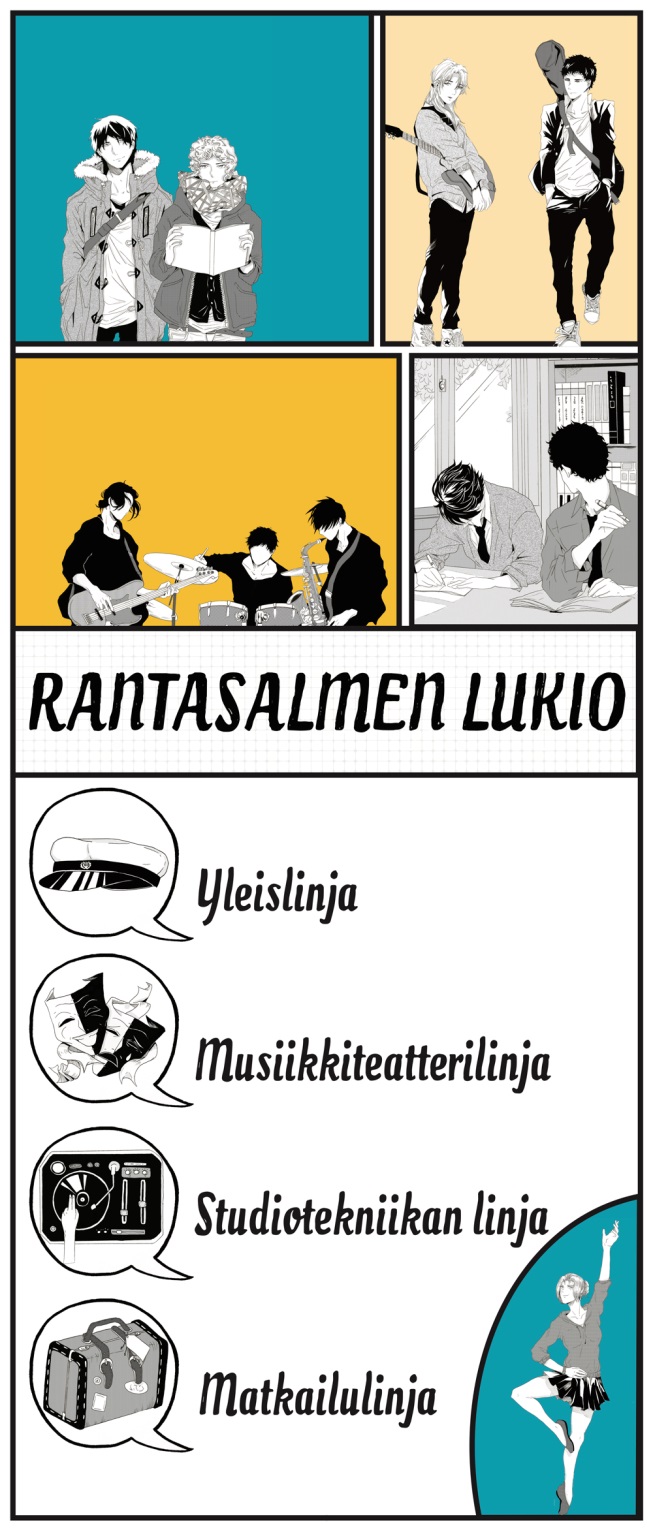    Kuva: Aino Laukka (Rantasalmen lukion ylioppilas K14)SisältöOPETUSSUUNNITELMAOpetussuunnitelman laatiminenOpetussuunnitelman sisältöLUKIOKOULUTUKSEN TEHTÄVÄ JA ARVOPERUSTALukiokoulutuksen tehtävätArvoperustaOPETUKSEN TOTEUTTAMINENOppimiskäsitysOpiskeluympäristöt ja –menetelmätToimintakulttuuriOpintojen rakenneOPISKELIJAN OHJAUS JA TUKEMINENKodin ja oppilaitoksen yhteistyöOhjausOppimisen ja opiskelun tukiOpiskeluhuoltoOpiskeluhuollon keskeiset periaatteetOpiskeluhuollon suunnitelmat ja niiden laatiminenSuunnitelma kurinpitokeinojen käyttämisestä ja niihin liittyvistä menettelyistäKieleen ja kulttuuriin liittyviä kysymyksiäOPPIMISTAVOITTEET JA OPETUKSEN KESKEISET SISÄLLÖTOpetuksen yleiset tavoitteetAihekokonaisuudetÄidinkieli ja kirjallisuusSuomen kieli ja kirjallisuus –oppimääräSuomi toisena kielenä ja kirjallisuus -oppimäärä (päiv. 30.5.2017 §16)Toinen kotimainen kieliRuotsi5.4.1.2 Ruotsi, B1-oppimääräVieraat kieletVieraat kielet, englanti, A-oppimääräVieraat kielet, venäjä, A-oppimääräVieraat kielet, B2-oppimääräVieraat kielet, B3-oppimääräMatematiikkaMatematiikan yhteinen opintokokonaisuusMatematiikan pitkä oppimääräMatematiikan lyhyt oppimääräBiologiaMaantiedeFysiikkaKemiaFilosofiaPsykologiaHistoriaYhteiskuntaoppiUskontoEvankelis-luterilainen uskontoOrtodoksinen uskontoElämänkatsomustietoTerveystietoLiikuntaMusiikkiKuvataideOpinto-ohjausTeemaopinnotLukiodiplomitTaiteiden väliset kurssitMusiikkiteatteriStudiotekniikkaOPISKELIJAN OPPIMISEN ARVIOINTIArvioinnin tavoitteetKurssisuorituksen arviointiNumeroarvosanat ja suoritusmerkinnätItsenäisesti suoritettu kurssiSuullisen kielitaidon kurssien arviointiOpinnoissa edistyminenOsaamisen tunnustaminen ja opintojen hyväksi lukeminenOppiaineen oppimäärän arviointiLukion oppimäärän suoritusTodistukset ja niihin merkittävät tiedotLIITE 1	Kehittyvän kielitaidon tasojen kuvausasteikkoLIITE 2 Valtioneuvoston asetus lukiolaissa tarkoitetun koulutuksen yleisistä valtakunnallisista tavoitteista ja tuntijaosta (924/2014)LIITE 3 Rantasalmen lukion tuntijako LIITE 4 Lukion kieliohjelmaLIITE 5 JärjestyssäännötLIITE 6 Suunnitelma kurinpitokeinojen käyttämisestä ja niihin liittyvistä menettelytavoistaLIITE 7 OpiskeluhuoltosuunnitelmaLIITE 8 OhjaussuunnitelmaLIITE 9 Suunnitelma opiskelijan suojaamiseksi väkivallalta, kiusaamiselta ja häirinnältäLIITE 10 Suunnitelma toiminnasta äkillisissä kriiseissä ja uhka- ja vaaratilanteissaLIITE 11 Suunnitelma toimenpiteistä yhdenvertaisuuden edistämiseksiLIITE 12 Tasa-arvosuunnitelmaLIITE 13 TietostrategiaLIITE 14 Matkailulinja1   OPETUSSUUNNITELMA	1.1   Opetussuunnitelman laatiminen Lukiokoulutuksen opetussuunnitelmajärjestelmän osia ovatlukiolaki (629/1998) ja -asetus (810/1998)valtioneuvoston asetus lukiolaissa tarkoitetun koulutuksen yleisistä valtakunnallisista tavoitteista ja tuntijaosta (942/2014)Opetushallituksen määräys lukion opetussuunnitelman perusteistakoulutuksen järjestäjän hyväksymä opetussuunnitelmalukioasetuksen (810/1998) 3 §:n mukainen vuosittainen suunnitelma.Kaikki nuorten lukiokoulutuksen järjestäjät laativat lukion opetussuunnitelman näiden lukion opetussuunnitelman perusteiden mukaan, jollei opetus- ja kulttuuriministeriön myöntämästä järjestämisluvasta muuta johdu. Opetussuunnitelmassa päätetään lukion opetus- ja kasvatustyöstä. Koulutuksen järjestäjä laatii opetussuunnitelman pohjalta lukuvuosittaisen suunnitelman opetuksen käytännön järjestämisestä. Opiskelija laatii henkilökohtaisen opiskelusuunnitelmansa lukion opetussuunnitelman sekä lukuvuosittaisen suunnitelman pohjalta. Opetussuunnitelmaa laadittaessa on otettu huomioon muiden oppilaitosten opetustarjonta sekä lukion toimintaympäristö, paikalliset osaamisvahvuudet ja erityisresurssit. Lukiopaikkakunnan tai -alueen luonto ja ympäristö, historia, kieliolosuhteet sekä elinkeino- ja kulttuurielämä tuovat opetussuunnitelmaan paikallisuutta. Käytännön yhteistyö eri alojen asiantuntijoiden kanssa lisää opiskelun elämänläheisyyttä ja syvällisyyttä. Opetussuunnitelmaa laadittaessa myös ajankohtaistetaan opetussuunnitelman perusteissa määrättyjä asioita. Koulutuksen järjestäjä on hyväksynyt lukion opetussuunnitelman ennen sen käyttöönottoa. Opiskelijan mahdollisuus suorittaa lukion oppimäärään sisältyvät opinnot kolmessa vuodessa turvataan järjestämällä opintojen eteneminen joustavasti ja tarjoamalla tarvittava oppimisen ja opiskelun tuki. Opetussuunnitelma laaditaan siten, että se antaa opiskelijalle mahdollisuuden yksilöllisiin valintoihin myös muiden koulutuksen järjestäjien antamaa opetusta hyväksi käyttäen. Koulutuksen järjestäjä on päättänyt, miten opetussuunnitelma laaditaan opetussuunnitelman perusteiden pohjalta. Lukion opetussuunnitelma on laadittu yhteistyössä lukion henkilöstön, opiskelijoiden, opiskelijoiden vanhempien ja huoltajien sekä säännösten edellyttämiltä osin lisäksi sosiaali- ja terveydenhuollon toimeenpanoon kuuluvia tehtäviä hoitavien viranomaisten kanssa. Kaikilla opiskelijoiden vanhemmilla ja huoltajilla on ollut mahdollisuus tutustua opetussuunnitelmaan. Ennen opetussuunnitelman hyväksymistä koulutuksen järjestäjä on kuullut opiskelijakuntaa ja lukion henkilöstöä sekä varannut lukion kaikille opiskelijoille mahdollisuus ilmaista mielipiteensä siitä. Yhteistyöllä eri tahojen kanssa on pyritty varmistamaan lukiokoulutuksen korkeatasoisuus, yhteiskunnallinen merkittävyys sekä koko yhteisön sitoutuminen yhdessä määriteltyihin tavoitteisiin ja toimintatapoihin. Opetussuunnitelmaa laadittaessa on pyritty ratkaisuihin, jotka kehittävät lukion toimintakulttuuria, tukevat opiskelijoiden hyvinvointia, jaksamista ja osallisuutta, rohkaisevat resurssien joustavaan ja tehokkaaseen käyttöön sekä monipuolistavat vuorovaikusta lukion sisällä ja suhteessa ympäröivään yhteiskuntaan. 1.2   Opetussuunnitelman sisältö Nuorten lukiokoulutuksen opetussuunnitelma sisältää seuraavat osat:  toiminta-ajatus ja arvopainotuksetkoulutuksen järjestäjän hyväksymä lukion tuntijakokieliohjelmatoimintakulttuurin pääpiirteet opiskeluympäristöt ja -menetelmätitsenäisen opiskelun periaatteet aihekokonaisuudet oppiaineen tehtävä, oppiaineen opetuksen yleiset tavoitteet ja arviointitavoitteet ja keskeiset sisällöt kursseittain kodin ja oppilaitoksen yhteistyö   yhteistyö ammatillisten oppilaitosten ja muiden lukioiden kanssa yhteistyö yliopistojen, ammattikorkeakoulujen, muiden oppilaitosten ja tahojen kanssatieto- ja viestintäteknologian opetuskäytön suunnitelma ohjaussuunnitelmaoppimisen ja opiskelun tukea tarvitsevien opiskelijoiden opetus kieli- ja kulttuuriryhmien opetus  opiskeluhuoltoopiskelijan oppimisen arviointitoiminnan jatkuva kehittäminen ja arviointi. Lukion opetussuunnitelmassa kuvataan kaikkien siihen sisältyvien kurssien tavoitteet ja keskeiset sisällöt. Oppilas- ja opiskelijahuoltolain (1287/2013) 13 §:n mukaan koulutuksen järjestäjä vastaa siitä, että opiskeluhuollon toteuttamista, arviointia ja kehittämistä varten on laadittu oppilaitoskohtainen opiskeluhuoltosuunnitelma. Lukiolain 21 §:n 3 momentin mukaan (629/1998, muutettu lailla 1268/2013) koulutuksen järjestäjä laatii opetussuunnitelman yhteydessä suunnitelman opiskelijoiden suojaamiseksi väkivallalta, kiusaamiselta ja häirinnältä sekä toimeenpanee suunnitelman ja valvoo sen noudattamista ja toteutumista. Kyseinen suunnitelma on kirjattu oppilaitoskohtaiseen opiskeluhuoltosuunnitelmaan [Oppilas- ja opiskelijahuoltolaki (1287/2013), 13 §]. 
Lukiolain 21 §:n 3 momentin mukaan (629/1998, muutettu lailla 1268/2013) koulutuksen järjestäjä laatii ja ohjeistaa opetussuunnitelman yhteydessä suunnitelman kurinpitokeinojen käyttämisestä ja niihin liittyvistä menettelytavoista. Naisten ja miesten välisestä tasa-arvosta annetun lain 5 a §:n mukaan (609/1986, muutettu lailla 1329/2014) koulutuksen järjestäjä vastaa siitä, että vuosittain laaditaan oppilaitoskohtaisesti tasa-arvosuunnitelma yhteistyössä henkilöstön ja opiskelijoiden kanssa. Vuosittaisen tarkastelun sijasta suunnitelma voidaan laatia enintään kolmeksi vuodeksi kerralla. Tasa-arvosuunnitelma on opetussuunnitelman liitteenä. Yhdenvertaisuuslain (1325/2014) 6 §:n 2 momentin mukaan koulutuksen järjestäjä huolehtii siitä, että oppilaitoksella on suunnitelma tarvittavista toimenpiteistä yhdenvertaisuuden edistämiseksi. Yhdenvertaisuussuunnitelma on opetussuunnitelman liitteenä.2   LUKIOKOULUTUKSEN TEHTÄVÄ JA ARVOPERUSTA2.1   Lukiokoulutuksen tehtäväLukiokoulutuksen tehtävänä on laaja-alaisen yleissivistyksen vahvistaminen. Lukiokoulutuksessa yleissivistys koostuu arvoista, tiedoista, taidoista, asenteista ja tahdosta, joiden avulla kriittiseen ja itsenäiseen ajatteluun pystyvät yksilöt osaavat toimia vastuullisesti, myötätuntoisesti, yhteisöllisesti ja menestyksekkäästi. Lukioaikana opiskelija kartuttaa olennaista ihmistä, kulttuureja, luontoa ja yhteiskuntaa koskevaa tietoa ja osaamista. Lukio-opetus harjaannuttaa opiskelijaa ymmärtämään elämässä ja maailmassa vallitsevia monitahoisia keskinäisriippuvuuksia sekä jäsentämään laaja-alaisia ilmiöitä. Lukiokoulutuksella on opetus- ja kasvatustehtävä. Lukiokoulutuksen aikana opiskelija rakentaa identiteettiään, ihmiskäsitystään, maailmankuvaansa ja -katsomustaan sekä paikkaansa maailmassa. Samalla opiskelija kehittää suhdettaan menneisyyteen ja suuntautuu tulevaisuuteen. Lukiokoulutus syventää opiskelijan kiinnostusta tieteiden ja taiteiden maailmaan sekä kehittää valmiuksia työelämään ja työhön. Lukiokoulutus rakentuu perusopetuksen oppimäärälle. Se antaa yleiset jatko-opintovalmiudet yliopistoihin, ammattikorkeakouluihin ja lukion oppimäärään perustuvaan ammatilliseen koulutukseen. Lukiossa hankittuja tietoja ja taitoja osoitetaan lukion päättötodistuksella, ylioppilastutkintotodistuksella, lukiodiplomeilla ja muilla näytöillä. Lukiokoulutus ohjaa opiskelijaa tulevaisuuden suunnitelmien laadintaan ja elinikäiseen oppimiseen.2.2   Arvoperusta Lukion opetussuunnitelman perusteiden arvoperusta rakentuu suomalaiselle sivistysperinteelle, jonka mukaan opiskelu ja oppiminen uudistavat yhteiskuntaa ja kulttuuria. Sivistys on yksilöiden ja yhteisöjen taitoa tehdä ratkaisuja eettisen pohdinnan, toisen asemaan asettumisen ja tietoon perustuvan harkinnan avulla. Sivistykseen kuuluu taito ja tahto käsitellä inhimillisten pyrkimysten ja vallitsevan todellisuuden välisiä ristiriitoja eettisesti, myötätuntoisesti ja ratkaisuja etsimällä. Sivistys ilmenee huolenpitona, avarakatseisuutena, laaja-alaisena todellisuuden hahmottamisena ja sitoutumisena toimintaan myönteisten muutosten puolesta. Lukion sivistysihanteena on pyrkimys totuuteen, inhimillisyyteen ja oikeudenmukaisuuteen. Lukio-opetus kehittää arvo-osaamista käsittelemällä julkilausuttujen arvojen ja todellisuuden välisiä jännitteitä.Lukio-opetuksen perustana on elämän ja ihmisoikeuksien kunnioitus sekä ihmisarvon loukkaamattomuus. Opiskelija muodostaa lukioaikanaan jäsentyneen käsityksen perus- ja ihmisoikeuksien taustalla olevista arvoista, keskeisistä perus- ja ihmisoikeusnormeista sekä näitä oikeuksia edistävistä toimintatavoista. Lukio-opetus pohjautuu keskeisiin ihmisoikeussopimuksiin, kuten Lapsen oikeuksien sopimukseen.Lukio-opetus edistää tasa-arvoa ja yhdenvertaisuutta sekä hyvinvointia ja demokratiaa. Lukio-opetus on opiskelijoita uskonnollisesti, katsomuksellisesti ja puoluepoliittisesti sitouttamatonta, eikä sitä saa käyttää kaupallisen vaikuttamisen välineenä. Lukio-opetus kannustaa pohtimaan suomalaisen yhteiskunnan ja kansainvälisen kehityksen mahdollisuuksia, vaihtoehtoja ja epäkohtia. Osallisuus, toimijuus ja yhteisöllisyys korostuvat kaikessa lukion toiminnassa. Lukio-opetuksessa ymmärretään kestävän elämäntavan ja ekososiaalisen sivistyksen välttämättömyys sekä rakennetaan osaamisperustaa ympäristön ja kansalaisten hyvinvointia edistävälle taloudelle. Opiskelija ymmärtää oman toimintansa ja globaalin vastuun merkityksen luonnonvarojen kestävässä käytössä, ilmastonmuutoksen hillinnässä ja luonnon monimuotoisuuden säilyttämisessä. Lukio-opetus kannustaa kansainväliseen yhteistyöhön ja maailmankansalaisuuteen YK:n kehitystavoitteiden suunnassa.Jokainen lukio on yhteisö, jossa monista kieli-, katsomus- ja uskontotaustoista tulevilla ihmisillä on mahdollisuus tunnistaa yhteisiä hyvän elämän arvoja ja periaatteita sekä harjaantua yhteistyöhön. Lukiossa kannustetaan keskinäiseen välittämiseen ja huolenpitoon. Luovuutta, aloitteellisuutta, rehellisyyttä ja sisua arvostetaan. Inhimillinen ja kulttuurinen moninaisuus nähdään rikkautena ja luovuuden lähteenä. Kulttuuriperintöjä vahvistetaan välittämällä, arvioimalla ja uudistamalla niihin liittyvää tietoa ja osaamista. Rantasalmen lukio painottaa inhimillisiä, suvaitsevaisia ja ympäristöystävällisiä arvoja. Jokainen opiskelija otetaan huomioon yksilöllisesti ja jokaista kannustetaan löytämään omat vahvuutensa. Opiskelijoita rohkaistaan ottamaan vastuuta omasta elämästään. Työyhteisössä pyritään välittömään ja avoimeen vuorovaikutukseen. Lukiossa korostetaan yhteistyön merkitystä, mikä näkyy käytännössä mm. seudun lukioiden välisessä yhteistyössä. Arvoperusta toteutuu lukion toimintakulttuurissa, kaikkien oppiaineiden opetuksessa ja työskentelyn organisoinnissa. Lukion arvoperustaa syventävät näissä lukion opetussuunnitelman perusteissa kuvatut aihekokonaisuudet, jotka ovat arvokannanottoja ajankohtaisiin kasvatus- ja koulutushaasteisiin.3   OPETUKSEN TOTEUTTAMINEN3.1   Oppimiskäsitys 	Opetussuunnitelman perusteet pohjautuvat oppimiskäsitykseen, jonka mukaan oppiminen on seurausta opiskelijan aktiivisesta, tavoitteellisesta ja itseohjautuvasta toiminnasta. Oppimisprosessin aikana opiskelija tulkitsee, analysoi ja arvioi eri muodoissa esitettyä informaatiota, rakentaa uutta tietoa ja syventää siten osaamistaan aikaisempien kokemustensa ja tietojensa pohjalta. Ohjaus ja rakentava palaute vahvistavat itseluottamusta ja auttavat opiskelijaa kehittämään ajatteluaan ja työskentelemään tarkoituksenmukaisella tavalla. Oppiminen tapahtuu vuorovaikutuksessa muiden opiskelijoiden, opettajien, asiantuntijoiden ja yhteisöjen kanssa erilaisissa ympäristöissä. Se on monimuotoista ja sidoksissa siihen toimintaan, tilanteeseen ja kulttuuriin, jossa se tapahtuu. Lukio-opinnoissa opiskelijoita ohjataan havaitsemaan käsitteiden, tiedonalojen ja osaamisen välisiä yhteyksiä sekä soveltamaan aiemmin oppimaansa muuttuvissa tilanteissa. Oppimisprosesseistaan tietoiset opiskelijat osaavat arvioida ja kehittää opiskelu- ja ajattelutaitojaan. Näin kehittyvät myös elinikäisen oppimisen edellyttämät taidot. Opintoihin liittyvät onnistumiset ja muut myönteiset kokemukset edistävät oppimista ja innostavat osaamisen kehittämiseen. 3.2   Opiskeluympäristöt ja -menetelmät   Lukion opiskeluympäristöjä ja -menetelmiä koskevien ratkaisujen lähtökohtana ovat oppimiskäsitys sekä opetukselle asetetut tavoitteet. Opiskeluympäristöjen ja -menetelmien valinnan ja kehittämisen perustana ovat myös opiskelijoiden edellytykset, kiinnostuksen kohteet, näkemykset ja yksilölliset tarpeet. Koska oppiminen on monimuotoista ja sidoksissa aiemmin hankittuun osaamiseen, käytetään lukiossa monipuolisia opetus-, ohjaus- ja opiskelumenetelmiä. Menetelmien valinnassa otetaan huomioon eri oppiaineissa edellytetty käsitteellinen ja menetelmällinen osaaminen. Tutkimiseen, kokeilemiseen ja ongelmanratkaisuun perustuvat opiskelumenetelmät edistävät oppimaan oppimista ja kehittävät kriittistä ja luovaa ajattelua. Menetelmällisillä ratkaisuilla voidaan rakentaa kokonaisuuksien hallintaa ja oppiainerajat ylittävää osaamista. Lukion opetus- ja opiskelumenetelmien tarkoituksena on edistää opiskelijoiden aktiivista työskentelyä ja yhteistyötaitojen kehittymistä. Opiskelijoita ohjataan suunnittelemaan opiskeluaan, arvioimaan toiminta- ja työskentelytaitojaan sekä ottamaan vastuuta omasta oppimisestaan. Heitä ohjataan myös käyttämään monipuolisesti tieto- ja viestintäteknologiaa. Lisäksi opiskelumenetelmien valinnassa ja työskentelyn ohjauksessa kiinnitetään huomiota sukupuolittuneiden asenteiden ja käytänteiden tunnistamiseen ja muuttamiseen. Merkitykselliset oppimiskokemukset sitouttavat ja innostavat opiskeluun. Opiskelijoille tarjotaan mahdollisuuksia työskentelyyn, joka kytkee opiskeltavat tiedot ja taidot sekä heidän kokemuksiinsa että ympäristössä ja yhteiskunnassa esiintyviin ilmiöihin. Opiskelijoita rohkaistaan ratkomaan avoimia ja riittävän haastavia tehtäviä, havaitsemaan ongelmia sekä esittämään kysymyksiä ja etsimään vastauksia. Lukiossa opiskelijat toimivat turvallisissa ja terveellisissä opiskeluympäristöissä. Tavoitteena on, että opiskeluympäristöt ovat monipuolisia ja että ne rikastuttavat opiskeluun liittyviä kokemuksia ja edistävät opiskelumotivaatiota. Opiskeluympäristöjen kehittämisellä tuetaan vuorovaikutusta ja yhdessä oppimista itsenäisen työskentelyn ohella. Opiskeluympäristöjä koskevissa ratkaisuissa otetaan huomioon, että oppimista tapahtuu mitä moninaisimmissa tilanteissa ja paikoissa. Rakennettuja tiloja ja luontoa hyödynnetään opiskelussa siten, että luova ajattelu ja tutkimiseen perustuva opiskelu on mahdollista. Opiskeluympäristöjä laajennetaan oppilaitoksen ulkopuolelle myös tieto- ja viestintäteknologiaa käyttäen. Yliopistojen, ammattikorkeakoulujen ja muiden oppilaitosten, kirjastojen, liikunta- ja luontokeskusten, taide- ja kulttuurilaitosten, työelämän ja yritysten sekä muiden tahojen tarjoamia opiskeluympäristöjä hyödynnetään monin tavoin. Opiskelijoita ohjataan hyödyntämään digitaalisia opiskeluympäristöjä, oppimateriaaleja ja työvälineitä eri muodossa esitetyn informaation hankintaan ja arviointiin sekä uuden tiedon tuottamiseen ja jakamiseen. Opiskelijat vastaavat itse henkilökohtaiseen opiskelukäyttöön tarkoitettujen työvälineiden, laitteiden ja materiaalien hankinnasta – toki koulussakin on yhteiskäytössä tietokoneita.Opiskelijoiden yksilöllistä etenemistä, henkilökohtaisia oppimispolkuja ja verkko-opiskelutaitojen kehittymistä tuetaan tarjoamalla opiskelijoille mahdollisuuksia suorittaa opintoja myös etäopiskeluna. Etäopiskeluna suoritettu kurssi koostuu opettajan ohjaamasta itsenäisestä opiskelusta, ja siinä käytetään monipuolisesti tietoverkkoja sekä muuta tieto- ja viestintäteknologiaa. Etäopiskelussa pyritään käyttämään myös yhteisöllisiä työtapoja. Lukiokurssi voidaan järjestää myös monimuoto-opetuksena, jolloin verkossa tapahtuvan etäopetuksen ja -opiskelun lisäksi kurssi sisältää myös lähiopetusta ja -ohjausta. Osa lukion kursseista voidaan tarjota etäopetuksena yhteistyössä muiden lukioiden kanssa. Etäopetus voi olla samanaikaisopetusta videoyhteyden avulla tai itsenäistä verkossa opiskelua.Itsenäistä opiskelua järjestettäessä otetaan huomion opiskelijan edellytykset suorittaa opintoja opetukseen osallistumatta sekä hänen ohjauksen ja tuen tarpeensa.3.3   ToimintakulttuuriToimintakulttuuri on käytännön tulkinta lukion opetus- ja kasvatustehtävästä. Se tulee näkyväksi yhteisön kaikessa toiminnassa ja sen jäsenten tavassa kohdata toinen toisensa. Lukio on oma koulutusmuotonsa, ja jokaisella lukiolla on omanlaisensa toimintakulttuuri. Opetussuunnitelman eri osat konkretisoituvat toimintakulttuurissa. Toimintakulttuuri sisältää sekä tiedostettuja että tiedostamattomia tekijöitä, jotka heijastuvat oppilaitoksen toimintaan.  Opetussuunnitelman perusteet korostavat toimintakulttuuria, joka edistää kestävää hyvinvointia ja osallisuutta sekä on avoin monimuotoiselle vuorovaikutukselle ja maailmassa tapahtuville muutoksille. Toimintakulttuuria kehitetään yhdessä lukion koko henkilöstön, opiskelijoiden, huoltajien ja yhteistyökumppaneiden kanssa. Toimintakulttuurin osa-alueita arvioidaan oppilas- ja opettajakunnan kesken ja valitaan ajankohtaiset painopistealueet kehitettäviksi lukuvuosittain. Opetussuunnitelman perusteiden lähtökohtana ovat seuraavat toimintakulttuurin kehittämistä ohjaavat teemat. Oppiva yhteisöOppilaitos on oppiva yhteisö, joka edistää kaikkien jäsentensä oppimista ja haastaa tavoitteelliseen työskentelyyn. Sen rakentuminen edellyttää dialogisuutta ja pedagogista johtajuutta. Yhteisöllistä ja yksilöllistä oppimista vahvistavia käytäntöjä kehitetään suunnitelmallisesti. Jaksojen temaattinen toteutus voi luoda edellytyksiä opetuksen eheyttämiselle. Toiminta on opiskelijalähtöistä, ja se vahvistaa opiskelijoiden omaa toimijuutta, kehitystä ja oppimista. Myönteinen asenne oppimiseen luo perustaa tulevaisuuden taidoille ja elinikäiselle oppimiselle. Oppiva yhteisö luo toimintatapoja vuorovaikutukselle niin oppilaitoksen sisällä kuin ympäröivän yhteiskunnan kanssa. Tämä edellyttää yhteistyötä kotien, muiden oppilaitosten ja koulutusasteiden sekä työ- ja yrityselämän kanssa. Digitalisaatio tuo mahdollisuuksia yhteisölliseen oppimiseen ja tiedon luomiseen sekä erilaisten opiskelu- ja tietoympäristöjen hyödyntämiseen. Opiskelijoita ohjataan toimimaan myös verkostoituneessa ja globalisoituneessa maailmassa.  Rantasalmen lukiossa huomioidaan jokainen opiskelija yksilönä omine oppimisedellytyksineen ja tuetaan kunkin opiskelua käytössä olevien keinojen kautta. Opettajien osaamista päivitetään huomioimalla kunkin koulutustarpeet. Yhteistyötä tehdään naapurilukioiden, kansalaisopiston ja muiden oppilaitosten kanssa ja resurssien rajoissa kansainvälisessä kontekstissa.Osallisuus ja yhteisöllisyys Osallisuus ja demokraattinen toiminta luovat perustaa opiskelijoiden kasvulle aktiiviseen kansalaisuuteen. Koulutuksen järjestäjä edistää kaikkien opiskelijoiden osallisuutta ja luo heille monipuolisia mahdollisuuksia osallistua oppilaitoksen päätöksentekoon ja toimintatapojen kehittämiseen. Heitä rohkaistaan ilmaisemaan mielipiteensä, osallistumaan yhteisistä asioista päättämiseen sekä toimimaan vastuullisesti yhteisöissä ja yhteiskunnassa. Opiskelijoita kannustetaan aktiivisuuteen ja osallistumiseen muun muassa opiskelijakunnan ja tutortoiminnan kautta. Osallisuutta ja yhteisöllisyyttä rakentavia menettelytapoja kehitetään suunnitelmallisesti yhteisön ja yhteistyökumppaneiden välisessä vuorovaikutuksessa. Opetuksessa hyödynnetään yhteistoiminnallisuutta ja tuetaan ryhmän sosiaalisten suhteiden muotoutumista. Yhteisöllisten toimintatapojen ja ryhmänohjauksen merkitys korostuvat lukio-opintojen aloitusvaiheessa. Rantasalmen lukio on pieni ja yhteisöllinen ja monia lukuvuoden perinteisiä tapahtumia toteutetaan luokan ja jopa koko koulun kesken. Opetusta tarjotaan myös vuosiluokkarajat ylittäen, joten opiskelija tutustuu myös muun ikäisiin lukiolaisiin. Kaikilla opiskelijoilla on mahdollisuus vaikuttaa kurssien työtapojen ja arviointiperusteiden valintaan. Erityisiä vaikutuskanavia ovat oppilaskunnan hallitus ja lukioneuvosto, jossa on paitsi opettaja- ja opiskelija, myös huoltajaedustus.Hyvinvointi ja kestävä tulevaisuusOppivassa yhteisössä edistetään kestävää elämäntapaa ja hyvän tulevaisuuden edellytyksiä. Opiskelijoita rohkaistaan toimimaan oikeudenmukaisen ja kestävän tulevaisuuden puolesta. Vastuullinen suhtautuminen ympäristöön heijastuu arjen valintoihin ja toimintatapoihin. Toimintatavat ja käytännöt tukevat opiskelijan ja yhteisön hyvinvointia sekä ilmapiirin kiireettömyyttä ja turvallisuutta. Yhteisön vuorovaikutuksessa korostuvat avoimuus, välittäminen ja keskinäinen arvostus. Nämä näkökulmat ulottuvat kaikkeen oppilaitoksen toimintaan ja ohjaavat jokaisen työskentelyä. Ohjaus ja opiskeluhuolto ovat oppilaitoksessa yhteinen tehtävä. Opiskelijoilla on mahdollisuus saada säännösten mukaista ohjausta ja tukea ottaen huomioon heidän moninaisuutensa ja erityistarpeensa. Toiminnassa edistetään yhdenvertaisuutta ja tasa-arvoa. Kiusaamista, häirintää, väkivaltaa, rasismia eikä syrjintää hyväksytä vaan niitä ennaltaehkäistään ja niihin puututaan. Opiskelijoita kannustetaan terveyttä, hyvinvointia ja oppimista edistävään sekä liikunnalliseen elämäntapaan. Ruokailu on osa opiskelijoiden hyvinvointia edistävää toimintakulttuuria.   Rantasalmen lukio on pieni yksikkö, jossa opiskelijan on helppo lähestyä opettajia ja muuta lukion henkilökuntaa. Asiat ratkaistaan keskustelemalla asianomaisten kesken ja etsimällä yhdessä ratkaisuja. Jokainen opiskelija käy lukuvuosittain henkilökohtaisen keskustelun ryhmän- ja opinto-ohjaajan kanssa henkilökohtaisen hyvinvoinnin ja toteuttamiskelpoisten jatko-opintosuunnitelmien vahvistamiseksi.Kulttuurinen moninaisuus ja kielitietoisuus Lukiossa arvostetaan kulttuurista ja kielellistä moninaisuutta. Eri kielet, uskonnot ja katsomukset elävät rinnakkain ja vuorovaikutuksessa keskenään. Yhteisö hyödyntää maan kulttuuriperintöä, kansallis- ja vähemmistökieliä sekä omaa ja ympäristön kulttuurista, kielellistä, uskonnollista ja katsomuksellista moninaisuutta. Yhteisössä ymmärretään kielten keskeinen merkitys oppimisessa ja vuorovaikutuksessa sekä identiteettien rakentumisessa ja yhteiskuntaan sosiaalistumisessa. Jokaisella oppiaineella on tapansa käyttää kieltä, oma käsitteistönsä ja omat tekstikäytäntönsä, jotka avaavat samaan ilmiöön eri näkökulmia. Kielitietoisessa lukiossa kehitetään opiskelijan monikielistä osaamista, joka koostuu tieteenalojen kielistä, äidinkielten, niiden murteiden ja rekistereiden sekä muiden kielten eritasoisesta hallinnasta. Lukiossa jokainen opettaja on myös oppiaineensa kielen opettaja. Rantasalmen lukiossa arvostetaan paikallista kulttuuriperintöä, jossa korostuu musiikillisuus ja ilmaisullisuus. Lukiossa tutustutaan mahdollisuuksien mukaan eri kulttuureihin ja kielitarjonta pyritään pitämään laajana.3.4   Opintojen rakenne  Nuorille tarkoitetussa lukiokoulutuksessa lukion oppimäärä sisältää vähintään 75 kurssia. Lukio-opinnot muodostuvat lukiolaissa tarkoitetun koulutuksen yleisistä valtakunnallisista tavoitteista ja tuntijaosta annetun valtioneuvoston asetuksen (942/2014) mukaisesti pakollisista, syventävistä ja soveltavista kursseista. Syventävät kurssit ovat opiskelijalle valinnaisia, pääasiassa oppiaineen pakollisiin kursseihin välittömästi liittyviä jatkokursseja. Valtakunnalliset syventävät kurssit ovat valtioneuvoston asetuksessa (942/2014) tarkoitettuja syventävinä opintoina tarjottavia kursseja, joihin Opetushallitus on laatinut opetussuunnitelman perusteet. Näitä kursseja opiskelijan on valittava opinto-ohjelmaansa vähintään kymmenen. Valtakunnallisten syventävien kurssien lisäksi lukiossa on opetussuunnitelmassa määriteltyjä koulukohtaisia syventäviä kursseja. Soveltavat kurssit ovat menetelmäkursseja, saman tai muun koulutuksen järjestäjän tarjoamia ammatillisia opintoja (esim. kortti- ja passiopinnot), aineksia eri oppiaineista sisältäviä eheyttäviä kursseja tai muita lukion tehtävään soveltuvia opintoja, kuten koulun painotuksia tukevia taideopintoja, jotka hyväksi luetaan lukion oppimäärään. Soveltaviin kursseihin kuuluu valtakunnallisia soveltavia kursseja ja lukion opetussuunnitelmassa määriteltyjä koulukohtaisia soveltavia kursseja. Valtakunnallisia soveltavia kursseja ovat eri aineissa ja aineryhmissä suoritettavat koulutuksen järjestäjän tarjoamat valtakunnallisten opetussuunnitelman perusteiden mukaiset lukiodiplomit sekä ne taideopintokurssit, joille Opetushallitus on laatinut valtakunnalliset opetussuunnitelman perusteet näiden lukion opetussuunnitelman perusteiden luvussa Taiteiden väliset kurssit. Kaikki koulukohtaiset kurssit on merkitty kurssikoodiin kirjaimella ”k”. Kaikkien kurssien kuvaukset esitellään oppiainekohtaisesti luvussa 5. Kunkin oppiaineen kohdalla on ohjeet kurssien suoritusjärjestyksestä.4   OPISKELIJAN OHJAUS JA TUKEMINEN4.1   Kodin ja oppilaitoksen yhteistyöNuorten lukiokoulutuksessa ollaan yhteistyössä kotien kanssa (lukiolaki 629/1998, 2 §). Yhteistyön lähtökohtana on avoin ja yhdenvertainen vuorovaikutus sekä keskinäinen kunnioitus. Yhteistyö tukee opiskelijan oppimisen edellytyksiä, tervettä kehitystä ja hyvinvointia. Sen tarkoituksena on edistää myös opiskelijoiden, huoltajien ja kotien osallisuutta sekä oppilaitosyhteisön yhteisöllisyyttä, hyvinvointia ja turvallisuutta. Yhteistyö huoltajien ja kotien kanssa kuuluu lukion toimintakulttuuriin, ja se jatkuu opiskelijan koko lukio-opiskelun ajan. Yhteistyö on monipuolista, ja sen toteuttamisen tapoja kehitetään suunnitelmallisesti. Lukiosta koulutusmuotona ja sen käytänteistä tiedotetaan huoltajia ja heitä kannustetaan osallistumaan toiminnan kehittämiseen ja yhteistyöhön. Opiskelijan työskentelyä ja opintojen edistymistä seurataan yhdessä opiskelijan kanssa ja niistä annetaan tietoa hänen huoltajilleen. Lisäksi opiskelijoille ja huoltajille annetaan tietoa ohjauksesta, opiskeluhuollosta sekä oppimisen ja opiskelun tuesta. Opiskelijan yksilölliset edellytykset ja tarpeet ohjaavat yhteistyön toteutusta. Yhteistyössä otetaan huomioon aikuistuvan nuoren ja täysi-ikäisen opiskelijan itsenäisyys ja oma vastuullisuus. Yhteistyössä huomioidaan myös perheiden moninaisuus ja yksilöllisyys. Huoltajien osaamisen hyödyntäminen yhteistyössä vahvistaa toimintakulttuuria. Yhteistyö korostuu koulutuksen nivelvaiheissa, opintojen suunnittelussa ja huolenpidossa mahdollista tukea tarvitsevasta opiskelijasta. Vastuu yhteistyön kehittämisestä, sen edellytysten ja toimintatapojen luomisesta on koulutuksen järjestäjällä. Koulutuksen järjestäjä päättää opetussuunnitelmassa kodin ja oppilaitoksen yhteistyön järjestämistavasta. Kodin ja koulun yhteistyön muodot määritellään opiskeluhuoltosuunnitelmassa, joka on opetussuunnitelman liite.Koulutuksen järjestäjä selvittää määräajoin opiskelijoiden ja heidän huoltajiensa näkemyksiä oppilaitoksen ja koulutuksen järjestäjän toiminnasta (lukiolaki 629/1998, 27 §). Vanhempien näkemyksiä kuullaan vanhempainilloissa joka lukukaudella, oppilaskunnan hallitus arvioi koulutyön sujuvuutta lukuvuosikohtaisesti ja lukioneuvoston kokouksissa keskustellaan ajankohtaisista asioista vähintään kahdesti lukuvuoden aikana opettajien, opiskelijoiden ja huoltajien edustajien kesken. Opetussuunnitelma laaditaan kodin ja oppilaitoksen yhteistyötä koskevilta osiltaan yhteistyössä sosiaali- ja terveydenhuollon viranomaisten kanssa.  4.2   OhjausOhjaustoiminta muodostaa lukion toiminnassa kokonaisuuden, joka tukee opiskelijaa lukio-opintojen eri vaiheissa sekä kehittää hänen valmiuksiaan tehdä koulutusta ja tulevaisuutta koskevia valintoja ja ratkaisuja. Ohjaustoiminta tukee opiskelijoiden hyvinvointia, kasvua ja kehitystä, tarjoaa aineksia itsetuntemuksen ja -ohjautuvuuden lisääntymiseen sekä kannustaa aktiiviseen kansalaisuuteen. Opiskelijoiden yhteisöllisyyttä, osallisuutta ja toimijuutta kehitetään ja pidetään yllä lukio-opintojen ajan. Ohjauksen avulla edistetään koulutuksen yhdenvertaisuutta ja tasa-arvoa sekä ehkäistään syrjäytymistä. Opiskelijoiden opintojen sujumista seurataan ja heidän opintojensa etenemistä tuetaan. Opiskelijoiden opiskelun ja hyvinvoinnin seuraamisesta ja tukemisesta huolehditaan yhteistyössä huoltajien ja opiskeluhuoltohenkilöstön kanssa.Ohjaus on lukiokoulutuksen henkilöstön tavoitteellisesti johdettua yhteistä työtä. Opinto-ohjaajalla on päävastuu opinto-ohjauksen käytännön järjestämisestä sekä ohjauksen kokonaisuuden suunnittelusta ja toteutuksesta. Ryhmänohjaaja toimii opiskelijaryhmänsä lähiohjaajana. Aineenopettaja ohjaa opiskelijaa opettamansa aineen opiskelutaidoissa, auttaa häntä kehittämään oppimaan oppimisen taitojaan ja tukee opiskelijoiden jatko-opintovalmiutta ja työelämätuntemusta oman oppiaineensa osalta. Opiskelija on ohjauksessa aktiivinen ja osallistuva toimija. Jokaista opiskelijaa kunnioitetaan yksilönä, jolla on oikeus ohjaukseen. Ohjausta voidaan järjestää kurssimuotoisena opetuksena, henkilökohtaisena ja pienryhmäohjauksena, vertaisohjauksena sekä näiden yhdistelmänä.Opiskelija saa lukio-opintojensa aikana ohjausta opiskelunsa ja valintojensa tueksi. Ohjauksen avulla opiskelija ymmärtää erilaisten lukioaikaisten valintojen vaikutuksen ura- ja jatko-opintomahdollisuuksiinsa. Opiskelijan opiskelutaidot sekä kyky arvioida taitojaan kehittyvät. Häntä tuetaan tunnistamaan vahvuutensa ja kehittymistarpeensa oppijana sekä käyttämään hänelle soveltuvia opiskelumenetelmiä. Opiskelijaa harjaannutetaan omien valintojen suunnitteluun ja tekemiseen sekä vastuuseen valinnoistaan. Tavoitteena on, että opiskelija sisäistää elinikäisen oppimisen merkityksen. Ohjauksessa käsitellään monipuolisesti ja ennakkoluulottomasti erilaisia jatko-opintoihin ja urasuunnitteluun liittyviä vaihtoehtoja opiskelijan omien suunnitelmien ja valintojen tueksi sekä ohjataan opiskelijaa näihin liittyvässä tiedonhaussa. Opiskelijan lukio-opintojen etenemisen sekä jatko-opintoihin ja työelämään siirtymisen tueksi opiskelija laatii itselleen henkilökohtaisen suunnitelman, joka pitää sisällään opiskelusuunnitelman, ylioppilastutkintosuunnitelman sekä jatko-opinto- ja urasuunnitelman. Opiskelija päivittää suunnitelmiaan oppilaitoksen ohjaushenkilöstön tuella. Ohjauksen merkitys korostuu koulutuksen nivel- ja siirtymävaiheissa. Oppilaitos antaa tietoa lukiokoulutuksesta perusopetuksen oppilaille, heidän huoltajilleen, opinto-ohjaajille ja opettajille sekä tarjoaa heille mahdollisuuksia tutustua opetukseen lukiossa. Lukio-opintonsa aloittavat opiskelijat perehdytetään oppilaitoksen toimintaan sekä opiskelun käytänteisiin. Opiskelijoille järjestetään lukioaikana mahdollisuuksia tutustua sekä työelämään että opiskeluun jatko-opiskelupaikoissa. Jatko-opintoihin siirtymiseen kiinnitetään huomiota lukio-opintojen loppuvaiheessa. Opiskelija saa tietoa siitä, mitkä ovat eri toimijoiden tehtävät ohjauksen kokonaisuudessa sekä missä asioissa ja miten opiskelija voi saada heiltä tukea. Osaksi opetussuunnitelmaa laaditaan ohjaussuunnitelma (liite 8), joka osaltaan toimii koko oppilaitoksen ohjaustyön kehittämisen välineenä. Ohjaussuunnitelmasta käy ilmi ohjaustoiminta ja sen tavoitteet, ohjaukseen liittyvien tehtävien ja työn jakautuminen lukion koko henkilöstön kesken, ohjaus koulutuksen nivelvaiheissa, kuvaus ohjausta koskevan yhteistyön järjestämisestä keskeisten yhteistyökumppaneiden, kuten jatko-opintopaikkojen, työelämän ja muiden lukion ulkopuolisten tahojen, kanssa. Ohjaussuunnitelmasta käy ilmi myös huoltajien kanssa tehtävä ohjaukseen liittyvä yhteistyö.4.3   Oppimisen ja opiskelun tukiOppimisen ja opiskelun tuen tarkoituksena on tukea opiskelijaa lukio-opintojen suorittamisessa. Tuki järjestetään ottaen huomioon opiskelijoiden erilaiset lähtökohdat, vahvuudet ja kehitystarpeet. Oppimisen ja opiskelun tukeminen merkitsee yhteisöllisiä ja opiskeluympäristöön liittyviä ratkaisuja sekä opiskelijoiden yksilöllisiin tarpeisiin vastaamista. Keskeisiä asioita ovat oppimisen esteettömyys, oppimisvaikeuksien ennaltaehkäisy ja varhainen tunnistaminen. Jokaisella opiskelijalla on mahdollisuus omista lähtökohdistaan käsin onnistua oppimisessa, kehittyä oppijana sekä kasvaa ja sivistyä ihmisenä. Huomiota kiinnitetään opiskelijan oppimisen valmiuksiin, oppimaan oppimisen taitojen kehittämiseen ja mahdollisuuteen ottaa vastuuta omasta opiskelustaan, sen suunnittelusta, toteuttamisesta ja arvioinnista. Opiskelijoille ja huoltajille annetaan tietoa tuen saannin mahdollisuuksista ja huoltajia kannustetaan tukemaan osaltaan opiskelijan tavoitteellista oppimista.Opiskelija voi olla tilapäisesti jäänyt jälkeen opinnoissaan, tai tuen tarve voi johtua esimerkiksi kielellisestä, matemaattisesta, motorisesta tai tarkkaavaisuuden häiriöstä. Se voi liittyä myös sosiaalisiin vaikeuksiin, mielenterveyden tai elämäntilanteen ongelmiin. Lähtökohtana tuen tarpeen arvioinnissa on yhteistyö ja vuorovaikutus opiskelijan ja mahdollisuuksien mukaan myös huoltajien kanssa. Tuen tarpeen tunnistaminen voi pohjautua perusopetuksesta perusopetuslain 40 §:n perusteella (628/1998, muutettu lailla 1288/2013) saatuun tietoon, opiskelijan omiin, opettajien tai muun henkilöstön havaintoihin tai erilaisiin arviointeihin. Tuen suunnittelu perustuu saatavilla olevaan tietoon opiskelijan tuen tarpeesta ja mahdollisesti aiemmin annetusta tuesta. Tukitoimien suunnittelu ja toteuttaminen aloitetaan mahdollisimman varhaisessa vaiheessa. Lukiossa käytössä olevia toimintatapoja, opetusjärjestelyjä ja opiskeluympäristöjä sekä niiden soveltuvuutta opiskelijalle tarkastellaan ja niihin pyritään löytämään opiskelijan opiskelua tukevia ratkaisuja. Opettaja suunnittelee tukitoimet yhdessä opiskelijan kanssa sekä yhteistyössä muiden mahdollisten asiantuntijoiden kanssa. Jokaisen opettajan tehtävänä on antaa kannustavaa palautetta ja ohjata tukea tarvitsevaa opiskelijaa siten, että hänen itseluottamuksensa, itsearviointitaitonsa ja oppimaan oppimisen taitonsa sekä kyky suunnitella tulevaisuuttaan vahvistuvat. Opiskelijan tarvetta erityisjärjestelyihin ylioppilastutkinnon kokeissa arvioidaan hänen lukioaikana tarvitsemansa ja saamansa tuen pohjalta. Häntä ohjataan tarvittavien lausuntojen hankkimisessa sekä sovitaan yhteistyöstä opiskelijan tarvitsemien erityisjärjestelyjen kokeilemiseksi ja harjoittelemiseksi.Tukimuotoina voivat olla opetuksen eriyttäminen ja muut pedagogiset ratkaisut, kurssien valintamahdollisuuksien hyödyntäminen, monipuolinen opinto-ohjaus ja ryhmänohjaajan tuki. Oppimistilanteet ja kokeet pyritään järjestämään siten, että opiskelijan yksilölliset tarpeet otetaan huomioon. Lukiolain 13 §:n (629/1998, muutettu lailla 478/2003) mukaan opiskelijan opiskelu voidaan järjestää osittain toisin kuin lukiolaissa ja -asetuksessa säädetään ja lukion opetussuunnitelmassa määrätään. Tarvittavat tukitoimet ja tuki eri oppiaineissa voidaan sopia kirjattavaksi opiskelijan henkilökohtaiseen opiskelusuunnitelmaan. Opiskelijaa ohjataan tarvittaessa hakemaan lukiolain 29 §:n 2 momentin mukaisia palveluja. Oppimisen ja opiskelun tuen rinnalla opiskelija voi saada myös yksilökohtaista opiskeluhuoltoa. Opiskelijan tukitoimien tarpeen arviointi ja tuen suunnittelu ja järjestäminen kuvataan opiskeluhuoltosuunnitelmassa (kohta 3. Yksilökohtaisen opiskeluhuollon järjestäminen).4.4   OpiskeluhuoltoLukion opetussuunnitelman perusteissa käytetään lukiolain mukaisen käsitteen opiskelijahuolto sijasta oppilas- ja opiskelijahuoltolain käsitettä opiskeluhuolto. Lukion opiskeluhuollon tavoitteena on edistää opiskelijoiden oppimista, terveyttä ja hyvinvointia ja huolehtia oppilaitosyhteisön hyvinvoinnista sekä opiskeluympäristön terveellisyydestä ja turvallisuudesta. Opiskeluhuoltoa toteutetaan sekä yhteisöllisenä että yksilökohtaisena opiskeluhuoltona. [Oppilas- ja opiskelijahuoltolaki (1287/2013) 2 ja 3 §.]Lukion opiskeluhuollon kokonaisuuteen sisältyvät koulutuksen järjestäjän hyväksymän opetussuunnitelman mukainen opiskeluhuolto sekä opiskeluhuollon palvelut, joita ovat psykologi- ja kuraattoripalvelut sekä opiskeluterveydenhuollon palvelut. Opiskeluhuollon palveluiden järjestämisestä vastaa lähtökohtaisesti oppilaitoksen sijaintikunta. Yksityinen koulutuksen järjestäjä tai valtio koulutuksen järjestäjänä voi päättää järjestää näitä palveluja kokonaan tai osittain omana toimintanaan ja omalla kustannuksellaan. Opiskelijalla on oikeus saada maksutta sellainen opiskeluhuolto, jota koulutukseen osallistuminen edellyttää lukuun ottamatta yli 18-vuotiaiden opiskelijoiden sairaanhoitopalveluja. Opiskelijoille ja heidän huoltajilleen annetaan tietoa opiskelijoiden käytettävissä olevasta opiskeluhuollosta ja opiskelijaa ohjataan hakemaan tarvitsemiaan opiskeluhuollon palveluja. [Oppilas- ja opiskelijahuoltolaki 3, 9 (muutettu lailla 1409/2014) ja 11 §.]Opiskeluhuolto järjestetään monialaisessa yhteistyössä opetustoimen ja sosiaali- ja terveystoimen kanssa siten, että siitä muodostuu toimiva ja yhtenäinen kokonaisuus. Opiskeluhuoltoa toteutetaan yhteistyössä opiskelijoiden ja heidän huoltajiensa sekä tarvittaessa muiden yhteistyötahojen kanssa. Opiskeluhuollossa huolehditaan kaikkien opiskelijoiden mahdollisuudesta osallistua opiskeluhuollon suunnitteluun ja kehittämiseen. Opiskeluhuolto on kaikkien oppilaitoksissa työskentelevien ja opiskeluhuoltopalveluista vastaavien työntekijöiden tehtävä. Ensisijainen vastuu opiskeluyhteisön hyvinvoinnista on oppilaitoksen henkilökunnalla. [Oppilas- ja opiskelijahuoltolaki 3 ja 4 §, lukiolaki 629/1998, 27 § (1268/2013).]  4.4.1  Opiskeluhuollon keskeiset periaatteetNäissä opetussuunnitelman perusteissa määrätään opiskeluhuollon keskeisistä periaatteista, opetustoimeen kuuluvan opiskeluhuollon tavoitteista sekä opetussuunnitelman ja oppilaitoskohtaisen opiskeluhuoltosuunnitelman laatimisesta [lukiolaki 10 §, 29 a § (muutettu lailla 1289/2013), oppilas- ja opiskelijahuoltolaki 13 §]. Yhteisöllinen opiskeluhuoltoOpiskeluhuoltoa toteutetaan ensisijaisesti ennaltaehkäisevänä yhteisöllisenä opiskeluhuoltona. Opiskeluhuolto on osa oppilaitoksen toimintakulttuuria ja toimia, joilla edistetään opiskelijoiden osallisuutta, oppimista, hyvinvointia, terveyttä ja sosiaalista vastuullisuutta. Lisäksi edistetään ja seurataan opiskeluyhteisön hyvinvointia sekä opiskeluympäristön terveellisyyttä, turvallisuutta ja esteettömyyttä. (Oppilas- ja opiskelijahuoltolaki 4 §.)Yhteisöllisen opiskeluhuollon suunnittelun ja kehittämisen lähtökohtana on opiskelijan osallisuus, myönteinen vuorovaikutus sekä aikuistuvan nuoren itsenäistymisen tukeminen. Kaikilla opiskelijoilla on mahdollisuus osallistua yhteisöllisen opiskeluhuollon toimintatapojen kehittämiseen ja mielipiteensä ilmaisemiseen opiskelijoita ja oppilaitosyhteisöä koskevissa asioissa [lukiolaki 27 § (muutettu lailla 1268/2013), oppilas- ja opiskelijahuoltolaki 18 §]. Huoltajien mahdollisuutta osallistua yhteistyöhön tuetaan. Huoltajia kannustetaan osallistumaan yhteisöllisen opiskeluhuollon kehittämiseen ja oppilaitosyhteisön hyvinvoinnin ja yhteistyön vahvistamiseen. Yhteistyötä tehdään myös kunnassa nuorten hyvinvointia, terveyttä ja turvallisuutta edistävien viranomaisten ja toimijoiden kanssa. Opiskelijalla on oikeus turvalliseen opiskeluympäristöön [lukiolaki 21 § (muutettu lailla 1268/2013)]. Siihen kuuluu fyysinen, psyykkinen ja sosiaalinen turvallisuus. Opetuksen järjestämisen lähtökohtana on opiskelijoiden ja henkilökunnan turvallisuuden takaaminen kaikissa tilanteissa. Opiskelijoiden osallisuus opiskeluyhteisön turvallisuuden edistämisessä tukee hyvinvointia ja tarkoituksenmukaista toimintaa turvallisuutta vaarantavissa tilanteissa. Turvallisuuden ja hyvinvoinnin edistäminen on osa oppilaitoksen toimintakulttuuria, ja se otetaan huomioon kaikessa oppilaitoksen toiminnassa.Yksilökohtainen opiskeluhuoltoYksilökohtaisella opiskeluhuollolla tarkoitetaan yksittäiselle opiskelijalle annettavia opiskeluhuollon palveluja, joita ovat opiskeluterveydenhuollon palvelut, opiskeluhuollon psykologi- ja kuraattoripalvelut sekä yksittäistä opiskelijaa koskeva monialainen yksilökohtainen opiskeluhuolto, jota toteutetaan monialaisessa asiantuntijaryhmässä. (Oppilas- ja opiskelijahuoltolaki 5 §.) Yksilökohtaisen opiskeluhuollon tehtävänä on edistää hyvinvointia, terveyttä ja opiskelukykyä sekä tunnistaa näihin ja opiskelijan elämäntilanteeseen liittyviä yksilöllisiä tarpeita. Tavoitteena on myös varhaisessa vaiheessa ehkäistä ongelmia ja huolehtia tarvittavan tuen järjestämisestä. Yksilökohtaista opiskeluhuoltoa toteutetaan yhteistyössä opiskelijan kanssa ja hänen suostumuksellaan. Opiskelijan omat toivomukset ja mielipiteet otetaan huomioon häntä itseään koskevissa toimenpiteissä ja ratkaisuissa. Lähtökohtana on opiskelijaa arvostava, hänen mielipiteitään kuunteleva ja luottamusta rakentava vuorovaikutus sekä opiskelijan itsenäinen asema opiskeluhuoltoon liittyvissä kysymyksissä. Opiskelijalle ja hänen huoltajalleen annetaan tietoa yksittäisen opiskelijan oikeuksista opiskeluhuollossa sekä asioiden käsittelyyn liittyvistä lain edellyttämistä menettelytavoista ja tietojen käsittelystä. (Oppilas- ja opiskelijahuoltolaki 11 ja 18 §.)Opiskeluhuoltoryhmät monialaisessa yhteistyössä	Opiskeluhuollon monialaiseen yhteistyöhön kuuluvien opiskeluhuoltoryhmien toiminta on osa opiskeluhuollon kokonaisuutta. Opiskeluhuoltoryhmiä ovat 1) opiskeluhuollon ohjausryhmä, 2) oppilaitoskohtainen opiskeluhuoltoryhmä sekä 3) tapauskohtaisesti koottava monialainen asiantuntijaryhmä. (Oppilas- ja opiskelijahuoltolaki 14 §.)Koulutuksen järjestäjä asettaa opiskeluhuollon ohjausryhmän ja oppilaitoskohtaisen opiskeluhuoltoryhmän. Yksittäistä opiskelijaa koskevat asiat käsitellään tapauskohtaisesti koottavassa asiantuntijaryhmässä. Kaikki opiskeluhuoltoryhmät ovat monialaisia, mikä tarkoittaa, että ryhmässä on mukana opetushenkilöstöä, opiskeluterveydenhuollon palveluja sekä psykologi- ja kuraattoripalveluja edustavia jäseniä sen mukaan kuin käsiteltävä asia edellyttää. Jokaisella kolmella ryhmällä on omat tehtävät ja niiden perusteella määräytyvä kokoonpano.Opiskeluhuollon ohjausryhmä vastaa koulutuksen järjestäjäkohtaisen opiskeluhuollon yleisestä suunnittelusta, kehittämisestä, ohjauksesta ja arvioinnista. Sille asetetut tehtävät voi hoitaa myös muu tehtävään soveltuva ryhmä. Ohjausryhmä voi olla myös kahden tai useamman koulutuksen järjestäjän yhteinen. Sama ryhmä voi olla useamman koulutusmuodon yhteinen. Rantasalmella opiskeluhuollon ohjausryhmänä toimii sivistysjohtajan johdolla kokoontuva kuntatason ryhmä, johon kuuluvat koulunjohtajat, oppilaanohjaaja, erityisopettajat, koulukuraattori, kouluterveydenhoitaja, varhaiskasvatuksen esimies, nuoriso-ohjaaja sekä etsivän nuorisotyön vastaava henkilö.Oppilaitoskohtaisen opiskeluhuoltoryhmän tehtävänä on vastata oppilaitoksen opiskeluhuollon suunnittelusta, kehittämisestä, toteuttamisesta ja arvioinnista. Ryhmää johtaa koulutuksen järjestäjän nimeämä edustaja, rehtori. Koulutuksen järjestäjä ja opiskeluhuollon palveluja tuottavat tahot päättävät yhdessä sen kokoonpanosta sekä tehtäviin liittyvistä toimintatavoista. Rantasalmella ryhmään kuuluvat ryhmänohjaajat, opinto-ohjaaja, kouluterveydenhoitaja ja koulukuraattori.  Ryhmä kokoontuu vähintään kahdesti lukuvuoden aikana: syksyisin sovitaan lukuvuosikohtaisesti oppilashuollon toimintatavoista ja keväisin arvioidaan oppilashuollon onnistumista kuluneena lukuvuonna ja pohditaan kehittämiskohteet seuraavalle lukuvuodelle. Mikäli kunnan soluasunnoissa asuu lukion opiskelijoita, kokoonnutaan lisäksi soveltuvalla kokoonpanolla tarkastelemaan soluasumiseen liittyviä asioita (mukana mm. kunnan asuntosihteeri). Opiskeluhuoltoryhmä voi tarvittaessa kuulla muita asiantuntijoita. Ryhmän keskeinen tehtävä on oppilaitosyhteisön terveellisyyden, hyvinvoinnin ja turvallisuuden edistäminen sekä muun yhteisöllisen opiskeluhuollon toteuttaminen ja kehittäminen.Monialainen asiantuntijaryhmä kootaan yksittäisen opiskelijan tai opiskelijaryhmän opiskeluhuollon tuen tarpeen selvittämiseksi ja palvelujen järjestämiseksi. Ryhmän kokoaa se opetushenkilöstön tai opiskeluhuollon palvelujen edustaja, jolle asia työtehtävien perusteella kuuluu. Asiantuntijaryhmän tapauskohtainen kokoonpano perustuu yksilölliseen harkintaan, käsiteltävään asiaan ja siinä vaadittavaan osaamiseen. Asiantuntijaryhmään voidaan nimetä asiantuntijoita jäseneksi vain opiskelijan, tai, ellei hänellä poikkeuksellisesti ole edellytyksiä arvioida annettavan suostumuksen merkitystä, hänen huoltajansa suostumuksella. Asiantuntijaryhmä nimeää keskuudestaan vastuuhenkilön. Opiskelijan yksilöidyllä kirjallisella suostumuksella hänen asiansa käsittelyyn voi osallistua myös muita tarvittavia opiskeluhuollon yhteistyötahoja tai opiskelijan läheisiä (oppilas- ja opiskelijahuoltolaki 19 §).4.4.2   Opiskeluhuollon suunnitelmat ja niiden laatiminen Paikallisella tasolla opiskeluhuollon suunnittelua ja toteuttamista ohjaa kolme eri suunnitelmaa. Suunnitelmat ovat 1) lasten ja nuorten hyvinvointisuunnitelma, johon sisältyy opiskeluhuoltoa koskeva osuus, 2) opetussuunnitelmaan sisältyvä kuvaus opiskeluhuollosta sekä 3) oppilaitoskohtainen opiskeluhuoltosuunnitelma. [Oppilas- ja opiskelijahuoltolaki 12 ja 13 §, lastensuojelulaki 417/ 2007, 12 § (muutettu lailla 1292/2013), lukiolaki 10 § (muutettu lailla 478/2003), terveydenhuoltolaki (1326/2013) 17 §.]Lasten ja nuorten hyvinvointisuunnitelma on kunnan tai useamman kunnan yhdessä laatima kunnan tai kuntien toimintaa koskeva suunnitelma lasten ja nuorten hyvinvoinnin edistämiseksi, lastensuojelun järjestämiseksi ja kehittämiseksi. Se hyväksytään kunkin kunnan kunnanvaltuustossa ja tarkistetaan vähintään kerran neljässä vuodessa. [Lastensuojelulaki 12 § (muutettu lailla 1292/2013).]Lasten ja nuorten hyvinvointisuunnitelma sekä muut kunnan lasten ja nuorten hyvinvointia, terveyttä ja turvallisuutta koskevat linjaukset otetaan huomioon valmisteltaessa opetussuunnitelman opiskeluhuoltoa koskevaa osuutta sekä oppilaitoskohtaisia opiskeluhuoltosuunnitelmia. Opiskeluhuolto opetussuunnitelmassa Opetussuunnitelmassa kuvataan käytännön tasolla opetussuunnitelman perusteissa määrättyjen asioiden toteutus, opetussuunnitelman yhteys lasten ja nuorten hyvinvointisuunnitelmaan sekä linjaukset oppilaitoskohtaisen opiskeluhuoltosuunnitelma laatimiseksi. Opetussuunnitelma on laadittu opiskeluhuollon osalta yhteistyössä kunnan sosiaali- ja terveydenhuollon tehtäviä hoitavien viranomaisten kanssa [lukiolaki 10 § (muutettu lailla 478/2003), terveydenhuoltolaki 17 §]. Opetussuunnitelman laatimisessa tehdään tarvittaessa yhteistyötä myös muiden viranomaisten ja yhteistyökumppaneiden kanssa.Osa oppilaitoskohtaiseen opiskeluhuoltosuunnitelmaan sisältyvistä asioista on tarkoituksenmukaista kuvata yhdenmukaisesti kaikissa koulutuksen järjestäjän oppilaitoksissa siten, että niitä täsmennetään ja täydennetään oppilaitoskohtaisesti. Tämä tukee opiskeluhuollon palvelujen yhdenvertaista laatua ja saatavuutta (oppilas- ja opiskelijahuoltolaki 2 §).Rantasalmen kunnassa on perustettu opetussuunnitelmassa edellytetyt oppilashuoltoon liittyvät ryhmät, joista kullakin on oma vastuuhenkilönsä ja toimintatapansa. Opetussuunnitelma on laadittu lasten ja nuorten hyvinvointisuunnitelmaan tukeutuen ja yhteistyössä sosiaali- ja terveydenhuollon viranomaisten kanssa.Oppilaitoskohtaisen opiskeluhuoltosuunnitelman laadintaOpiskeluhuollon toteuttamista, arviointia ja kehittämistä varten on laadittu oppilaitoskohtainen opiskeluhuoltosuunnitelma (liite). Suunnitelma on laadittu yhteistyössä oppilaitoksen ja opiskeluhuollon henkilöstön sekä opiskelijoiden ja heidän huoltajiensa kanssa. Se tarkistetaan aina vuoden kuluessa siitä, kun kunnan lasten ja nuorten hyvinvointisuunnitelma on tarkistettu. (Oppilas- ja opiskelijahuoltolaki 13 §.)Oppilaitoksen opiskelijakuntaa on kuultu ennen suunnitelman vahvistamista [lukiolaki 27 § (muutettu lailla 1268/2013)]. Suunnitelmaa laadittaessa tehdään tarvittaessa yhteistyötä myös muiden viranomaisten ja yhteistyökumppaneiden kanssa. Oppilaitoksen opiskeluhuoltosuunnitelmassa kuvataan seuraavat asiat: 1.  Opiskeluhuollon kokonaistarve ja käytettävissä olevat opiskeluhuoltopalvelutOpiskeluhuoltosuunnitelmassa esitetään arvio opiskeluhuollon kokonaistarpeesta ja käytettävissä olevista opiskeluhuoltopalveluista niiden yhdenvertaisen saatavuuden varmistamiseksi ja toiminnan tarkoituksenmukaiseksi kohdentamiseksi. Opiskeluhuollon kokonaistarve ja käytettävissä olevien opiskeluhuoltopalvelujen määrä ilmoitetaan sen mukaisena, mitä ne ovat suunnitelmaa valmisteltaessa. Arviota voidaan tarpeiden muuttuessa tarkistaa.    Arviossa otetaan huomioon opiskelijoiden terveyteen ja hyvinvointiin sekä opiskeluyhteisöön ja ympäristöön liittyvät tarpeet. Arviota laadittaessa hyödynnetään monipuolisesti näihin liittyviä selvityksiä ja seurantatietoja, opiskeluhuollossa muodostunutta tietoa sekä huoltajilta ja erityisesti opiskelijoilta saatavaa tietoa.  Opiskeluhuoltohuoltosuunnitelmaan sisällytetään arvio oppilaitoksen käytettävissä olevista opiskeluhuoltopalveluista, joita ovat opiskeluterveydenhuolto- sekä psykologi- ja kuraattoripalvelut. Lisäksi suunnitelmassa kuvataan opiskeluhuollon palveluiden järjestäminen ja sen edellyttämä työn- ja vastuunjako sekä palvelujen toteuttamisessa tarvittava yhteistyö sekä palveluista tiedottaminen ja niihin ohjaaminenopiskeluhuollon palveluiden kohdentaminen yksittäisiin opiskelijoihin, oppilaitosyhteisöön ja yhteistyöhön liittyviin tehtäviin sekä opiskeluhuollon kehittämiseen ja seurantaan. 2.  Yhteisöllinen opiskeluhuolto ja sen toimintatavat	Oppilaitoksen opiskeluhuoltosuunnitelmassa kuvataan yhteisöllisen opiskeluhuollon järjestäminen opiskelijan ja opiskeluyhteisön terveyden, hyvinvoinnin ja oppimisen seuraamiseksi ja edistämiseksi. Suunnitelmassa kuvataan toimenpiteet yhteisöllisyyden edistämiseksi oppilaitosyhteisössätoimenpiteet opiskeluyhteisön ja ympäristön terveyden, hyvinvoinnin ja turvallisuuden edistämiseksiyhteistyö ja toimenpiteet opiskelijoiden osallisuuden vahvistamiseksi yhteistyö ja toimenpiteet huoltajien yhteistyön ja osallisuuden vahvistamiseksioppilaitoskohtaisen opiskeluhuoltoryhmän toimintatavat ja käytännöt opiskeluhuollon kokonaisuudesta tiedottaminenyhteistyö nuorisotoimen, lastensuojelun ja poliisin sekä muiden opiskeluhuollon kehittämiseen tarvittavien tahojen kanssa terveysneuvonnan ja terveystiedon opetuksen välinen yhteistyö  opiskeluun osallistumisen seuranta, poissaolojen ehkäiseminen ja niihin puuttuminentoimenpiteet esteettömyyden ja saavutettavuuden edistämiseksi opiskeluympäristössätapaturmien ehkäiseminen, ensiavun järjestäminen ja hoitoonohjaus oppilaitoksessatupakkatuotteiden, alkoholin ja muiden päihteiden käytön ehkäiseminen ja käyttöön puuttuminen yhteistyö ja käytänteet oppilaitoksen terveellisyyden ja turvallisuuden sekä yhteisön hyvinvoinnin tarkastuksissasuunnitelma opiskelijan suojaamiseksi väkivallalta, kiusaamiselta ja häirinnältä toiminta äkillisissä kriiseissä ja uhka- ja vaaratilanteissa.	Seuraavassa määritellään kahden viimeksi mainitun suunnitelman tarkempi sisältö:a) Suunnitelma opiskelijan suojaamiseksi väkivallalta, kiusaamiselta ja häirinnältäOpiskelijoiden suojaamiseksi väkivallalta, kiusaamiselta ja häirinnältä on laadittu suunnitelma (liite) [lukiolaki 21 § (muutettu lailla 1268/2013), oppilas- ja opiskelijahuoltolaki 13 §].Suunnitelmaa laadittaessa on otettu huomioon sekä opiskelijoiden keskinäiset että opiskelijoiden ja aikuisten väliset vuorovaikutussuhteet oppilaitoksessa. Suunnitelma sisältää seuraavat kuvaukset:  kiusaamisen, väkivallan ja häirinnän ehkäiseminen ja siihen puuttuminenedellä mainittujen asioiden käsittely yhteisö-, ryhmä- ja yksilötasolla yksilöllinen tuki, tarvittava hoito, muut toimenpiteet ja jälkiseuranta sekä teon tekijän että sen kohteena olevan osaltayhteistyö huoltajien kanssayhteistyö tarvittavien viranomaisten kanssasuunnitelmaan perehdyttäminen ja siitä tiedottaminen henkilöstölle, opiskelijoille, huoltajille ja yhteistyötahoille suunnitelman päivittäminen, seuranta ja arviointi.b) Toiminta äkillisissä kriiseissä ja uhka- ja vaaratilanteissaOpiskeluhuoltosuunnitelmassa määritellään toiminta äkillisissä kriiseissä ja uhka- ja vaaratilanteissa (liite). Suunnitelmassa otetaan huomioon myös toimintavalmiudet ylioppilastutkinnon kokeiden aikana mahdollisesti tapahtuvassa äkillisessä uhka- ja vaaratilanteessa. Kriisisuunnitelma valmistellaan yhteistyössä tarvittavien viranomaisten kanssa ottaen huomioon muut uhka-, vaara- ja kriisitilanteita koskevat ohjeistukset, kuten pelastussuunnitelma [pelastuslaki (379/2011) 15 § ja valtioneuvoston asetus pelastustoimesta (407/2011) 1 ja 2 §)].Suunnitelmassa kuvataan  	kriisitilanteiden ehkäisy, niihin varautuminen ja toimintatavat äkillisissä kriisitilanteissa johtamisen periaatteet, yhteistyö sekä työn- ja vastuunjako erilaisissa kriisitilanteissa ja niihin varautumisessa sisäisen ja ulkoisen sekä oppilaitoksen ja koulutuksen järjestäjän välisen tiedottamisen ja viestinnän periaatteet psykososiaalisen tuen ja jälkihoidon järjestäminensuunnitelmaan perehdyttäminen ja siitä tiedottaminen henkilöstölle, opiskelijoille, huoltajille ja yhteistyötahoilletoimintavalmiuksien harjoittelu suunnitelman arviointi ja päivittäminen.3.  Yksilökohtaisen opiskeluhuollon järjestäminen Opiskeluhuoltosuunnitelmassa kuvataan yksilökohtaisen opiskeluhuollon toteuttamistavat ja yhteistyö opiskelijan terveyden, hyvinvoinnin ja oppimisen edistämiseksi ja seuraamiseksi sekä tarvittavien yksilöllisten tukitoimien järjestämiseksi:opiskeluterveydenhuolto- sekä kuraattori- ja psykologipalvelujen järjestäminen ja keskinäinen työn- ja vastuunjako sekä palvelujen järjestämisessä tarvittava yhteistyömonialaisen asiantuntijaryhmän toimintatapojen ja käytäntöjen sopiminen ja yksilöllisten tukitoimien järjestämisen periaatteet opiskeluhuollon yhteistyö opiskelijan opintojen ohjauksessa ja jatko-opintojen suunnittelussaopiskeluhuoltokertomuksen laatiminen ja säilytyssairauden vaatiman hoidon, erityisruokavalion tai lääkityksen järjestämiseen liittyvä yhteistyö oppilaitoksessaopiskeluterveydenhuollon sairaanhoitopalveluiden järjestämistapa ja ohjaus niihin hakeutumiseksi tarvittava yhteistyö oppilaitoksen ulkopuolisten palvelujen ja yhteistyökumppaneiden kanssa (erikoissairaanhoito, sosiaalitoimi, poliisi, nuorisotoimi jne.).4.  Yhteistyö opiskelijoiden ja heidän huoltajiensa kanssaOpiskeluhuoltoa toteutetaan yhteistyössä opiskelijoiden ja heidän huoltajiensa kanssa. Suunnitelmassa kuvataanopiskelijan ja huoltajan osallisuus ja yhteistyö opiskeluhuollon suunnittelussa, kehittämisessä ja arvioimisessa opiskelijalle ja hänen huoltajalleen annettava tieto yksittäisen opiskelijan asioiden käsittelyyn liittyvistä lain edellyttämistä menettelytavoista ja tietojen käsittelystä opiskelijan itsenäinen asema opiskeluhuollon asiakkaana ja suostumuksen hakeminen opiskelijalta ja tarvittaessa tämän huoltajalta yksilökohtaisessa opiskeluhuollossakäytänteet opiskelijan toiveiden huomioimisessa häntä koskevissa toimenpiteissä ja ratkaisuissa sekä huoltajien kanssa tehtävässä yhteistyössä  käytänteet opiskelijan kehitystason ja edun toteutumisen arvioimiseksi opiskeluhuollon henkilöstöön kuuluvan sosiaali- tai terveydenhuollon ammattihenkilön toimesta menettelytavat yksittäistä opiskelijaa koskevan asian käsittelyssä monialaisessa asiantuntijaryhmässä.5.  Opiskeluhuoltosuunnitelman toteuttaminen ja seuraaminenKoulutuksen järjestäjä vastaa yhteistyössä oppilaitoksen sijaintikunnan opetustoimen sekä sosiaali- ja terveystoimen kanssa opiskeluhuollon kokonaisuuden omavalvonnan toteutumisesta (oppilas- ja opiskelijahuoltolaki 26 §). Opiskeluhuoltosuunnitelmassa kuvataan toimenpiteet opiskeluhuollon toteuttamiseksi ja seuraamiseksi (omavalvonta). Suunnitelmassa esitetään seurattavat asiat, tietojen kokoamiseksi käytettävät menetelmät, seurannan aikataulu sekä vastuussa oleva taho. Tämän lisäksi kuvataan seurantatietojen käsittely ja niiden hyödyntäminen opiskeluhuollon kehittämisessä sekä keskeisistä tuloksista tiedottaminen opiskelijoille, huoltajille ja tarvittaville yhteistyökumppaneille. Opiskeluhuoltosuunnitelma on opetussuunnitelman liitteenä.4.5   Suunnitelma kurinpitokeinojen käyttämisestä ja niihin liittyvistä menettelyistä Lukiolain 21 §:n (629/1998, muutettu lailla 1268/2013) mukaan opiskelijalla on oikeus turvalliseen opiskeluympäristöön. Lukioyhteisön yhteistyö ja erilaiset pedagogiset ratkaisut luovat edellytyksiä hyvän työrauhan rakentumiselle. Lukiokoulutuksen järjestäjällä on oikeus käyttää myös lukiolain mukaisia kurinpitokeinoja.Lukiolain 21 §:n mukaan koulutuksen järjestäjän tulee opetussuunnitelman yhteydessä laatia ja ohjeistaa suunnitelma kurinpitokeinojen käyttämisestä ja niihin liittyvistä menettelytavoista (liite). Opetushallitus antaa määräykset suunnitelman laatimisesta opetussuunnitelman perusteissa. Suunnitelman tarkoituksena on varmistaa toimintatapojen laillisuus ja yhdenmukaisuus sekä opiskelijoiden yhdenvertainen kohtelu. Suunnittelu tukee myös oppilaitoksen järjestyssääntöjen toteutumista. Suunnitelman laadinnassa on otettu huomioon, että kurinpidossa ja työrauhan turvaamisessa voidaan käyttää vain lainmukaisia keinoja ja että näitä keinoja käytettäessä noudatetaan hallinnon yleisiä oikeusturvaperiaatteita. Keinojen käytön tulee perustua asiallisiin, yleisesti hyväksyttäviin ja objektiivisiin syihin. Samanlaisista teoista tulee tekijästä riippumatta määrätä samanlainen seuraamus, kuitenkin siten, että tekojen toistuminen voidaan ottaa huomioon raskauttavana tekijänä. Kurinpitoseuraamusten tulee olla oikeassa suhteessa tekoon, eikä niitä saa käyttää asiaan kuulumattomassa tarkoituksessa, kuten esimerkiksi häpäisemistarkoituksessa. Koulutuksen järjestäjä on laatinut suunnitelman kurinpitokeinojen käyttämisestä ja niihin liittyvistä menettelytavoista yhteistyössä oppilaitoksen henkilöstön ja opiskelijoiden kanssa. Ennen suunnitelman hyväksymistä tai sen päivittämistä koulutuksen järjestäjän on kuullut opiskelijakuntaa ja oppilaitoksen henkilöstöä sekä varannut lukion kaikille opiskelijoille mahdollisuus ilmaista mielipiteensä siitä. Yhteistyö opiskelijoiden huoltajien sekä sosiaali- ja terveydenhuollon ja muiden tarvittavien viranomaistahojen kanssa tukee suunnitelman laatimista ja toteuttamista. Suunnitelman kurinpitokeinojen käyttämisestä ja niihin liittyvistä menettelytavoista tulee sisältää seuraavat asiakokonaisuudet:menettelytavat rike- ja häiriötilanteissa, asioiden selvittämisvastuut, työnjako sekä kuulemis- ja kirjaamismenettelyt periaatteet hallinnon yleisten oikeusturvaperiaatteiden noudattamiseen kurinpitokeinoja käytettäessähenkilökunnan osaamisen varmistaminen kurinpidollisten toimivaltuuksien käyttämisessäsuunnitelmasta, järjestyssäännöistä ja laissa säädetyistä kurinpitokeinoista tiedottaminen eri tahoille yhteistyö eri viranomaistahojen ja huoltajien kanssa menettelytavat suunnitelman seurantaa sekä sen toteutumisen ja vaikuttavuuden arviointia varten. Suunnitelma on opetussuunnitelman liitteenä.  4.6   Kieleen ja kulttuuriin liittyviä kysymyksiäKaikkien opiskelijoiden opetuksessa noudatetaan yhteisiä, lukion opetussuunnitelman perusteiden mukaisia tavoitteita ja periaatteita. Opiskelijoiden kielelliset valmiudet sekä kulttuuritausta otetaan lukio-opetuksessa huomioon. Jokaisen opiskelijan kieli- ja kulttuuri-identiteettiä tuetaan monipuolisesti. Opiskelijoita ohjataan ymmärtämään ja kunnioittamaan perustuslain mukaista oikeutta jokaisen omaan kieleen ja kulttuuriin. Opiskelijoita ohjataan tiedostamaan omat kielelliset ja kulttuuriset oikeutensa eri tilanteissa.Tavoitteena on ohjata opiskelijoita arvostamaan eri kieliä ja kulttuureja sekä edistää kaksi- ja monikielisyyttä ja siten vahvistaa opiskelijoiden kielellistä tietoisuutta ja metakielellisiä taitoja. Lukio-opiskeluun voi sisältyä monikielisiä opetustilanteita. Rantasalmen lukiokoulutuksessa oppilaitoksen opetuskieli on suomi. Paikkakunnan kieliolosuhteiden kehittymistä seurataan kuitenkin aktiivisesti ja mahdollisiin muutoksiin pyritään vastaamaan.Äidinkielen opetus noudattaa lukiolain 8 §:n mukaan opiskelijan opetuskieltä. Rantasalmen lukiossa äidinkielenä opetetaan suomea. Myös vieraskieliset opiskelijat opiskelevat oppiainetta äidinkieli ja kirjallisuus suomi äidinkielenä -oppimäärän mukaan. Tarvittaessa pyritään kuitenkin järjestämään myös mahdollisuus opiskella äidinkieltä ja kirjallisuutta suomi toisena kielenä -oppimäärän mukaisesti. Tämä voidaan toteuttaa yhteistyönä esimerkiksi peruskoulun kanssa.Kieli- ja kulttuuriryhmien erityispiirteet pyritään huomioimaan opetuksessa tarvittaessa lukion valtakunnallisen opetussuunnitelman perusteiden mukaisesti.Jos opiskelija on suorittanut lukiokoulutuksen kursseja maahanmuuttajille ja vieraskielisille järjestettävässä lukiokoulutukseen valmistavassa koulutuksessa, ne voidaan lukea hyväksi lukio-opintoihin.5  OPPIMISTAVOITTEET JA OPETUKSEN KESKEISET SISÄLLÖT 5.1   Opetuksen yleiset tavoitteet Lukion opetus ja muu toiminta järjestetään valtioneuvoston asetuksessa (942/2014) määriteltyjen lukiokoulutuksen yleisten valtakunnallisten tavoitteiden mukaan siten, että opiskelijalla on mahdollisuus kasvaa sivistyneeksi yhteiskunnan jäseneksi, hankkia muuttuvan toimintaympäristön edellyttämiä tietoja ja taitoja sekä kartuttaa elinikäisen oppimisen taitoja. Tavoitteet korostavat laaja-alaisen yleissivistyksen ja kokonaisuuksien ymmärtämisen merkitystä sekä kannustavat eettisesti vastuulliseen ja aktiiviseen toimijuuteen paikallisesti, kansallisesti ja kansainvälisesti. Lukio-opetus vahvistaa opiskelijan tietoisuutta ihmisen toiminnan vaikutuksista ympäristön tilaan. Opetus ohjaa opiskelijaa ymmärtämään kestävän elämäntavan välttämättömyyden ja moniulotteisuuden. Opetus kannustaa opiskelijaa tunnistamaan ja käsittelemään eettisiä kysymyksiä, ristiriitoja ja jännitteitä monista näkökulmista. Se rohkaisee opiskelijaa vaikuttamaan ja toimimaan nykyistä oikeudenmukaisemman, kestävämmän ja ihmisoikeuksia paremmin kunnioittavan yhteiskunnan ja maailman puolesta.Lukioaikana opiskelija saa monipuolisia kokemuksia uuden tiedon ja osaamisen rakentamisesta myös oppiainerajat ylittäen. Opiskelija kehittää tiedonhankinta- ja soveltamistaitojaan sekä ongelmanratkaisutaitojaan. Opiskelija saa kokemuksia tutkivasta oppimisesta sekä osallisuudesta tieteen ja tutkimuksen tekoon. Opetus vahvistaa opiskelijan monilukutaitoa niin, että hän ymmärtää tieteen- ja taiteenaloille ominaista kieltä sekä osaa tuottaa ja tulkita erilaisia tekstejä. Opiskelija tottuu arvioimaan tiedon luotettavuutta. Lukio-opetuksessa arvostetaan ja tuodaan näkyväksi kieliä monipuolisesti. Opiskelija harjaantuu toimimaan sekä molemmilla kotimaisilla kielillä että vierailla kielillä. Opetus ohjaa opiskelijaa syventämään ymmärrystään tieto- ja viestintäteknologiasta sekä käyttämään sitä tarkoituksenmukaisesti, vastuullisesti ja turvallisesti niin itsenäisessä kuin yhteisöllisessäkin työskentelyssä.Lukio-opiskelu rakentaa yhteisöllisyyttä, osallisuutta ja hyvinvointia vahvistamalla vuorovaikutus-, yhteistyö- ja ilmaisutaitoja. Opiskelussa saadaan kokemuksia tavoitteellisesta toiminnasta ja vertaisoppimisesta tiimeissä ja projekteissa. Lukio-opetus kannustaa opiskelijoita eri taiteenaloille ominaiseen ilmaisuun ja toimintaan sekä taide- ja kulttuurielämään osallistumiseen. Fyysinen aktiivisuus ja terveelliset elämäntavat ymmärretään terveyden ja hyvinvoinnin perusedellytyksiksi. Lukioaikana opiskelijan oppimaan oppimisen taidot kehittyvät ja monipuolistuvat. Opiskelija oppii tuntemaan vahvuuksiaan ja kehittymistarpeitaan oppijana sekä luottamaan mahdollisuuksiinsa oppia. Opiskelija ymmärtää sitoutumisen merkityksen oppimiselleen, mikä vahvistaa hänen itseohjautuvuuttaan. Lukio-opetus auttaa opiskelijaa tunnistamaan hänelle sopivia opiskelustrategioita ja kehittymään niissä taitavaksi. Lukioaikana opiskelijalle muodostuu vankka elinikäisen opiskelun taito ja tahto.Lukio-opetus lujittaa opiskelijan identiteettiä ja ohjaa oman ainutlaatuisuuden ymmärtämiseen ja arvostamiseen. Sukupuolen ja seksuaalisen suuntautumisen moninaisuuden ymmärtäminen luo edellytyksiä sukupuoli- ja tasa-arvotietoiselle opetukselle. Opetus antaa opiskelijalle koulutusmahdollisuuksista, yhteiskunnasta ja työelämästä tietoja ja kokemuksia, joiden avulla hän osaa suunnitella omaa tulevaisuuttaan, jatkokoulutustaan ja tulevaa ammattiaan. Opetus vahvistaa opiskelijoiden yhdenvertaisia ja tasa-arvoisia mahdollisuuksia kehittää osaamistaan sekä tehdä opiskeluaikaisia ja tulevaisuutta koskevia valintoja. 5.2   Aihekokonaisuudet	Aihekokonaisuudet ovat yhteiskunnallisesti merkittäviä kasvatus- ja koulutushaasteita. Samalla ne ovat ajankohtaisia arvokannanottoja. Käytännössä aihekokonaisuudet ovat oppiainerajat ylittäviä teemoja ja laaja-alaisia osaamisalueita. Aihekokonaisuudet on otettu huomioon perusteiden oppiainekohtaisissa osuuksissa sekä toimintakulttuurin kehittämistä ohjaavissa teemoissa.Kaikkien aihekokonaisuuksien yhteisinä tavoitteina on, että opiskelija havainnoi ja analysoi nykyajan ilmiöitä ja toimintaympäristöjäymmärtää asioiden välisiä yhteyksiä, vuorovaikutussuhteita ja keskinäisriippuvuuksia sekä osaa jäsentää laaja-alaisia kokonaisuuksia tiedon- ja taidonalat ylittävästi ja yhdistävästisaa mahdollisuuksia osaamisen jakamiseen, vertaisoppimiseen, ratkaisujen yhdessä ideointiin ja tuottamiseen sekä luovaan ongelmanratkaisuun ja ajatteluunosaa esittää perusteltuja käsityksiä toivottavista muutoksista sekä rohkaistuu toimimaan hyvän tulevaisuuden puolesta.Kaikille lukioille yhteisiä aihekokonaisuuksia ovataktiivinen kansalaisuus, yrittäjyys ja työelämähyvinvointi ja turvallisuuskestävä elämäntapa ja globaali vastuukulttuurien tuntemus ja kansainvälisyysmonilukutaito ja mediatteknologia ja yhteiskunta. Aihekokonaisuuksia täydennetään ja konkretisoidaan opetussuunnitelmassa. Aihekokonaisuudet otetaan huomioon kaikkien oppiaineiden opetuksessa ja lukion toimintakulttuurissa. Teemaopintojen sisältöjä voidaan valita aihekokonaisuuksista. Vapaaehtoistyö, työharjoittelu tai jokin muu lukion ulkopuolinen toiminta voivat olla osa aihekokonaisuuden toteutusta.Aktiivinen kansalaisuus, yrittäjyys ja työelämä Aihekokonaisuuden tavoitteena on vahvistaa opiskelijoiden tahtoa ja taitoa toimia aktiivisina kansalaisina sekä lisätä heidän työn, työelämän ja yrittäjyyden tuntemustaan. Aihekokonaisuus antaa opiskelijoille oppimiskokemuksia, jotka kannustavat aloitteellisuuteen, yrittäjämäiseen toimintaan, yhteistyöhön, vastuullisuuteen sekä rakentavaan ja tietoperustaiseen kriittisyyteen. Osallistumis-, vaikuttamis- ja työkokemukset sekä niiden reflektointi ovat aihekokonaisuuden keskeistä sisältöä. Tavoitteena on, että opiskelijaymmärtää kansalaisyhteiskunnan, yritysten ja julkisen vallan toimintaperiaatteita, analysoi yhteiskunnallisia kysymyksiä ja laajentaa työelämän tuntemustaan ymmärtää työelämän ja yrittäjyyden lähtökohtia sekä perehtyy yrittäjyyden ja työn tekemisen eri muotoihin, talouden toimintaperiaatteisiin ja tulevaisuuden näkymiin saa kokemuksia toimijuudesta kansalaisyhteiskunnassa sekä työ- ja yrityselämässä sekä löytää omia kiinnostuksen kohteita, toimintatapoja ja -kanavia kehittää ja käyttää kansalaisyhteiskunnan sekä työelämän edellyttämiä taitojaan, kuten kieli-, viestintä- ja vuorovaikutustaitojaosaa käyttää sananvapauttaan sekä analysoida ajankohtaisten esimerkkien valossa vastuullisen sananvapauden rajojaharjaantuu suunnittelemaan omaa toimintaansa, oppii ennakoivaa ajattelua ja tilannearviointia sekä ottamaan kohtuullisia riskejä ja kestämään myös epäonnistumista ja pettymyksiä rohkaistuu ideoimaan, tekemään aloitteita, käynnistämään keskusteluita ja vaikuttamaan eri yhteisöissätunnistaa omia taipumuksiaan, vahvuuksiaan ja kiinnostuksen kohteitaan sekä osaa tehdä opintoihin ja työhön liittyvät valintansa harkiten.Aihekokonaisuuden toteuttamista tukevia opiskeluympäristöjä kehitetään yhteistyössä opiskelijoiden sekä muiden toimijoiden, kuten erilaisten järjestöjen ja yritysten kanssa. Lähidemokratia, media eri muodoissaan sekä nuorten toimintaryhmät tarjoavat väyliä aktiiviseen kansalaisuuteen. Elinkeino- ja työelämän sekä yrittäjyyden tuntemusta opiskelijat rakentavat perehtymällä näihin elämänalueisiin käytännössä ja erilaisten tietolähteiden avulla. Harjoitusyritystoiminta sekä yritysten, korkeakoulujen ja muiden oppilaitosten kanssa tehtävät yhteiset projektit voivat olla osa aihekokonaisuuden toteutusta. Rantasalmen lukiossa pyritään edistämään opiskelijoiden vaikutusmahdollisuuksia jokapäiväisessä toiminnassa kannustamalla opiskelijoita vaikuttamaan lukiokurssien työtapojen ja arviointiperusteiden valintaan. Kaikilla opiskelijoilla on mahdollisuus osallistua teemaopintoihin, jotka voivat liittyä mm. yrittäjyyteen, EYP:n (European Youth Parliament) ja kunnalliseen nuorten vaikuttajakanava Kasvon toimintaan.Hyvinvointi ja turvallisuusAihekokonaisuuden tavoitteena on luoda yleiskuva hyvinvointiin, terveyteen ja turvallisuuteen vaikuttavista psyykkisistä, sosiaalisista, fyysisistä, yhteiskunnallisista ja kulttuurisista tekijöistä. Elämänhallinnan taidot ja itsetuntemus sekä terveyttä, hyvinvointia ja turvallisuutta edistävät tiedot, taidot, asenteet, arvot ja tahto ovat aihekokonaisuuden keskeisiä sisältöjä. Aihekokonaisuudella edistetään liikunnallisen elämäntavan omaksumista, vahvistetaan mielenterveyden suojatekijöitä ja opitaan tunnistamaan mahdollisia riskitekijöitä.Tavoitteena on, että opiskelijaosaa kuvata psyykkistä, sosiaalista, fyysistä ja kulttuurista hyvinvointia ymmärtäen inhimillistä moninaisuutta sekä ihmisten erilaisia tarpeita ja elämäntilanteitaymmärtää omaan, lukioyhteisön ja yhteiskunnan hyvinvointiin ja turvallisuuteen vaikuttavia tekijöitä ja osaa pohtia, miten niiden ylläpitämiseen voi osallistuatunnistaa hyvinvointia heikentäviä tekijöitä, kuten kiusaamisen, häirinnän, rasismin ja yhteisön ulkopuolelle jättämisen, sekä osaa puolustaa itseään ja muita näiltä osaa käsitellä ristiriitoja ja konflikteja rakentavasti ja myös sovittelun keinoinosaa toimia ongelma- ja poikkeustilanteissa sekä tarvittaessa hakeutua ja ohjata toisia hakeutumaan palvelujärjestelmän tarjoaman avun piiriinosaa toimia oman ja toisten hyvinvoinnin ja turvallisuuden hyväksi lukiossa, lähiyhteisöissä ja yhteiskunnallisestituntee hyvinvoinnin ja turvallisuuden yhteiskunnallisia edistämiskeinoja sekä osaa kohdata muuttuvan maailman epävarmuutta.Aihekokonaisuus on osa lukion hyvinvointia ja turvallisuutta ylläpitävää toimintakulttuuria, jossa yhteisöllisyys ja keskinäinen huolenpito korostuvat. Hyvinvointi- ja turvallisuusnäkökulmat liittyvät myös opiskelijakunnan toimintaan, kodin ja oppilaitoksen yhteistyöhön, oppilaitosruokailuun sekä opiskeluhuoltoon. Aihekokonaisuuden toteuttamiseksi lukio voi tehdä yhteistyötä nuoriso-, liikunta-, kulttuuri- ja sosiaalitoimen sekä poliisin ja pelastuslaitoksen kanssa. Rantasalmen lukiossa opiskelijat perehdytetään lukion työtapoihin oppiaineiden peruskursseilla tavoitteena lukio-opiskeluun sopeutuminen ja opinnoissa menestyminen, mikä lisää opiskelijan kokemaa hyvinvointia. Aineopintojen ja opinto-ohjauksen yhteydessä pyritään löytämään jokaiselle opiskelijalle itselle sopivia opiskelumenetelmiä. Lukio on pieni ja opiskelijoiden on helppo lähestyä opettajia. Työilmapiiri on keskusteleva ja esiin tulleista asioista puhutaan avoimesti.Kestävä elämäntapa ja globaali vastuu Aihekokonaisuuden tavoitteena on kannustaa opiskelijoita kestävään elämäntapaan ja toimintaan kestävän kehityksen puolesta. Kestävän kehityksen päämääränä on turvata nykyiselle ja tuleville sukupolville hyvän elämän mahdollisuudet paikallisesti, alueellisesti ja globaalisti. Lähtökohtana on ihmisen toiminnan sopeuttaminen luonnonympäristöjen kantokykyyn ja luonnonvarojen rajallisuuteen sekä ekosysteemipalveluiden toimivuudesta huolehtiminen. Pyrkimyksenä on opiskelijoiden kasvaminen vastuullisiksi toimijoiksi, joilla on taito ja tahto toimia kestävän tulevaisuuden puolesta omassa elämässään. Tavoitteena on, että opiskelijatuntee perusasiat kestävän elämäntavan ekologisesta, taloudellisesta sekä sosiaalisesta ja kulttuurisesta ulottuvuudesta sekä ymmärtää, että vasta niiden yhteensovittaminen tekee elämäntavasta kestävän osaa analysoida ja arvottaa luonnonympäristöissä, rakennetuissa ympäristöissä ja sosiaalisissa ympäristöissä tapahtuvia muutoksia sekä rohkaistuu toimimaan myönteisten ratkaisujen puolestatuntee ilmastonmuutokseen ja luonnon monimuotoisuuden heikkenemiseen vaikuttavia tekijöitä sekä tiedostaa niiden merkityksen ympäristölle ja ihmisen toiminnalle osaa analysoida globalisoitumista ja sen vaikutuksia kestävään elämäntapaan paikallisesti ja maailmanlaajuisesti sekä tuntee keinoja köyhyyden ja eriarvoisuuden lievittämiseksiosaa analysoida kestävän elämäntavan, tuotanto- ja kulutustapojen sekä poliittisten päätösten välisiä yhteyksiä osaa noudattaa luontoperustastaan ja kulttuuriperinnöstään ylisukupolvisesti huolehtivaa elämäntapaa osaa tehdä yhteistyötä eri tahojen kanssa edistääkseen yhteisvastuullisesti kestävää ja oikeudenmukaista kehitystä.Aihekokonaisuuden toteuttamisessa luodaan yleiskuva muutostarpeista ja niiden mittavuudesta sekä tuodaan esiin jo tehtyjä korjauksia ja muutosmahdollisuuksia.  Kasvaakseen kestävän kehityksen aktiiviseksi edistäjäksi opiskelija tarvitsee kokemuksia siitä, että hänen omilla valinnoillaan ja teoillaan on merkitystä. Globaalin vastuun näkökulman sisällyttäminen lukion toimintaan edistää kestävän elämäntavan oppimista. Lukio voi tukea kestävän kehityksen toteutumista laatimalla oman kestävän kehityksen ohjelman. Keskeistä kestävän kehityksen ohjelman toteuttamisessa on opiskelijoiden osallisuus sekä yhteistyö järjestöjen ja muiden toimijoiden kanssa. Rantasalmen lukiossa kestävän kehityksen teemat kulkevat mukana kurssien sisällöissä useissa oppiaineissa kielistä luonnontieteisiin. Jokapäiväisessä toiminnassa (opetus, hankinnat, liikkuminen, ruokailu) huomioidaan ympäristönäkökulma.Kulttuurien tuntemus ja kansainvälisyysAihekokonaisuuden tavoitteena on kartuttaa opiskelijoiden kulttuurien tuntemusta ja monikielisyyttä, antaa aineksia kulttuuri-identiteettien rakentamiseen sekä vahvistaa heidän toimijuuttaan kulttuurisesti moninaisissa toimintaympäristöissä. Aihekokonaisuuden keskeisenä lähtökohtana on lukion opiskelijoiden oma kokemusmaailma, jossa erilaiset identiteetit, kielet, uskonnot ja katsomukset elävät rinnakkain ja vuorovaikutuksessa keskenään. Opiskelijoille tarjotaan mahdollisuuksia tutkia, mistä osallisuus ja toimintakykyisyys muodostuvat kulttuurisesti moninaistuvassa yhteiskunnassa, kansainvälistyneessä työelämässä ja monitulkintaisessa, keskinäisriippuvuuksien muovaamassa maailmassa.  Tavoitteena on, että opiskelijatuntee ihmisoikeuksia ja osaa pohtia ihmisoikeuksien edistämistä kulttuurisesti ja katsomuksellisesti moninaisissa yhteisöissäosaa reflektoida kulttuuriperintöjä, arvoja, taloudellisia toimintaympäristöjä ja muita seikkoja, joiden pohjalle kulttuuri-identiteetit ja elämäntavat rakentuvat omassa arjessa, suomalaisessa yhteiskunnassa ja maailmassavahvistaa myönteisiä kulttuuri-identiteettejään ja kulttuurien tuntemustaan sekä oppii näkemään asioita toisten elämäntilanteista ja olosuhteista käsin ja harjaantuu toimimaan kulttuuritulkkina ymmärtää, miten aineellinen ja aineeton kulttuuriperintö ovat muodostuneet sekä mikä voi olla hänen ja hänen yhteisöjensä tehtävä kulttuuriperinnön vaalimisessa ja uusintamisessavahvistaa kielitietoisuuttaan, monikielisyyttään ja monilukutaitoaanosaa toimia kulttuurisesti moninaisissa verkostoissa ja toimintaympäristöissä pyrkien keskinäiseen kunnioitukseen ja aitoon vuorovaikutukseensaa tilaisuuksia harjoitella ja kartuttaa maailmankansalaisen osaamistaan tehden luovaa, monenkeskistä yhteistyötä hyvän tulevaisuuden rakentamiseksi.Aihekokonaisuuden teemoja käsitellään mahdollisuuksien mukaan autenttisissa ja monikielisissä opiskeluympäristöissä. Opiskeluympäristöjen rakentamisessa lukio voi hyödyntää kansainvälisen toiminnan verkostojaan ja kotikansainvälisyyden keinovalikoimia. Yhteistyötä tehdään eri toimijoiden kanssa. Toimintakulttuuria kehitettäessä kiinnitetään huomiota lukioon kieli- ja kulttuuriympäristönä sekä hyvien tapojen edistämiseen. Lukion traditiot, juhlat ja muut tapahtumat voivat olla osa aihekokonaisuuden toteutusta. Rantasalmen lukiossa arvostetaan paikalliskulttuuria, minkä vahvuus on musiikillisessa ilmaisussa. Musiikkiteatteriopinnot sisältyvät lukion opetussuunnitelmaan. Vieraisiin kulttuureihin tutustutaan eri oppiaineissa ja vieraiden kielten opiskeluun panostetaan. Lukiossa vietetään vuosittain monia perinteisiä kulttuuritapahtumia kuten itsenäisyyspäivän juhla, Lucia-päivän juhla, joulumessu, vanhojen päivän juhla ja ylioppilasjuhlat. Opiskelijat tuottavat itse ohjelman näihin tapahtumiin opettajien johdolla. Lukuvuosittain tehdään perinteinen opinto- ja kulttuuriretki johonkin Suomen kaupunkiin. Lukion toimintaan pyritään liittämään kansainvälinen aspekti resurssien mukaan.Monilukutaito ja mediat Aihekokonaisuus syventää opiskelijoiden ymmärrystä monilukutaidosta ja medioista sekä niiden keskeisestä asemasta ja merkityksestä ihmisenä kasvamiselle ja kulttuurille. Monilukutaidolla tarkoitetaan taitoja tulkita, tuottaa ja arvottaa tekstejä eri muodoissa ja konteksteissa. Medialukutaito on osa monilukutaitoa. Monilukutaito perustuu laaja-alaiseen tekstikäsitykseen, jonka mukaan tekstit ovat sanallisten, kuvallisten, auditiivisten, numeeristen tai kinesteettisten symbolijärjestelmien tai niiden yhdistelmien muodostamia kokonaisuuksia. Monilukutaito tukee ajattelun ja oppimisen taitojen kehittymistä sekä syventää kriittistä lukutaitoa ja kielitietoisuutta. Erilaiset lukutaidot kehittyvät kaikessa opetuksessa ja kaikissa oppiaineissa. Tavoitteena on, että opiskelijasyventää ja kehittää monilukutaitoaan, erityisesti monimuotoisten tekstien tulkintaa, tuottamista ja arvottamistasyventää käsitystään eri tieteen- ja taiteenalojen kielten merkityksestä opiskelussa ja työelämässäharjaantuu hakemaan, valitsemaan, käyttämään ja jakamaan monenlaisia tekstiaineistoja tiedonhankinnassa ja opiskelussasyventää vuorovaikutus- ja vaikuttamistaitojaan kehittämällä yhteisen mediatuottamisen osaamistaan yhdessä muiden kanssa eri viestintäympäristöissä ja eri välineinharjaantuu mediakriittisyyteen perehtymällä medioiden toimintaan vaikuttaviin yhteiskunnallisiin, taloudellisiin ja kulttuurisiin tekijöihin tuntee tekijänoikeuksia ja sananvapautta koskevia keskeisiä normeja sekä osaa analysoida medioihin liittyviä eettisiä ja esteettisiä kysymyksiä osaa käyttää monilukutaitoa ja medioita itseilmaisussa ja vuorovaikutuksessa sekä toimia vastuullisesti sisällön tuottajana, käyttäjänä ja jakajana.Opiskelijoiden monilukutaidon kehittymistä tukee oppiaineiden välinen yhteistyö, opiskelu monipuolisissa opiskeluympäristöissä, opiskelijoiden omien ideoiden ja toimintaympäristöjen hyödyntäminen sekä yhteistyö esimerkiksi medioiden, kirjastojen sekä tutkimus- ja kulttuurilaitosten kanssa. Opiskelijat oppivat erilaisia yksilöllisiä ja yhteisöllisiä mediassa toimimisen tapoja esimerkiksi osallistumalla mediamateriaalin laatimiseen. Lukion tieto- ja viestintäteknologian opetuskäytön suunnitelma voi tukea aihekokonaisuuden toteutusta. Rantasalmen lukiossa käytetään eri medioita kiinnittäen huomiota kriittisyyteen tiedonhankinnassa. Opiskelijoita kannustetaan viestimään eri medioissa. Etäopetus antaa käytännön kokemuksia opiskelusta virtuaalisessa oppimisympäristössä. Opetuksessa tehdään yhteistyötä kirjaston ja mahdollisuuksien mukaan muiden tutkimus- ja kulttuurilaitosten kanssa.Teknologia ja yhteiskuntaAihekokonaisuuden tavoitteena on syventää opiskelijan ymmärrystä teknologisen ja yhteiskunnallisen kehityksen vuorovaikutteisuudesta. Teknologian avulla ihminen rakentaa maailmaa tarpeidensa pohjalta uusia ratkaisuja etsien ja luoden. Teknologisten ratkaisujen perustana on tietämys luonnonlaeista ja -ilmiöistä. Luovuus ja ongelmanratkaisu, tarkoituksenmukaisuus ja toimivuus sekä kestävä tulevaisuus ovat näkökulmia teknologian kehittämiseen. Tieto- ja viestintäteknologian kehityksen keskeisiä sisältöjä ovat elämäntapojen, toimintaympäristön ja yhteiskunnan muuttuminen. Aihekokonaisuutta voidaan lähestyä historiallisista, ajankohtaisista ja tulevaisuuden näkökulmista. Tavoitteena on, että opiskelija käyttää eri oppiaineiden tietoja ja taitoja arvioidessaan teknologian eri ilmentymiä sekä pohtiessaan teknologisten innovaatioiden vaikutuksia ja teknologian moninaisia kehittämismahdollisuuksia  ymmärtää ihmisen suhdetta teknologiaan sekä osaa pohtia teknologian osuutta ja merkitystä elämäntapojen muotoutumisessa, yhteiskunnan muutoksissa ja ympäristön tilaan vaikuttavana tekijänä ymmärtää tieteen, taiteen ja teknologian kehityksen keskinäistä vuorovaikutustarohkaistuu käyttämään omia mahdollisuuksiaan, luovuuttaan ja ongelmanratkaisutaitojaan hakiessaan ratkaisuja käytännöllisiin ongelmiin sekä oppii suhtautumaan erehdyksiin luovaan prosessiin kuuluvana kokemuksena oppii yhteistyön taitoja ja yrittäjyyttä sekä tutustuu teknologisilta ratkaisuiltaan kiinnostaviin yrityksiin ja innovatiivisiin työelämän toimijoihinosaa tehdä järkeviä teknologiaa koskevia valintoja kansalaisena ja kuluttajanaosaa pohtia teknologian, talouden ja politiikan vuorovaikutusta sekä teknologisten vaihtoehtojen vaikutusta työpaikkojen kehitykseen, työn sisältöön ja työllisyyteenIhmisen suhdetta teknologiaan pohditaan kodin, työelämän ja vapaa-ajanvieton näkökulmista. Teknologisen kehityksen suuntia ja vaihtoehtoja arvioidaan eettisin ja taloudellisin perustein sekä hyvinvointi- ja turvallisuusnäkökulmista. Opiskelijoita kannustetaan ottamaan kantaa teknologian kehittämiseen ja osallistumaan sitä koskevaan päätöksentekoon pitäen esillä pyrkimyksiä kestävään elämäntapaan. Aihekokonaisuuteen liittyviä kysymyksiä konkretisoidaan tutustumalla teknologioiden soveltamiseen eri aloilla. Työskentely digitaalisissa ympäristöissä ja teknologia-alan eri toimijoiden kanssa voi olla osa aihekokonaisuuden toteutusta. Ohjauksella voidaan edistää tasa-arvoa opiskelijoiden valinnoissa.Rantasalmen lukion tavoitteena on, että opiskelija osaa käyttää teknologiaa hyväkseen jokapäiväisessä elämässä ja opiskelussa. Tavoitetta tukevat sähköiset opiskelumenetelmät ja etäopetus. Sähköinen opetusteknologia mahdollistaa osaltaan lukiolaiselle myös korkeakouluopiskeluun tutustumisen jo lukioaikana.5.3.   Äidinkieli ja kirjallisuusOppiaineena äidinkieli ja kirjallisuus on lukio-opetuksen keskeinen taito-, tieto-, kulttuuri- ja taideaine. Se tarjoaa aineksia kielellisen ja kulttuurisen yleissivistyksen sekä oman identiteetin rakentamiseen. Opetus kehittää ajattelemisen taitoja ja vahvistaa sekä arjessa että opiskelussa tarvittavia oppimaan oppimisen taitoja ja vuorovaikutusosaamista. Se saa sisältöjä kieli-, kirjallisuus- ja viestintätieteistä sekä kulttuurin tutkimuksesta. Oppiaine on osa lukion kieli-, kulttuuri-, media- sekä kansalais- ja demokratiakasvatusta. Äidinkielen ja kirjallisuuden opetuksen tavoitteena on taito ilmaista itseään suullisesti ja kirjallisesti eri tilanteiden vaatimalla tavalla. Opetus tähtää sellaiseen kielen ja kirjallisuuden tuntemukseen sekä kielenkäyttö-, teksti-, moniluku-, vuorovaikutus- ja mediataitoihin, joita jatko-opinnot, työelämä ja yhteiskunnassa toimiminen edellyttävät. Opetus perustuu laajaan tekstikäsitykseen, jonka mukaan tekstit voivat koostua sanoista, kuvista, äänistä, numeroista tai niiden yhdistelmistä tai muista symbolijärjestelmistä. Opetus ohjaa aktiiviseen tiedon hankkimiseen, tiedon kriittiseen käsittelyyn, tulkintaan ja eettiseen pohdintaan.Kirjallisuudenopetuksen tavoitteena on sekä kauno- että tietokirjallisuuden ymmärtäminen, lukukokemusten syventäminen sekä tekstien eritteleminen ja tulkitseminen eri näkökulmista. Kirjallisuus tarjoaa elämyksiä ja tukee kriittisen ajattelun, empatian ja identiteetin sekä eettisen ja esteettisen pohdinnan kehittymistä ja kulttuuriperintöön tutustumista. Kirjallisuuden lukeminen monipuolistaa omaa ilmaisua. Äidinkielen ja kirjallisuuden opetus mahdollistaa omasta kielellisestä ja kulttuurisesta taustasta lähtevän identiteetin rakentamisen moninaisessa ja medioituneessa yhteiskunnassa. Tavoitteena on oppia arvostamaan monikielisyyttä, kulttuurista monimuotoisuutta, kielellisiä ihmisoikeuksia, tasa-arvoa ja yhdenvertaisuutta.Opetuksessa pyritään oppiaineen sisäiseen integraatioon, sillä eri tieto- ja taitoalueet ovat yhteydessä toisiinsa. Opiskelussa käytetään monipuolisia menetelmiä ja vaihtelevia opiskeluympäristöjä, kuten verkkoympäristöjä, kirjastoja ja kulttuurilaitoksia, sekä opiskelijoille merkityksellisiä, elämyksellisiä ja oppimisen iloa tuottavia tehtäviä. Tekstejä tuotetaan, tulkitaan ja jaetaan sekä yksin että yhdessä, myös tieto- ja viestintäteknologiaa hyödyntäen. Äidinkielen ja kirjallisuuden eri oppimäärien opetuksessa tehdään yhteistyötä oppimäärien välillä ja muiden oppiaineiden kanssa. 5.3.1   Suomen kieli ja kirjallisuus -oppimääräSuomen kieli ja kirjallisuus -oppimäärän erityisenä tehtävänä on syventää suomen kielen taitoa, moniluku- ja vuorovaikutustaitoja sekä erityisesti suomalaisen kirjallisuuden ja kulttuurin tuntemusta. Opetus syventää opiskelijan käsitystä kielitaidon, kielitietoisuuden, omien kielten ja kulttuurien merkityksestä yksilön identiteetille ja yhteisöille. Opetuksessa otetaan huomioon suomen ja ruotsin kielen asema kansalliskielinä sekä suomen kielen asema Suomen enemmistökielenä ja opetuksen kielenä sekä saamen kieli maan alkuperäiskansan kielenä. Suomen kieli on sekä opetuksen kohde että väline muiden oppiaineiden opiskelussa. Opetuksessa ohjataan pohtimaan kieli- ja vuorovaikutustaitojen merkitystä jatko-opintojen kannalta sekä tutustutaan mahdollisuuksiin jatkaa suomen kielen ja kirjallisuuden opintoja korkea-asteella.Opetuksessa toteutetaan oppimäärän sisäistä integraatiota: lukeminen, kirjoittaminen, puhuminen, vuorovaikutus, kieli, tekstit, kirjallisuus ja media kytkeytyvät jokaisen kurssin tavoitteisiin ja sisältöihin siten, että tietojen ja taitojen opiskelu on jatkuvassa vuorovaikutuksessa keskenään. Kaikilla kursseilla kehitetään kirjoitetun yleiskielen hallintaa ja teksti-, puhe- ja vuorovaikutustaitoja sekä luetaan kaunokirjallisia ja muita tekstejä kunkin kurssin näkökulmasta. Kokonaisteosten lukeminen ja laajojen tekstien kirjoittaminen kuuluvat kurssien sisältöihin. Kurssit on tarkoituksenmukaisinta suorittaa numerojärjestyksessä.Opetuksen tavoitteetSuomen kielen ja kirjallisuuden opetuksen tavoitteena on, että opiskelija syventää ja monipuolistaa suomen kielen taitoaan sekä teksti- ja vuorovaikutustaitojaan niin, että hän pystyy tavoitteelliseen ja tarkoituksenmukaiseen itsensä ilmaisemiseen ja vuorovaikutukseensyventää ja monipuolistaa tietojaan kielestä, kauno- ja tietokirjallisuudesta, mediasta sekä vuorovaikutuksesta ja osaa hyödyntää niihin liittyviä käsitteitäsyventää monilukutaitoaan siten, että hän osaa eritellä, tulkita, arvioida, hyödyntää ja tuottaa erilaisia tekstejä ja tekstikokonaisuuksia tietoisena niiden tavoitteista ja konteksteistamonipuolistaa vuorovaikutusosaamistaan siten, että osaa eritellä ja arvioida erilaisia vuorovaikutustilanteita ja -suhteita tietoisena niiden konteksteista, niihin liittyvistä vuorovaikutusilmiöistä ja -taidoista sekä vuorovaikutusetiikasta ymmärtää yhteisen kirjakielen tarpeellisuuden, tiedon- ja tieteenalojen kielen merkityksen ja hallitsee yleiskielen normitsyventää kielen ja kirjallisuuden tuntemustaan ja kehittää siten ajatteluaan, laajentaa yleissivistystään, mielikuvitustaan ja eläytymiskykyään ja rakentaa maailmankuvaansa ja identiteettiään  osaa kriittisesti arvioida erilaisia tietolähteitä, tiedon luotettavuutta, käyttökelpoisuutta ja tarkoitusperiä sekä etsiä ja valikoida tilanteeseen sopivan tietolähteenymmärtää ja noudattaa tekijänoikeuksia ja käyttää lähteitä oikeinosaa hyödyntää tieto- ja viestintäteknologiaa monipuolisesti kaikilla oppimäärän osa-alueilla sekä ymmärtää digitaalisuuden vaikutuksia kieleen, teksteihin ja vuorovaikutukseennauttii kielestä ja kulttuurista ja arvostaa niiden monimuotoisuutta sekä ymmärtää niiden historiallisten juurten merkityksen ja näkyvyyden nykykulttuurissa.ArviointiSuomen kielen ja kirjallisuuden oppimäärän arviointi kohdistuu oppimäärän yleisistä tavoitteista johdettuihin kurssikohtaisiin tavoitteisiin. Kurssin tavoitteet kerrotaan opiskelijalle, jotta sekä opettaja että opiskelija voivat seurata kurssilla edistymistä. Oppimisprosessin aikainen arviointi, henkilökohtainen tavoitteenasettelu, itsearviointi, vertaisarviointi ja palaute tukevat opiskelijaa kehittämään osaamistaan. Kurssiarvosanaan vaikuttavat monipuoliset näytöt, esimerkiksi kirjalliset, suulliset ja mahdolliset muut tuotokset sekä aktiivinen työskentely kurssin aikana. Arviointi on monipuolista, avointa, oikeudenmukaista, osallistavaa, kannustavaa ja itsearviointiin ohjaavaa. Itsearviointitaitojen avulla opiskelija rakentaa myönteistä ja realistista käsitystä itsestään puhujana, tekstien tuottajana ja tulkitsijana. Pakolliset kurssit 1. Tekstit ja vuorovaikutus (ÄI1)Opiskelijan käsitys monimuotoisista teksteistä ja vuorovaikutuksesta syvenee. Hänen monilukutaitonsa sekä kykynsä toimia vuorovaikutustilanteissa tavoitteellisesti ja tarkoituksenmukaisesti lisääntyvät. Hän harjaantuu tarkkailemaan ja kehittämään omia taitojaan kuuntelijana, puhujana, lukijana ja kirjoittajana erilaisissa ympäristöissä. TavoitteetKurssin tavoitteena on, että opiskelijaoppii hahmottamaan tekstejä merkityksiä rakentavina kokonaisuuksinakehittää taitoaan tulkita, tuottaa ja arvioida erilaisia tekstejä ja niiden ilmaisutapojamonipuolistaa käsitystään kirjoittamisesta, lukemisesta ja puhumisesta vuorovaikutuksellisena, yhteisöllisenä ja yksilöllisenä ilmiönäsyventää käsitystä itsestään tekstien tulkitsijana ja tuottajanalisää tietojaan ja taitojaan puhumisesta ja ryhmäviestinnästä.Keskeiset sisällötoman viestijäkuvan kehittyminen puhujana, kuuntelijana, kirjoittajana ja lukijanatekstin käsite ja tekstilajit: kertovat, kuvaavat, ohjaavat, kantaa ottavat ja pohtivat tekstit ja niiden yhdistelmättekstikokonaisuuden rakentuminen, tekstien tavoitteen, kontekstin, sisällön, rakenteen ja näkökulmien erittely sekä tiedon soveltaminen omaan ilmaisuuntekstien monimuotoisuus, erityisesti mediatekstit ja kuvat mediassatekstien moniäänisyysproosan erittely ja tulkinta: fiktiiviset ja faktatekstit, erityisesti romaanien ja novellien analyysitiedonhankinnan ja arvioinnin taidot, verkkolukeminen, lähdekritiikki, lähdeviittauksettekstien referointi, kommentointi ja aineiston pohjalta kirjoittaminen sekä yhdessä kirjoittaminenryhmäviestintätaidot ja ryhmädynamiikka tavoitteellisessa ryhmäkeskustelussa2. Kieli, kulttuuri ja identiteetti (ÄI2)Opiskelijan käsitys kielen ja muiden ilmaisutapojen merkityksiä rakentavasta luonteesta, kielen vaihtelusta, kulttuurin merkityksestä ja vuorovaikutuksesta monipuolistuu. Opiskelija saa yleiskuvan siitä, mikä merkitys kielellä ja kulttuurilla on yksilön identiteetille ja yhteiskunnalle.TavoitteetKurssin tavoitteena on, että opiskelijasyventää kieli- ja tekstitietoisuuttaan sekä ymmärtää kielen ja kirjallisuuden yhteiskunnallisen, yksilöllisen, yhteisöllisen ja merkityksiä rakentavan tehtävän oppii ymmärtämään kielen rakenteita ja käyttämään kieliopillisia käsitteitä tekstejä eritellessäänymmärtää suomen kielen aseman maailman kielten joukossaymmärtää Suomen kulttuurisen ja kielellisen moninaisuuden, äidinkielen ja kielitaidon sekä tiedon- ja tieteenalojen kielten merkityksenoppii suunnittelemaan, muokkaamaan ja laatimaan puhuttuja ja kirjoitettuja asiatekstejä, antamaan ja vastaanottamaan palautetta sekä arvioimaan puhe- ja kirjoitustaitojaan.Keskeiset sisällötkielen, kirjallisuuden ja kulttuurin merkitys identiteetin rakentamisessakielen rakenteiden ja muiden merkityksiä rakentavien ilmaisutapojen analyysi, kielen metaforisuussuomen kielen vertailu muihin kieliin, kielen vaihtelu ja muuttuminen, kirjakielen normit, kehittäminen ja ohjailu, Suomen kielellinen ja kulttuurinen moninaisuus, kielen ja kulttuurin yhteys, monikielisyys, kielten elinvoimaisuus kurssin teemaan liittyviä fiktiivisiä ja faktatekstejäkirjoittaminen prosessina: ideointi, suunnittelu, aiheen rajaus ja näkökulman valinta, jäsentely, palautteen antaminen ja vastaanottaminen, muokkaaminen, tyylin hionta, otsikointi ja viimeistely informatiivisen puheenvuoron rakentaminen ja esittäminen sekä palautteen antaminen ja vastaanottaminen3. Kirjallisuuden keinoja ja tulkintaa (ÄI3)Opiskelijan käsitys kaunokirjallisuudesta, kielen taiteellisesta tehtävästä ja sen kulttuurisesta merkityksestä syvenee. Opiskelija harjaantuu tulkitsemaan kaunokirjallisia tekstejä ja nauttimaan kaunokirjallisuudesta sen eri muodoissaan. TavoitteetKurssin tavoitteena on, että opiskelijaharjaantuu lukemaan fiktiivisiä tekstejä analyyttisesti ja eläytyen sekä omaa lukemistaan reflektoidensyventää käsitystään kaunokirjallisuudesta ja sen vaikutuskeinoistamonipuolistaa taitoaan eritellä ja tulkita kaunokirjallisuutta sopivaa käsitteistöä ja lähestymistapaa hyödyntäen ja oppii perustelemaan tulkintaansaoppii ymmärtämään kielen poeettista luonnettasyventää ryhmäviestintätaitojaan.Keskeiset sisällöt kaunokirjallisuuden lajit sekä niiden moninaisuus ja muuttuvuusmonitulkintaisuus, kielen kuvallisuus ja tekstuaaliset keinot kaunokirjallisuudessa ja omissa teksteissäproosan, lyriikan ja draaman erittely ja tulkinta, erityisesti näytelmien ja runojen analyysimonimuotoisten tekstien kerronnan ja ilmaisun tarkastelua, esimerkiksi teatterin, elokuvan ja taidekuvien erittelyä ja tulkintaakirjallisuuden pohjalta kirjoittaminentavoitteellinen kirjallisuuskeskustelu sekä keskustelun erittelyä ja arviointia ryhmätaitojen näkökulmasta4. Tekstit ja vaikuttaminen (ÄI4) Opiskelija oppii tarkastelemaan monimuotoisia tekstejä ja niiden ilmaisutapoja sekä vuorovaikutusta erityisesti vaikuttamisen ja osallisuuden näkökulmista. Hän perehtyy vaikuttamisen ja argumentoinnin keinoihin sekä syventää niihin liittyviä tietoja ja taitoja.TavoitteetKurssin tavoitteena on, että opiskelijasyventää kriittistä lukutaitoaan, erityisesti medialukutaitoaanosaa perustella niin kirjoittajana kuin puhujanakin monipuolisesti näkemyksiäänoppii tarkastelemaan ja arvioimaan tekstejä ja niiden välittämiä arvoja esimerkiksi ideologisista ja eettisistä lähtökohdistaosaa tarkastella kirjallisuuden, muun taiteen ja median yhteiskunnallista vaikutusta ja kulttuurista merkitystä.Keskeiset sisällötvaikuttamisen ja argumentoinnin tavat sekä retoriset keinotvaikuttamisen kielelliset ja visuaaliset keinottekstien ideologisuuden tunnistaminen, mielipiteen ja tutkimustiedon erot, tiedon- ja tieteenalojen puhetavat ja näkökulmat, tiedonhankinta ja -hallinta, viestinnän eettisyyssananvapaus, sensuuri, lähdekritiikki, tekijänoikeudet, mediakritiikkikantaa ottavan ja vaikuttavan kauno- ja tietokirjallisuuden keinoja ja lajejaargumentointitaidot, kantaa ottavien kirjoitusten ja puheenvuorojen harjoittelu5. Teksti ja konteksti (ÄI5)Opiskelija oppii tarkastelemaan tekstejä ja niiden konteksteja. Opiskelija harjaantuu erittelemään, tulkitsemaan ja tuottamaan erityylisiä ja -lajisia tekstejä.TavoitteetKurssin tavoitteena on, että opiskelijaoppii tarkastelemaan tekstejä niiden maantieteellisissä, kielellisissä, ajallisissa ja kulttuurisissa konteksteissa ja suhteessa muihin teksteihinoppii erittelemään tekstien tyylipiirteitä kehittää ja laajentaa omia suullisia ja kirjallisia ilmaisutapojaantuntee suomalaisen kaunokirjallisuuden ja maailmankirjallisuuden keskeisiä teoksia sekä teemoja ja osaa sijoittaa ne kulttuurikontekstiinsa.Keskeiset sisällöttekstien tarkastelua ihmiskuvan, maailmankuvan, arvo- ja aatemaailman ilmentäjinä sekä tekstin ilmestymisajankohdan että nykyajan kontekstissatyylin vaikutus tekstiin ja kielenhuoltoa tyylin näkökulmastasuomalaisen ja maailmankirjallisuuden keskeisiä teoksiakirjallisuusaiheisia kirjoitus- ja puhetehtäviä, esimerkiksi puheenvuoro, draama, essee6. Nykykulttuuri ja kertomukset (ÄI6) Opiskelija oppii tarkastelemaan nykykulttuurin ilmiöitä erityisesti kertomusten ja kertomuksellisuuden näkökulmasta. Opiskelijan käsitys suomalaisesta nykykulttuurista ja sen moninaisuudesta syvenee. Opiskelija syventää tietojaan vuorovaikutusetiikasta.TavoitteetKurssin tavoitteena on, että opiskelijaperehtyy ajankohtaisiin teksteihin ja ilmiöihinsyventää käsitystään kielen ja tekstien merkityksestä kulttuurissasyventää käsitystään kertomuksista ja kertomuksellisuudesta kulttuurien keskeisenä ilmiönä sekä kerronnan ja ilmaisun keinoistatuntee Suomen ja muiden maiden nykykirjallisuuden ja -kulttuurin keskeisiä teoksia ja teemojaoppii toimimaan eettisesti ja rakentavasti vuorovaikutustilanteissa.Keskeiset sisällötajankohtaisia kielen ja kulttuurin ilmiötä, esimerkiksi kielen ja tekstien muuttuminen digitaalisissa ympäristöissä, kieli ja identiteettimonimuotoisten tekstien ajankohtaiset lajit, esimerkiksi teatteri, mediatekstit, elokuva, kuvatkertomukset ja kertomuksellisuus kauno- ja tietokirjallisuudessa ja muussa kulttuurissa, intertekstuaalisuus, kuten myytit ja klassikot nykykulttuurissa nykyteosten käsittelyä, puhe- ja kirjoitustehtäviä kurssin teemoista sekä kielenhuoltoadialoginen vuorovaikutus ja vuorovaikutusetiikka, myös verkossaSyventävät kurssit 7. Puhe- ja vuorovaikutustaitojen syventäminen (ÄI7)Opiskelija syventää ja monipuolistaa puhe- ja vuorovaikutustaitojaan ja niihin liittyviä tietojaan sekä kehittää kykyään ennakoida, mukauttaa ja arvioida viestintäänsä erilaisissa vuorovaikutustilanteissa. Opiskelija oppii arvioimaan puhe- ja vuorovaikutustaitojen merkitystä ihmissuhteissa, opiskelussa ja työelämässä. Opiskelijalle voidaan tarjota mahdollisuus osallistua toisen asteen puheviestintätaitojen päättökokeeseen eli Puhvi-kokeeseen.TavoitteetKurssin tavoitteena on, että opiskelijasyventää tietojaan vuorovaikutuksen luonteesta, ominaispiirteistä ja puheyhteisöistäsyventää käsitystään vuorovaikutussuhteiden rakentumisesta, ylläpitämisestä ja jännitteistäkehittää kykyään toimia erilaisissa vuorovaikutustilanteissa sekä rakentaa ja ylläpitää vuorovaikutussuhteita kehittää viestintärohkeuttaan sekä esiintymis- ja ryhmätaitojaantunnistaa ja osaa analysoida sekä puhujan että sanoman luotettavuuteen vaikuttavia tekijöitäoppii tarkastelemaan vuorovaikutusta ja vuorovaikutustaitoja eri näkökulmista.Keskeiset sisällötvuorovaikutustilanteiden ja vuorovaikutussuhteiden osatekijät ja ominaispiirteetpuhuttujen tekstien erittely, tulkinta, arviointikielellinen ja ei-kielellinen viestintäarjen vuorovaikutustilanteetesiintymisen, neuvottelujen, kokousten ja erilaisten keskustelujen ominaispiirteet ja menettelytavat sekä argumentointitaidot niissäesiintymis- ja ryhmätaitojen harjoittelupuheviestinnän kulttuurisia piirteitä 8. Kirjoittamistaitojen syventäminen (ÄI8)Opiskelija syventää taitojaan tuottaa erilaisia tekstejä, erityisesti asiatyylisiä laajoja aineistopohjaisia tekstejä. Opiskelija perehtyy ajankohtaisiin kulttuurin, median ja yhteiskunnallisen keskustelun aiheisiin.Tavoitteet Kurssin tavoitteena on, että opiskelijasyventää taitojaan oman tekstinsä näkökulman valinnassa, aiheen käsittelyssä, lähteiden valinnassa, ajattelun itsenäisyydessä ja ilmaisun omaäänisyydessävarmentaa taitoaan valmistella sisällöltään, rakenteeltaan ja tyyliltään ehyttä ja johdonmukaista tekstiäkykenee keskustellen ja kirjoittaen käsittelemään ajankohtaisia teemojalöytää itseään kiinnostavia tekstejä ja osallistuu niistä käytävään keskusteluun tuottamalla omaa tekstiä.Keskeiset sisällötkirjoitusprosessi, erityisesti tekstin muokkaaminen ja viimeistely palautteen perusteella sekä yhdessä kirjoittaminen, tekstien jakaminentekstien ymmärrettävyyden, havainnollisuuden ja eheyden harjoittelua sekä kielenhuoltoakirjoittaminen monipuolisen aineiston pohjalta, kuten fiktiivisten ja faktatekstien sekä monimuotoisten tekstien pohjaltamediatekstien tuottamista ja analyysia9. Lukutaitojen syventäminen (ÄI9)Opiskelija syventää ja monipuolistaa taitojaan eritellä, tulkita, tuottaa ja arvioida erilaisia tekstejä. Hänen kriittinen ja kulttuurinen lukutaitonsa syvenee. Opiskelija harjaantuu tuottamaan tekstien tulkintoja sekä puhuen että kirjoittaen.TavoitteetKurssin tavoitteena on, että opiskelijavahvistaa taitoaan lukea analyyttisesti, kriittisesti, eläytyvästi ja luovasti erilaisia tekstejäsyventää käsitystään monilukutaidosta, tekstien piirteistä, ominaisuuksista ja tekstilajeistavarmentaa kriittistä ja kulttuurista lukutaitoaan sekä lukustrategioitaansyventää käsitystään tiedon- ja tieteenalojen kielistä ja puhetavoista.Keskeiset sisällöttekstitiedon ja -analyysin syventäminen, kielen, kirjallisuuden, kuvan ja median käsitteiden käyttö tekstien erittelyssä, tulkinnassa ja arvioinnissafiktiivisten ja faktatekstien sekä monimuotoisten tekstien analysointia eri näkökulmistatekstikokonaisuuksien lukeminen, esimerkiksi esseiden, romaanien, novellien, tietokirjojen ja oppiaineen alaan kuuluvien tietotekstien lukeminen10. Syventävän lukemisen ja kirjoittamisen kurssi (ÄI10k)Opiskelija harjoittelee, syventää ja monipuolistaa taitojaan analysoida ja tuottaa tekstejä. Kurssi arvioidaan numeroarvosanoilla.TavoitteetKurssin tavoitteena on, että opiskelija• vahvistaa taitojaan lukea analyyttisesti ja kriittisesti erilaisia tekstejä• varmentaa taitoaan kirjoittaa erilaisia tekstejä, erityisesti päättökokeessa tarvittavia tekstilajeja ja –tyyppejäKeskeiset sisällötKerrataan, harjoitellaan ja syvennetään seuraavia asioita:• tekstianalyysi• tekstien rakentaminen• kielenhuolto5.3.2   Suomi toisena kielenä ja kirjallisuus –oppimäärä (päiv. 30.5.2017 §16)	Opiskelijoille, joiden äidinkieli ei ole suomi, ruotsi tai saame, voidaan opettaa äidinkieli ja kirjallisuus -oppiaine suomi toisena kielenä ja kirjallisuus -oppimäärän mukaan. Suomi toisena kielenä ja kirjallisuus -oppimäärä on opiskelijalle tarkoituksenmukainen, mikäli hänen suomen kielen peruskielitaidossaan on puutteita jollakin kielitaidon osa-alueella, jolloin opiskelijan suomen kielen taito ei opettajien arvion mukaan anna edellytyksiä suomen kieli ja kirjallisuus -oppimäärän opiskeluun. Oppimäärän lähtökohtana on toisen kielen oppijan oppimistilanne: opiskelija oppii suomea suomenkielisessä ympäristössä, ja hänelle kehittyy vähitellen monipuolinen suomen kielen taito oman äidinkielen rinnalle. Lukion suomi toisena kielenä ja kirjallisuus -oppimäärän tavoitteet ja sisällöt perustuvat perusopetuksessa tai muualla hankittuun suomen kielen perusteiden hallintaan. Suomi toisena kielenä ja kirjallisuus -opetuksen keskeinen tavoite on saavuttaa sellainen suomen kielen taito ja suomalaisen kulttuurin tuntemus, jolla opiskelija selviää jatko-opinnoissa ja työelämässä. Yhdessä oman äidinkielen opetuksen kanssa suomi toisena kielenä -opetus vahvistaa opiskelijan kielellistä ja kulttuurista identiteettiä. Suomi toisena kielenä ja kirjallisuus -oppimäärän erityisenä tehtävänä on syventää suomen kielen moniluku- ja vuorovaikutustaitoja sekä kirjallisuuden ja kulttuurin tuntemusta. Opetuksessa otetaan huomioon suomen ja ruotsin kielen asema kansalliskielinä sekä suomen kielen asema ja velvoitteet Suomen enemmistökielenä ja pääasiallisena opetuksen kielenä. Opetus syventää opiskelijan käsitystä kielitaidon, kielitietoisuuden, omien kielten ja kulttuurien merkityksestä yksilön identiteetille ja yhteisöille. Opetus edistää kielenoppimista kaikissa vuorovaikutustilanteissa.Suomen kieli on sekä opetuksen kohde, että väline muiden oppiaineiden opiskelussa. Kielen ja vuorovaikutustaitojen hyvä hallinta on merkityksellistä jatko-opintojen, työelämän ja arjessa selviytymisen kannalta. Kursseilla toteutetaan oppimäärän sisäistä integraatiota: lukeminen, kirjoittaminen, puhuminen, vuorovaikutus, kieli, tekstit, kirjallisuus ja media kytkeytyvät jokaisen kurssin tavoitteisiin ja sisältöihin siten, että tietojen ja taitojen opiskelu on jatkuvassa vuorovaikutuksessa keskenään. Kaikilla kursseilla kehitetään kirjoitetun kielen hallintaa ja teksti-, puhe- ja vuorovaikutustaitoja sekä luetaan kaunokirjallisia ja muita tekstejä kunkin kurssin näkökulmasta. Opetuksessa ohjataan pohtimaan kieli- ja vuorovaikutustaitojen merkitystä jatko-opintojen kannalta sekä tutustutaan mahdollisuuksiin jatkaa suomen kielen opintoja korkea-asteella.Opetuksen tavoitteet Suomi toisena kielenä ja kirjallisuuden opetuksen tavoitteena on, että opiskelijakehittää suomen kielen taitoaan sekä monipuolistaa teksti- ja vuorovaikutustaitojaan siten, että pystyy käyttämään niitä ajattelun, oppimisen, vuorovaikutuksen ja vaikuttamisen välineenäosaa ja rohkenee ilmaista itseään ymmärrettävästi erilaisissa arkielämän ja opiskelun vuorovaikutustilanteissasyventää monilukutaitoaan siten, että kykenee tuottamaan, tulkitsemaan ja arvioimaan kriittisesti eri tieteenalojen tekstejä sekä kehittää taitoaan etsiä, valita, muokata ja välittää tietoa erilaisista lähteistä havaitsee kielen vaihtelun puhujan, tilanteen ja alueen mukaan ja laajentaa tietojaan puhutun ja kirjoitetun kielen eroista ja työnjaosta vakiinnuttaa suomen kielen rakenteiden hallintaa ja tulee entistä tietoisemmaksi suomen kielen erityispiirteistä omaan kieleensä tai muihin kieliin verrattunaoppii ymmärtämään toisen kielen oppimisprosessia, pystyy tarkkailemaan omaa kielitaitoaan ja arvioimaan edistymistään, haluaa kehittää kielitaitoaan sekä itsenäisesti että yhdessä muiden kanssa ja osaa hyödyntää siinä erilaisia tapoja ja välineitä syventää kauno- ja tietokirjallisuuden tuntemusta ja kehittää siten ajatteluaan, laajentaa kirjallista yleissivistystään, mielikuvitustaan ja eläytymiskykyään sekä rakentaa maailmankuvaansa ja identiteettiäänosaa hyödyntää tieto- ja viestintäteknologiaa kaikilla oppimäärän osa-alueillanauttii kielestä, kirjallisuudesta ja kulttuurista ja arvostaa niiden monimuotoisuuttaosaa pohtia monikielisyyttään, ymmärtää tiedon- ja tieteenalojen kielen merkityksen, ja hänen käsityksensä kielen merkityksestä oppimisessa syvenee. ArviointiJos opiskelijan oppimääräksi on valittu suomi toisena kielenä ja kirjallisuus, häntä arvioidaan tämän oppimäärän mukaan huolimatta siitä, onko hänelle järjestetty erillistä suomi toisena kielenä ja kirjallisuus -oppimäärän mukaista opetusta vai ei tai onko lukio voinut tarjota vain osan suomi toisena kielenä ja kirjallisuus -kursseista. Suomen kieli ja kirjallisuus -oppimäärän mukaisesti suoritetut kurssit luetaan hyväksi täysmääräisesti suomi toisena kielenä ja kirjallisuus -kursseihin, ja niiltä saatu arvosana siirtyy suomi toisena kielenä ja kirjallisuus -kurssin arvosanaksi. Suomi toisena kielenä ja kirjallisuus -kurssit korvaavat suomen kielen ja kirjallisuuden kurssit siinä määrin kuin niiden tavoitteet ja keskeiset sisällöt vastaavat toisiaan. Tällöin pakollisten kurssien osalta voidaan edellyttää lisänäyttöjä ja arvosana harkitaan uudelleen niiden yhteydessä. Arviointi kohdistuu oppimäärän yleisistä tavoitteista johdettuihin kurssikohtaisiin tavoitteisiin. Kurssin tavoitteet kerrotaan opiskelijalle, jotta sekä opettaja että opiskelija voivat seurata kurssilla edistymistä. Oppimisprosessin aikainen arviointi, henkilökohtainen tavoitteenasettelu, itsearviointi, vertaisarviointi ja palaute tukevat opiskelijaa kehittämään osaamistaan. Kurssiarvosanaan vaikuttavat monipuoliset näytöt, esimerkiksi kirjalliset, suulliset ja mahdolliset muut tuotokset sekä aktiivinen työskentely kurssin aikana. Arviointi on monipuolista, avointa, oikeudenmukaista, osallistavaa, kannustavaa ja itsearviointiin ohjaavaa. Itsearviointitaitojen avulla opiskelija rakentaa myönteistä ja realistista käsitystä itsestään puhujana, kirjoittajana ja tekstien tulkitsijana.Pakolliset kurssit1. Tekstit ja vuorovaikutus (S21)Opiskelijan käsitys kielestä, teksteistä ja vuorovaikutuksesta syvenee. Hänen monilukutaitonsa sekä kykynsä toimia vuorovaikutustilanteissa tavoitteellisesti ja tarkoituksenmukaisesti lisääntyy. Hän harjaantuu tarkkailemaan ja kehittämään omia taitojaan kuuntelijana, puhujana, lukijana ja kirjoittajana erilaisissa viestintäympäristöissä. Hän osaa käyttää luontevasti ja monipuolisesti suomen kielen keskeisiä rakenteita.TavoitteetKurssin tavoitteena on, että opiskelija harjaantuu erittelevään luku- ja kirjoitustaitoon kehittää taitoaan tulkita, tuottaa ja arvioida erilaisia tekstejä ja niiden ilmaisutapoja oppii lukio-opinnoissa tarvittavan yleiskielisen esitystavan sekä kirjallisesti että suullisesti sekä monipuolistaa käsitystään kirjoittamisesta ja puhumisesta vuorovaikutuksellisena, yhteisöllisenä ja yksilöllisenä ilmiönäoppii ymmärtämään sanaston muodostumiskeinojavahvistaa suomen kielen perusrakenteiden hallintaa sekä oppii hahmottamaan tekstejä rakenteellisina kokonaisuuksina ja lähestymään niitä analyyttisestisyventää käsitystä itsestään tekstien tulkitsijana ja tuottajana sekä pystyy asettamaan tavoitteita suomen kielen opiskelulleen ja rohkaistuu suomen kielen käyttäjänäharjaantuu käyttämään ja soveltamaan tieto- ja viestintäteknologiaa tiedonhaussa sekä ymmärtää tiedon- ja tieteenalojen kielten merkityksen.Keskeiset sisällöt lukion opiskelukulttuuri ja suomen kielen opiskelutekniikka sekä lukiokoulutuksen edellyttämiä viestintätaitoja puhujana, kuuntelijana, kirjoittajana ja lukijanatekstin käsite ja tekstilajit (kertovat, kuvaavat, ohjaavat ja pohtivat tekstit) sekä erilaisten tekstien kielen ja sisällön havainnointiatekstikokonaisuuden rakentuminen, kirjoitusprosessi ja lukustrategiaterilaiset vuorovaikutustilanteet ja niissä kommunikointiin tarvittavaa sanastoayleiskielen ja puhekielen eroavaisuuksia, kielen rekisterit ja erilaiset kielimuodot, suomen kielen sananmuodostuskeinottiedonhankinnan ja arvioinnin taidot, verkkolukeminen, lähdekritiikki, lähdeviittauksetsuomen kielen keskeisten rakenteiden kertaus virke, lause, sanaluokat, verbi, predikaatti, aikamuodot, tapaluokat2. Kieli, kulttuuri ja identiteetti (S22)Opiskelijan käsitys suomen kielen rakenteesta, kielen vaihtelusta ja vuorovaikutuksesta monipuolistuu. Opiskelija saa yleiskuvan kielen ja kulttuurin merkityksestä yksilön identiteetille ja yhteiskunnalle.  Tavoitteet  Kurssin tavoitteena on, että opiskelija vahvistaa kielitaitoaan ja lisää kieli- ja tekstitietoisuuttaanymmärtää suomen kielen rakenteellisen luonteen sekä syventää tietojaan kirjakielen perusnormeista ja osaa soveltaa niitä omia tekstejä tuottaessaanymmärtää äidinkielen ja kielitaidon merkityksen ajattelun, vuorovaikutuksen ja identiteetin rakentamisen välineenäymmärtää suomen kielen aseman maailman kielten joukossa vahvistaa käsitystään suomalaisuudestaoppii arvioimaan omaa kielitaitoaan ja erityisesti puhe- ja vuorovaikutustaitojaan, kehittää tiedon- ja tieteenalojen kielten hallintaa sekä oppii laatimaan suunnitellun puhe-esityksen.Keskeiset sisällöt kielen, vuorovaikutuksen, kirjallisuuden, kulttuurin ja median merkitys eri tekstilajien hallinnan syventäminenlauseen rakenne (subjekti, predikaatti, objekti, kongruenssi) ja lausetyypit sekä erilaisten lauseiden tehtävät suomen kielen vertailu omaan äidinkieleen ja muihin kieliin, Suomen kielellinen ja kulttuurinen moninaisuus, kielen ja kulttuurin yhteys, monikielisyyssuomen kielen ominaispiirteet, kielen vaihtelu ja kielen kuvallisuuskielen rakenteiden vakiinnuttaminen ja kielenhuoltoa: muun muassa rektio, lauseiden ja kappaleiden sidosteisuusaineiston pohjalta kirjoittaminen ja kirjoittaminen prosessina: ideointi, suunnittelu, aiheen rajaus ja näkökulman valinta, jäsentely, palautteen antaminen ja vastaanottaminen, muokkaaminen, tyylin hionta, otsikointi ja viimeistelykuullun ymmärtämisen ja oman viestimisen harjoitteluainformatiivisen puheenvuoron rakentaminen, kohdentaminen, havainnollinen esittäminen ja arviointi sekä palautteen antamisen ja vastaanottamisen harjoittelua3. Kirjallisuuden keinoja ja tulkintaa (S23)Opiskelijan käsitys kaunokirjallisuudesta, kielen taiteellisesta tehtävästä ja sen kulttuurisesta merkityksestä monipuolistuu. Opiskelija harjaantuu tulkitsemaan kaunokirjallisia tekstejä sekä suullisesti että kirjallisesti ja nauttimaan kaunokirjallisuudesta sen eri muodoissaan.TavoitteetKurssin tavoitteena on, että opiskelijasyventää taitoaan eritellä ja tulkita fiktiivisiä ja digitaalisia tekstejä sekä kuvia ja liikkuvaa kuvaaoppii vertailemaan suomalaisia ja oman kulttuurin tekstejäharjaantuu lukemaan fiktiivisiä tekstejäymmärtää kielikuvien, vertausten, monitulkintaisten ilmausten sekä idiomien merkityksen ja niiden kulttuurisidonnaisuudenoppii perustelemaan tulkintaansa teksteistä sekä suullisesti että kirjallisestioppii ymmärtämään kielen poeettista käyttöä, esimerkiksi kuvallisuutta ja monitulkintaisuuttasyventää ryhmäviestintätietojaan ja -taitojaan.Keskeiset sisällöt yleiskuva suomalaisesta kirjallisuudesta ja muusta kulttuuristakaunokirjallisuuden lajit ja niiden ominaispiirteitä kielen kuvallisuus ja tekstuaaliset keinot kirjallisuudessaproosan, lyriikan ja draaman erittely ja tulkinta suullisesti ja kirjallisesti, myös verkossasuomalaisen kirjallisuuden keskeinen teos tavoitteellinen kirjallisuuskeskustelu sekä keskustelun erittelyä ja arviointia ryhmätaitojen ja -ilmiöiden näkökulmastaviestien tulkitsemista ja tuottamistakielen rakenteiden vakiinnuttaminen ja kielenhuoltoa: muun muassa pronominit, konjunktiot4. Tekstit ja vaikuttaminen (S24)Opiskelija oppii tarkastelemaan tekstejä, niiden kieltä ja vuorovaikutusta erityisesti vaikuttamisen ja osallisuuden näkökulmista. Hän perehtyy vaikuttamisen ja argumentoinnin keinoihin sekä syventää niihin liittyviä tietoja ja taitoja.Tavoitteet Kurssin tavoitteena on, että opiskelija ymmärtää erilaisia suullisia, kirjallisia ja multimodaalisia asiatekstejä, erityisesti mielipidetekstejä, syventää kriittistä lukutaitoaan ja oppii tarkastelemaan tekstien välittämiä arvojaoppii tunnistamaan, miten kielellä vaikutetaan osaa tarkastella myös kaunokirjallisuutta mielipiteiden ja maailmankuvan muokkaajana osaa muodostaa ja ilmaista mielipiteitään perustellen  syventää kielen perusrakenteiden hallintaa, erityisesti sijamuotojen merkitystehtäviä ja rektioita.Keskeiset sisällöt kantaa ottavat tekstit, argumentaatio ja retoriikka asiatekstin analysointi- ja tulkintaharjoituksia, tiedon- ja tieteenalojen puhetavat ja näkökulmat, esimerkiksi virallinen ja epävirallinen viestintä, käsitteellinen ja konkreettinen kielenkäyttö ja lukion eri oppiaineiden kielenkäyttötapojavaikuttamisen kielelliset ja visuaaliset keinotargumentoinnin keinot ja retoriset keinot, huumori, vaikuttaminen arjen vuorovaikutussuhteissakaunokirjallisuus ja media (myös sosiaalinen media) vaikuttajanaperustelemisen harjoittelemista sekä suullisesti että kirjallisestiryhmäkeskustelutehtäviä sekä muita kommunikointiharjoituksiasananvapaus, sensuuri, tekijänoikeudetnominaalimuotojen ja lauseenvastikkeiden tarkastelua, rektio5. Teksti ja konteksti (S25)Opiskelija oppii tarkastelemaan tekstejä, niiden piirteitä ja konteksteja. Opiskelija harjaantuu erittelemään, tulkitsemaan ja tuottamaan erityylisiä ja -lajisia tekstejä.
TavoitteetKurssin tavoitteena on, että opiskelijaoppii tarkastelemaan tekstejä niiden konteksteissa ja jatkumoissa ja suhteessa muihin teksteihin, muun muassa erityisalojen tekstitoppii erittelemään tekstien tyylipiirteitä pystyy itsenäiseen tekstin tuottamisen prosessiin ja kehittää omaa ilmaisutapaansaoppii valmistelemaan suullisen esityksen kirjallisuuden pohjalta yksin tai ryhmässätuntee suomalaisen kaunokirjallisuuden keskeisiä teoksia sekä teemoja ja osaa arvioida niiden merkitystä oman kulttuurinsa näkökulmasta kulttuurisen ja yksilöllisen identiteetin rakentajana oppii tarkastelemaan vuorovaikutusta ja vuorovaikutustaitoja erilaisten kontekstien, vuorovaikutussuhteiden ja puhekulttuurien näkökulmastavakiinnuttaa tieto- ja viestintäteknologista osaamistaan.
Keskeiset sisällöttyylin aineksien vaikutus tekstiin abstraktin ja konkreettisen kielenkäytön sekä yleiskielen ja puhekielen erottietokirjallisuus, etenkin essee, verkkotekstit ja multimodaaliset tekstilajiteläytyvää kirjoittamista ja kirjoittamista kirjallisuuden pohjaltakielenhuoltoa erityisesti tyylin näkökulmastasuullinen esitys, esimerkiksi esitelmä, puheenvuoro, draama, paneeli, keskustelukielitilanteiden vaihtelu ja puheen variaatio6. Nykykulttuuri ja kertomukset (S26)Opiskelija oppii tarkastelemaan suomalaista nykykulttuuria ja ilmiöitä. Opiskelija syventää tietojaan vuorovaikutuksesta. Opiskelija vahvistaa suomen kielen taitoaan teksteillä ja tehtävillä.Tavoitteet Kurssin tavoitteena on, että opiskelija tutustuu suomalaiseen kulttuuriin, erityisesti kirjallisuuteen sekä muihin taiteisiin ja mediakulttuuriin ja vertailee suomalaista kulttuuria tuntemiinsa muihin kulttuureihin perehtyy nykykulttuurin ilmiöihin ja ajankohtaisiin tekstilajeihintutustuu suomalaisen kirjallisuuden keskeisiin teoksiin ja teemoihin sekä osaa arvioida niiden merkitystäoppii soveltamaan tietoaan suomen kielen normeista omia tekstejä tuottaessaanoppii toimimaan sujuvasti, eettisesti ja rakentavasti vuorovaikutustilanteissa.Keskeiset sisällöt tekstien ajankohtaiset lajit ja mediatekstitkertomukset mediassa, elokuvissa ja tv-sarjoissa (myytit, klassikot, tarinallistaminen)kielenhuollon kertausta, sanaston laajentamista ja vaikeita kielen rakenteitaluetun ymmärtämistä, tekstien selittämistä, kirjoitelmiaerilaisten vuorovaikutustilanteiden harjoitteluasuomalaista nykykirjallisuutta, kuten novelleja, lyhytproosaa, runoja, romaanikatkelmia sekä kokonaisteosValtakunnalliset syventävät kurssit7. Puhe- ja vuorovaikutustaitojen syventäminen (S27)Opiskelija syventää ja monipuolistaa puhe- ja vuorovaikutustaitojaan ja niihin liittyviä tietojaan sekä kehittää kykyään ennakoida, muuttaa ja arvioida viestintäänsä erilaisissa vuorovaikutustilanteissa. Opiskelija oppii arvioimaan puhe- ja vuorovaikutustaitojen merkitystä ihmissuhteissa, opiskelussa ja työelämässä. TavoitteetKurssin tavoitteena on, että opiskelijasyventää tietojaan vuorovaikutuksen ja vuorovaikutussuhteiden luonteesta, ominaispiirteistä ja puheyhteisöstäharjaantuu viestimään tilanteen mukaisesti ja tulee tietoiseksi toimintamahdollisuuksistaan vuorovaikutustilanteissa  kehittää kykyään toimia erilaisissa vuorovaikutustilanteissa sekä rakentaa ja ylläpitää vuorovaikutussuhteita kehittää puhumisrohkeuttaan ja ilmaisuvarmuuttaan sekä esiintymis- ja ryhmätaitojaanoppii erottamaan eri tyylejä ja sävyjä kirjoitetussa ja puhutussa kielessä oppii erittelemään ja hallitsemaan kielen lauserakenteita.Keskeiset sisällöt vuorovaikutustilanteiden ja vuorovaikutussuhteiden osatekijät ja ominaispiirteetpuhuttujen tekstien erittely, tulkinta ja arviointisuomen puhekielen erityispiirteitä ja kielioppiaesiintymisen, neuvottelujen, kokousten ja erilaisten keskustelujen ominaispiirteet ja käytänteetesiintymis- ja ryhmätaitojen harjoittelu erilaisissa vuorovaikutustilanteissaerilaiset asiointitilanteetpuheviestinnän kulttuurisia piirteitä ja suomalaista ja kansainvälistä puhekulttuuriakielen lausetason perusrakenteet, peruslauseen jäsenet ja suomen kielelle ominaiset lausetyypitsananmuodostuskeinojen kertausta8. Kirjoittamistaitojen syventäminen (S28)Opiskelija syventää taitojaan tuottaa erilaisia tekstejä. Opiskelija perehtyy ajankohtaiseen kulttuuriin, median aiheisiin sekä kulttuuri- ja yhteiskunnalliseen keskusteluun eri tavoin.Tavoitteet Kurssin tavoitteena on, että opiskelija syventää taitojaan oman tekstinsä näkökulman valinnassa, aiheen käsittelyssä, lähteiden valinnassa, ajattelun itsenäisyydessä ja ilmaisun omaäänisyydessäharjaantuu erittelevään luku- ja kirjoitustaitoon sekä rohkaistuu persoonalliseen kielen tuottamiseen syventää ja monipuolistaa kirjallisen ilmaisun taitojaan kykenee keskustellen ja kirjoittaen käsittelemään, arvioimaan ja arvottamaan ajankohtaisia teemojalöytää itseään kiinnostavia tekstejä ja osallistuu niistä käytävään keskusteluunvarmentuu kielen rakenteiden hallinnassa ja harjaantuu kirjoitusprosessiin ja yhdessä kirjoittamiseen.Keskeiset sisällöt kirjoitusprosessi, erityisesti tekstin muokkaaminen, viimeistely ja palautteen antaminen kirjoittamista erilaisiin tarkoituksiin, muun muassa asia- ja asioimiskirjoittamistatekstin tuottamista erilaisista aineistoista ja luovaa kirjoittamista kirjoittamista materiaalin pohjalta sekä pohjatekstin tekstilajin ja kielen havainnointia, esimerkiksi tekstin kommentointiakielen rakenteita opiskelijoiden tarpeiden mukaan kielenhuollon kertaus: muun muassa sitaattivälimerkit, lähteiden lainaaminensuullinen tehtävä kurssin aiheista, esimerkiksi paneeli, keskustelu, alustus, puheenvuoro9. Lukutaitojen syventäminen (S29)Opiskelija syventää ja monipuolistaa taitojaan eritellä, tulkita, tuottaa ja arvioida erilaisia tekstejä. Hänen kriittinen ja kulttuurinen lukutaitonsa syvenee.Tavoitteet  Kurssin tavoitteena on, että opiskelija vahvistaa taitoaan lukea analyyttisesti, kriittisesti, eläytyvästi ja luovasti erilaisia tekstejäsyventää käsitystään monilukutaidosta, tekstien piirteistä ja tekstilajeistasyventää käsitystään tiedon- ja tieteenalojen kielistä ja puhetavoistakehittää suomalaisen kirjallisuuden tuntemustaan.Keskeiset sisällöterilajisten kaunokirjallisten ja asiatekstien sekä eri tiedon- ja tieteenalan tekstien lukemistakirjallisuudesta keskustelemista ja kirjoittamista, oman lukukokemuksen jakamista kielen käsitteet tekstien erittelyssä, tulkinnassa ja arvioinnissatekstianalyysi, tekstin rakenne, tekstilajit, intertekstuaalisuusvapaavalintainen kaunokirjallinen teos, esimerkiksi oman kulttuuri-identiteetin rakentumisen kannalta tärkeä teoskirjailija- tai teosesittely, käännösharjoitus10. Syventävän lukemisen ja kirjoittamisen kurssi (S210k)Opiskelija harjoittelee, syventää ja monipuolistaa taitojaan analysoida ja tuottaa tekstejä. Kurssi arvioidaan numeroarvosanoilla.TavoitteetKurssin tavoitteena on, että opiskelija• vahvistaa taitojaan lukea analyyttisesti ja kriittisesti erilaisia tekstejä• varmentaa taitoaan kirjoittaa erilaisia tekstejä, erityisesti päättökokeessa tarvittavia tekstilajeja ja –tyyppejäKeskeiset sisällötKerrataan, harjoitellaan ja syvennetään seuraavia asioita:• tekstianalyysi• tekstien rakentaminen• kielenhuolto5.4   Toinen kotimainen kieli 5.4.1   Ruotsi Ruotsin kielen opetus syventää perusopetuksessa aloitettua kielikasvatusta ja kielitietoisuuden kehittämistä. Opiskelijoita ohjataan kehittämään ruotsin kielen taitoaan ja laajentamaan monikielistä kompetenssiaan sekä kehittämään metakielellisiä taitojaan. Ruotsin kielen opetus perustuu laajaan tekstikäsitykseen, jossa tekstillä tarkoitetaan sekä puhuttua että kirjoitettua kieltä. Kieltenopetus edistää osaltaan opiskelijoiden monilukutaitoa. Opetus vahvistaa opiskelijoiden luottamusta omiin kykyihinsä oppia ruotsia ja käyttää taitoaan rohkeasti sekä tarjoaa mahdollisuuksia kokea oppimisen iloa. Opetus vahvistaa opiskelijoiden halua ja taitoa toimia ruotsinkielisissä ympäristöissä sekä Suomessa että Ruotsissa kuin muuallakin, missä se on mahdollista. Kaikkea opiskelijoiden kielitaitoa hyödynnetään, ja opetuksessa luodaan siltoja myös eri kielten välille sekä opiskelijoiden vapaa-ajan kielenkäyttöön. Opiskelijoita ohjataan pohtimaan asenteiden ja arvojen merkitystä ja kehittämään taitoaan toimia rakentavasti eri yhteyksissä. Opetus antaa valmiuksia osallisuuteen ja aktiiviseen vaikuttamiseen kansainvälisessä maailmassa ja syventää opiskelijoissa maailmankansalaisen taitoja.Opiskelijoita rohkaistaan hankkimaan elinikäisiä kielenopiskelutaitoja tunnistamalla itselleen sopivia tapoja oppia ruotsin kieltä, arvioimalla oman oppimisensa edistymistä sekä näkemään kielitaito myös työelämätaitona. Kielten opiskelussa ja kielivalinnoissa vahvistetaan sukupuolten tasa-arvoa kannustamalla ennakkoluulottomuuteen ja käsittelemällä monipuolisesti erilaisia aiheita. Kieltenopetuksessa hyödynnetään tutkivaa oppimista käyttäen monipuolisia ja opiskelijalähtöisiä menetelmiä. Opiskelijoita ohjataan hakemaan, arvioimaan ja käsittelemään tietoa ruotsin kielellä, mahdollisesti myös muilla pohjoismaisilla kielillä. Tieto- ja viestintäteknologiaa käytetään luontevasti opiskeluympäristöjen osana.Kieltenopetuksessa käsitellään teemoja, joiden avulla kieltenoppiminen tuodaan osaksi lukio-opiskelun kokonaisuuksien hallintaa ja oppiainerajat ylittävää työskentelyä. Opiskelijoille tarjotaan merkityksellisiä, avoimia ja riittävän haastavia tehtäviä. Aihekokonaisuudet, teemaopinnot ja muu oppiainerajat ylittävä opiskelu kannustavat opiskelijoita hyödyntämään eri kielten vähäistäkin taitoaan ja monikielistä kompetenssiaan. Opetuksessa otetaan huomioon se, että opiskelijoiden eteneminen taitotasoilla tapahtuu eri tahdissa, mikä edellyttää tehtävien eriyttämistä tai muuta tukemista.Kurssit suositellaan suorittamaan numerojärjestyksessä.Ruotsin kielen opetuksen yhteiset tavoitteetRuotsin kielen eri oppimäärien opetuksen yhteisinä tavoitteina on, että opiskelijakehittyy ruotsin kielen käyttäjänä sekä toimijana kulttuurisesti moninaisessa maailmassa kansallisissa, pohjoismaisissa, eurooppalaisissa sekä globaaleissa kohtaamisissa, joissa ruotsin kielen hyödyntäminen on mahdollistaymmärtää ruotsin kielen merkityksen Suomen toisena kansalliskielenärohkaistuu hyödyntämään ruotsin kieltä luovasti opiskelussa, työssä ja vapaa-aikanavankentaa ruotsin kielen osaamistaan, kielitajuaan ja taitoaan soveltaa kielitietoa myös kielirajat ylittäenkehittyy tavoitteellisena kielten oppijana ja osaa soveltaa kieltenopiskelustrategioitaymmärtää monipuolisen kielitaidon merkityksen ja kielitaidon myötä kasvavat toimintamahdollisuudet osaa arvioida oman osaamisensa riittävyyttä jatko-opintojen näkökulmastaosaa suunnitella kieliopintojaan tulevaisuuden tarpeitaan varten työelämän ja kansainvälistymisen näkökulmista. Tavoitteena on, että opiskelija saavuttaa opiskelemassaan oppimäärässä kehittyvän kielitaidon kuvausasteikon (liite 1) tasot alla olevan taulukon mukaisesti ja osaa suhteuttaa omaa osaamistaan tavoitteeksi asetettuihin taitotasoihin. Opiskelija asettaa omia tavoitteitaan, arvioi taitojensa kehittymistä ja kehittää niitä edelleen.Arviointi Ruotsin kielessä arviointi perustuu ruotsin kielen yhteisten tavoitteiden sekä oppimääräkohtaisten erityisten tavoitteiden saavuttamiseen. Kullakin kurssilla otetaan huomioon kurssikohtaiset painotukset sekä niihin läheisesti nivoutuvat ruotsin kielen yhteiset ja oppimääräkohtaiset tavoitteet. Kaikilla kursseilla annetaan monipuolisesti palautetta opiskelijan edistymisestä oppimisprosessin eri vaiheissa. Palautetta annetaan opiskelijan edistymisestä kielitaidon eri osa-alueilla sekä muissa tavoitteissa, kuten kielenopiskelutaidoissa ja valmiuksissa toimia kohdekielisissä ympäristöissä.  Opiskelijoita ohjataan hyödyntämään itse- ja vertaisarviointia. Kaikilla kursseilla voidaan hyödyntää salkkutyöskentelyä, myös oppiainerajat ylittäen. Arvioinnin tukena, opettajan työvälineenä sekä opiskelijan itse- ja vertaisarvioinnin välineenä käytetään Eurooppalaiseen viitekehykseen perustuvaa kehittyvän kielitaidon kuvausasteikkoa. Opintojen alkuvaiheessa palautteenannossa painottuu opiskelijan taito kehittää kielenopiskelutaitojaan. Opintojen edetessä kielitaidon kuvausasteikkoa voidaan hyödyntää enenevästi opiskelijan vuorovaikutus-, tulkinta- ja tuottamistaitojen tasoa määriteltäessä. A-oppimäärän syventävän kurssin 8, B1-oppimäärän syventävän kurssin 6 ja äidinkielenomaisen oppimäärän syventävän kurssin 8 suorituksen arviointi perustuu Opetushallituksen tuottamasta suullisen kielitaidon kokeesta saatuun arvosanaan ja muihin kurssin aikaisiin näyttöihin. Kurssit arvioidaan numeroin käyttäen asteikkoa 4–10. Myös kurssiin kuuluva suullisen kielitaidon koe arvioidaan numeroin käyttäen asteikkoa 4–10. Suullisen kielitaidon kokeesta annetaan erillinen todistus lukion päättötodistuksen liitteenä.Oppimäärän vaihtaminenOpiskelijan on tarkoituksenmukaista jatkaa aloittamansa oppimäärän opintoja pitkäjänteisesti. Oppimäärää vaihdettaessa ruotsin kielessä pidemmästä oppimäärästä lyhyempään kursseja luetaan hyväksi seuraavasti:Muut pidemmän oppimäärän mukaiset opinnot voivat olla lyhyemmän oppimäärän syventäviä tai soveltavia kursseja opetussuunnitelmassa päätettävällä tavalla. Jos opiskelija pyytää, hänelle tulee järjestää mahdollisuus lisänäyttöihin osaamistason toteamiseksi. Siirryttäessä lyhyemmästä pitempään oppimäärään voidaan opiskelijalta edellyttää lisänäyttöjä, ja tässä yhteydessä myös arvosana harkitaan uudelleen. Opiskelija voi opiskella myös toisen oppimäärän kursseja oppimäärää vaihtamatta. Tällöin kyseessä olevat kurssit voidaan lukea opiskelijan varsinaisen oppimäärän syventäviksi tai soveltaviksi kursseiksi opetussuunnitelmassa päätettävällä tavalla.5.4.1.2   Ruotsi, B1-oppimäärä Opetuksen tavoitteetRuotsin kielen B1-oppimäärän opetuksen erityisenä tavoitteena on, että opiskelijaosaa suhteuttaa omaa osaamistaan kehittyvän kielitaidon kuvausasteikon tasoon B1.1 ja arvioida omien taitojensa kehittymistä sekä kehittää taitojaan edelleen.Pakolliset kurssit Pakollisilla kursseilla 1–2 painotetaan opiskelutaitojen vankentamista, oman osaamisen kehittämistä yksin ja yhdessä muiden kanssa sekä erilaisissa vuorovaikutustilanteissa toimimista. Kurssista 3 lähtien kiinnitetään enenevässä määrin huomiota eri tekstilajien edellyttämään kieleen. Kursseilla 4–5 painotetaan kieltä tiedonhankinnan, olennaisen tiedon tiivistämisen ja tiedon jakamisen välineenä.Jokaiselle kurssille varataan tilaa käsitellä ajankohtaisia tai paikallisia asioita, joista voidaan sopia yhdessä. Oppiainerajat ylittävää tai aihekokonaisuuksia avaavaa opetusta voidaan toteuttaa kaikilla kursseilla. Kursseilla harjoitellaan monipuolisesti sekä suullista että kirjallista vuorovaikutusta, joskin painotukset voivat vaihdella kursseittain.1.  Minun ruotsini (RUB11)Kurssilla kartoitetaan opiskelijan ruotsin kielen taidon eri osa-alueiden osaamista ja kehittämisen kohteita sekä analysoidaan ja arvioidaan omia kielenopiskelutaitoja.  Asetetaan tavoitteita omalle oppimiselle ja etsitään keinoja oman ja yhteisen osaamisen kehittämiseksi. Pohditaan ruotsin kielen merkitystä omassa elämässä nyt ja tulevaisuudessa. Syvennetään vapaamuotoisia ja tuttavallisia matkailuun ja arkeen liittyviä vuorovaikutustaitoja. Käsiteltävät aihepiirit liittyvät nuorten omiin kiinnostuksen kohteisiin sekä tarpeisiin käyttää kieltä erityisesti suullisissa viestintätilanteissa.Tavoitteet ja keskeiset sisällötOpiskelijat totuttautuvat lukion työtapoihin, tutustuvat kielenoppimisstrategioihin, asettavat itselleen tavoitteita ja arvioivat omaa osaamistaan sekä pyrkivät rohkeasti käyttämään ruotsia. Kurssilla harjoitellaan ilmaisemaan ja perustelemaan omia mielipiteitä ruotsiksi sekä vahvistetaan ääntämistä, kuullun ymmärtämistä, perussanastoa ja -rakenteita. Sisältönä on arkielämän viestintä ruotsiksi.2.  Hyvinvointi ja ihmissuhteet (RUB12)Kurssilla harjoitellaan erilaisia vuorovaikutustilanteita eri viestintäkanavia käyttäen ja niistä suoriutumiseen tarvittavia strategioita. Harjoitellaan taitoa toimia aktiivisena keskustelijana ja toista kuuntelevana kielenkäyttäjänä. Harjaannutetaan taitoa muotoilla mielipiteitä ja käydä merkitysneuvotteluja arkipäiväiseen elämään liittyvistä asioista. Kurssilla pohditaan eri näkökulmista, mitä on hyvä elämä ja mikä merkitys hyvinvoinnilla ja ihmissuhteilla on ihmisen elämässä. Pohditaan myös teknologian ja digitalisaation tuomia muutoksia vuorovaikutukselle ja hyvinvoinnille.Tavoitteet ja keskeiset sisällötJatketaan arkisen viestinnän harjoittelua. Vahvistetaan aihepiirien sanastoa, harjoitellaan kielen rakenteita, vankennetaan kielenoppimistapoja sekä kehitetään aktiivista kuuntelemista ja tiedon-hankintatapoja. Sisältönä ihmisen hyvinvointi ja siihen vaikuttavat tekijät. Kulttuuri ja mediat (RUB13)Kurssilla vahvistetaan monilukutaitoa ja erilaisten tekstilajien tulkitsemis- ja tuottamistaitoa eri medioita hyödyntäen. Tutustutaan suomenruotsalaisiin ja muihin pohjoismaisiin kulttuuri-ilmiöihin ja medioihin ajankohtaisesta ja nuoria kiinnostavasta näkökulmasta.Tavoitteet ja keskeiset sisällötTavoitteena on oppia kertomaan omasta kotimaasta ja -seudusta ruotsiksi, tutustua suomenruotsalaisuuteen, kehittää tekstinlukutaitoja ja tuottaa omaa tekstiä sekä vahvistaa kurssin aihepiirien sanaston ja rakenteiden hallintaa. Kurssin aikana laaditaan esitelmä, jonka kukin arvioi ja josta saa palautetta muilta. Sisältöinä ovat mm. kulttuuri, suomalaisuus ja suomenruotsalaisuus.4.  Monenlaiset elinympäristömme (RUB14)Kurssilla kehitetään erilaisten tekstilajien tulkintaa ja tuottamista. Aihepiireinä ovat kulttuurisesti moninainen elinympäristö sekä yhteiskunnan ajankohtaiset ilmiöt, joita tarkastellaan ensisijaisesti nuorten näkökulmasta.Tavoitteet ja keskeiset sisällötHarjoitellaan ymmärtävän lukemisen strategioita, tiedonhakua ja tiedon tiivistämisen taitoja sekä omien tekstien tuottamista. Vahvistetaan aihepiirien sanaston (mm. sosiaalinen media, monikulttuurisuus) ja teksteissä olevien / tarvittavien rakenteiden hallintaa sekä mielipiteen perustelemista. Sisältöinä ovat muuttuvat elinympäristöt ja niihin liittyvät ilmiöt.5. Opiskelu- ja työelämää ruotsiksi (RUB15)Kurssilla harjoitellaan työelämässä tarvittavia vuorovaikutustaitoja sekä pohditaan jatko-opintoja ja tulevaisuudensuunnitelmia. Tutkitaan mahdollisuuksia opiskella ja tehdä töitä ruotsin kielellä. Tutustutaan mahdollisuuksiin osallistua pohjoismaiseen ja muuhun kansainväliseen yhteistyöhön. Tavoitteet ja keskeiset sisällötPyrkimyksenä on harjoitella työelämässä ja työnhaussa tarvittavia vuorovaikutustaitoja, oppia opiskelu- ja työsanastoa, syventää tekstinlukustrategioita ja harjoitella muodollisissa tilanteissa (mm. työhakemus) tarvittavia rakenteita. Tutustutaan opiskelu-, työ- ja yhteistyömahdollisuuksiin Pohjoismaissa ja syvennetään tiedon tiivistämistä sekä mielipiteen perustelemista. Sisältönä on jatko-opinnot ja työelämä.Syventävät kurssitKursseilla syvennetään opiskelijan taitoa käyttää ruotsin kieltä eri tarkoituksiin. Kursseilla harjoitellaan tekstien tulkitsemista ja tuottamista yksin ja yhdessä sekä kerrataan kielitietoa opiskelijoiden tarpeiden mukaan. Kursseihin voidaan integroida muihin opintoihin liittyvä kirjallinen tai suullinen ruotsinkielinen osuus tai kokonaisuus.6. Viesti ja vaikuta puhuen (RUB16) Kurssilla syvennetään taitoa tuottaa kieltä suullisesti, taitoa ymmärtää puhuttua kieltä ja rakentaa dialogia. Vankennetaan puhumisen sujuvuutta sekä harjoitellaan valmistelua edellyttävää suullista tuottamista. Kurssilla kerrataan oppimäärän pakollisilla kursseilla käsiteltyjä aihepiirejä tai niitä täydennetään opiskelijoiden tarpeiden mukaan.Tavoitteet ja keskeiset sisällötKurssin tavoitteena on vahvistaa suullisen viestinnän ja puhutun kielen ymmärtämisen taitoja, aktivoida ja kerrata aiemmin käytyjen kurssien aihepiirien sanastoa ja valmistautua Opetushallituksen suullisen kielitaidon kokeeseen (erillinen todistus). Lisäksi omaa kielitaitoa arvioidaan suhteessa kehittyvän kielitaidon taitotasokuvauksiin. Sisällöt koostuvat jokapäiväisen elämän kielenkäyttötilanteista. Kurssilla hyödynnetään myös ajankohtaisia ilmiöitä.7. Kestävä elämätapa (RUB17)Kurssilla syvennetään taitoa tulkita ja tuottaa ruotsin kieltä erilaisissa kirjallisissa vuorovaikutustilanteissa ja erilaisille yleisöille. Kurssilla käsitellään eri tekstilajien tekstejä, kuten fiktiivisiä tai ei-fiktiivisiä, kertovia, kuvaavia, pohtivia, ohjaavia tai kantaa ottavia tekstejä. Kurssilla jatketaan oppimäärän pakollisten kurssien teemojen käsittelyä ekologisen, taloudellisen sekä sosiaalisesti ja kulttuurisesti kestävän elämäntavan näkökulmasta ottaen huomioon opiskelijoiden tarpeet tai kiinnostuksen kohteet.Tavoitteet ja keskeiset sisällötKurssin tavoitteena on syventää erityisesti tekstin lukemis- ja tuottamistaitoja, tutustua eri tekstityyppien piirteisiin ja hioa kirjallista ilmaisua. Kerrataan perusrakenteita ja vahvistetaan aihepiirien sanastoon liittyvää kuullunymmärtämistä. Sisältönä on kestävä elämäntapa mm. ekologiselta ja kulttuuriselta kannalta.8. Kohti päättökoetta (RUB18k)Koulukohtaisella kurssilla valmistaudutaan keskipitkän ruotsin ylioppilaskirjoituksiin. Kurssin lopussa on preliminäärikoe. Kurssi arvioidaan asteikolla suoritettu/hylätty. Tavoitteet ja keskeiset sisällötTavoitteena on tutustua ylioppilaskokeen eri tehtävätyyppeihin. Sisällöissä syvennetään kuullun ymmärtämistä sekä tekstin lukemis- ja tuottamistaitoja. Rakenteita kerrataan opiskelijoiden toiveiden mukaan. Opettaja jakaa materiaalin.5.5. Vieraat kieletKieltenopetus syventää perusopetuksessa aloitettua kielikasvatusta ja kielitietoisuuden kehittämistä. Opiskelijoita ohjataan kehittämään eri kielten taitoaan ja laajentamaan monikielistä kompetenssiaan sekä kehittämään metakielellisiä taitojaan. Kielten opetus perustuu laajaan tekstikäsitykseen, jossa tekstillä tarkoitetaan sekä puhuttua että kirjoitettua kieltä. Kieltenopetus edistää osaltaan opiskelijoiden monilukutaitoa. Opetus vahvistaa opiskelijoiden luottamusta omiin kykyihinsä oppia kieliä ja käyttää niitä rohkeasti sekä tarjoaa mahdollisuuksia kokea oppimisen iloa. Opetus vahvistaa opiskelijoiden halua ja taitoa toimia kulttuurisesti, kansainvälisesti ja kielellisesti moninaisissa ympäristöissä ja yhteyksissä. Kaikkea opiskelijoiden kielitaitoa hyödynnetään, ja opetuksessa luodaan siltoja myös eri kielten välille sekä opiskelijoiden vapaa-ajan kielenkäyttöön. Opiskelijoita ohjataan pohtimaan asenteiden ja arvojen merkitystä ja kehittämään taitoaan toimia rakentavasti eri yhteyksissä. Opetus antaa valmiuksia osallisuuteen ja aktiiviseen vaikuttamiseen kansainvälisessä maailmassa ja syventää opiskelijoiden maailmankansalaisen taitoja.Opiskelijoita rohkaistaan hankkimaan elinikäisiä kielenopiskelutaitoja tunnistamalla itselleen sopivia tapoja oppia kieliä, arvioimalla oman oppimisensa edistymistä sekä näkemään kielitaito myös työelämätaitona. Kielten opiskelussa ja kielivalinnoissa vahvistetaan sukupuolten tasa-arvoa kannustamalla ennakkoluulottomuuteen ja käsittelemällä monipuolisesti erilaisia aiheita. Kieltenopetuksessa hyödynnetään tutkivaa oppimista käyttäen monipuolisia ja opiskelijalähtöisiä menetelmiä. Opiskelijoita ohjataan hakemaan, arvioimaan ja käsittelemään tietoa osaamillaan kielillä. Tieto- ja viestintäteknologiaa käytetään luontevasti opiskeluympäristöjen osana.Kieltenopetuksessa käsitellään teemoja, joiden avulla kieltenoppiminen tuodaan osaksi lukio-opiskelun kokonaisuuksien hallintaa ja oppiainerajat ylittävää työskentelyä. Opiskelijoille tarjotaan merkityksellisiä, avoimia ja riittävän haastavia tehtäviä. Aihekokonaisuudet, teemaopinnot ja muu oppiainerajat ylittävä opiskelu kannustavat opiskelijoita hyödyntämään eri kielten vähäistäkin taitoaan ja monikielistä kompetenssiaan.Opetuksessa otetaan huomioon se, että opiskelijoiden eteneminen taitotasoilla tapahtuu eri tahdissa, mikä edellyttää tehtävien eriyttämistä tai muuta tukemista.Vieraiden kielten opetuksen yhteiset tavoitteet	Vieraiden kielten eri oppimäärien opetuksen yhteisenä tavoitteena on, että opiskelija rohkaistuu hyödyntämään kielitaitoaan luovasti opiskelussa, työssä ja vapaa-aikanavankentaa kohdekielen osaamistaan, kielitajuaan ja taitoaan soveltaa kielitietoa myös kielirajat ylittäenkehittyy tavoitteellisena kielten oppijana ja osaa soveltaa kieltenopiskelustrategioitaymmärtää monipuolisen kielitaidon merkityksen ja kielitaidon myötä kasvavat toimintamahdollisuudetosaa arvioida omaa osaamistaan sekä suunnitella kieliopintojaan tulevaisuuden tarpeitaan varten jatko-opintojen, työelämän ja kansainvälistymisen näkökulmasta. Tavoitteena on, että opiskelija saavuttaa eri kielissä tai oppimäärissä kehittyvän kielitaidon kuvausasteikon (liite 1) tasot alla olevan taulukon mukaisesti ja osaa suhteuttaa omaa osaamistaan tavoitteeksi asetettuihin taitotasoihin. Opiskelija asettaa omia tavoitteitaan, arvioi taitojensa kehittymistä ja kehittää niitä edelleen.Arviointi Vieraissa kielissä arviointi perustuu vieraiden kielten yhteisten tavoitteiden sekä kieli- ja oppimääräkohtaisten erityisten tavoitteiden saavuttamiseen. Kullakin kurssilla otetaan huomioon kurssikohtaiset painotukset sekä niihin läheisesti nivoutuvat vieraiden kielten yhteiset ja oppimääräkohtaiset tavoitteet. Kaikilla kursseilla annetaan monipuolisesti palautetta opiskelijan edistymisestä oppimisprosessin eri vaiheissa. Palautetta annetaan opiskelijan edistymisestä kielitaidon eri osa-alueilla sekä muissa tavoitteissa, kuten kielenopiskelutaidoissa ja valmiuksissa toimia kohdekielisissä ympäristöissä. Opiskelijoita ohjataan hyödyntämään itse- ja vertaisarviointia. Kaikilla kursseilla voidaan hyödyntää salkkutyöskentelyä, myös oppiainerajat ylittäen. Arvioinnin tukena, opettajan työvälineenä sekä opiskelijan itse- ja vertaisarvioinnin välineenä käytetään soveltuvin osin Eurooppalaiseen viitekehykseen perustuvaa kehittyvän kielitaidon kuvausasteikkoa. Opintojen alkuvaiheessa palautteenannossa painottuu opiskelijan taito kehittää kielenopiskelutaitojaan. Opintojen edetessä kielitaidon kuvausasteikkoa voidaan hyödyntää enenevästi opiskelijan vuorovaikutus-, tulkinta- ja tuottamistaitojen tasoa määriteltäessä. A-oppimäärän syventävän kurssin 8 ja B1-oppimäärän syventävän kurssin 6 suorituksen arviointi perustuu Opetushallituksen tuottamasta suullisen kielitaidon kokeesta saatuun arvosanaan ja muihin kurssin aikaisiin näyttöihin. Kurssit arvioidaan numeroin käyttäen asteikkoa 4–10. Myös kurssiin kuuluva suullisen kielitaidon koe arvioidaan numeroin käyttäen asteikkoa 4–10. Suullisen kielitaidon kokeesta annetaan erillinen todistus lukion päättötodistuksen liitteenä.Oppimäärän vaihtaminenOpiskelijan on tarkoituksenmukaista jatkaa aloittamansa oppimäärän opintoja pitkäjänteisesti. Oppimäärää vaihdettaessa vieraassa kielessä pidemmästä oppimäärästä lyhyempään kursseja luetaan hyväksi latinan kieltä lukuun ottamatta seuraavasti:Muut pidemmän oppimäärän mukaiset opinnot voivat olla lyhyemmän oppimäärän syventäviä tai soveltavia kursseja opetussuunnitelmassa päätettävällä tavalla. Jos opiskelija pyytää, hänelle tulee järjestää mahdollisuus lisänäyttöihin osaamistason toteamiseksi. Siirryttäessä lyhyemmästä pitempään oppimäärään voidaan opiskelijalta edellyttää lisänäyttöjä, ja tässä yhteydessä myös arvosana harkitaan uudelleen. Opiskelija voi opiskella myös toisen oppimäärän kursseja oppimäärää vaihtamatta. Tällöin kyseessä olevat kurssit voidaan lukea opiskelijan varsinaisen oppimäärän syventäviksi tai soveltaviksi kursseiksi opetussuunnitelmassa päätettävällä tavalla.KurssitVieraiden kielten kurssikoodit muodostuvat kielten kirjaintunnusten, oppimäärien tasotunnusten ja kurssinumeroiden mukaan. Esimerkiksi RAB32 tarkoittaa ranskan kielen B3-oppimäärän kurssia numero 2. Vieraista kielistä käytetään seuraavia koodeja: EN = englannin kieliRA = ranskan kieliSA = saksan kieliVE = venäjän kieliKurssit suositellaan suorittamaan numerojärjestyksessä.5.5.1   Vieraat kielet, englanti, A-oppimäärä Opetuksen tavoitteetEnglannin kielen A-oppimäärän opetuksen erityisenä tavoitteena on, että opiskelijakehittyy englannin kielen käyttäjänä sekä toimijana kulttuurisesti moninaisessa maailmassa niin paikallisissa, kansallisissa, eurooppalaisissa kuin globaaleissa yhteisöissäymmärtää englannin kielen merkityksen ja roolin kansainvälisen kommunikaation kielenä osaa arvioida oman osaamisensa riittävyyttä jatko-opintojen näkökulmastaosaa suunnitella kieliopintojaan tulevaisuuden tarpeitaan varten työelämän ja kansainvälistymisen näkökulmistasaa kokemuksia laajempien englanninkielisten tekstien lukemisesta, tulkitsemisesta ja käsittelystäosaa suhteuttaa omaa osaamistaan kehittyvän kielitaidon kuvausasteikon tasoon B2.1 ja arvioida omien taitojensa kehittymistä sekä kehittää taitojaan edelleen.Pakolliset kurssit Pakollisilla kursseilla 1–2 painotetaan opiskelutaitojen vankentamista, oman osaamisen kehittämistä yksin ja yhdessä muiden kanssa sekä erilaisissa vuorovaikutustilanteissa toimimista. Kurssista 3 lähtien kiinnitetään enenevässä määrin huomiota eri tekstilajien edellyttämään kieleen. Kursseilla 4–6 painotetaan kieltä tiedonhankinnan, olennaisen tiedon tiivistämisen ja tiedon jakamisen välineenä.Jokaiselle kurssille varataan tilaa käsitellä ajankohtaisia tai paikallisia asioita, joista voidaan sopia yhdessä. Oppiainerajat ylittävää tai aihekokonaisuuksia avaavaa opetusta voidaan toteuttaa kaikilla kursseilla. Kursseilla harjoitellaan monipuolisesti sekä suullista että kirjallista vuorovaikutusta, joskin painotukset voivat vaihdella kursseittain.1. Englannin kieli ja maailmani (ENA1) Kurssilla kartoitetaan opiskelijan kielitaidon eri osa-alueiden osaamista ja kehittämisen kohteita, analysoidaan ja arvioidaan omia kieltenopiskelutaitoja, asetetaan tavoitteita englannin opiskelulle ja etsitään keinoja oman ja yhteisen osaamisen kehittämiseksi. Kurssilla pohditaan maailman kielellistä monimuotoisuutta, englannin kieltä globaalina ilmiönä sekä kielitaitoa välineenä kasvattaa kulttuurista osaamista. Aihepiirit ja tilanteet liittyvät opiskeluun, nuoren elämänpiiriin ja kielenkäyttötarpeisiin. Tavoitteet ja keskeiset sisällöt Tavoitteina on totuttaa opiskelijat lukion työtapoihin, ohjata heitä asettamaan omia tavoitteita ja seuraamaan niiden saavuttamista mm. itsearvioinnin avulla.  Opiskelijoita rohkaistaan puhumaan ja ilmaisemaan mielipiteensä englanniksi.  Tavoitteena on myös tutustuttaa opiskelijat erilaisiin tekstin ja sanaston opiskelutaitoihin ja erilaisiin viestintästrategioihin.  Kurssin aikana vahvistetaan opiskelijoiden sanaston hallintaa ja perusverbioppia.  Kurssin aikana painotetaan keskustelua ja mielipiteen ilmaisua sekä suullisesti että kirjallisesti. Ilmaisua harjoitellaan pohdittaessa kurssilla käsiteltäviä aiheita, esim. jokapäiväinen elämä, henkilökohtainen kanssakäyminen ja ihmissuhteet.2. Ihminen verkostoissa (ENA2) Kurssilla harjoitellaan toimintaa kielelliseltä ja kulttuuriselta vaativuudeltaan erilaisissa vuorovaikutustilanteissa eri viestintäkanavia käyttäen, myös kansainvälisessä kontekstissa. Syvennetään taitoa toimia aktiivisena keskustelijana ja toista kuuntelevana kielenkäyttäjänä. Harjaannutetaan taitoa muotoilla mielipiteitä sekä käydä merkitysneuvotteluja. Monipuolistetaan erilaisissa vuorovaikutustilanteissa tarvittavien strategioiden valikoimaa. Kurssilla käsitellään ihmissuhteisiin liittyviä teemoja ja niiden yhteydessä psyykkistä, fyysistä ja sosiaalista hyvinvointia. Pohditaan myös teknologian ja digitalisaation merkitystä vuorovaikutukselle ja hyvinvoinnille. Tavoitteet ja keskeiset sisällötTavoitteena on harjoitella puheviestintää ja vankentaa puheviestinnän strategioita ja ilmaisuvarmuutta. Lisäksi harjoitellaan viestinnällisiä kirjoitustehtäviä.  Suullisen ja kirjallisen viestinnän keinoja harjoitellaan pohdittaessa kurssin aikana käsiteltäviä aiheita, mm. vapaa-aika, harrastukset, matkustaminen, fyysinen ja psyykkinen hyvinvointi.  Kurssin aikana kerrataan ja vankennetaan passiivin hallintaa ja substantiiveihin liittyviä rakenteita sekä kurssin aiheisiin liittyvää sanastoa.3. Kulttuuri-ilmiöitä (ENA3)Kurssilla laajennetaan ja syvennetään opiskelijoiden monilukutaitoa. Kurssilla tehdään eri tekstilajien tuotoksia painottaen tekstilajille ominaista kielellistä tarkkuutta. Aihepiireinä ovat erilaiset kulttuuriset ilmiöt, englanninkieliset mediat sekä luova toiminta.Tavoitteet ja keskeiset sisällötKurssin tavoitteena on laajentaa opiskelijoiden medialukutaitoa.  Lisäksi harjaannutaan ymmärtämään ja tulkitsemaan erilaisia kulttuuri-ilmiöitä (mm. kirjallisuus, elokuvat, kuvataiteet, musiikki).  Kurssilla pyritään myös parantamaan kielellistä tarkkuutta ja kehittämään sekä suullisen että kirjallisen vuorovaikutuksen taitoja.  Uutena tekstilajina harjoitellaan erilaisten arvostelujen kirjoittamista.  Kurssilla hiotaan myös lisää itse- ja vertaisarviointitaitoja. Eri kulttuurialoihin liittyvän sanaston lisäksi vankennetaan ja syvennetään tietoja mm. adjektiiveista, adverbeistä ja välimerkkien sekä isojen alkukirjaimien käytöstä.4. Yhteiskunta ja ympäröivä maailma (ENA4)Kurssilla kehitetään tiedonhankintataitoja ja kriittistä lukutaitoa sekä harjoitellaan aktiivista toimijuutta englannin kielellä. Tutustutaan erilaisiin yhteiskunnallisista ilmiöistä käytäviin keskusteluihin erityisesti aktiivisen kansalaisuuden näkökulmasta.  Pohditaan yksilöiden ja yhteisöjen vastuita ja toimintamahdollisuuksia, kuten ihmisoikeuskysymyksiä ja vaikuttamismahdollisuuksia kansalaisyhteiskunnassa. Tavoitteet ja keskeiset sisällötKurssilla pyritään kehittämään kriittisen lukemisen taitoja ja tekstin tulkintataitoja. Lisäksi harjoitellaan tiedon etsimistä ja löytämistä ja eri tiedonlähteiden arviointia. Kurssin aihepiirien sanastoa vankennetaan ilmaisemalla mielipiteitä suullisesti ja kirjallisesti, esim. harjoittelemalla argumentoivien tekstien kirjoittamista.  Tavoitteena on myös opiskella rakenteista mm. apuverbejä, paljoussanoja, relatiivipronomineja ja kansallisuussanoja.  5. Tiede ja tulevaisuus (ENA5)Kurssilla syvennetään tekstin tulkinnan ja tuottamisen sekä tiedonhankinnan taitoja hakemalla tietoa opiskelijoita kiinnostavista tiedon- ja tieteenaloista. Harjaannutaan jakamaan omia tietoon tai mielipiteeseen perustuvia näkökantoja. Pohditaan erilaisia tulevaisuudenvisioita erityisesti teknologian ja digitalisaation näkökulmista sekä englannin kielen asemaa kansainvälisenä tieteen ja teknologian kielenä. Aihepiirit nousevat eri tiedon- ja tieteenaloista.Tavoitteet ja keskeiset sisällötKurssin aikana tutustutaan erilaisiin lukemisstrategioihin, sekä parannetaan tieteellisten ja vaativien asiatekstien tulkinta- ja arviointitaitoja.  Lisäksi pyritään kehittämään sekä suullisia että kirjallisia argumentointitaitoja.  Tavoitteena on myös oppia tuottamaan asiatekstejä.  Rakenteista opiskellaan mm. verbien infinitiivi- ja -ing -muotojen käyttöä ja lukusanoja.6. Opiskelu, työ ja toimeentulo (ENA6)Kurssilla syvennetään käsitystä kielitaidosta työelämätaitona ja sosiaalisena pääomana. Tutustutaan tekstilajeihin, joita opiskelijat kohtaavat mahdollisissa jatko-opinnoissa tai työelämässä. Pohditaan jatko-opinto- tai urasuunnitelmia ja työntekoa myös kansainvälisessä kontekstissa. Käsitellään talousasioita, jotka liittyvät itsenäistyvän, työelämään astuvan nuoren elämänpiiriin, sekä laajempia talouden ilmiöitä. Tavoitteet ja keskeiset sisällötTavoitteena on, että opiskelijat ymmärtävät englannin kielen merkityksen jatko-opinnoissa ja työelämässä.  Kurssin aikana harjoitellaan työ- ja opiskelupaikan hakemiseen liittyviä suullisia ja kirjallisia taitoja, parannetaan opiskelu- ja työelämätaitoja sekä harjoitellaan muodollisissa tilanteissa (esim. työhaastattelu) tarvittavia vuorovaikutustaitoja. Työelämä ja koulutus -sanaston lisäksi käsitellään myös talouselämän asioita ja harjoitellaan siihen kuuluvaa sanastoa. Syventävät kurssitKursseilla syvennetään opiskelijan taitoa käyttää englannin kieltä eri tarkoituksiin. Kursseilla harjoitellaan tekstien tulkitsemista ja tuottamista yksin ja yhdessä sekä kerrataan kielitietoa opiskelijoiden tarpeiden mukaan. Kursseihin voidaan integroida muihin opintoihin liittyvä laajahko kirjallinen tai suullinen englanninkielinen osuus tai kokonaisuus.7. Kestävä elämäntapa (ENA7)Kurssilla syvennetään taitoa tulkita ja tuottaa englantia erilaisissa kirjallisissa vuorovaikutustilanteissa ja erilaisille yleisöille. Kurssilla analysoidaan tai tuotetaan eri tekstilajien tekstejä, kuten fiktiivisiä tai ei-fiktiivisiä, kertovia, kuvaavia, pohtivia, ohjaavia tai kantaa ottavia tekstejä. Kurssilla jatketaan oppimäärän pakollisten kurssien teemojen käsittelyä ekologisen, taloudellisen sekä sosiaalisesti ja kulttuurisesti kestävän elämäntavan näkökulmasta ottaen huomioon opiskelijoiden tarpeet tai kiinnostuksen kohteet.Tavoitteet ja keskeiset sisällötKurssin tavoitteena on, että opiskelijat ymmärtävät kestävän elämäntavan merkityksen, oppivat luontoon, ympäristöön ja kestävään kehitykseen liittyvää sanastoa ja kehittävät kielellistä tarkkuuttaan. Kirjoitetaan eri tekstityyppien tekstejä.  Kurssin aikana valmistaudutaan myös ylioppilastutkintoon kertaamalla edellisten kurssien rakenteita.8. Viesti ja vaikuta puhuen (ENA8) Kurssilla syvennetään taitoa tuottaa kieltä suullisesti, taitoa ymmärtää puhuttua kieltä ja rakentaa dialogia. Vankennetaan puhumisen sujuvuutta sekä harjoitellaan valmistelua edellyttävää suullista tuottamista. Kurssilla kerrataan oppimäärän pakollisilla kursseilla käsiteltyjä aihepiirejä tai niitä täydennetään opiskelijoiden tarpeiden mukaan.  Tavoitteet ja keskeiset sisällötTavoitteena on kehittää puhumisen ja kuullunymmärtämisen taitoja, vahvistaa aiemmin käsiteltyjen aihepiirien sanaston hallintaa, harjoitella monipuolisesti erilaisia puhetilanteita ja niihin liittyviä strategioita, tutustua vapaamuotoisen ja muodollisen suullisen viestinnän käytänteisiin sekä tutustua suomalaisen ja englantilaisen puhekulttuurin eroihin.  Kurssin aikana pyritään parantamaan dialogin rakentamisen ja sen ylläpitämisen taitoja.  Tavoitteena on myös valmistautuminen suullisen kielitaidon kokeeseen.  Lisäksi kehitetään oman osaamisen arviointia mm. itse- ja vertaisarvioinnin avulla.	9. Kerran vielä (ENA9k)Tavoitteet ja keskeiset sisällötKurssilla kerrataan ja vankennetaan ylioppilastutkinnon kannalta tärkeitä rakenneasioita, kuullunymmärtämisen ja luetunymmärtämisen taitoja. Harjoitellaan kirjoittamaan tekstilajeja, joita päättökokeessa vaaditaan.  Kurssin aikana harjoitellaan päättökoetta varten tutustumalla ylioppilastutkintokokeen tehtävätyyppeihin.  Kurssi arvioidaan asteikolla hylätty/suoritettu.  5.5.2   Venäjä, A-oppimäärä Opetuksen tavoitteetVenäjän A-oppimäärän opetuksen erityisenä tavoitteena on, että opiskelijakehittyy kohdekielen käyttäjänä ja toimijana kulttuurisesti moninaisessa maailmassa niin kansallisissa, eurooppalaisissa kuin globaaleissa yhteisöissäosaa suhteuttaa omaa osaamistaan kehittyvän kielitaidon kuvausasteikon tasoon B1.2 ja arvioida omien taitojensa kehittymistä sekä kehittää taitojaan edelleen.Pakolliset kurssit Pakollisilla kursseilla 1–2 painotetaan opiskelutaitojen vankentamista, oman osaamisen kehittämistä yksin ja yhdessä muiden kanssa sekä erilaisissa vuorovaikutustilanteissa toimimista. Kurssista 3 lähtien kiinnitetään enenevässä määrin huomiota eri tekstilajien edellyttämään kieleen. Kursseilla 4–6 painotetaan kieltä tiedonhankinnan, olennaisen tiedon tiivistämisen ja tiedon jakamisen välineenä.Jokaiselle kurssille varataan tilaa käsitellä ajankohtaisia tai paikallisia asioita, joista voidaan sopia yhdessä. Oppiainerajat ylittävää tai aihekokonaisuuksia avaavaa opetusta voidaan toteuttaa kaikilla kursseilla. Kursseilla harjoitellaan monipuolisesti sekä suullista että kirjallista vuorovaikutusta, joskin painotukset voivat vaihdella kursseittain.Kurssien tavoitteet ja keskeiset sisällöt ovat valtakunnallisen opetussuunnitelman mukaiset.1. Kieli ja maailmani (VEA1)Kurssilla kartoitetaan opiskelijan kielitaidon eri osa-alueiden osaamista ja kehittämisen kohteita sekä analysoidaan ja arvioidaan omia kieltenopiskelutaitoja. Asetetaan tavoitteita kohdekielen opiskelulle ja etsitään keinoja oman ja yhteisen osaamisen kehittämiseksi sekä autenttisia kohdekielisiä kielenkäyttöympäristöjä.  Kurssilla pohditaan maailman kielellistä monimuotoisuutta ja kielitaitoa välineenä kasvattaa kulttuurista osaamista. Aihepiirit ja tilanteet liittyvät opiskeluun, nuoren elämänpiiriin ja kielenkäyttötarpeisiin.2. Ihminen verkostoissaKurssilla harjoitellaan toimintaa kielelliseltä ja kulttuuriselta vaativuudeltaan erilaisissa vuorovaikutustilanteissa eri viestintäkanavia käyttäen, myös kansainvälisessä kontekstissa. Syvennetään taitoa toimia aktiivisena keskustelijana ja toista kuuntelevana kielenkäyttäjänä. Harjaannutetaan taitoa muotoilla mielipiteitä sekä käydä merkitysneuvotteluja. Monipuolistetaan erilaisissa vuorovaikutustilanteissa tarvittavien strategioiden valikoimaa. Kurssilla käsitellään ihmissuhteisiin liittyviä teemoja ja niiden yhteydessä psyykkistä, fyysistä ja sosiaalista hyvinvointia. Pohditaan myös teknologian ja digitalisaation tuomia muutoksia vuorovaikutukselle ja hyvinvoinnille.3. Kulttuuri-ilmiöitä Kurssilla laajennetaan ja syvennetään monilukutaitoa. Kurssilla tehdään eri tekstilajien tuotoksia painottaen tekstilajille ominaista kielellistä tarkkuutta. Aihepiireinä ovat erilaiset kulttuuriset ilmiöt, kohdekieliset mediat sekä luova toiminta.4. Yhteiskunta ja ympäröivä maailma Kurssilla kehitetään tiedonhankintataitoja ja kriittistä lukutaitoa sekä harjoitellaan aktiivista toimijuutta kohdekielellä. Tutustutaan erilaisiin yhteiskunnallisista ilmiöistä käytäviin keskusteluihin erityisesti aktiivisen kansalaisuuden näkökulmasta.  Pohditaan yksilöiden ja yhteisöjen vastuita ja toimintamahdollisuuksia, kuten ihmisoikeuskysymyksiä ja vaikuttamismahdollisuuksia kansalaisyhteiskunnassa.5. Tiede ja tulevaisuus Kurssilla syvennetään tekstin tulkinnan ja tuottamisen sekä tiedonhankinnan taitoja hakemalla tietoa opiskelijoita kiinnostavista tiedon- ja tieteenaloista. Harjaannutaan jakamaan omia tietoon tai mielipiteeseen perustuvia näkökantoja. Pohditaan erilaisia tulevaisuudenvisioita erityisesti teknologian ja digitalisaation näkökulmasta. Aihepiirit nousevat eri tiedon- ja tieteenaloista.6. Opiskelu, työ ja toimeentulo Kurssilla syvennetään käsitystä kielitaidosta työelämätaitona ja sosiaalisena pääomana. Tutustutaan tekstilajeihin, joita opiskelijat kohtaavat mahdollisissa jatko-opinnoissa tai työelämässä. Pohditaan jatko-opinto- tai urasuunnitelmia ja työntekoa myös kansainvälisessä kontekstissa. Käsitellään talousasioita, jotka liittyvät itsenäistyvän, työelämään astuvan nuoren elämänpiiriin, sekä laajempia talouden ilmiöitä.Syventävät kurssitKursseilla syvennetään opiskelijan taitoa käyttää opiskeltavaa kieltä eri tarkoituksiin. Kursseilla harjoitellaan tekstien tulkitsemista ja tuottamista yksin ja yhdessä sekä kerrataan kielitietoa opiskelijoiden tarpeiden mukaan. Kursseihin voidaan integroida muihin opintoihin liittyvä laajahko kirjallinen tai suullinen kohdekielinen osuus tai kokonaisuus.Kurssien tavoitteet ja keskeiset sisällöt ovat valtakunnallisen opetussuunnitelman mukaiset.7. Kestävä elämäntapaKurssilla syvennetään taitoa tulkita ja tuottaa kohdekieltä erilaisissa kirjallisissa vuorovaikutustilanteissa ja erilaisille yleisöille. Kurssilla käsitellään eri tekstilajien tekstejä, kuten fiktiivisiä tai ei-fiktiivisiä, kertovia, kuvaavia, pohtivia, ohjaavia tai kantaa ottavia tekstejä. Kurssilla jatketaan oppimäärän pakollisten kurssien teemojen käsittelyä ekologisen, taloudellisen sekä sosiaalisesti ja kulttuurisesti kestävän elämäntavan näkökulmasta ottaen huomioon opiskelijoiden tarpeet tai kiinnostuksen kohteet.8. Viesti ja vaikuta puhuen Kurssilla syvennetään taitoa tuottaa kieltä suullisesti, taitoa ymmärtää puhuttua kieltä ja rakentaa dialogia. Vankennetaan puhumisen sujuvuutta sekä harjoitellaan valmistelua edellyttävää suullista tuottamista. Kurssilla kerrataan oppimäärän pakollisilla kursseilla käsiteltyjä aihepiirejä tai niitä täydennetään opiskelijoiden tarpeiden mukaan.5.5.4   Vieraat kielet, B2-oppimäärä Saksa SAB2, ranska RAB2 ja venäjä VEB2Opetuksen tavoitteetVieraan kielen B2-oppimäärän opetuksen erityisenä tavoitteena on, että opiskelijakokee kielellisen repertuaarinsa kasvattamisen mielekkääksikehittyy kohdekielen käyttäjänä ja toimijana kulttuurisesti moninaisessa maailmassa niin kansallisissa, eurooppalaisissa kuin globaaleissa yhteisöissäosaa suhteuttaa omaa osaamistaan kehittyvän kielitaidon kuvausasteikon tasoon A2.2 (muut kielet) tai B1.1 (englanti) ja arvioida omien taitojensa kehittymistä sekä kehittää taitojaan edelleen.Syventävät kurssitEnsimmäisillä kursseilla painottuvat suulliset ja niihin luontevasti liittyvät pienet kirjalliset vuorovaikutustilanteet. Myös kuuntelemista harjoitellaan. Kirjallisen viestinnän osuus kasvaa vähitellen, mutta suullista viestintää harjoitellaan edelleen kaikilla kursseilla. Keskeistä on kehittää jokapäiväisen viestinnän perusvalmiuksia. Kursseille varataan tarpeen mukaan tilaa yhdessä sovittujen tai ajankohtaisten aiheiden käsittelyyn. Kaikilla kursseilla voidaan edistää monilukutaitoa käsittelemällä kirjallisuutta, elokuvia, musiikkia, teatteria, kuvataidetta tai mediaa. Kursseilla tutustutaan eri tekstilajeihin. Oppiainerajat ylittävää opetusta voidaan toteuttaa eri kursseilla. Rakenteita opetellaan, harjoitellaan ja kerrataan joustavasti sopivien aihepiirien yhteydessä. Hyvien ääntämistottumusten vakiinnuttamiseen kiinnitetään huomiota alusta pitäen. 1. Elämän tärkeitä asioitaKurssilla pohditaan opiskeltavan kielen merkitystä omassa elämässä nyt ja tulevaisuudessa. Kartoitetaan opiskelijan opiskeltavan kielen osaamista, analysoidaan ja arvioidaan omia kielenopiskelutaitoja, asetetaan tavoitteita omalle oppimiselle ja etsitään keinoja oman ja yhteisen osaamisen kehittämiseksi. Monipuolistetaan vuorovaikutustaitoja eri viestintäkanavia käyttäen. Aihepiirit ja tilanteet liittyvät nuorten jokapäiväiseen elämään, ihmissuhteisiin ja verkostoihin, kiinnostuksen kohteisiin, vapaa-ajan viettoon ja harrastuksiin.Tavoitteet ja keskeiset sisällöt (SAB21/SAB33)Opiskelijat jatkavat vuorovaikutustaitojen harjoittelua niin suullisesti kuin kirjallisestikin. Syvennetään itsestä kertomista, arvioidaan omaa kielitaitoa ja kerrataan opittuja rakenteita. Sisältöinä ovat ihmissuhteet, vapaa-aika ja harrastukset sekä asuminen. Harjoitellaan ääntämistä ja sävelkulkua. 2. Monenlaista elämääKurssilla kiinnitetään huomiota sosiaalisten koodien mahdollisiin eroavuuksiin vuorovaikutuksessa. Harjoitellaan pienimuotoista kirjallista viestintää. Kurssin aihepiirit käsittelevät viestintää kulttuurien välisissä kohtaamisissa Suomessa ja ulkomailla.Tavoitteet ja keskeiset sisällöt (SAB22/SAB34)Tavoitteena on vertailla vuorovaikutusta Suomen ja saksankielisten maiden välillä. Tutustutaan saksankieliseen kulttuuriin sekä opitaan kertomaan Suomesta, suomalaisista ja suomalaisesta kulttuurista saksaksi (mm. luonto, ruoka, juhlat). Kurssin aikana tuotetaan myös omaa tekstiä saksaksi. Opeteltavat rakenteet liittyvät käsiteltäviin aiheisiin.3. Hyvinvointi ja huolenpitoKurssilla opetellaan eri viestintäkanavia käyttäen toimimista keskustelijana ja toista kuuntelevana kielenkäyttäjänä erilaisissa vuorovaikutustilanteissa. Harjoitellaan taitoa muotoilla mielipiteitä ja käydä merkitysneuvotteluja arkipäiväiseen elämään liittyvistä asioista. Tutustutaan erilaisiin hyvinvointiin, ihmissuhteisiin ja elämänvaiheisiin liittyviin teksteihin ja harjoitellaan keskustelemaan niihin liittyvistä asioista. Pohditaan myös teknologian ja digitalisaation tuomia muutoksia vuorovaikutukselle ja hyvinvoinnille.Tavoitteet ja keskeiset sisällöt (SAB23/SAB35)Tavoitteena on oppia ilmaisemaan omia mielipiteitä saksaksi niin suullisesti kuin kirjallisestikin sekä toimimaan aktiivisena keskustelukumppanina. Tutustutaan saksankielisen alueen historiaan ja nykypäivään. Ihmisten suhteita, hyvinvointia sekä elämänvaiheita pohditaan erilaisten tekstien avulla. Opeteltavat rakenteet liittyvät käsiteltäviin aiheisiin.4. Kulttuuri ja mediatKurssilla vahvistetaan monilukutaitoa. Tutustutaan kohdekielisen kielialueen tai -alueiden kulttuuri-ilmiöihin ja medioihin ajankohtaisesta ja nuoria kiinnostavasta näkökulmasta.Tavoitteet ja keskeiset sisällöt (SAB24/SAB36)Tavoitteena on tutustua saksankielisen alueen medioihin ja kulttuuriin monipuolisesti. Opitaan kertomaan omista kulttuurikokemuksista ja/tai -harrastuksista.5. Opiskelu, työ ja tulevaisuusKurssilla kiinnitetään huomiota viestinnän kulttuuriseen sopivuuteen. Aihepiirit liittyvät kouluun, myöhempään opiskeluun ja työelämään sekä nuorten tulevaisuudensuunnitelmiin.Tavoitteet ja keskeiset sisällöt (SAB25/SAB37)Kurssin tavoitteena on oppia kertomaan saksaksi omista tulevaisuudensuunnitelmista, harjoitella työelämässä ja työnhaussa tarvittavia vuorovaikutustaitoja sekä laatia työhakemus saksaksi. Lisäksi opiskelija tutustuu opiskelu- ja työmahdollisuuksiin saksankielisissä maissa.	6. Yhteinen maapallommeKurssilla jatketaan keskusteluharjoituksia ja kerrataan kielitietoa opiskelijoiden tarpeiden mukaan. Tutustutaan mahdollisuuksiin osallistua kansainväliseen yhteistyöhön. Aihepiirit nousevat luonnosta, erilaisista asuinympäristöistä sekä kestävästä elämäntavasta.Tavoitteet ja keskeiset sisällöt (SAB26/SAB38)Pyrkimyksenä on syventää keskustelutaitoja, tutustua kansainvälisiin yhteistyömahdollisuuksiin ja kerrata saksan rakenteita. Lisäksi harjoitellaan tekstinlukustrategioita entistä vaativampien tekstien avulla.7. Kansainvälinen toimintaKurssilla hyödynnetään kielitaitoa ja vahvistetaan kulttuurista ymmärrystä tutustumalla tai osallistumalla kansainväliseen yhteistyöhön, vapaaehtoistyöhön tai työelämään tarvittaessa etäyhteyksiä hyödyntäen. Kielelliset tavoitteet määrittyvät toiminnan perusteella. Mahdollisesta osallistumisesta kansainväliseen toimintaan opiskelijat raportoivat yhdessä sovittavalla tavalla.Tavoitteet ja keskeiset sisällöt (SAB27)Kurssilla 7 on Opetushallituksen pohjan mukaiset tavoitteet ja sisällöt.8. Viesti puhuen ja kirjoittaenKurssilla vankennetaan tuottamistaitoja, joita tarvitaan erilaisissa vuorovaikutustilanteissa. Harjoitellaan erilaisten tekstilajien tuottamista ja tulkintaa. Kerrataan aiemmin käsiteltyjä aihepiirejä tai niitä täydennetään opiskelijoiden tarpeiden mukaan.Tavoitteet ja keskeiset sisällöt (SAB28)Kurssilla 8 on Opetushallituksen pohjan mukaiset tavoitteet ja sisällöt.Ranskan ja venäjän kielten tavoitteet ja keskeiset sisällöt, ks. B3-oppimäärä.5.5.5   Vieraat kielet, B3-oppimäärä Saksa SAB3, ranska RAB3 ja venäjä VEB3Opetuksen tavoitteetVieraan kielen B3-oppimäärän opetuksen erityisenä tavoitteena on, että opiskelijakokee kielellisen repertuaarinsa kasvattamisen mielekkääksikehittyy kohdekielen käyttäjänä ja toimijana kulttuurisesti moninaisessa maailmassa niin kansallisissa, eurooppalaisissa kuin globaaleissa yhteisöissäosaa suhteuttaa omaa osaamistaan kehittyvän kielitaidon kuvausasteikon tasoon A2.1 (muut kielet) tai B1.1/A2.2 (englanti) ja arvioida omien taitojensa kehittymistä sekä kehittää taitojaan edelleen.Syventävät kurssitEnsimmäisillä kursseilla painottuvat suulliset ja niihin luontevasti liittyvät pienet kirjalliset vuorovaikutustilanteet. Myös kuuntelemista harjoitellaan. Kirjallisen viestinnän osuus kasvaa vähitellen, mutta suullista viestintää harjoitellaan edelleen kaikilla kursseilla. Keskeistä on kehittää jokapäiväisen viestinnän perusvalmiuksia. Kursseille varataan tarpeen mukaan tilaa yhdessä sovittujen tai ajankohtaisten aiheiden käsittelyyn. Kaikilla kursseilla voidaan edistää monilukutaitoa käsittelemällä kirjallisuutta, elokuvia, musiikkia, teatteria, kuvataidetta tai mediaa. Kursseilla tutustutaan eri tekstilajeihin. Oppiainerajat ylittävää opetusta voidaan toteuttaa eri kursseilla. Rakenteita opetellaan, harjoitellaan ja kerrataan joustavasti sopivien aihepiirien yhteydessä. Hyvien ääntämistottumusten vakiinnuttamiseen kiinnitetään huomiota alusta pitäen.1. Tutustutaan toisiimme ja uuteen kieleenKurssilla tutustutaan opiskeltavan kielen asemaan maailmassa ja hahmotetaan uuden kielen suhde opiskelijoiden aiemmin opiskelemiin tai osaamiin kieliin. Harjoitellaan vuorovaikutusta arkeen liittyvissä tilanteissa ja niissä tarvittavia viestintästrategioita sekä opetellaan tärkeimpiä kohteliaisuuteen liittyviä ilmauksia.Tavoitteet ja keskeiset sisällöt (VEB31)Lukion alkavassa venäjässä tutustutaan venäjän kielen asemaan maailmassa, harjoitellaan arjen viestintää ja kohteliaisuuksia. Opiskelija oppii tervehtimään, esittäytymään ja esittelemään ihmisiä, kysymään kuulumisia sekä kertomaan perustiedot itsestään ja lähipiiristään (mm. perhe ja ystävät, yhteystiedot, koulu). Hän oppii venäjän kyrilliset kirjaimet, vieraskielisten sanojen translitteroinnin venäjäksi sekä venäläistä tapakulttuuria. Ääntämistä, intonaatiota ja kielen rakenteita harjoitellaan viestintätilanteiden avulla. Painopiste on suullisessa viestinnässä.Tavoitteet ja keskeiset sisällöt (RAB31)Tavoitteena on, että opiskelija oppii tervehtimään, esittäytymään, kysymään kuulumisia ja hyvästelemään.  Lisäksi hän pystyy kertomaan perusasioita itsestään ja lähiympäristöstään (esim. perhe, vapaa-ajanvietto, koulu).  Tavoitteena on myös, että opiskelija oppii strategioita, joilla selvitä helpoista tavanomaisimmista arkielämän viestintätilanteista.
   Lisäksi opiskelija oppii ranskalaista tapakulttuuria ja maantuntemusta.  Tavoitteena on rohkaista opiskelijaa puhumaan vähäiselläkin sanavarastolla.  Ääntämistä, intonaatiota ja kielen perusrakenteita opitaan viestintätilanteiden avulla.  Painopiste on suullisessa viestinnässä.2. Matkalla maailmassaKurssilla harjoitellaan selviytymistä erilaisissa matkustamiseen liittyvissä sosiaalisen kohtaamisen tilanteissa ja tavanomaisissa asiointitilanteissa. Opetellaan lisää kompensaatiokeinojen ja muiden viestintästrategioiden käyttöä. Tavoitteet ja keskeiset sisällöt (VEB32)Tavoitteena on oppia asioimaan ja toimimaan erilaisissa arkipäivän kielenkäyttötilanteissa venäjäksi. Lisäksi opitaan kyrilliset kaunokirjaimet ja onnittelemaan eri juhlapäivinä. Aihepiirit käsittelevät asumista ja matkustamista. Kurssin aikana aloitetaan portfolionteko, arvioidaan omaa kielitaitoa ja harjoitellaan ääntämistä, intonaatiota sekä rakenteita viestintätilanteiden avulla. Kurssin painopiste on suullisessa viestinnässä. Tavoitteet ja keskeiset sisällöt (RAB32)Kurssin aihepiirejä ovat suku, ystävät ja muut ihmissuhteet sekä elämään liittyvät rutiinit.  Tavoitteena on oppia selviytymään jokapäiväisistä kielenkäyttötilanteista, lisätä tietoa tapakulttuurista, oppia lisää peruskieliopin asioita ja harjoitella puheen- 
ymmärtämistä, ääntämistä ja puhumista. Kurssin painopiste on suullisessa viestinnässä.3. Elämän tärkeitä asioitaKurssilla harjoitellaan vuorovaikutustaitoja eri viestintäkanavia käyttäen. Aihepiirit ja tilanteet liittyvät nuorten jokapäiväiseen elämään, ihmissuhteisiin ja verkostoihin, kiinnostuksen kohteisiin, vapaa-ajan viettoon ja harrastuksiin.Tavoitteet ja keskeiset sisällöt (VEB33)Jatketaan vuorovaikutustaitojen harjoittelua. Syvennetään itsestä kertomista sekä opitaan lisää asioita venäläisestä tapakulttuurista ja yhteiskunnasta. Kurssin aihepiirejä ovat tavallinen arkipäivä (mm. aamutoimet, vaatteet, ruokailu), koulu ja vapaa-aika.  Jatketaan portfoliota, ääntämisen harjoittelua ja oman kielitaidon arviointia. Opiskeltava kielitieto liittyy käsiteltäviin teemoihin. Kurssin painopiste on edelleen suullisessa viestinnässä. Tavoitteet ja keskeiset sisällöt (RAB33)Tavoitteena on syventää opiskelijoiden taitoa kertoa itsestään sekä arvioida omaa kielitaitoaan.  Kurssilla painotetaan puheenymmärtämistä ja puhumista, muun muassa mielipiteen ilmaisemista. Kurssilla laajennetaan kielen perusrakenteiden tuntemusta (mm. passé composé).  Kurssin tavoitteena on opetella pienimuotoisten kirjoitelmien tekoa kurssin aihepiireistä. Kurssin pääpaino on edelleen suullisessa viestinnässä.4. Monenlaista elämääKurssilla kiinnitetään huomiota sosiaalisten koodien mahdollisiin eroavuuksiin vuorovaikutuksessa. Harjoitellaan pienimuotoista kirjallista viestintää. Kurssin aihepiirit käsittelevät viestintää kulttuurien välisissä kohtaamisissa Suomessa ja ulkomailla.Tavoitteet ja keskeiset sisällöt (VEB34)Kurssilla vertaillaan suomalaista ja venäläistä kulttuuria (mm. perhe, asuminen, juhlaperinne) sekä kerrataan aiemmin opittua arjen viestintää.  Opeteltavat rakenteet liittyvät käsiteltäviin aiheisiin. Painopiste jakaantuu suullisen ja kirjallisen viestinnän kesken.Tavoitteet ja keskeiset sisällöt (RAB34)Kurssilla opitaan kertomaan Suomesta, suomalaisista ja suomalaisesta kulttuurista ranskaksi (mm. luonto, ruoka, juhlat).  Opeteltavat rakenteet liittyvät käsiteltäviin aiheisiin.5. Hyvinvointi ja huolenpitoKurssilla opetellaan eri viestintäkanavia käyttäen toimimista keskustelijana ja toista kuuntelevana kielenkäyttäjänä erilaisissa vuorovaikutustilanteissa. Harjoitellaan taitoa muotoilla mielipiteitä ja käydä merkitysneuvotteluja arkipäiväiseen elämään liittyvistä asioista. Tutustutaan erilaisiin hyvinvointiin, ihmissuhteisiin ja elämänvaiheisiin liittyviin teksteihin ja harjoitellaan keskustelemaan niihin liittyvistä asioista. Pohditaan myös teknologian ja digitalisaation tuomia muutoksia vuorovaikutukselle ja hyvinvoinnille.Tavoitteet ja keskeiset sisällöt (VEB35)Tavoitteena on oppia ilmaisemaan omia mielipiteitä suullisesti ja kirjallisesti sekä toimimaan aktiivisena keskustelukumppanina. Kurssin aikana opitaan kertomaan omista elämäntavoista ja terveydestä venäjäksi ja käsitellään nuorten elämään liittyviä aiheita erilaisten tekstien avulla. Myös tekstien tiivistämistä ja rakenteita harjoitellaan.Tavoitteet ja keskeiset sisällöt (RAB35)Tavoitteena on, että opiskelija osaa ilmaista mielipiteitä ranskaksi suullisesti ja kirjallisesti sekä toimia aktiivisena keskustelukumppanina ja kuuntelijana.  Opeteltavat rakenteet liittyvät käsiteltäviin aiheisiin.6. Kulttuuri ja mediatKurssilla vahvistetaan monilukutaitoa. Tutustutaan kohdekielisen kielialueen tai -alueiden kulttuuri-ilmiöihin ja medioihin ajankohtaisesta ja nuoria kiinnostavasta näkökulmasta.Tavoitteet ja keskeiset sisällöt (VEB36)Opiskelijat tutustuvat venäläiseen nuorisokulttuuriin ja medioihin. He oppivat kertomaan pääkohtia omanikäistensä elämästä venäjäksi. Lisäksi kurssilla käsitellään venäläistä satuperinnettä sekä jatketaan tekstien kommentointia ja tiivistämistä.Tavoitteet ja keskeiset sisällöt (RAB36)Tavoitteena on oppia kertomaan sekä suullisesti että kirjallisesti omista kulttuuri-
harrastuksista ja/tai –kokemuksista. Tavoitteena on myös tutustua ranskankieliseen kulttuuriin (kirjallisuus, elokuva, kuvataiteet ym.) mahdollisimman monipuolisesti.  Pyritään katsomaan ranskankielinen elokuva ja perehtymään ranskankieliseen kaunokirjalliseen teokseen. Kurssilla luetaan vaativampia tekstejä, joiden avulla harjoitellaan luetunymmärtämistaitoja sekä mediakriittisyyttä.7. Opiskelu, työ ja tulevaisuusKurssilla kiinnitetään huomiota viestinnän kulttuuriseen sopivuuteen. Aihepiirit liittyvät kouluun, myöhempään opiskeluun ja työelämään sekä nuorten tulevaisuudensuunnitelmiin.Tavoitteet ja keskeiset sisällöt (VEB37)Kurssilla opitaan kertomaan tulevaisuudensuunnitelmista ja kotiseudusta venäjäksi. Opiskelija tutustuu myös Pietariin, etsii tietoa venäjänkielisiltä sivuilta ja oppii asioimaan erilaisissa matkailutilanteissa.Tavoitteet ja keskeiset sisällöt (RAB37)Tavoitteena on oppia kertomaan omista opinnoistaan ja tulevaisuuden- suunnitelmistaan ranskaksi, harjoitella työelämässä ja työnhaussa tarvittavia suullisia ja kirjallisia vuorovaikutustaitoja sekä laatia työhakemus ja ansioluettelo ranskaksi.  Lisäksi opiskelija tutustuu opiskelu- ja työmahdollisuuksiin ranskankielisissä maissa.8. Yhteinen maapallommeKurssilla jatketaan keskusteluharjoituksia ja kerrataan kielitietoa opiskelijoiden tarpeiden mukaan. Tutustutaan mahdollisuuksiin osallistua kansainväliseen yhteistyöhön. Aihepiirit nousevat luonnosta, erilaisista asuinympäristöistä sekä kestävästä elämäntavasta.Tavoitteet ja keskeiset sisällöt (VEB38)Kurssilla on Opetushallituksen pohjan mukaiset tavoitteet ja sisällöt. Tarvittaessa valmistaudutaan venäjän lyhyen oppimäärän ylioppilaskirjoituksiin.Tavoitteet ja keskeiset sisällöt (RAB38)Tavoitteena on oppia tekstinlukustrategioita entistä vaativampien tekstien avulla.  Lisäksi kurssilla syvennetään keskustelutaitoja ja kerrataan ranskan kielen rakenteita.Saksan kielen tavoitteet ja keskeiset sisällöt, ks. B2-oppimäärä.HUOM. B2- ja B3-kielten opetusryhmät voidaan yhdistää B3-kielen 3. kurssista lähtien (B3-kielen 3. kurssi vastaa B2-kielen 1. kurssia jne.). 5.6   Matematiikka   Matematiikan asema aikamme kulttuurissa edellyttää valmiutta ymmärtää, hyödyntää ja tuottaa matemaattisesti esitettyä tietoa. Sillä on merkittävä tai ratkaiseva rooli muun muassa tieteissä, teknologiassa, taloudessa, yrittäjyydessä, terveydenhuollossa ja turvallisuudessa. Matematiikan opetuksen tehtävänä on tutustuttaa opiskelija matemaattisen ajattelun malleihin sekä matematiikan perusideoihin ja rakenteisiin, opettaa käyttämään puhuttua ja kirjoitettua matematiikan kieltä sekä kehittää laskemisen, ilmiöiden mallintamisen ja ongelmien ratkaisemisen taitoja. Opetuksen lähtökohdat valitaan opiskelijoita kiinnostavista aiheista, ilmiöistä ja niihin liittyvistä ongelmista. Opetuksessa käytetään vaihtelevia työtapoja, joissa opiskelijat työskentelevät yksin ja yhdessä. Opetustilanteet järjestetään siten, että ne herättävät opiskelijan tekemään havaintojensa pohjalta kysymyksiä, oletuksia ja päätelmiä sekä perustelemaan niitä. Erityisesti opiskelijaa ohjataan hahmottamaan matemaattisten käsitteiden merkityksiä ja tunnistamaan, kuinka ne liittyvät laajempiin kokonaisuuksiin. Opiskelijaa rohkaistaan myös käyttämään ajattelua tukevia kuvia, piirroksia ja välineitä sekä tuetaan opiskelijan taitoa siirtyä toisesta matemaattisen tiedon esitysmuodosta toiseen.Opiskelijaa kannustetaan kehittämään luovia ratkaisuja matemaattisiin ongelmiin. Opetuksessa tutkitaan matematiikan ja arkielämän välisiä yhteyksiä sekä tietoisesti käytetään eteen tulevia mahdollisuuksia opiskelijan persoonallisuuden kehittämiseen, mikä tarkoittaa muun muassa hänen kiinnostuksensa ohjaamista, kokeiluihin kannustamista sekä tiedonhankintaprosessien kehittämistä. Opiskelija harjaannutetaan käyttämään tietokoneohjelmistoja matematiikan oppimisen ja tutkimisen sekä ongelmanratkaisun apuvälineinä. Matematiikan opiskelussa hyödynnetään muun muassa dynaamisen matematiikan ohjelmistoja, symbolisen laskennan ohjelmistoja, tilasto-ohjelmistoja, taulukkolaskentaa, tekstinkäsittelyä sekä mahdollisuuksien mukaan digitaalisia tiedonlähteitä. Tärkeää on myös arvioida apuvälineiden hyödyllisyyttä ja käytön rajallisuutta. Edellä mainituista apuvälineistä käytetään jatkossa nimitystä tekniset apuvälineet.Matematiikan kurssit on tarkoituksenmukaisinta suorittaa numerojärjestyksessä.ArviointiMonipuolisella arvioinnilla ja kannustavalla palautteella tuetaan opiskelijan matemaattisen ajattelun ja itseluottamuksen kehittymistä sekä ylläpidetään ja vahvistetaan opiskelumotivaatiota. Arviointi ohjaa opiskelijaa kehittämään matematiikan osaamistaan ja ymmärtämistään sekä pitkäjänteisen työskentelyn taitoja. Sillä autetaan opiskelijaa kehittämään matemaattisten ratkaisujen esittämistä, tuetaan häntä käsitteiden muodostamisprosessissa ja ohjataan oman työn arvioimiseen. Onnistunut palaute auttaa opiskelijaa huomaamaan vahvuutensa sekä sen, mitä ja miten tietoja ja taitoja tulisi edelleen kehittää.Arvioinnissa kiinnitetään huomiota laskutaitoon, menetelmien ja teknisten apuvälineiden valintaan ja käyttöön sekä päätelmien täsmälliseen ja johdonmukaiseen perustelemiseen.Oppimäärän vaihtaminenMatematiikan oppimäärää vaihdettaessa pitkästä lyhyeen kursseja luetaan hyväksi seuraavasti: MAA2 → MAB2, MAA3 → MAB3, MAA6 → MAB7 ja MAA8 → MAB4 ja MAA10 → MAB5. Muut pitkän oppimäärän mukaiset opinnot hyväksytään lyhyen matematiikan soveltaviksi kursseiksi ja ne arvioidaan suoritettu/hylätty –asteikolla. Jos opiskelija pyytää, hänelle tulee järjestää mahdollisuus lisänäyttöihin osaamistason toteamiseksi. Siirryttäessä lyhyemmästä pitempään oppimäärään voidaan opiskelijalta edellyttää lisänäyttöjä, ja tässä yhteydessä myös arvosana harkitaan uudelleen.Opiskelija voi opiskella myös toisen oppimäärän kursseja oppimäärää vaihtamatta. Tällöin kyseiset kurssit hyväksytään varsinaisen oppimäärän soveltaviksi kursseiksi ja ne arvioidaan suoritettu/hylätty –asteikolla. 5.6.1   Matematiikan yhteinen opintokokonaisuusMatematiikan yhteisen opintokokonaisuuden tehtävänä on herättää opiskelijan kiinnostus matematiikkaa kohtaan muun muassa tutustuttamalla hänet matematiikan moninaiseen merkitykseen ihmiselle ja yhteiskunnalle sekä sen ainutlaatuiseen ja kiehtovaan olemukseen tieteenalana. Tässä opintokokonaisuudessa opiskelijalla on tilaisuus vahvistaa pohjaa matematiikan opinnoilleen ja nähdä matematiikka hyödyllisenä ja käyttökelpoisena selitettäessä ja hallittaessa muun muassa yhteiskunnan, talouden ja luonnon tapahtumia ja tilanteita.Pakollinen kurssi1.  Luvut ja lukujonot (MAY1) TavoitteetKurssin tavoitteena on, että opiskelijapohtii matematiikan merkitystä yksilön ja yhteiskunnan näkökulmastakertaa ja täydentää lukualueet, kertaa peruslaskutoimitukset ja prosenttilaskennan periaatteetvahvistaa ymmärrystään funktion käsitteestäymmärtää lukujonon käsitteenosaa määrittää lukujonoja, kun annetaan alkuehdot ja tapa, jolla seuraavat termit muodostetaansaa havainnollisen käsityksen lukujonon summan määrittämisestäosaa ratkaista käytännön ongelmia aritmeettisen ja geometrisen jonon ja niistä muodostettujen summien avullaosaa käyttää teknisiä apuvälineitä funktion kuvaajan ja lukujonojen tutkimisessa sekä lukujonoihin liittyvien sovellusongelmien ratkaisussa. Keskeiset sisällöt reaaliluvut, peruslaskutoimitukset ja prosenttilaskentafunktio, kuvaajan piirto ja tulkintalukujonorekursiivinen lukujonoaritmeettinen jono ja summalogaritmi ja potenssi sekä niiden välinen yhteys muotoa , x ∈ℕ olevien yhtälöiden ratkaiseminen geometrinen jono ja summa   5.6.2   Matematiikan pitkä oppimäärä  Matematiikan pitkän oppimäärän opetuksen tehtävänä on antaa opiskelijalle ammatillisten ja korkeakouluopintojen edellyttämät matemaattiset valmiudet sekä matemaattinen yleissivistys. Pitkän matematiikan opinnoissa opiskelijalla on tilaisuus omaksua matemaattisia käsitteitä ja menetelmiä sekä oppia ymmärtämään matemaattisen tiedon luonnetta. Opetus pyrkii myös antamaan opiskelijalle selkeän käsityksen matematiikan merkityksestä yhteiskunnan kehityksessä sekä sen soveltamismahdollisuuksista arkielämässä, tieteessä ja tekniikassa.Opetuksen tavoitteet Matematiikan pitkän oppimäärän opetuksen tavoitteena on, että opiskelijasaa myönteisiä oppimiskokemuksia ja tottuu pitkäjänteiseen työskentelyyn sekä oppii niiden kautta luottamaan omiin matemaattisiin kykyihinsä, taitoihinsa ja ajatteluunsa rohkaistuu kokeilevaan ja tutkivaan toimintaan, ratkaisujen keksimiseen sekä niiden kriittiseen arviointiinymmärtää ja osaa käyttää matematiikan kieltä, kuten seuraamaan matemaattisen tiedon esittämistä, lukemaan matemaattista tekstiä, keskustelemaan matematiikasta, ja oppii arvostamaan esityksen täsmällisyyttä ja perustelujen selkeyttäoppii näkemään matemaattisen tiedon loogisena rakenteenakehittää lausekkeiden käsittely-, päättely- ja ongelmanratkaisutaitojaan harjaantuu käsittelemään tietoa matematiikalle ominaisella tavalla, tottuu tekemään otaksumia, tutkimaan niiden oikeellisuutta ja laatimaan perusteluja sekä arvioimaan perustelujen pätevyyttä ja tulosten yleistettävyyttäharjaantuu mallintamaan käytännön ongelmatilanteita ja hyödyntämään erilaisia ratkaisustrategioita osaa käyttää tarkoituksenmukaisia matemaattisia menetelmiä, teknisiä apuvälineitä ja tietolähteitä.Pakolliset kurssit  2.  Polynomifunktiot ja -yhtälöt (MAA2)  TavoitteetKurssin tavoitteena on, että opiskelijaharjaantuu käsittelemään polynomifunktioita osaa ratkaista toisen asteen polynomiyhtälöitä ja tutkia ratkaisujen lukumäärääosaa ratkaista korkeamman asteen polynomiyhtälöitä, jotka voidaan ratkaista ilman polynomien jakolaskua osaa ratkaista yksinkertaisia polynomiepäyhtälöitäosaa käyttää teknisiä apuvälineitä polynomifunktion tutkimisessa ja polynomiyhtälöihin ja polynomiepäyhtälöihin sekä polynomifunktioihin liittyvien sovellusongelmien ratkaisussa. Keskeiset sisällöt polynomien tulo ja muotoa olevat binomikaavat 2. asteen yhtälö ja ratkaisukaava sekä juurten lukumäärän tutkiminen2. asteen polynomin jakaminen tekijöihinpolynomifunktiopolynomiyhtälöitäpolynomiepäyhtälön ratkaiseminen3.  Geometria (MAA3)   TavoitteetKurssin tavoitteena on, että opiskelija harjaantuu hahmottamaan ja kuvaamaan tilaa sekä muotoa koskevaa tietoa sekä kaksi- että kolmiulotteisissa tilanteissaharjaantuu muotoilemaan, perustelemaan ja käyttämään geometrista tietoa käsitteleviä lauseita 	osaa ratkaista geometrisia ongelmia käyttäen hyväksi kuvioiden ja kappaleiden ominaisuuksia, yhdenmuotoisuutta, Pythagoraan lausetta sekä suora- ja vinokulmaisen kolmion trigonometriaaosaa käyttää teknisiä apuvälineitä kuvioiden ja kappaleiden tutkimisessa ja geometriaan liittyvien sovellusongelmien ratkaisussa. Keskeiset sisällötkuvioiden ja kappaleiden yhdenmuotoisuus sini- ja kosinilauseympyrän, sen osien ja siihen liittyvien suorien geometriakuvioihin ja kappaleisiin liittyvien pituuksien, kulmien, pinta-alojen ja tilavuuksien laskeminen4.  Vektorit (MAA4) TavoitteetKurssin tavoitteena on, että opiskelijaymmärtää vektorikäsitteen ja perehtyy vektorilaskennan perusteisiinosaa tutkia kuvioiden ominaisuuksia vektoreiden avullaymmärtää yhtälöryhmän ratkaisemisen periaatteenosaa tutkia kaksi- ja kolmiulotteisen koordinaatiston pisteitä, etäisyyksiä ja kulmia vektoreiden avullaosaa käyttää teknisiä apuvälineitä vektoreiden tutkimisessa sekä suoriin ja tasoihin liittyvien sovellusongelmien ratkaisussa.Keskeiset sisällötvektoreiden perusominaisuudetvektoreiden yhteen- ja vähennyslasku ja vektorin kertominen luvullakoordinaatiston vektoreiden skalaarituloyhtälöryhmän ratkaiseminensuorat ja tasot avaruudessa5.  Analyyttinen geometria (MAA5)    Tavoitteet Kurssin tavoitteena on, että opiskelijaymmärtää, kuinka analyyttinen geometria luo yhteyksiä geometristen ja algebrallisten käsitteiden välille ymmärtää pistejoukon yhtälön käsitteen ja oppii tutkimaan yhtälöiden avulla pisteitä, suoria, ympyröitä ja paraabeleja syventää itseisarvokäsitteen ymmärtämystään ja oppii ratkaisemaan sellaisia yksinkertaisia itseisarvoyhtälöitä ja vastaavia epäyhtälöitä, jotka ovat tyyppiä
 | f(x) | = a  tai  | f(x) | = | g(x) |osaa käyttää teknisiä apuvälineitä pistejoukon yhtälön tutkimisessa sekä yhtälöiden, yhtälöryhmien, itseisarvoyhtälöiden ja epäyhtälöiden ratkaisemisessa sovellusongelmissa.  Keskeiset sisällötpistejoukon yhtälö suoran, ympyrän ja paraabelin yhtälötitseisarvoyhtälön ja epäyhtälön ratkaiseminenpisteen etäisyys suorasta6.  Derivaatta (MAA6)   Tavoitteet Kurssin tavoitteena on, että opiskelijaosaa määrittää rationaalifunktion nollakohdat ja ratkaista yksinkertaisia rationaaliepäyhtälöitäomaksuu havainnollisen käsityksen funktion raja-arvosta, jatkuvuudesta ja derivaatastaosaa määrittää yksinkertaisten funktioiden derivaatatosaa tutkia derivaatan avulla polynomifunktion kulkua ja määrittää sen ääriarvottietää, kuinka rationaalifunktion suurin ja pienin arvo määritetäänosaa käyttää teknisiä apuvälineitä raja-arvon, jatkuvuuden ja derivaatan tutkimisessa ja rationaaliyhtälöiden ja -epäyhtälöiden ratkaisemisessa sekä polynomi- ja rationaalifunktion derivaatan määrittämisessä sovellusongelmissa.  Keskeiset sisällöt rationaaliyhtälö ja -epäyhtälöfunktion raja-arvo, jatkuvuus ja derivaatta polynomifunktion, funktioiden tulon ja osamäärän derivoiminenpolynomifunktion kulun tutkiminen ja ääriarvojen määrittäminen7.  Trigonometriset funktiot (MAA7) Tavoitteet Kurssin tavoitteena on, että opiskelijatutkii trigonometrisia funktioita yksikköympyrän symmetrioiden avullaosaa ratkaista sellaisia trigonometrisia yhtälöitä, jotka ovat tyyppiä 
sin f(x) = a  tai  sin f(x) = sin g(x)osaa trigonometristen funktioiden yhteydet  ja osaa derivoida yhdistettyjä funktioita osaa tutkia trigonometrisia funktioita derivaatan avullaosaa hyödyntää trigonometrisia funktioita mallintaessaan jaksollisia ilmiöitäosaa käyttää teknisiä apuvälineitä trigonometristen funktioiden tutkimisessa ja trigonometristen yhtälöiden ratkaisemisessa ja trigonometristen funktioiden derivaattojen määrittämisessä sovellusongelmissa.Keskeiset sisällöt  suunnattu kulma ja radiaanitrigonometriset funktiot symmetria- ja jaksollisuusominaisuuksineentrigonometristen yhtälöiden ratkaiseminenyhdistetyn funktion derivaattatrigonometristen funktioiden derivaatat 8.  Juuri- ja logaritmifunktiot (MAA8)TavoitteetKurssin tavoitteena on, että opiskelijakertaa potenssienlaskusäännöt mukaan lukien murtopotenssittuntee juuri-, eksponentti- ja logaritmifunktioiden ominaisuudet ja osaa ratkaista niihin liittyviä yhtälöitäosaa tutkia juuri-, eksponentti- ja logaritmifunktioita derivaatan avullaosaa hyödyntää eksponenttifunktiota mallintaessaan erilaisia kasvamisen ja vähenemisen ilmiöitäosaa käyttää teknisiä apuvälineitä juuri-, eksponentti- ja logaritmifunktioiden tutkimisessa ja juuri-, eksponentti- ja logaritmiyhtälöiden ratkaisemisessa sekä juuri-, eksponentti- ja logaritmifunktion derivaattojen määrittämisessä sovellusongelmissa.Keskeiset sisällötpotenssien laskusäännötjuurifunktiot ja -yhtälöteksponenttifunktiot ja -yhtälötlogaritmifunktiot ja -yhtälöt juuri-, eksponentti- ja logaritmifunktioiden derivaatat9.  Integraalilaskenta (MAA9)  Tavoitteet Kurssin tavoitteena on, että opiskelijaymmärtää integraalifunktion käsitteen ja oppii määrittämään alkeisfunktioiden integraalifunktioitaymmärtää määrätyn integraalin käsitteen ja sen yhteyden pinta-alaanosaa määrittää pinta-aloja ja tilavuuksia määrätyn integraalin avullaperehtyy integraalilaskennan sovelluksiinosaa käyttää teknisiä apuvälineitä funktion ominaisuuksien tutkimisessa ja integraalifunktion määrittämisessä sekä määrätyn integraalin laskemisessa sovellusongelmissa.Keskeiset sisällöt  integraalifunktioalkeisfunktioiden integraalifunktiotmäärätty integraalipinta-alan ja tilavuuden laskeminen10.  Todennäköisyys ja tilastot (MAA10)    Tavoitteet Kurssin tavoitteena on, että opiskelija osaa havainnollistaa diskreettejä ja jatkuvia tilastollisia jakaumia sekä määrittää ja tulkita jakaumien tunnuslukujaperehtyy kombinatorisiin menetelmiinperehtyy todennäköisyyden käsitteeseen ja todennäköisyyksien laskusääntöihinymmärtää diskreetin todennäköisyysjakauman käsitteen ja oppii määrittämään jakauman odotusarvon ja soveltamaan sitäperehtyy jatkuvan todennäköisyysjakauman käsitteeseen ja oppii soveltamaan normaalijakaumaaosaa käyttää teknisiä apuvälineitä digitaalisessa muodossa olevan datan hakemisessa, käsittelyssä ja tutkimisessa sekä jakaumien tunnuslukujen määrittämisessä ja todennäköisyyksien laskemisessa annetun jakauman ja parametrien avulla.Keskeiset sisällötdiskreetti ja jatkuva tilastollinen jakaumajakauman tunnusluvutklassinen ja tilastollinen todennäköisyyskombinatoriikka todennäköisyyksien laskusäännötdiskreetti ja jatkuva todennäköisyysjakaumadiskreetin jakauman odotusarvonormaalijakaumaSyventävät kurssit11.  Lukuteoria ja todistaminen (MAA11)Tavoitteet Kurssin tavoitteena on, että opiskelijaperehtyy logiikan alkeisiin ja tutustuu todistusperiaatteisiin sekä harjoittelee todistamista hallitsee lukuteorian peruskäsitteet ja perehtyy alkulukujen ominaisuuksiin osaa tutkia kokonaislukujen jaollisuutta jakoyhtälön ja kokonaislukujen kongruenssin avullasyventää ymmärrystään lukujonoista ja niiden summistaosaa käyttää teknisiä apuvälineitä lukujen ominaisuuksien tutkimisessa.Keskeiset sisällötkonnektiivit ja totuusarvotgeometrinen todistaminensuora, käänteinen ja ristiriitatodistusinduktiotodistuskokonaislukujen jaollisuus ja jakoyhtälöEukleideen algoritmialkuluvut ja Eratostheneen seulaaritmetiikan peruslause kokonaislukujen kongruenssi12.  Algoritmit matematiikassa (MAA12)Tavoitteet Kurssin tavoitteena on, että opiskelijasyventää algoritmista ajatteluaanosaa tutkia ja selittää, kuinka algoritmit toimivatymmärtää iteroinnin käsitteen ja oppii ratkaisemaan epälineaarisia yhtälöitä numeerisestiosaa tutkia polynomien jaollisuutta ja osaa määrittää polynomin tekijät osaa määrittää numeerisesti muutosnopeutta ja pinta-alaaosaa käyttää teknisiä apuvälineitä algoritmien tutkimisessa ja laskutoimituksissa.Keskeiset sisällötiterointi ja Newton-Raphsonin menetelmäpolynomien jakoalgoritmipolynomien jakoyhtälö Newton-Cotes-kaavat: suorakaidesääntö, puolisuunnikassääntö ja Simpsonin sääntö 13.  Differentiaali- ja integraalilaskennan jatkokurssi (MAA13)Tavoitteet Kurssin tavoitteena on, että opiskelijasyventää differentiaali- ja integraalilaskennan teoreettisten perusteiden tuntemustaanosaa tutkia aidosti monotonisten funktioiden käänteisfunktioitatäydentää integraalilaskennan taitojaan ja soveltaa niitä muun muassa jatkuvien todennäköisyysjakaumien tutkimiseenosaa tutkia lukujonon raja-arvoa, sarjoja ja niiden summiaosaa käyttää teknisiä apuvälineitä funktion ominaisuuksien tutkimisessa ja derivaatan laskemisessa annetun muuttujan suhteen sekä epäoleellisten integraalien, lukujonon raja-arvon ja sarjan summan laskemisessa sovellustehtävissä. Keskeiset sisällöt  funktion jatkuvuuden ja derivoituvuuden tutkiminenjatkuvien ja derivoituvien funktioiden yleisiä ominaisuuksia käänteisfunktiokahden muuttujan funktio ja osittaisderivaattafunktioiden ja lukujonojen raja-arvot äärettömyydessäepäoleelliset integraalitlukujonon raja-arvo, sarjat ja niiden summaSoveltava kurssi14. Kertauskurssi (MAA14k)TavoitteetKurssin tavoitteena on, että opiskelija• muodostaa aikaisempaa jäsentyneemmän ja syvällisemmän kuvan matematiikan rakenteesta• harjaantuu hyödyntämään erilaisia ratkaisustrategioita• harjaantuu käyttämään tarkoituksenmukaisia matemaattisia menetelmiä ja teknisiä apuvälineitäKeskeiset sisällöt• laajan oppimäärän pääkohdat• soveltavia tehtäviä• ylioppilastehtäviäKurssi arvioidaan asteikolla suoritettu/hylätty.5.6.3   Matematiikan lyhyt oppimäärä Matematiikan lyhyen oppimäärän opetuksen tehtävänä on tarjota valmiuksia hankkia, käsitellä ja ymmärtää matemaattista tietoa ja käyttää matematiikkaa elämän eri tilanteissa ja jatko-opinnoissa. Opetus pyrkii myös antamaan opiskelijalle selkeän käsityksen matematiikan merkityksestä yhteiskunnan kehityksessä sekä sen soveltamismahdollisuuksista arkielämässä ja monissa eri tieteissä.Opetuksen tavoitteetMatematiikan lyhyen oppimäärän opetuksen tavoitteena on, että opiskelijaosaa käyttää matematiikkaa jokapäiväisen elämän ja yhteiskunnallisen toiminnan apuvälineenä saa myönteisiä oppimiskokemuksia matematiikan parissa työskennellessään, oppii luottamaan omiin kykyihinsä, taitoihinsa ja ajatteluunsa ja rohkaistuu kokeilevaan, tutkivaan ja keksivään oppimiseenhankkii sellaisia matemaattisia tietoja, taitoja ja valmiuksia, jotka antavat riittävän pohjan jatko-opinnoillesisäistää matematiikan merkityksen välineenä, jolla ilmiöitä voidaan kuvata, selittää ja mallintaa ja jota voidaan käyttää johtopäätösten tekemisessäkehittää käsitystään matemaattisen tiedon luonteesta ja sen loogisesta rakenteestaharjaantuu vastaanottamaan ja analysoimaan viestimien matemaattisessa muodossa tarjoamaa informaatiota ja arvioimaan sen luotettavuuttatutustuu matematiikan merkitykseen kulttuurin kehityksessäosaa käyttää kuvioita, kaavioita ja malleja ajattelun apunaosaa käyttää tarkoituksenmukaisia matemaattisia menetelmiä, teknisiä apuvälineitä ja tietolähteitä.Pakolliset kurssit2.  Lausekkeet ja yhtälöt (MAB2) Tavoitteet  Kurssin tavoitteena on, että opiskelijaharjaantuu käyttämään matematiikkaa jokapäiväisen elämän ongelmien ratkaisemisessa ja oppii luottamaan omiin matemaattisiin kykyihinsäymmärtää lineaarisen riippuvuuden, verrannollisuuden ja toisen asteen polynomifunktion käsitteetvahvistaa yhtälöiden ratkaisemisen taitojaan ja oppii ratkaisemaan toisen asteen yhtälöitäosaa käyttää teknisiä apuvälineitä polynomifunktion tutkimisessa ja polynomiyhtälöihin sekä polynomifunktioihin liittyvien sovellusongelmien ratkaisussa. Keskeiset sisällötsuureiden välinen lineaarinen riippuvuus ja verrannollisuusongelmien muotoileminen yhtälöiksiyhtälöiden ja yhtälöparien graafinen ja algebrallinen ratkaiseminenratkaisujen tulkinta ja arvioiminentoisen asteen polynomifunktio ja toisen asteen yhtälön ratkaiseminen3.  Geometria (MAB3) TavoitteetKurssin tavoitteena on, että opiskelijaharjaantuu tekemään havaintoja ja päätelmiä kuvioiden ja kappaleiden geometrisista ominaisuuksistavahvistaa tasokuvioiden ja kolmiulotteisten kappaleiden kuvien piirtämisen taitojaanosaa ratkaista käytännön ongelmia geometriaa hyväksi käyttäenosaa käyttää teknisiä apuvälineitä kuvioiden ja kappaleiden tutkimisessa ja geometriaan liittyvien sovellusongelmien ratkaisussa. Keskeiset sisällötkuvioiden yhdenmuotoisuussuorakulmaisen kolmion trigonometriaPythagoraan lause ja Pythagoraan lauseen käänteislausekuvioiden ja kappaleiden pinta-alan ja tilavuuden määrittäminengeometrian menetelmien käyttö koordinaatistossa4.  Matemaattisia malleja (MAB4) Tavoitteet Kurssin tavoitteena on, että opiskelijanäkee reaalimaailman ilmiöissä säännönmukaisuuksia ja riippuvuuksia ja kuvaa niitä matemaattisilla malleillatottuu arvioimaan mallien hyvyyttä ja käyttökelpoisuuttatutustuu ennusteiden tekemiseen mallien pohjalta osaa käyttää teknisiä apuvälineitä polynomi- ja eksponenttifunktion ominaisuuksien tutkimisessa sekä polynomi- ja eksponenttiyhtälöiden ratkaisussa sovellusongelmien yhteydessä.Keskeiset sisällöt lineaarisen ja eksponentiaalisen mallin soveltaminenpotenssiyhtälön ratkaisemineneksponenttiyhtälön ratkaiseminen logaritmin avullalukujonot matemaattisina malleina5.  Tilastot ja todennäköisyys (MAB5) Tavoitteet Kurssin tavoitteena on, että opiskelijaharjaantuu käsittelemään ja tulkitsemaan tilastollisia aineistojaarvioi erilaisia regressiomalleja mm. taulukkolaskentaohjelman avulla ja tekee ennusteita mallien avullaperehtyy todennäköisyyslaskennan perusteisiinosaa käyttää teknisiä apuvälineitä digitaalisessa muodossa olevan datan hakemisessa, käsittelyssä ja tutkimisessa sekä diskreettien jakaumien tunnuslukujen määrittämisessä ja todennäköisyyslaskennassa.Keskeiset sisällötdiskreettien tilastollisten jakaumien tunnuslukujen määrittäminenregression ja korrelaation käsitteet havainto ja poikkeava havaintoennusteiden tekeminenkombinatoriikkaa todennäköisyyden käsite todennäköisyyden laskulakien ja niitä havainnollistavien mallien käyttöä6.  Talousmatematiikka (MAB6) Tavoitteet Kurssin tavoitteena on, että opiskelijasyventää prosenttilaskennan taitojaan ymmärtää talouselämässä käytettyjä käsitteitäkehittää matemaattisia valmiuksiaan oman taloutensa suunnitteluunvahvistaa laskennallista pohjaansa yrittäjyyden ja taloustiedon opiskeluunsoveltaa tilastollisia menetelmiä aineistojen käsittelyynosaa käyttää teknisiä apuvälineitä laskelmien tekemisessä ja yhtälöiden ratkaisemisessa sovellusongelmissa.Keskeiset sisällöt indeksi-, kustannus-, rahaliikenne-, laina-, verotus- ja muita laskelmiataloudellisiin tilanteisiin soveltuvia matemaattisia malleja lukujonojen ja summien avullaSyventävät kurssit7.  Matemaattinen analyysi (MAB7) TavoitteetKurssin tavoitteena on, että opiskelijatutkii funktion muutosnopeutta graafisin ja numeerisin menetelminymmärtää derivaatan käsitteen muutosnopeuden mittanaosaa tutkia polynomifunktion kulkua derivaatan avullaosaa määrittää sovellusten yhteydessä polynomifunktion suurimman ja pienimmän arvonosaa käyttää teknisiä apuvälineitä funktion kulun tutkimisessa ja funktion derivaatan sekä suljetun välin ääriarvojen määrittämisessä sovellustehtävissä.Keskeiset sisällötgraafisia ja numeerisia menetelmiä polynomifunktion derivaattapolynomifunktion merkin ja kulun tutkiminenpolynomifunktion suurimman ja pienimmän arvon määrittäminen suljetulla välillä8.  Tilastot ja todennäköisyys II (MAB8) Tavoitteet Kurssin tavoitteena on, että opiskelijavahvistaa ja monipuolistaa tilastojen käsittelytaitojaan osaa määrittää tilastollisia tunnuslukuja ja todennäköisyyksiä jatkuvien jakaumien avulla hyödyntäen teknisiä apuvälineitäosaa käyttää teknisiä apuvälineitä digitaalisessa muodossa olevan datan hakemisessa, käsittelyssä ja tutkimisessa, todennäköisyysjakauman odotusarvon ja keskihajonnan määrittämisessä, todennäköisyyksien laskemisessa annetun jakauman ja parametrien avulla sekä luottamusvälin laskemisessa.Keskeiset sisällöt normaalijakauma ja jakauman normittamisen käsitteettoistokoebinomijakauma luottamusvälin käsiteSoveltava kurssi9. Kertauskurssi (MAB9k)TavoitteetKurssin tavoitteena on, että opiskelija• harjaantuu käyttämään tarkoituksenmukaisia matemaattisia menetelmiä ja teknisiä apuvälineitä• syventää käsitystään matematiikasta ilmiöiden mallintamisen välineenä• vahvistaa taitojaan laskusääntöjen käyttämisessä ja lausekkeiden käsittelyssäKeskeiset sisällöt• yhtälönratkaisu• matemaattiset mallit• analyysiKurssi arvioidaan asteikolla suoritettu/hylätty.5.7   Biologia Biologian opetuksen tehtävänä on tukea opiskelijan luonnontieteellisen ajattelun kehittymistä. Opetus lisää ymmärrystä biologian merkityksestä osana luonnontieteellisen maailmankuvan rakentumista. Biologian opetuksen tarkoituksena on lisäksi herättää kiinnostusta bio- ja ympäristötieteisiin. Biologian opetus auttaa opiskelijaa ymmärtämään biotieteiden tarjoamia mahdollisuuksia edistää ihmiskunnan, muun eliökunnan ja elinympäristöjen hyvinvointia. Biologian opetuksessa opiskelijalle välittyy kuva kestävän elämäntavan välttämättömyydestä ja luonnonvaroja säästävän kiertotalouden merkityksestä. Biologian opetus auttaa opiskelijaa ymmärtämään elollisen luonnon rakennetta, toimintaa ja vuorovaikutussuhteita molekyyli- ja solutasolta biosfääriin. Opetuksen tuella opiskelija myös ymmärtää evoluution merkityksen eliökunnan kehittymisessä.Biologian opetuksessa opiskelijalle välittyy kuva siitä, että biotieteet ovat nopeasti kehittyviä tiedonaloja, joiden sovelluksia, kuten geeniteknologiaa, hyödynnetään monin tavoin maataloudessa, teollisuudessa ja lääketieteessä. Opetus myös ohjaa opiskelijaa ymmärtämään, miten biologista tietoa voidaan hyödyntää arkielämässä, jatko-opinnoissa ja työelämässä.Biologian opetukselle on ominaista havainnointiin ja kokeellisuuteen perustuva tiedonhankinta, tutkimuksellisuus sekä aktivoivat ja vuorovaikutteiset työ- ja toimintatavat. Biologian opetuksessa tehdään laborointeja ja työskennellään myös digitaalisissa ja koulun ulkopuolisissa opiskeluympäristöissä. Opetuksessa tehdään yhteistyötä erityisesti terveystiedon, mutta myös muiden oppiaineiden kanssa.Rantasalmen lukion biologian opetuksessa hyödynnetään läheisiä vesiekosysteemeitä sekä Ruutananharjun metsä- ja suoluontoa kenttätutkimuksissa. Pyritään tekemään vierailu johonkin lähikaupungin tutkimuslaboratorioon tai muuhun alan kohteeseen. Opetellaan käsittelemään biologisia näytteitä preparoimalla ja mikroskooppitutkimuksilla.Biologian pakolliset kurssit on tarkoituksenmukaisinta suorittaa ennen syventäviä kursseja.Opetuksen tavoitteet Biologian opetuksen tavoitteena on, että opiskelija kiinnostuu biologisesta tiedosta ja motivoituu biologiaa koskevien uutisten seuraamiseensaa ohjausta omien tavoitteiden asettamisessa sekä tukea ja kannustusta oppimisprosessin eri vaiheissaymmärtää, mikä on biologialle tieteenalana ominaista, tuntee biologisia rakenteita ja prosesseja, perinnöllisyyttä sekä ymmärtää evoluution merkityksenperehtyy biologisen tiedonhankinnan ja tutkimuksen menetelmiin osaa asettaa kysymyksiä ja tutkimusongelmia tarkasteltavista ilmiöistäsuunnittelee ja toteuttaa kokeellisia tutkimuksia itsenäisesti tai yhteistyössä muiden kanssa osaa hankkia, käsitellä, analysoida ja tulkita tutkimusaineistoa sekä arvioida ja esittää tutkimustuloksia  osaa työskennellä digitaalisissa opiskeluympäristöissä, laboratoriossa ja maastossa arvioi kriittisesti median kautta välittyvää biologista tietoakäyttää tieto- ja viestintäteknologiaa monipuolisesti biologian opiskelun tukenaperehtyy biologian soveltamiseen eri aloillaosaa soveltaa ja käyttää biologisia tietoja ja taitoja arkielämässäarvostaa eliökunnan monimuotoisuutta, tiedostaa kestävän kehityksen välttämättömyyden ja ymmärtää oman vastuunsa ekosysteemien tulevaisuudesta. Arviointi Biologiassa arvioidaan opetuksen tavoitteiden saavuttamista kurssikohtaisia tavoitteita ja sisältöjä painottaen. Arviointi ohjaa opiskelijaa tulemaan tietoiseksi omista työskentelytavoistaan ja kehittämään omaa osaamistaan. Arvioinnissa keskeisiä kohteita ovat opiskelijan tiedot, kuten biologian peruskäsitteiden hallinta, ja taidot, kuten ajattelu-, argumentointi- ja tutkimustaidot. Arvioinnissa otetaan huomioon opiskelijan kyky ymmärtää, soveltaa, analysoida, yhdistellä, arvioida, havainnollistaa ja esittää biologista tietoa erilaisissa tilanteissa. Arvioinnissa kiinnitetään huomiota luonnontieteellisten lainalaisuuksien sekä syy- ja seuraussuhteiden ymmärtämiseen, vuorovaikutussuhteiden merkityksen oivaltamiseen sekä kokonaisuuksien hahmottamiseen. Arvioinnissa otetaan huomioon myös opiskelijan kyky arvioida tietoa kriittisesti. Biologian tietoja ja taitoja opiskelija voi osoittaa paitsi kirjallisissa arvioinneissa myös suullisesti erilaisissa vuorovaikutustilanteissa, kokeellisessa työskentelyssä sekä laatimalla yksin tai yhteisöllisesti biologisen tutkielman tai projektituotoksen, kuten videon, pelin, vastamainoksen tai verkkosivut. Pakolliset kurssit1. Elämä ja evoluutio (BI1)Kurssilla perehdytään elämän edellytyksiin ja kaikille eliöille tunnusomaisiin piirteisiin. Kurssilla tutustutaan myös biologian tapaan hankkia ja kuvata tietoa sekä biologiaan osana luonnontieteellistä ajattelua. Keskeinen näkökulma kurssilla on evoluutio ja sen merkityksen ymmärtäminen. TavoitteetKurssin tavoitteena on, että opiskelijasaa kokemuksia, jotka syventävät kiinnostusta biologiaa ja sen opiskelua kohtaankäyttää ja arvioi kriittisesti biologisia tietolähteitä sekä ilmaisee ja perustelee erilaisia näkemyksiä biologialle ominaisella tavallatuntee elämän tunnusmerkit ja perusedellytykset sekä tietää, miten elämän ilmiöitä tutkitaanymmärtää evoluution jatkuvuuden, prosessit ja merkityksenosaa jäsentää nykyisen eliökunnan rakenteen ja tulkita sen kehitystätyöskentelee kokeellisesti ja toteuttaa pienimuotoisen tutkimuksen tai projektin yhdessä muiden kanssa. Keskeiset sisällötBiologia tieteenäelämän ominaisuudet, perusedellytykset ja organisaatiotasotbiologiset tieteenalat ja tutkimusmenetelmätbiologisen tiedon esittäminen mallien avullaSolu elämän perusyksikkönäelämän syntyvaiheetsolujen rakenne ja energiatalousDNA ja geenien ilmeneminenEliön elinkaarisuvullinen ja suvuton lisääntyminenmuuntelukasvu, kehittyminen ja kuolemaEvoluutioluonnonvalinta ja sopeutuminenlajien syntyminen ja häviämineneliökunnan sukupuuBiologian kokeellisuuteen liittyvä pienimuotoinen tutkimus tai projekti, jonka suunnitteluun opiskelija osallistuu. Työhön sisältyy kenttätutkimusosio: opiskelija tutkii itse luonnosta löytämiään eliönäytteitä kurssisisältöjen mukaisista näkökulmista.2. Ekologia ja ympäristö (BI2)Kurssi tarkastelee ekologian perusteita ja elämän monimuotoisuutta sekä sen uhkia Suomessa ja muualla maailmassa. Keskeisinä teemoina ovat luonnon monimuotoisuutta uhkaavat tekijät ja mahdollisuudet suojella monimuotoisuutta. Kurssi perehdyttää myös muihin ekologisiin ympäristöongelmiin. Kurssilla tehdään itsenäisesti tai yhteistyössä muiden kanssa pienimuotoinen ekologiaa tai ympäristön tilaa koskeva tutkimus tai kehittämisprojekti. Työhön liittyy kenttätutkimusosio, jossa opiskelija itse havainnoi valitsemaansa aihetta ja kerää/taltioi eliönäytteitä. Työn aihe voi liittyä esimerkiksi happamoitumiseen, rehevöitymiseen, luonnon monimuotoisuuteen tai ihmisen vaikutukseen ympäristön muuttumisessa.Tavoitteet 
Kurssin tavoitteena on, että opiskelija ymmärtää populaatioiden, eliöyhteisöjen ja ekosysteemien rakenteiden, vuorovaikutusten ja toimintojen periaatteet osaa vertailla, analysoida ja arvioida ihmisen toiminnan vaikutuksia ekosysteemeissäymmärtää luonnon monimuotoisuuden merkityksen ihmiskunnan tulevaisuudellehahmottaa ympäristöongelmien syitä ja niiden seurauksia ekosysteemeissä sekä tuntee menetelmiä, joilla voidaan tarkkailla ympäristön tilaa ja ratkaista syntyneitä ongelmiaymmärtää ekososiaalisen sivistyksen ja kestävän elämäntavan välttämättömyyden sekä oppii toimimaan niiden mukaisesti osaa suunnitella ja toteuttaa itsenäisesti tai yhteistyössä muiden kanssa pienimuotoisen ekologiaa tai ympäristön tilaa koskevan tutkimuksen tai ympäristön tilaa koskevan yhteisen kehittämisprojektin. Keskeiset sisällöt 

Ekologian perusteetelollisen ja elottoman luonnon vuorovaikutuksetekosysteemien rakenne ja palautuvuusaineiden kierto ja energian virtaus ekosysteemissäluonnon monimuotoisuuspopulaatioiden ominaisuudetlajien väliset suhteeteliöiden sopeutuminen ympäristöönsä ja eliöiden levinneisyysYmpäristöongelmat, niiden syyt ja ratkaisumahdollisuudetilmastonmuutoksen ekologiset vaikutuksetluonnon monimuotoisuuteen ja ekosysteemeihin kohdistuvat uhkataineiden kiertoon ja energian virtaukseen liittyvät ongelmatpaikalliset ympäristöongelmatKohti kestävää tulevaisuuttaekosysteemipalveluiden merkitysekologisesti kestävä kehitys, kiertotalous ja ekososiaalinen sivistys toiminta kestävän elämäntavan edistämiseksi omassa lähiympäristössäEkologiaa tai ympäristön tilaa koskeva tutkimus tai ympäristön kehittämisprojektiSyventävät kurssit3. Solu ja perinnöllisyys (BI3)Kurssin tarkoituksena on auttaa opiskelijaa syventämään ymmärrystä solun rakenteesta ja toiminnasta. Kurssilla tarkastellaan myös solun toiminnan ohjaamista, solujen lisääntymistä ja periytymisen perusteita. Kurssin työtavoille on keskeistä kokeellisuus ja opiskelijan omat tutkimukset. Erilaisten solujen rakenteita tutkitaan mikroskoopilla valmiista ja itse tehdyistä preparaateista.TavoitteetKurssin tavoitteena on, että opiskelijakäyttää käsitteitä, malleja ja teorioita tarkastellessaan soluihin ja perinnöllisyyteen liittyviä ilmiöitäsyventää osaamistaan solun eri osien toiminnasta ja ymmärtää eliöiden rakenteiden ja toimintojen pohjautuvan solutason prosesseihintutkii erilaisia soluja, solukoita ja kudoksia ja tulkitsee niiden rakenteitaarvioi solujen ja geenien toimintaa koskevan tiedon merkitystä yksilön ja yhteiskunnan näkökulmastasuunnittelee ja toteuttaa kokeellisia tutkimuksia yhteistyössä muiden kanssa. Keskeiset sisällötSolu tutkimuskohteenamiten soluja tutkitaansolubiologisen tiedon ja genomitiedon tarve ja käyttöEliöt rakentuvat soluistabiomolekyylittumallisen ja tumattoman solun rakenne ja toimintaDNA:n ja RNA:n rakenne proteiinisynteesi ja epigeneettinen säätelySolujen lisääntyminen mitoosi ja sen merkityssolujen jakautuminen, kasvu ja erilaistuminenPeriytymisen perusteetgeenit ja alleelitsukusolut ja niiden synty meioosissageenien periytyminen ja ominaisuuksien siirtyminen sukupolvelta toisellemutaatiot ja mutageenitSolubiologinen tutkimus laboratoriossa tai sähköisten aineistojen avulla4. Ihmisen biologia (BI4)Kurssilla perehdytään ihmisen anatomiaan ja fysiologiaan. Keskeisiä tarkastelun kohteita ovat ihmisen elintoiminnot, lisääntyminen sekä perimän ja ympäristön merkitys ihmisen terveyteen. Kurssilla tarkastellaan ihmiselimistön kykyä sopeutua muutoksiin ja puolustautua ulkoisia uhkia vastaan. Tavoitteet Kurssin tavoitteena on, että opiskelijaosaa analysoida kudosten ja elinten rakenteiden toimintaperiaatteita                    ymmärtää ihmisen kemiallisen tasapainon säätelyä sekä ulkoisten ja sisäisten tekijöiden vaikutuksia siihenymmärtää hermoston toiminnan ja hormonaalisen viestinnän merkityksen yksilön toimintojen ohjaajanaymmärtää lisääntymiseen ja ihmisen elinkaareen liittyviä fysiologisia muutoksiaosaa selittää elimistön kykyä sopeutua muutoksiin ja puolustautua ulkoisia uhkia vastaan ymmärtää perimän ja ympäristön yhteisvaikutuksen ihmisen terveyteenosaa toteuttaa pienimuotoisen ihmisen elimistön toimintaa mittaavan tutkimuksen ja esittää sen tulokset. Keskeiset sisällöt 
Energia, aineenvaihdunta ja sen säätelyravintoaineet ja ruoansulatus  verenkiertoelimistöhengityselimistö ja hengityksen säätelyLiikkuminentuki- ja liikuntaelimistöElintoimintojen säätelyhermosto ja aistitumpirauhaset ja hormonitlämmönsäätelykemiallinen tasapainoelimistöjen sopeutuminen ja puolustusmekanismit
Lisääntyminenhedelmöitys, raskaus ja synnytys sukupuolinen kehitys ja seksuaalisuusperimän ja ympäristön merkitysIhmiselimistön toimintaa mittaava tutkimus, jonka opiskelija suunnittelee. Tutkimus tehdään kokeellisesti ja se voi liittyä esimerkiksi sydämen, keuhkojen tai eri aistien toimintaan. 5. Biologian sovellukset (BI5)Kurssin tarkoituksena on, että opiskelija ymmärtää biologisen tutkimuksen merkityksen tulevaisuuden ongelmien ratkaisemisessa. Kurssilla perehdytään biologian erilaisiin sovelluksiin lääketieteessä, teollisuudessa, elintarviketuotannossa ja luonnonvarojen kestävän kehityksen mukaisessa käytössä. Keskeisiä tarkastelun kohteita ovat geeniteknologian ja mikrobiologian erilaiset sovellukset. Kurssilla opiskelija suunnittelee ja toteuttaa biologian soveltamiseen liittyvän kokeen tai tutkimuksen. Tutkimus voi liittyä esimerkiksi elintarvikkeiden säilyvyyteen. TavoitteetKurssin tavoitteena on, että opiskelija ymmärtää biologian innovaatioiden ja sovellutusten merkityksen yhteiskunnassatutustuu bioteknologian menetelmiin, tuotteisiin ja mahdollisuuksiin edistää kestävää tulevaisuuttaymmärtää geeniteknologian mahdollisuudet lääketieteessä ja teollisuudessa ymmärtää mikrobien merkityksen luonnossa ja erilaisissa bioteknologian prosesseissa ymmärtää kasvien ja eläinten jalostuksen merkityksen ravinnontuotannossaosaa arvioida bioteknologian ja genetiikan sovellusten mahdollisuuksia, uhkia ja eettisiä kysymyksiäosaa suunnitella ja toteuttaa biologian soveltamiseen liittyvän kokeen tai tutkimuksen yksin tai yhdessä muiden kanssa. Keskeiset sisällötBioteknologian sovellukset ja merkitys ravinnon, energian, tuotteiden ja palvelujen tuottaminen uusiutuvien luonnonvarojen avullabioteknologian sovellukset teollisuudessa ja ympäristönsuojelussaMikrobiologian sovellukset ja merkitysbakteerien ja virusten rakenne ja toiminta bakteerien viljely, käsittely ja tunnistaminenmikrobit luonnossa ja ihmisen taloudessaGeeniteknologian sovellukset ja merkitysgeenitekniikan menetelmät genomitieto mikrobit geeniteknologiassaKasvi- ja eläinjalostusBiologian sovellusalaan liittyvä koe tai tutkimus5.8   MaantiedeMaantieteen opetuksen tehtävänä on kehittää opiskelijan maantieteellistä maailmankuvaa ja antaa hänelle valmiuksia ymmärtää maailmanlaajuisia, alueellisia ja paikallisia ilmiöitä ja ongelmia sekä niiden ratkaisumahdollisuuksia. Maantieteen opetus ohjaa opiskelijaa havaitsemaan muuttuvaan maailmaan vaikuttavia tekijöitä, muodostamaan perusteltuja näkemyksiä, ottamaan kantaa omassa ympäristössä, lähialueilla ja koko maailmassa tapahtuviin muutoksiin sekä toimimaan aktiivisesti luonnon ja ihmisen hyvinvoinnin edistämiseksi. Opetus harjaannuttaa opiskelijan osallistumis- ja vaikuttamistaitoja sekä tukee opiskelijaa kestävän tulevaisuuden rakentamisessa.Maantieteen opetus ohjaa opiskelijaa tiedostamaan luonnon ja ihmistoiminnan vuorovaikutussuhteita sekä tarkastelemaan maailmaa muuttuvana ja kulttuurisesti monimuotoisena elinympäristönä. Maantieteen opetuksessa integroituvat luonnontieteelliset ja yhteiskuntatieteelliset aiheet. Opetus antaa opiskelijalle valmiuksia ympäristö- ja ihmisoikeuskysymysten tarkasteluun sekä tukee opiskelijan kasvua ekososiaalisesti sivistyneeksi kansalaiseksi.Nuorten elämismaailma sekä opiskelijan arkiset kokemukset ja havainnot ovat maantieteen opetuksen lähtökohta. Tutkiva lähestymistapa auttaa opiskelijaa syventämään maantieteellistä ajattelua sekä ymmärtämään arkiympäristössä, paikallisella, alueellisella ja globaalilla tasolla tapahtuvia muutoksia. Geomedian monipuolinen käyttö tukee opiskelijaa maantieteellisen tiedon hankinnassa, analysoinnissa, tulkinnassa ja visuaalisessa esittämisessä. Geomedialla tarkoitetaan karttojen, paikkatiedon, diagrammien, kuvien, videoiden, kirjallisten lähteiden, median, suullisten esitysten sekä muiden maantieteellisten tiedonhankinta- ja esitystapojen monipuolista käyttöä. Ajankohtaisten uutisten käsittely opetuksessa kehittää opiskelijan maailmankuvan rakentumista ja kriittistä ajattelua sekä auttaa häntä ymmärtämään lähiympäristössä ja muualla maailmassa tapahtuvia muutoksia. Opetuksessa hyödynnetään myös koulun ulkopuolisia opiskeluympäristöjä sekä verkkoympäristöjä.Rantasalmen lukiossa maantieteen opetuksessa hyödynnetään paikallisen luonnon- ja kulttuuriympäristön maantieteellisiä muodostumia, jääkauden jälkiä, rakennettua ympäristöä ja sen vaikutusta ympäristön tilaan. Maantieteen pakollinen kurssi suoritetaan ennen syventävien kurssien suorittamista.Opetuksen tavoitteetMaantieteen opetuksen tavoitteena on, että opiskelijaymmärtää, mikä on ominaista maantieteelle tieteenalanakehittää maantieteellistä ajattelutaitoaan sekä hahmottaa maailmaa ja sen monimuotoisuuttaymmärtää, tulkitsee, soveltaa ja arvioi maantieteellistä tietoa sekä hyödyntää monipuolisesti geomediaa tiedon hankinnassa, analysoinnissa ja esittämisessäosaa havainnoida arkiympäristöjä sekä kuvata luonnon ja ihmistoiminnan alueellisia ilmiöitä, rakenteita ja vuorovaikutussuhteitaosaa kriittisesti pohtia ajankohtaisia maailman tapahtumia ja niihin vaikuttavia tekijöitäosaa havainnoida ja arvioida luonnonympäristön ja rakennetun ympäristön tilaa, niissä tapahtuvia muutoksia sekä ihmisten hyvinvointia paikallisesti, alueellisesti ja maailmanlaajuisestiymmärtää, mitä alueellinen kehittyneisyys merkitsee, ja osaa pohtia mahdollisia ratkaisuja eriarvoisuusongelmiinymmärtää, mitä ihmisoikeudet tarkoittavat, ja arvostaa kulttuurien moninaisuuttatuntee aluesuunnittelun keinoja sekä osaa osallistua ja vaikuttaa oman lähiympäristönsä kehittämiseenkiinnostuu maantieteellisestä tiedosta ja motivoituu seuraamaan ajankohtaisia tapahtumia eri puolilla maailmaaosaa käyttää maantieteellisiä tietoja ja taitoja arkielämässätietää, millaisissa ammateissa ja työtehtävissä maantieteellistä osaamista tarvitaantoimii paikallisiin, alueellisiin ja globaaleihin kysymyksiin kantaaottavana ja kestävää kehitystä edistävänä aktiivisena maailmankansalaisena.ArviointiMaantieteessä arvioidaan opetuksen tavoitteiden saavuttamista kurssikohtaisia tavoitteita ja sisältöjä painottaen. Arviointi ohjaa opiskelijaa kehittämään omaa osaamistaan. Arvioinnissa keskeisiä kohteita ovat paitsi opiskelijan tiedot ja peruskäsitteiden hallinta myös maantieteellinen ajattelu- ja argumentointitaito sekä tiedonprosessointitaidot. Arvioinnissa otetaan huomioon opiskelijan kyky ymmärtää, soveltaa, analysoida, yhdistellä, arvioida, havainnollistaa ja esittää maantieteellistä tietoa erilaisissa tilanteissa. Keskeisiä arvioitavia taitoja maantieteessä ovat karttojen luku- ja tulkintataito, graafiset esittämistaidot sekä muut geomediataidot.Maantieteen tietoja ja taitoja opiskelija voi osoittaa paitsi kirjallisissa arvioinneissa myös suullisesti erilaisissa vuorovaikutustilanteissa sekä laatimalla maantieteellisen tutkielman tai projektituotoksen, kuten videon, pelin, vastamainoksen tai verkkosivut, yksin tai yhdessä toisten kanssa. Arvioinnissa voidaan ottaa huomioon myös opiskelijan osoittamat tiedot ja taidot koulussa toteutetussa osallistumis- ja vaikuttamisprojektissa.Pakollinen kurssi1.  Maailma muutoksessa (GE1)Kurssi perehdyttää opiskelijan muuttuvan maailman ja sen alueellisten ongelmien tarkasteluun. Kurssin aikana seurataan ajankohtaisuutisointia eri puolilta maailmaa ja hahmotetaan globaaleja riskialueita sekä luonnonriskien, ympäristöriskien että ihmiskunnan riskien kannalta. Kurssi käsittelee myös eri puolilla maailmaa tapahtuvaa myönteistä kehitystä ja mahdollisuuksia hillitä, varautua, ennakoida sekä sopeutua riskeihin. Keskeisiä näkökulmia ovat ekososiaalinen kestävyys, kiertotalous ja globaalit kehityskysymykset.TavoitteetKurssin tavoitteena on, että opiskelijasaa elämyksiä ja kokemuksia, jotka syventävät hänen kiinnostustaan maantieteeseen ja maantieteen tapaan hahmottaa ja tutkia maailmaatunnistaa luonnon toimintaan, ihmisen toimintaan sekä ihmisen ja luonnon vuorovaikutukseen liittyviä riskialueita maapallollaymmärtää, millaisia riskejä maapallon eri alueilla ilmenee ja mitkä tekijät vaikuttavat niihin osaa vertailla ja arvioida alueiden riskiherkkyyttä ja riskien vaikuttavuutta alueiden luonnonvarojen ja kehittyneisyyden näkökulmastatietää, millaisten ratkaisujen avulla riskejä voidaan hillitä tai niiden vaikutuksia lieventää, sekä tuntee mahdollisuudet ennakoida ja varautua riskeihin sekä toimia kestävän kehityksen mukaisestiosaa analysoida maailman eri alueiden myönteistä kehitystä ja siihen vaikuttavia tekijöitäymmärtää, että ihminen vaikuttaa omalla toiminnallaan maapallon elinkelpoisuuteen sekä ihmisten hyvinvointiinosaa käyttää tieto- ja viestintäteknologiaa globaaleja kysymyksiä koskevan tiedon hankinnassa, analysoinnissa ja esittämisessä sekä osaa seurata ja kriittisesti arvioida ajankohtaisia alueellisia uutisia eri medioissa. Keskeiset sisällöt
Maantiede tieteenalanamiten maantieteessä tarkastellaan ympäristöä ja maailmaaopiskelijan arkiset kokemukset ja havainnot omasta lähiympäristöstä ja muuttuvasta maailmastamaantieteelliset tutkimustaidot ja geomedia miten maantiedettä hyödynnetään työelämässä ja arjessaalueellisia riskejä, myönteistä kehitystä ja innovaatioita koskevat ajankohtaiset uutiset maapallon eri alueillamaailman karttakuvan ja paikannimistön syventäminenLuonnon järjestelmään liittyvät keskeiset globaalit riskialueet, riskien ennakointi ja niihin varautuminenLuonnonvaroihin ja ympäristöön liittyvät keskeiset globaalit riskialueet, riskien hillintä, niihin varautuminen ja sopeutuminenilmastonmuutos ja muut globaalit ympäristöriskitresurssien viisas käyttö sekä kierto- ja biotalousmaapallon eri alueiden mahdollisuudet ja vahvuudetIhmiskunnan globaalit riskialueet ja keskeiset kehityskysymyksetinhimillisen kehityksen globaalit ongelmat, hyvinvoinnin jakautuminen, eriarvoisuus, haavoittuvuus, nälkä ja pakolaisuusSyventävät kurssit2.  Sininen planeetta (GE2)Kurssilla tarkastellaan luonnonmaantieteen ilmiöitä ja syvennetään ilma-, vesi- ja kivikehän rakenteen ja toiminnan tuntemusta. Keskeisenä näkökulmana ovat luonnossa tapahtuvat prosessit ja niihin liittyvät syy-seuraussuhteet. Kurssilla tutustutaan luonnonmaantieteen tutkimusmenetelmiin ja harjoitellaan geomediaa hyväksi käyttäen tulkitsemaan luonnonmaisemia ja niiden syntyä. Kurssi perehdyttää luonnonmaantieteellisen tiedon käyttöön yhteiskunnassa ja arkielämässä.TavoitteetKurssin tavoitteena on, että opiskelijaosaa käyttää luonnonmaantieteen peruskäsitteitäosaa hankkia, analysoida, tulkita, arvioida ja esittää luonnonmaantieteellistä tietoa geomediaa hyväksi käyttäenymmärtää maapallon planetaarisuudesta johtuvia ilmiöitäymmärtää elottoman ja elollisen luonnon vyöhykkeisyyden maapallollaymmärtää, miten ja miksi luonnonmaisemat muuttuvat, ja osaa tulkita kuvista ja kartoilta luonnonmaisemien rakennetta, syntyä ja kehitystäymmärtää luonnonmaantieteellisen tiedon merkityksen yhteiskunnassa ja ihmisten arkielämässä. Keskeiset sisällötMaantieteellinen ajatteluluonnonmaantieteellisten kysymysten asettaminen, tiedon hankinta, analysointi, arviointi ja esittäminengeomedia ja muut luonnonmaantieteen tietolähteet ja niiden käyttö sekä luonnonmaantieteen tutkimusmenetelmätMaan planetaariset liikkeet ja niistä johtuvat ilmiötIlmakehä ja vesikehä liikkeessä sekä vyöhykkeisyysilmakehän rakenne ja tuulet sateet meriveden liikkeetsää ja sen ennustaminenilmasto- ja kasvillisuusvyöhykkeetMaapallon rakenne ja muuttuvat pinnanmuodotendogeeniset ja eksogeeniset tapahtumat maanpinnan muokkaajinaluonnonmaisemien tulkinta karttojen ja kuvien avullaarvokkaat luonnonmaisematLuonnonmaantieteellisen tiedon käyttö yhteiskunnassa ja arkielämässä3.  Yhteinen maailma (GE3)Kurssilla tarkastellaan ihmismaantieteen ilmiöitä ja syvennetään ihmistoiminnan alueellisten piirteiden tuntemusta. Keskeisenä näkökulmana on luonnonvarojen ja ympäristön tarjoamien mahdollisuuksien arviointi ihmistoiminnan kannalta. Kurssilla tutustutaan ihmismaantieteen tutkimusmenetelmiin ja harjoitellaan geomediaa hyväksi käyttäen tulkitsemaan ihmistoiminnan jäsentymistä maapallolla. Kurssi perehdyttää ihmismaantieteellisen tiedon käyttöön yhteiskunnassa ja arkielämässä.TavoitteetKurssin tavoitteena on, että opiskelijaosaa käyttää ihmismaantieteen peruskäsitteitäosaa hankkia, analysoida, tulkita, arvioida ja esittää ihmismaantieteellistä tietoa geomediaa hyväksi käyttäenosaa analysoida ihmistoiminnan alueellisia piirteitä ja arvioida luonnonvarojen ja ympäristön tarjoamien mahdollisuuksien vaikutusta niihintuntee eri kulttuureja ja arvostaa niiden moninaisuutta sekä kunnioittaa ihmisoikeuksiaosaa arvioida ihmisten hyvinvointia ja ympäristön tilaa maapallon eri alueillaymmärtää ekologisesti, taloudellisesti, kulttuurisesti ja sosiaalisesti kestävän kehityksen merkityksen maailman tulevaisuudelleymmärtää ihmismaantieteellisen tiedon merkityksen yhteiskunnassa ja ihmisten arkielämässä. Keskeiset sisällötMaantieteellinen ajatteluihmismaantieteellisten kysymysten asettaminen, tiedon hankinta, analysointi, arviointi ja esittäminenihmismaantieteen peruskäsitteetgeomedia ja muut ihmismaantieteen tietolähteet sekä tutkimusmenetelmätmiellekartat, paikkojen kokeminen ja alueellinen identiteettiVäestö ja asutusväestönkasvu, asutus, muuttoliikkeet, kaupungistuminen kulttuurien moninaisuus ja ihmisoikeuksien toteutuminenAlkutuotanto ja ympäristökestävä maa-, kala- ja metsätalousTeollisuus ja energiaraaka-aineet, energialähteet, biotalous ja teollisuuden sijaintiPalvelut, liikkuminen ja vuorovaikutusliikenne, matkailu, globaali talous ja informaatioteknologian kehitysIhmistoiminnan alueellinen rakennemaankäyttö, keskukset ja periferiatkulttuurimaisemien tulkinta karttojen, kuvien ja muun geomedian avullaIhmismaantieteellisen tiedon käyttö yhteiskunnassa ja arkielämässä4. Geomedia – tutki, osallistu ja vaikuta (GE4)Kurssi perehdyttää aiemmilla kursseilla hankittujen maantieteellisten tietojen ja taitojen soveltamiseen tutkielman laatimisessa tai osallistumis- ja vaikuttamisprojektin toteuttamisessa. Keskeisiä näkökulmia kurssilla ovat osallistuva suunnittelu, maailmanlaajuiset kehitystrendit ja geomedian käyttö tutkimuksessa ja vaikuttamisessa.TavoitteetKurssin tavoitteena on, että opiskelijaosaa asettaa maantieteellisiä kysymyksiä ja käyttää geomediaa maantieteellisten ongelmien ratkaisemisessakehittää taitojaan hankkia, käsitellä, analysoida, tulkita, arvioida ja esittää maantieteellistä tietoaosaa käyttää paikkatietosovelluksiaymmärtää geomedian merkityksen omassa arjessa ja yhteiskunnan eri aloillatuntee maailmanlaajuisia kehitystrendejä ja Suomen kehitysyhteistyön tavoitteetymmärtää kestävän kehityksen merkityksen aluesuunnittelun lähtökohtana ja tuntee kansalaisten mahdollisuudet vaikuttaa oman ympäristönsä suunnitteluun ja kehittämiseenosaa käyttää geomediaa maantieteellisen tutkielman laatimisessa tai osallistumis- ja vaikuttamisprojektissa, jossa on paikallinen, alueellinen tai globaali ulottuvuus. Keskeiset sisällötGeomedian käyttö arjessa, työelämässä ja kestävän kehityksen edistämisessäGeomedia ja maantieteelliset tutkimustaidotkartografian ja paikkatiedon perusteet sekä muu geomedian käyttö maantieteen tutkimuksissaongelmien asettaminen, tutkimusaineiston hankinta, käsittely, analysointi, tulkinta, arviointi, havainnollistaminen ja esittäminenKehityksen ohjailu ja kestävä kehitysaluesuunnittelu ja osallistuvan suunnittelun periaatteetkehittyneisyyserot eri aluetasoilla sekä kansainvälinen yhteistyö, maailmanlaajuiset kehitystrendit ja kestävän kehityksen sitoumuksetMaantieteellinen tutkielma tai osallistumis- ja vaikuttamisprojektimaantieteellisen pienimuotoisen tutkielman laatiminen geomediaa hyväksi käyttäen tai paikallisen, alueellisen tai globaalin tason osallistumis- ja vaikuttamisprojektin toteuttaminen itsenäisesti tai yhteistyössä muiden kanssa geomediaa hyväksi käyttäen. Tutkielma tai projekti sidotaan paikkakunnan erilaisiin luonto- ja kulttuurikohteisiin. Tutkielmassa voi olla poikkitieteellinen aspekti, esimerkiksi historiaan liittyvä.5.9   FysiikkaFysiikan opetus tukee opiskelijoiden luonnontieteellisen ajattelun sekä maailmankuvan kehittymistä osana monipuolista yleissivistystä. Opetus ohjaa opiskelijaa ymmärtämään fysiikan merkitystä jokapäiväisessä elämässä, ympäristössä, yhteiskunnassa ja teknologiassa. Opiskelijat kehittävät valmiuksiaan opiskella luonnontieteellisillä ja luonnontieteitä soveltavilla aloilla. Opetuksessa sovelletaan fysiikkaa monipuolisissa tilanteissa, mikä edistää myös opiskelijoiden koulutuksellista yhdenvertaisuutta ja tasa-arvoa. Opetus välittää kuvaa fysiikan merkityksestä kestävän tulevaisuuden rakentamisessa: fysiikkaa tarvitaan uusien teknologisten ratkaisujen kehittämisessä sekä ympäristön ja ihmisten hyvinvoinnin turvaamisessa. Opetus ohjaa opiskelijoita ottamaan vastuuta omasta toiminnastaan sekä ympäristöstä. Fysiikan opetuksen tuella opiskelijan käsitykset fysiikan käsitteistä rakentuvat, ja opiskelija ymmärtää niitä kvalitatiivisella ja kvantitatiivisella tasolla. Opiskelijoiden aikaisemmat kokemukset, uudet havainnot ja näkökulmat muokkautuvat opiskelijoiden ja opettajien vuorovaikutuksessa johdonmukaiseksi kokonaisuudeksi kohti fysiikan teorioiden mukaista käsitystä ympäröivästä todellisuudesta. Opetus ohjaa luonnontieteille ominaiseen ajatteluun, tiedonhankintaan, tietojen käyttämiseen, ideointiin, vuorovaikutukseen sekä tiedon luotettavuuden ja merkityksen arviointiin. Tieto- ja viestintäteknologiaa käytetään muun muassa mallintamisen välineenä, tutkimusten tekemisessä ja tuotosten laatimisessa.Fysiikan opetuksen lähtökohtana ovat ympäristöstä tehdyt havainnot. Kokeellisuus eri muodoissaan tukee käsitteiden omaksumista ja ymmärtämistä, tutkimisen taitojen oppimista ja luonnontieteiden luonteen hahmottamista. Opiskelijoiden oma kokeellinen työskentely kehittää työskentelyn ja yhteistyön taitoja, luovaa ja kriittistä ajattelua sekä innostaa opiskelijoita fysiikan opiskeluun. Opiskelun edetessä tutkimisen taidot kehittyvät sekä kokonaisvaltaisesti että kunkin kurssin keskeisten sisältöjen osalta. Kokeellisessa työskentelyssä toimitaan työturvallisuuslainsäädännön mukaisesti. Fysiikan pakollinen kurssi suoritetaan ennen syventävien kurssien suorittamista.Opetuksen tavoitteet		Fysiikan opetuksen tavoitteena on, että opiskelijasaa ohjausta fysiikan osaamisensa tunnistamisessa, omien tavoitteiden asettamisessa, oppimishaasteiden kohtaamisessa ja fysiikan opiskelustrategioiden soveltamisessasaa mahdollisuuksia perehtyä fysiikan soveltamiseen monipuolisissa tilanteissa, kuten luonnossa, elinkeinoelämässä, järjestöissä tai tiedeyhteisöissäosaa muodostaa kysymyksiä tarkasteltavista ilmiöistä ja kehittää kysymyksiä edelleen tutkimusten, ongelmanratkaisun tai muun toiminnan lähtökohdiksi osaa suunnitella ja toteuttaa kokeellisia tutkimuksia yhteistyössä muiden kanssaosaa käsitellä, tulkita ja esittää tutkimusten tuloksia sekä arvioida niitä ja koko tutkimusprosessia osaa muodostaa, tulkita ja arvioida erilaisia malleja sekä käyttää niitä ilmiöiden kuvaamiseen ja ennusteiden tekemiseenosaa käyttää monipuolisia tietolähteitä ja arvioida niitä kriittisesti fysiikan tietojensa avullaosaa ilmaista johtopäätöksiä ja näkökulmia fysiikalle ominaisilla tavoilla jäsentää käsitystään luonnon rakenteista ja ilmiöistä fysiikan käsitteiden ja periaatteiden avullaymmärtää luonnontieteellisen tiedon luonnetta ja kehittymistä sekä tieteellisiä tapoja tuottaa tietoaosaa arvioida fysiikan ja teknologian merkitystä yksilön ja yhteiskunnan kannalta. Arviointi	Arviointi kohdistuu fysiikan yleisten tavoitteiden saavuttamiseen kurssikohtaisia tavoitteita ja keskeisiä sisältöjä painottaen. Oppimisprosessin aikana annettu arviointi ja palaute tukevat opiskelijaa kehittämään ja tiedostamaan fysiikan osaamistaan. Kurssin arvosanan antaminen perustuu monipuoliseen näyttöön ja opiskelijan käsitteellisten ja menetelmällisten tietojen ja taitojen havainnointiin. Fysiikan tietoja ja niiden soveltamista voidaan osoittaa eri tavoin, kuten selittämällä, graafisesti mallintamalla ja matemaattisia malleja käyttämällä. Erilaisten tuotosten lisäksi voidaan arvioida työskentelyn eri vaiheita, kuten kysymysten muodostamista, ongelmaratkaisuprosessin jäsennettyä kuvaamista ja tutkimisen taitoja. Arvioinnissa otetaan huomioon kokeellisen työskentelyn taidot sekä tiedon hankinnan ja käsittelyn taidot. Pakollinen kurssi 1.  Fysiikka luonnontieteenä (FY1)TavoitteetKurssin tavoitteena on, että opiskelijasaa kokemuksia, jotka herättävät ja syventävät kiinnostusta fysiikkaa ja sen opiskelua kohtaanymmärtää, kuinka luonnontieteellinen tieto rakentuu kokeellisen toiminnan ja siihen kytkeytyvän mallintamisen kauttaosaa suunnitella ja toteuttaa yksinkertaisia luonnontieteellisiä kokeitatutustuu aineen ja maailmankaikkeuden rakenteeseen liittyviin peruskäsitteisiin ja jäsentää käsitystään luonnon perusrakenteistaosaa käyttää ja soveltaa liikeilmiöiden käsitteitä jokapäiväisen elämän ilmiöissä osaa käyttää tieto- ja viestintäteknologiaa opiskelun tukena. Keskeiset sisällötfysiikan merkitys nykyaikana, jatko-opinnoissa ja työelämässätutustuminen perusvuorovaikutuksiin, maailmankaikkeuden rakenteisiin ja syntyyn sekä aineen rakenteeseenvoima liikkeen muutoksen aiheuttajana ja liikeilmiöttutkimukset ja mallintaminen fysikaalisen tiedon rakentumisessatulosten kerääminen, esittäminen graafisesti ja luotettavuuden arviointiSyventävät kurssit2.  Lämpö (FY2) TavoitteetKurssin tavoitteena on, että opiskelijaosaa käyttää ja soveltaa lämpöilmiöiden käsitteitä jokapäiväisen elämän, ympäristön, yhteiskunnan ja teknologian ilmiöissä osaa tutkia aineen termodynaamiseen tilaan ja olomuodon muutoksiin liittyviä ilmiöitäsyventää ymmärrystään energiasta fysiikan keskeisenä käsitteenä kehittää valmiuksia osallistua ympäristöä ja teknologiaa koskevaan päätöksentekoon.Keskeiset sisällötfysiikan merkitys energiantuotannon ratkaisuissa ja kestävän tulevaisuuden rakentamisessalämpö ja lämpötilakaasujen tilanmuutokset, lämpölaajeneminen ja paine kappaleiden lämpeneminen, jäähtyminen, olomuodon muutokset ja lämpöenergiamekaaninen työ, teho ja hyötysuhde energian säilyminen lämpöopissa ja lämmön siirtymissuuntatutkimuksen tai ongelmanratkaisun ideointia ja suunnittelua3.  Sähkö (FY3)TavoitteetKurssin tavoitteena on, että opiskelijaosaa käyttää ja soveltaa sähköön liittyviä käsitteitä jokapäiväisen elämän, ympäristön, yhteiskunnan ja teknologian ilmiöissä harjaantuu matemaattisessa mallintamisessa ja suureyhtälöiden käyttämisessäosaa tutkia kokeellisesti sähköön liittyviä ilmiöitä ja osaa tehdä sähköopin perusmittauksiaosaa käyttää tieto- ja viestintäteknologiaa tutkimusten tekemisessä.Keskeiset sisällötfysiikan ja teknologian merkitys jokapäiväisessä elämässä ja yhteiskunnassasähkövirta ja jännite sekä resistanssi ja Ohmin laki yksinkertaiset tasavirtapiirit ja Kirchhoffin laitsähköteho ja Joulen laki kondensaattori, diodi ja LED komponentteinasähköstaattinen vuorovaikutus, Coulombin laki ja sähkökenttäsähköturvallisuus, kytkentöjen tekeminen ja virtapiirien tutkiminen4.  Voima ja liike (FY4)TavoitteetKurssin tavoitteena on, että opiskelijaosaa käyttää ja soveltaa voiman ja liikkeen käsitteitä jokapäiväisen elämän, ympäristön, yhteiskunnan ja teknologian ilmiöissä ymmärtää säilymislakien merkityksen fysiikassaosaa tutkia kokeellisesti voimaan ja liikkeeseen liittyviä ilmiöitäharjaantuu graafisten esitysten käyttämisessä ja tuottamisessa.Keskeiset sisällöt fysiikan merkitys yksilön ja yhteiskunnan turvallisuudellevuorovaikutus liikkeen muutoksen syynä, tasainen ja tasaisesti kiihtyvä suoraviivainen liikeNewtonin lait, voimakuvio ja voimien yhteisvaikutusetä- ja kosketusvoimia: paino, kitka, noste ja kvalitatiivisesti väliaineen vastusliikeyhtälömomentti ja tasapaino pyörimisen suhteen yksinkertaisissa tilanteissaliikemäärän säilymislaki, impulssiperiaate ja yksiulotteiset törmäykset liike- ja potentiaalienergia sekä mekaanisen energian säilymislakimallien käyttäminen ja muodostaminen sekä niiden rajoitukset ja puutteet5.  Jaksollinen liike ja aallot (FY5) TavoitteetKurssin tavoitteena on, että opiskelijaosaa käyttää ja soveltaa jaksollisen liikkeen ja aaltojen käsitteitä jokapäiväisen elämän, ympäristön, yhteiskunnan ja teknologian ilmiöissä perehtyy värähdys- ja aaltoliikkeen perusteisiin tutkimalla mekaanista värähtelyä ja ääntäosaa käyttää tieto- ja viestintäteknologiaa mallintamisen välineenä.Keskeiset sisällötfysiikan merkitys lääketieteessä ja musiikissatasainen ympyräliikegravitaatiovuorovaikutusharmoninen voima ja värähdysliikeaaltoliikkeen synty ja aaltojen eteneminenaaltoliikkeen heijastuminen, taittuminen, diffraktio, interferenssi ja seisovat aallotääni aaltoliikeilmiönämallien ja simulaatioiden suhde todellisuuteen6.  Sähkömagnetismi (FY6)TavoitteetKurssin tavoitteena on, että opiskelijaosaa käyttää ja soveltaa sähkömagnetismiin ja valoon liittyviä käsitteitä jokapäiväisen elämän, ympäristön, yhteiskunnan ja teknologian ilmiöissä osaa käyttää tieto- ja viestintäteknologiaa tuotosten muodostamisessaharjaantuu ilmaisemaan itseään fysiikalle ominaisilla tavoilla ja analysoimaan eri tietolähteiden argumentointia. Keskeiset sisällötfysiikan merkitys energia- ja viestintäteknologiassamagnetismi, magneettinen vuorovaikutus ja magneettikenttä varatun hiukkasen liike sähkö- ja magneettikentässäsähkömagneettinen induktio, magneettivuo, induktiolaki ja Lenzin laki generaattori, muuntaja, vaihtovirran synty ja energian siirto sähkövirran avulla sähkömagneettisen säteilyn spektri, valon heijastuminen, taittuminen, interferenssi ja diffraktiotutkimuksen tai ongelmanratkaisuprosessin jäsennetty kuvaaminen7.  Aine ja säteily (FY7)TavoitteetKurssin tavoitteena on, että opiskelijaosaa käyttää ja soveltaa aineen ja säteilyn käsitteitä jokapäiväisen elämän, ympäristön, yhteiskunnan ja teknologian ilmiöissä syventää kokonaiskuvaa fysiikasta aineen ja maailmankaikkeuden rakennetta selittävänä tieteenä.Keskeiset sisällötnäkökulmia fysiikan ja kosmologian kehittymiseen energian kvantittuminensähkömagneettisen säteilyn kvantittuminen ja fotonitaaltohiukkasdualismiatomiytimen rakenneydinreaktiot, ydinenergia, ytimen sidosenergia sekä energian ja massan ekvivalenssiradioaktiivisuus ja hajoamislakisäteilyturvallisuus ja säteilyn hyötykäyttötiedonhankinta, esittäminen ja arviointi5.10   Kemia		Kemian opetus tukee opiskelijan luonnontieteellisen ajattelun ja nykyaikaisen maailmankuvan kehittymistä osana monipuolista yleissivistystä. Opetus ohjaa ymmärtämään kemian ja sen sovellusten merkitystä jokapäiväisessä elämässä, ympäristössä, yhteiskunnassa ja teknologiassa. Opiskelijat kehittävät valmiuksiaan opiskella luonnontieteellisillä ja luonnontieteitä soveltavilla aloilla. Opetuksessa sovelletaan kemiaa monipuolisissa tilanteissa, mikä edistää myös opiskelijoiden koulutuksellista yhdenvertaisuutta ja tasa-arvoa. Opetus välittää kuvaa kemian merkityksestä kestävän tulevaisuuden rakentamisessa: kemiaa tarvitaan uusien ratkaisujen kehittämisessä sekä ympäristön ja ihmisten hyvinvoinnin turvaamisessa. Opetus ohjaa opiskelijoita ottamaan vastuuta omasta toiminnastaan sekä ympäristöstä. Kemian opetus tukee opiskelijoiden käsitteiden rakentumista sekä ilmiöiden ymmärtämistä siten, että niiden makroskooppinen, mikroskooppinen ja symbolinen taso muodostavat loogisen kokonaisuuden. Opiskelijoiden aikaisemmista kokemuksista ja havainnoista edetään ilmiöiden kuvaamiseen ja selittämiseen sekä aineen rakenteen ja kemiallisten reaktioiden mallintamiseen kemian merkkikielellä ja matemaattisesti. Opetus ohjaa luonnontieteille ominaiseen ajatteluun, tiedonhankintaan, tietojen käyttämiseen, ideointiin, vuorovaikutukseen sekä tiedon luotettavuuden ja merkityksen arviointiin. Tieto- ja viestintäteknologiaa käytetään muun muassa mallintamisen välineenä, tutkimusten tekemisessä ja tuotosten laatimisessa.Kemian opetuksen lähtökohtana on elinympäristöön liittyvien aineiden ja ilmiöiden havainnointi ja tutkiminen. Kokeellisuus eri muodoissaan tukee käsitteiden omaksumista ja ymmärtämistä, tutkimisen taitojen oppimista ja luonnontieteiden luonteen hahmottamista. Opiskelijoiden oma kokeellinen työskentely kehittää työskentelyn ja yhteistyön taitoja, luovaa ja kriittistä ajattelua sekä innostaa opiskelijoita kemian opiskeluun. Opiskelun edetessä tutkimisen taidot kehittyvät sekä kokonaisvaltaisesti että kunkin kurssin keskeisten sisältöjen osalta. Kokeellisessa työskentelyssä toimitaan kemikaali-, jäte- ja työturvallisuuslainsäädännön mukaisesti.  Kemian pakollinen kurssi suoritetaan ennen syventävien kurssien suorittamista.Opetuksen tavoitteet Kemian opetuksen tavoitteena on, että opiskelija saa ohjausta kemian osaamisensa tunnistamisessa, omien tavoitteiden asettamisessa, oppimishaasteiden kohtaamisessa ja kemian opiskelustrategioiden soveltamisessasaa mahdollisuuksia perehtyä kemian soveltamiseen monipuolisissa tilanteissa, kuten luonnossa, elinkeinoelämässä, järjestöissä tai tiedeyhteisöissä osaa muodostaa kysymyksiä tarkasteltavista ilmiöistä ja kehittää kysymyksiä edelleen tutkimusten, ongelmanratkaisun tai muun toiminnan lähtökohdiksi osaa suunnitella ja toteuttaa kokeellisia tutkimuksia turvallisesti ja yhteistyössä muiden kanssaosaa käsitellä, tulkita ja esittää tutkimusten tuloksia sekä arvioida niitä ja koko tutkimusprosessia osaa käyttää erilaisia malleja ilmiöiden kuvaamisessa ja selittämisessä sekä ennusteiden tekemisessäosaa käyttää monipuolisia tietolähteitä ja arvioida niitä kriittisesti kemian tietojensa avullaosaa ilmaista johtopäätöksiä ja näkökulmia kemialle ominaisilla tavoillajäsentää käsitystään jokapäiväisen elämän, ympäristön, yhteiskunnan ja teknologian ilmiöistä kemian käsitteiden avullaymmärtää luonnontieteellisen tiedon luonnetta ja kehittymistä sekä tieteellisiä tapoja tuottaa tietoa osaa arvioida kemian ja siihen liittyvän teknologian merkitystä yksilön ja yhteiskunnan kannalta.ArviointiArviointi kohdistuu kemian yleisten tavoitteiden saavuttamiseen kurssikohtaisia tavoitteita ja keskeisiä sisältöjä painottaen. Oppimisprosessin aikana annettu arviointi ja palaute tukevat opiskelijaa kehittämään ja tiedostamaan kemian osaamistaan. Kurssin arvosanan antaminen perustuu monipuoliseen näyttöön ja opiskelijan käsitteellisten ja menetelmällisten tietojen ja taitojen havainnointiin. Kemiallisen tiedon ymmärtämistä ja soveltamista voidaan osoittaa eri tavoin. Erilaisten tuotosten lisäksi voidaan arvioida työskentelyn eri vaiheita, kuten kysymysten muodostamista ja tutkimisen taitoja. Arvioinnissa otetaan huomioon kokeellisen työskentelyn taidot sekä tiedon hankinnan ja käsittelyn taidot. Pakollinen kurssi 1.  Kemiaa kaikkialla (KE1)Tavoitteet  Kurssin tavoitteena on, että opiskelija saa kokemuksia, jotka herättävät ja syventävät kiinnostusta kemiaa ja sen opiskelua kohtaan kehittää valmiuksia osallistua kemiaan liittyvään yhteiskunnalliseen keskusteluunosaa käyttää ja soveltaa tietoa aineiden ominaisuuksista jokapäiväisen elämän ja ympäristön ilmiöissä osaa tutkia kokeellisesti ja erilaisia malleja käyttäen erilaisia kemian ilmiöitä sekä ottaa huomioon työturvallisuusnäkökohdatosaa käyttää aineen ominaisuuksien päättelyssä aineen rakenteen malleja, jaksollista järjestelmää ja tietolähteitä.Keskeiset sisällöt kemian merkitys nykyaikana, jatko-opinnoissa ja työelämässäatomin rakenne ja jaksollinen järjestelmä pääpiirteissäänalkuaineiden ja yhdisteiden ominaisuuksiaaineiden ominaisuuksien selittäminen aineen rakenteen, kemiallisten sidosten ja poolisuuden avullakysymykset tiedonhankinnan lähtökohtana turvallinen työskentely, aineen erotusmenetelmät, aineiden ominaisuuksien tutkiminen, havainnointi ja johtopäätösten tekeminenSyventävät kurssit 2.  Ihmisen ja elinympäristön kemiaa (KE2)    Tavoitteet Kurssin tavoitteena on, että opiskelija osaa käyttää ja soveltaa orgaanisiin yhdisteisiin ja ainemäärään liittyviä käsitteitä jokapäiväisen elämän, ympäristön, yhteiskunnan ja teknologian ilmiöissä osaa tutkia kokeellisesti ja erilaisia malleja käyttäen orgaanisiin yhdisteisiin, ainemäärään ja pitoisuuteen liittyviä ilmiöitäymmärtää, kuinka kemiallinen tieto rakentuu kokeellisen toiminnan ja siihen kytkeytyvän mallintamisen kauttaosaa käyttää tieto- ja viestintäteknologiaa mallintamisen välineenä.Keskeiset sisällöt kemian merkitys hyvinvoinnin ja terveyden kannaltaorgaanisten yhdisteiden, kuten hiilivetyjen, happi- ja typpiyhdisteiden, rakenteiden mallintaminen ja kuvaaminen erilaisilla malleillaavaruusrakenne ja isomeriaorgaanisten yhdisteiden ominaisuuksien selittäminen rakenteen avullaainemäärä ja pitoisuustyövälineiden ja reagenssien käyttö sekä liuosten valmistusaineen rakenteen analyysimenetelmät, kuten spektroskopia 3.  Reaktiot ja energia (KE3)Tavoitteet Kurssin tavoitteena on, että opiskelija osaa käyttää ja soveltaa reaktioihin liittyviä käsitteitä jokapäiväisen elämän, ympäristön, yhteiskunnan ja teknologian ilmiöissä osaa tutkia kokeellisesti ja erilaisia malleja käyttäen reaktioihin liittyviä ilmiöitäymmärtää aineen ja energian häviämättömyyden merkityksen kemiassa.Keskeiset sisällöt  kemian merkitys energiaratkaisujen ja ympäristön kannaltakemiallisen reaktion symbolinen ilmaisu ja tasapainottaminenepäorgaanisten ja orgaanisten yhdisteiden reaktioita sekä niiden sovelluksiaaineen häviämättömyys kemiallisessa reaktiossa ja sen yksinkertainen laskennallinen käsittelyenergian häviämättömyys kemiallisessa reaktiossa, sidosenergia ja Hessin lakikaasujen ominaisuudet ja yleinen tilanyhtälö  reaktioiden tutkiminen kokeellisesti, titraus analyysimenetelmänä, tutkimustulosten käsitteleminen, tulkitseminen ja esittäminen4.  Materiaalit ja teknologia (KE4)Tavoitteet Kurssin tavoitteena on, että opiskelija osaa käyttää ja soveltaa materiaaleihin ja teknologiaan liittyviä kemian käsitteitä jokapäiväisen elämän, ympäristön ja yhteiskunnan ilmiöissäosaa tutkia kokeellisesti ja malleja käyttäen materiaaleihin ja sähkökemiaan liittyviä ilmiöitäharjaantuu ilmaisemaan itseään kemialle ominaisilla tavoilla ja analysoimaan eri tietolähteiden argumentointia osaa käyttää tieto- ja viestintäteknologiaa tuotosten muodostamisessa.Keskeiset sisällötkemian merkitys teknologiassa ja yhteiskunnassametallien ja polymeerien ominaisuudet, käyttö ja elinkaari atomin ulkoelektronirakenne ja jaksollinen järjestelmä alkuaineiden jaksollisten ominaisuuksien selittäjänähapetusluvut ja hapetus-pelkistysreaktiotsähkökemian keskeiset periaatteet: jännitesarja, normaalipotentiaali, kemiallinen pari ja elektrolyysikemiallisten reaktioiden laskennallinen soveltaminentutkimuksen tai ongelmanratkaisun ideointi ja suunnitteluyhteistyön rooli kemiallisen tiedon tuottamisessa 5.  Reaktiot ja tasapaino (KE5)Tavoitteet Kurssin tavoitteena on, että opiskelija osaa käyttää ja soveltaa reaktioiden ja kemiallisen tasapainon käsitteitä jokapäiväisen elämän, ympäristön, yhteiskunnan ja teknologian ilmiöissäosaa tutkia kokeellisesti ja malleja käyttäen reaktioihin ja kemialliseen tasapainoon liittyviä ilmiöitäosaa käyttää laskennallisia ja graafisia malleja reaktionopeuden ja kemiallisen tasapainon kuvaamisessa, selittämisessä ja ennusteiden tekemisessä. Keskeiset sisällöt kemian merkitys kestävän tulevaisuuden rakentamisessakemiallisen reaktion nopeus ja siihen vaikuttavia tekijöitähomogeeninen ja heterogeeninen tasapaino sekä tasapainotilaan vaikuttaminen happo-emästasapaino, vahvat ja heikot protolyytit ja puskuriliuokset tasapainoon liittyvät graafiset esityksethomogeenisen ja happo-emästasapainon laskennallinen käsittely tutkimustulosten ja -prosessin arviointi 5.11   FilosofiaFilosofinen ajattelu tarkastelee koko todellisuutta ja eri tapoja hahmottaa sitä. Sen kysymyksenasettelujen tunteminen on olennainen osa yleissivistystä. Filosofiassa ongelmia jäsennetään käsitteellisesti ja keskustellen. Filosofisen ajattelun opiskeleminen harjaannuttaa punnitsemaan käsitysten perusteluja järkiperäisesti. Kyseenalaistavan ja perusteita etsivän luonteensa ansiosta filosofia auttaa hahmottamaan ja jäsentämään nykypäivän jatkuvasti kasvavaa informaatiotulvaa. Tällä tavoin filosofian opiskelu edistää opiskelijoiden yleisiä oppimisen ja ajattelun valmiuksia. Filosofiassa opiskelija oppii jäsentämään käsitteellisesti arvoja, normeja ja merkityksiä koskevia kysymyksiä. Tämä edistää opiskelijan kykyä eettiseen pohdintaan ja sen ymmärtämiseen, mitä merkitystä erilaisilla tiedoilla ja taidoilla on yksilölle ja yhteiskunnalle. Filosofian opiskelu opettaa hahmottamaan laajoja käsitteellisiä kokonaisuuksia ja yhteyksiä. Se auttaa näkemään, miten eri tieteenalojen ja ajatteluperinteiden käsitykset rakentuvat ja eroavat toisistaan. Filosofian opiskelu kehittää arvostelukykyä sekä edistää luovan ja itsenäisen ajattelun kehitystä. Filosofiassa tuetaan opiskelijoiden perusteltujen yksilöllisten näkemysten muodostamista ja kykyä osallistua järkiperäiseen keskusteluun. Kun opiskelijat paneutuvat filosofisiin kysymyksiin, joihin ei ole yksinkertaisia ratkaisuja, he oppivat muodostamaan ja perustelemaan omia näkemyksiään sekä samalla kunnioittamaan toisenlaisia perusteltuja näkemyksiä. Mutkikkaiden kysymysten pohdiskelu ryhmässä kasvattaa opiskelijoissa kykyä luottaa omiin ajattelutaitoihinsa ja yksilöllisiin mahdollisuuksiinsa selvittää vaikeitakin ongelmia. Filosofian opiskelu tukee opiskelijoiden kasvua aktiivisiksi ja vastuullisiksi sekä toisia ja yhdenvertaisuutta kunnioittaviksi kansalaisiksi.Opetuksen tavoitteetFilosofian opetuksen tavoitteena on, että opiskelijaosaa hahmottaa filosofisia ongelmia ja niiden erilaisia mahdollisia ratkaisuja filosofian perinteessä ja ajankohtaisiin kysymyksiin sovellettuinaosaa käsitteellisesti eritellä, jäsentää ja arvioida informaatiota, erityisesti erilaisia väitteitä, niiden merkityksiä ja perustelujahallitsee johdonmukaisen argumentaation perustaidot ja oppii sitä kautta luottamaan omaan ajatteluunsa sekä arvioimaan sitä kriittisesti ja pohtimaan sen rajoja eri tieteenaloilla ja arkielämässäoppii pohtimaan ja jäsentämään käsitteellisesti laajoja kokonaisuuksia sekä ajattelemaan ja toimimaan arvostelukykyisesti niin eettisissä kysymyksissä kuin muillakin elämänalueilla myös informaation ollessa epävarmaa ja ristiriitaista. Arviointi Filosofiassa arviointi kohdistuu ajattelun taitojen ja keskeisten käsitteiden hallintaan sekä kykyyn ilmaista filosofista ajattelua. Tämä tarkoittaa kykyä kriittisesti eritellä ja problematisoida informaatiota, hahmottaa ja täsmentää sen käsitteellistä rakennetta sekä esittää asiasta perusteltu arvostelma. Arvioinnin tulee tukea ja kehittää opiskelijan taitoa arvioida omaa ajatteluaan ja rohkaista opiskelijoita oman opiskelunsa suunnitteluun ja kehittämiseen. Kurssien arvioinnissa käytetään monipuolisia menetelmiä, ja filosofian yleisten tavoitteiden saavuttamista arvioidaan kurssikohtaisten tavoitteiden ja keskeisten sisältöjen kautta.Filosofian pakolliset kurssit suoritetaan ennen syventävien kurssien suorittamista.Pakolliset kurssitJohdatus filosofiseen ajatteluun (FI1)TavoitteetKurssin tavoitteena on, että opiskelija muodostaa perustellun käsityksen filosofian luonteesta ja menetelmistä tutustumalla filosofisiin ongelmiin ja niiden mahdollisiin ratkaisuihinoppii arvioimaan väitteiden totuutta sekä harjaantuu esittämään ja vaatimaan erilaisille mielipiteille ja väitteille perusteluja sekä hahmottamaan esitettyjen perustelujen rakennetta ja arvioimaan niiden pätevyyttätuntee ja oppii erilaisten harjoitusten kautta soveltamaan filosofian työtapoja, kuten oletusten kyseenalaistamista, käsitteiden luokittelua ja määrittelemistä sekä ajatuskokeiden ja vastaesimerkkien käyttöäperehtyy joihinkin keskeisiin filosofisiin kysymyksiin ja niihin liittyviin käsitteellisiin erotteluihintuntee perustavia tieto-opillisia erotteluja, osaa eritellä ja arvioida kriittisesti erilaisia tiedollisia uskomuksia ja tutustuu tietämiseen joissain lukion oppiaineissa. Keskeiset sisällöt mitä filosofia on, filosofisten kysymysten ja filosofisen ajattelun luonne filosofian perinteessä ja ajankohtaisiin ongelmiin sovellettunajohdonmukaisen argumentaation ja pätevän päättelyn perusteet ja niiden harjoitteleminen suullisesti ja kirjallisestikeskeisiä filosofisia peruskysymyksiä ja -erotteluja: henki ja aine, vapaus ja välttämättömyys, käsitteellinen ja empiirinen, objektiivinen ja subjektiivinentiedon ja informaation, arkitiedon ja tieteellisen tiedon sekä tieteen ja pseudotieteen erotiedon ja argumentaation luonne eri tiedonaloilla: miten väitteitä muodostetaan, koetellaan ja perustellaan joissain lukion oppiaineissa2.  Etiikka (FI2) Tavoitteet Kurssin tavoitteena on, että opiskelija perehtyy filosofisen etiikan keskeisiin käsitteisiin, kysymyksiin ja teorioihin sekä ympäristöfilosofian perusteisiinhahmottaa normatiivisten väitteiden luonteen ja suhteen kuvaileviin väitteisiin sekä osaa perustella käsityksiä hyvästä ja oikeastaosaa jäsentää oman elämänsä merkityksellisyyttä ja elämänvalintojaan filosofisen käsitteistön avullaosaa perustella moraalin velvoittavuuden ja soveltaa moraaliin filosofisia käsite-erotteluja ja johdonmukaista argumentaatiotaosaa eritellä ja arvioida toimintaa eettisesti sekä kykenee jäsentämään omia moraalisia ratkaisujaan ja arvioitaan filosofisen etiikan välinein. Keskeiset sisällöt  moraali ja sitä pohtiva normatiivinen ja soveltava etiikka; hyve-, seuraus-, sopimus-, oikeus- ja velvollisuusetiikan perusteetmoraalin luonne normijärjestelmänä ja sen ero juridisiin ja tapanormeihin perustuviin järjestelmiin, moraalinen relativismifilosofisia teorioita elämän hyvyydestä ja merkityksellisyydestä sekä hyvästä elämäntavastaetiikka ja yksilön moraaliset ratkaisut: ihmissuhteet ja elämänvalinnateläimiä ja ympäristöä koskevia eettisiä kysymyksiäSyventävät kurssit 3.  Yhteiskuntafilosofia (FI3)Tavoitteet Kurssin tavoitteena on, että opiskelijaperehtyy yhteiskuntafilosofian keskeisiin käsitteisiin ja suuntauksiin sekä perusnäkemyksiin yksilön suhteesta yhteisöihin, yhteiskuntaan ja valtioonoppii käyttämään keskeisiä filosofisia käsitteitä yhteiskunnallisen ja poliittisen toiminnan jäsentämiseen sekä omien yhteiskunnallisten ratkaisujensa perustelemiseenoppii erittelemään oikeudenmukaisuutta, vallankäyttöä ja työnjakoa yksilöiden, yhteisöjen ja instituutioiden toiminnassaoppii arvioimaan käsitteellisesti yhteiskunnallisen järjestyksen rakentumista, perustelemista ja oikeutusta osaa soveltaa oppimaansa ajankohtaisiin yhteiskunnallisiin kysymyksiin. Keskeiset sisällötyhteiskuntajärjestyksen ja yhteiskunnallisten instituutioiden olemassaolo ja oikeuttaminen: yksilö- ja yhteisökeskeiset teoriat yhteiskunnasta, yhteiskuntasopimusteoriat oikeudenmukaisuuden eri muodot, niiden perusteleminen ja soveltaminenvallan käsite ja muodot, vallan oikeuttaminen, demokratian muodot ja kilpailijat, anarkismityönjako, talous ja hyvinvointi, talouden toimintaperiaatteiden ja omistamisen oikeuttaminenpoliittiset ihanteet ja niiden toteuttaminen: vapaus, tasa-arvo ja solidaarisuus; konservatismi, liberalismi ja sosialismi; kansallisvaltiot ja globaali näkökulmayhteiskunnalliset jännitteet ja ristiriidat sekä niiden ratkaiseminen: oikeusvaltio ja sen vaihtoehdot, yhteiskuntajärjestyksen luhistuminen – sodat, sisällissodat, terrori sekä holokausti ja muut kansanvainot yhteiskuntafilosofisina ongelminaajankohtaisia yhteiskuntafilosofisia kysymyksiä: sukupuolen rakentuminen, informaatioteknologia, kulttuurien kohtaaminen, kestävän tulevaisuuden rakentaminen4.  Tieto, tiede ja todellisuus (FI4)TavoitteetKurssin tavoitteena on, että opiskelija hahmottaa filosofisia, eri tieteisiin ja arkielämään perustuvia käsityksiä todellisuuden rakenteesta osaa eritellä ja arvioida filosofisia teorioita todellisuudesta, totuudesta, tiedosta ja tieteestäosaa jäsentää ja eritellä tieteellisen tutkimuksen, päättelyn ja selittämisen luonnettaosaa jäsentää havainnon ja tiedon sekä tieteellisten teorioiden ja mallien suhdetta todellisuuteenoppii hahmottamaan erityistieteiden tieteenfilosofisia kysymyksiä joissain lukion oppiaineissa. Keskeiset sisällöt metafysiikan keskeiset kysymykset ja käsitteet, erilaisia käsityksiä metafysiikan luonteesta ja todellisuuden perusrakenteestaolemassaolon kysymyksiä: muutos ja pysyvyys, oliot ja ominaisuudet, mahdollinen ja välttämätön, reaalinen ja virtuaalinen todellisuuden ilmeneminen ja hahmottaminen totuuden luonne ja totuusteoriattiedon mahdollisuus ja rajat, tiedon oikeuttaminentieteellisen tutkimuksen luonne ja menetelmät, tieteellinen päättely; ilmiön, tutkimusaineiston, mallin ja teorian käsitteet sekä niiden keskinäinen suhdeselittäminen ja tieto luonnon- ja ihmistieteissä sekä formaaleissa tieteissä: tietäminen ja ennustaminen, ymmärtäminen ja tulkinta5.12   PsykologiaIhmisen toimintaa tutkivana tieteenä psykologia antaa opiskelijalle valmiuksia havainnoida ja ymmärtää monipuolisesti ihmistä ja hänen toimintaansa vaikuttavia tekijöitä. Psykologisen tiedon ja käsitteiden avulla opiskelija voi omakohtaisesti tunnistaa, tiedostaa ja käsitellä psyykkisiä ilmiöitä. Psykologian tiedot ja taidot tukevat itsetuntemusta, itsensä kehittämistä, muiden ihmisten ymmärtämistä ja psyykkisen hyvinvoinnin ylläpitämistä. Psykologian yhtäältä empiirinen ja toisaalta pohdiskeleva ote luo opiskelijalle mahdollisuuden kehittää omaa kriittistä ajatteluaan. Opiskelussa hyödynnetään monipuolisesti tieto- ja viestintäteknologian antamia mahdollisuuksia.Opetuksessa luodaan edellytykset psykologisen tiedon ymmärtämiseen ja omakohtaiseen soveltamiseen. Opiskelijaa autetaan oivaltamaan psykologisen tiedon yhteys sosiaalisiin, kulttuurisiin ja ajankohtaisiin kysymyksiin sekä ymmärtämään psyykkisten, biologisten ja sosiaalisten tekijöiden välistä vuorovaikutusta ja vastavuoroista riippuvuutta. Psykologian opetus on luonteeltaan tutkimusperustaista. Tässä tarkoituksessa opetuksessa käsitellään psykologisen tiedon luonnetta ja tiedonmuodostuksen menetelmiä painottaen ajankohtaisen tutkimuksen ja tutkimusperinteen keskeisiä aihesisältöjä. Opetuksessa tämä tutkimusperustaisuus ja aihesisällöt kytketään ihmisen jokapäiväisen toiminnan ja arjen ymmärtämiseen eli tuodaan tutkimustieto lähelle opiskelijaa. Psykologian pakollinen kurssi suoritetaan ennen syventävien kurssien suorittamista.Opetuksen tavoitteetPsykologian opetuksen tavoitteena on, että opiskelija hahmottaa tutkimustiedon pohjalta ihmisen toiminnan kokonaisuutena, joka perustuu psyykkisten, biologisten, sosiaalisten ja kulttuuristen tekijöiden vuorovaikutukseenhallitsee psykologian keskeisiä käsitteitä, kysymyksenasetteluja ja tiedonhankintakeinoja sekä tuntee psykologian tutkimustuloksia ja pystyy niiden pohjalta arvioimaan tieteellisen tiedon ja tutkimusmenetelmien mahdollisuuksia ja rajoituksiaymmärtää psykologiaan ja psykologiseen tutkimukseen liittyviä eettisiä kysymyksiä ja osaa soveltaa tietojaan myös psykologisten tutkimusten arviointiinymmärtää psykologista tietoa siten, että pystyy soveltamaan tietojaan arkielämään, elämäntilanteidensa ja mahdollisuuksiensa tunnistamiseen, oman psyykkisen kasvunsa ja hyvinvointinsa edistämiseen, opiskeluunsa sekä ajattelunsa, ihmissuhteidensa ja vuorovaikutustaitojensa kehittämiseenosaa hankkia psykologista tietoa eri tietolähteistä ja kykenee arvioimaan tiedon luotettavuutta ja pätevyyttäosaa hyödyntää psykologista tietoa oppiainerajat ylittävien aiheiden ja ilmiöiden erittelyynosaa soveltaa psykologista tietoa tasa-arvon, yhdenvertaisuuden ja kestävän kehityksen edistämiseen.Arviointi   Arvioinnissa kiinnitetään huomiota opiskelijoiden sekä tiedolliseen osaamiseen että kykyyn soveltaa psykologista tietoa arkipäivän tilanteisiin ja elämään. Arvioinnissa painotetaan tiedon muokkaamistaitoa ja kokonaisuuksien hallintaa yksittäisten tietojen toistamisen sijasta. Opiskelija osoittaa monipuolisilla tavoilla, että hän on ymmärtänyt keskeiset sisällöt ja pystyy arvioimaan ja soveltamaan oppimaansa tietoa. Pakollinen kurssi      1. Psyykkinen toiminta ja oppiminen (PS1) TavoitteetKurssin tavoitteena on, että opiskelija   ymmärtää biologisten, psyykkisten, sosiaalisten ja kulttuuristen tekijöiden merkityksen ihmisen toiminnan selittämisessä ja ymmärtämisessä tuntee psykologian keskeisiä aihepiirejä, kuten tunteet, motivaatio ja kognitiiviset toiminnot, sekä osaa havainnoida ja pohtia ihmisen toimintaa ja omaa psyykkistä hyvinvointiaan näitä kuvaavien käsitteiden avulla perehtyy oppimisen prosesseihin liittyvään psykologiseen tietoon ja osaa pohtia omaa opiskeluaan sen pohjaltaosaa esittää esimerkkejä psykologisen tutkimuksen aihepiireistä ja niihin liittyvistä tutkimuksista sekä analysoida ja arvioida tiedon tutkimusperusteitaymmärtää psykologisen tiedon perustuvan tutkimukseen ja tunnistaa tieteellisen ajattelun peruspiirteitä.Keskeiset sisällötTietoinen ja tiedostamaton psyykkinen toimintaihmisen toimintaan vaikuttavat biologiset tekijät sekä perustieto hermoston toiminnastaperustietoa tunteista ja motivaatiostakognitiivisten tulkintojen merkitys ihmisen toiminnassaSosiaalisten ja kulttuuristen tekijöiden vaikutus ihmisen toimintaanperustietoa sosiaalistumisesta ja normien omaksumisestaesimerkkejä yksilön toimintaan vaikuttavista tilannetekijöistäPerehtyminen johonkin valinnaiseen ilmiöön, kuten aggressiivisuus, jännittäminen, riippuvuudet, syömiskäyttäytyminen, sosiaalinen vuorovaikutus, onnellisuus tai rakkausOpiskelu ja oppiminen psykologian näkökulmista oppimisen biologinen, kognitiivinen ja sosiokulttuurinen perustatehokkaat opiskelumenetelmätmotivaatio ja oppiminenPsykologisen tiedon muodostuminen psykologian tutkimuskohteetarkitiedon ja tieteellisen tiedon eroesimerkkejä psykologian tutkimusmenetelmistäSyventävät kurssit2. Kehittyvä ihminen (PS2)Tavoitteet Kurssin tavoitteena on, että opiskelija   tietää, miten ihmisen kehitystä tutkitaan, ja osaa arvioida tiedon perusteitaosaa eritellä ihmisen kehitykseen vaikuttavia tekijöitä ja niiden vuorovaikutustaperehtyy kehityksen osa-alueisiin ja osaa eritellä niiden keskinäistä vuorovaikutusta sekä osaa selittää kehityksen jatkuvuutta yksilön elämänkaaren aikanaperehtyy erityisesti lapsuus- ja nuoruusiän psykologiaan ja niihin liittyvään teoria- ja tutkimustietoontuntee hermoston toiminnan periaatteita sekä ymmärtää niiden yhteyden yksilön psyykkiseen kehitykseenosaa arvioida kehityspsykologista tietoa ja soveltaa sitä itsensä ja muiden ihmisten ymmärtämiseen. Keskeiset sisällötKehityksen tutkiminen Kehityksen osa-alueet ja niihin vaikuttavat tekijät lapsuudessa ja nuoruudessafyysis-motorinen kehityskognitiivinen kehitysemotionaalinen kehityspsykososiaalinen kehitysminuuden ja minäkäsityksen kehitysNuoruusiän psyykkinen kehitys ja sen erityiset haasteetajattelun kehitysidentiteetin kehitys: henkilökohtainen, sosiaalinen ja kulttuurinen identiteettisukupuoli-identiteetti ja seksuaalisuuden kehittyminentoiminnanohjauksen kehitys ja sen hermostollinen taustaKehityksen jatkuvuus elämänkaaren aikanaelämänkaaren käsitekehitykseen vaikuttavien tekijöiden vuorovaikutusjokin kehityksen jatkuvuutta selittävä teoria Kehitykseen vaikuttavat biologiset ja sosiokulttuuriset tekijäthermoston kypsyminenaivojen muovautuminen elämänkulun aikanaperimän ja ympäristön vuorovaikutusvarhainen vuorovaikutus ja kiintymyssuhteetsosialisaatio ja kulttuurierot kehityksessä3. Tietoa käsittelevä ihminen (PS3)TavoitteetKurssin tavoitteena on, että opiskelija   tunnistaa kognitiivista toimintaa ohjaavia yleisiä periaatteita ja osaa soveltaa niitä kognitiivisten ilmiöiden tarkastelemiseenperehtyy kognitiivisiin perustoimintoihin eli havaitsemiseen, tarkkaavaisuuteen ja muistiin sekä yhteen korkeamman kognitiivisen toiminnan ilmiöön, kuten päätöksenteko, ongelmanratkaisu, asiantuntijuus tai kielelliset toiminnot perehtyy kognitiivisten toimintojen tutkimukseen ja pystyy arvioimaan sitäymmärtää kognitiivisen toiminnan hermostollista perustaa ja yhteyksiä psyykkisiin toimintoihin.Keskeiset sisällötkognitiivisen toiminnan periaatteita, kuten sisäiset mallit ja havaintokehäkognitiivisten toimintojen neuropsykologinen perustakognitiivisen psykologian ja aivotutkimuksen tutkimusmenetelmiähavaitseminen, tarkkaavaisuus ja muisti kognitiivisina perustoimintoina sekä niiden biologinen perustajonkin valinnaisen korkeampitasoisen kognitiivisen toiminnon tarkasteleminen, esimerkiksi kieli, ongelmanratkaisu, päätöksenteko tai asiantuntijuus4. Tunteet, psyykkinen hyvinvointi ja mielenterveys (PS4)Tavoitteet Kurssin tavoitteena on, että opiskelija   tutustuu tunteita ja mielenterveyttä koskevaan tutkimukseen ja ymmärtää, miten näitä aiheita voidaan tutkia, ja osaa arvioida tutkimuksia kriittisestiosaa kuvata, miten emootiot syntyvät biologisten ja kognitiivisten tekijöiden vuorovaikutuksessa, ja pohtia niiden kulttuurisidonnaisuuttaosaa eritellä tunteiden merkitystä vuorovaikutukselle ja hyvinvoinnilletuntee psyykkiseen hyvinvointiin vaikuttavia tekijöitä ja psyykkisen tasapainon ylläpitämisen keinojaosaa tarkastella omaa psyykkistä hyvinvointiaan psykologisen tiedon valossa ja saa perusteita tehdä omaa hyvinvointiaan tukevia ratkaisujaymmärtää mielenterveyteen vaikuttavia psykologisia, biologisia, sosiaalisia ja kulttuurisia tekijöitätunnistaa yleisimmät mielenterveyden häiriöt ja ongelmat sekä ymmärtää mielenterveyden ja sen ongelmien määrittelyn haasteellisuudensyventyy vähintään yhden mielenterveyden häiriön syihin, oireisiin ja hoitoon.  Keskeiset sisällöttunteiden muodostuminen ja vähintään yhden tunteen biologinen perustatunteet psykologisen tutkimuksen kohteenatunteiden universaalisuus ja kulttuurisidonnaisuustunteiden merkitys itseymmärryksen välineenäpsyykkinen hyvinvointi ja psyykkisen tasapainon ylläpitäminenuni ja nukkuminen hyvinvoinnin osatekijöinä stressi, kriisit ja niistä selviytymisen keinotkeskeiset mielenterveyden ongelmat ja niiden hoitomielenterveyden ongelmien syntyä selittäviä tekijöitäsosiaalisen ympäristön merkitys yksilön hyvinvoinnille 5.  Yksilöllinen ja yhteisöllinen ihminen (PS5) Tavoitteet Kurssin tavoitteena on, että opiskelija   ymmärtää persoonallisuus-käsitteen laaja-alaisuudentunnistaa ja osaa selittää keskeisiä yksilöiden välisiä eroja, kuten temperamentti, persoonallisuuden piirteet, älykkyys, lahjakkuus ja tulkintatyylit tuntee yksilöllisten erojen biologista perustaatutustuu persoonallisuutta ja sosiaalipsykologiaa koskevaan tutkimukseensyventää ymmärrystään psykologian tutkimusmenetelmistä yksilöllisten erojen ja persoonallisuuspsykologian tutkimuksen osaltaosaa tarkastella yksilön toimintaa persoonallisuuden, tilannetekijöiden ja kulttuurin vuorovaikutuksen tuloksenaosaa soveltaa persoonallisuuspsykologista ja sosiaalipsykologista tietoa erilaisuuden ymmärtämiseen. Keskeiset sisällötpersoonallisuuden määrittelypersoonallisuuden pysyvyys ja muuttuvuusvähintään kaksi persoonallisuusteoriaa, persoonallisuuden selittämisen mallia tai näkökulmaa, kuten sosiokognitiivinen, psykodynaaminen tai humanistinen psykologia, temperamenttiteoria tai piirreteoria yksilöllisten erojen tutkiminen tilannetekijöiden ja ryhmäilmiöiden vaikutus yksilön toimintaan yhteisöissä ja sosiaalisissa verkostoissakulttuurin vaikutus persoonallisuuteen, vuorovaikutukseen ja yhteisölliseen toimintaan5.13   HistoriaHistorian opetus vahvistaa opiskelijan yleissivistystä ja edellytyksiä ymmärtää oman aikansa maailmaa sekä sen muutosprosesseja. Se antaa välineitä nykyisyyden ymmärtämiseen ja avaa näkökulmia tulevaisuuden kehityksen pohtimiseen. Kulttuurien tuntemusta edistävänä oppiaineena historia syventää yksilöllistä, kansallista, eurooppalaista ja globaalia identiteettiä sekä tukee opiskelijan kasvua aktiiviseksi ja moninaisuutta ymmärtäväksi yhteiskunnan jäseneksi. Opetuksen lähtökohtana on historian luonne tieteenalana. Huomiota kiinnitetään historiallisen tiedon rakentumisen perusteisiin ja tiedon luotettavuuden kriittiseen arviointiin sekä ilmiöiden moniperspektiiviseen selittämiseen. Historian opiskelu kehittää kykyä hankkia tietoa, erottaa oleellinen tieto epäolennaisesta ja käsitellä laajoja tietokokonaisuuksia. Erityisenä tarkastelun kohteena ovat menneisyyden, nykyisyyden ja tulevaisuuden väliset riippuvuussuhteet sekä historian tiedon tulkinnallisuus ja sen käyttö yhteiskunnassa. Historian keskeisiä käsitteitä ovat aika, muutos, jatkuvuus, syy- ja seuraussuhteet sekä historiallinen empatia.Historian opetuksessa tarkastellaan nykyisyyteen johtanutta kehitystä, ihmisen ja ympäristön välistä suhdetta sekä kulttuurin, vallankäytön ja talouden vuorovaikutusta. Perehdytään yksilön merkitykseen ja mahdollisuuksiin toimijana sekä pohditaan yksilöiden ja väestöryhmien toiminnan taustatekijöitä ja motiiveja historiallisissa konteksteissaan. Opetuksessa korostetaan ihmisoikeuksien, tasa-arvon ja yhdenvertaisuuden merkitystä sekä demokratian ja kansainvälisen yhteistyön mahdollisuuksia oman aikamme ja tulevaisuuden haasteiden ratkaisemisessa. Suomen historiaa tarkastellaan maailmanhistorian taustaa vasten.Historiassa kurssien suoritusjärjestys voi poiketa numerojärjestyksestä.Opetuksen tavoitteetHistorian opetuksen tavoitteena on, että opiskelijatuntee historian laaja-alaisuuden ja ymmärtää kulttuurin erilaisia ilmenemismuotoja ja niiden monimuotoisuuttahallitsee Suomen ja maailmanhistorian päälinjat ja keskeisimmät historialliset prosessit taustoineen ja seurauksineen sekä osaa arvioida niiden merkitystäymmärtää nykyhetken historiallisen kehityksen tuloksena ja tulevaisuuden lähtökohtana, kykenee suhteuttamaan oman aikansa ja itsensä historialliseen jatkumoon ja syventämään historiatietoisuuttaanpystyy muodostamaan ihmisoikeuksia, tasa-arvoa ja demokratiaa arvostavan maailmankuvan sekä osaa toimia niitä edistävänä vastuullisena kansalaisenaosaa analysoida historiallisia ilmiöitä ja ihmisten toimintaa monipuolisesti kunkin ajan omista lähtökohdista pystyy rakentamaan menneisyyttä koskevaa tietoa tarkoituksenmukaisia lähteitä käyttäen, arvioimaan sitä kriittisesti sekä ymmärtämään sen monitulkintaisuuden ja suhteellisuuden osaa käyttää historiallista tietoa perustellun mielipiteen muodostamisessa ja arvioida kriittisesti historian käyttöä yhteiskunnallisen vaikuttamisen keinona sekä muissa yhteyksissäosaa soveltaa historian osaamistaan nykyisyyden ja tulevaisuuden kulttuuristen, yhteiskunnallisten ja taloudellisten haasteiden arvioimiseen ja nähdä niihin liittyviä vaihtoehtoisia ratkaisukeinoja. ArviointiOppimisen arvioinnin perusteina ovat historian tiedonalalle ominaisten tietojen ja taitojen hallinta sekä oppiaineen yleisten tavoitteiden saavuttaminen. Oppimisprosessin aikana annettu arviointi ja palaute tukevat ja edistävät opiskelijan valmiuksia rakentaa tiedoistaan jäsentyneitä kokonaisuuksia, erotella olennaista ja epäolennaista tietoa, hallita aikasuhteita ja syy-yhteyksiä sekä arvioida historian ilmiöitä ja historian tiedon käyttöä kriittisesti. 

Kurssin arviointi perustuu jatkuvaan ja monipuoliseen osaamisen näyttöön sekä opiskelijan kykyyn soveltaa opittua käytännössä, kuten taitoon käyttää historiallista tietoa perustellun mielipiteen muodostamisen välineenä ja valmiuksiin arvioida kriittisesti historian tulkintoja ja käyttöä. Pakolliset kurssitIhminen ympäristön ja yhteiskuntien muutoksessa (HI1)Kurssi tarkastelee yksilön, yhteiskunnan ja luonnon välistä vuorovaikutusta eurooppalaisessa ja globaalissa kulttuuriympäristössä. Opetuksen näkökulma on nykyisyyden selittämisessä sekä historiallisten ilmiöiden pitkän aikavälin tarkastelussa. Kurssilla tutustutaan yhteiskunnallis-taloudellisten rakenteiden keskeisiin muutoksiin sekä sosiaali- ja ympäristöhistoriaan maanviljelyksen alusta nykyaikaan. Kurssilla harjoitellaan monipuolisen historiallisen lähdeaineiston hyödyntämistä.TavoitteetKurssin tavoitteena on, että opiskelijaymmärtää ihmisen, luonnon ja yhteiskunnan välisen riippuvuussuhteen ja haasteet osana kestävää tulevaisuuttaymmärtää eurooppalaisten kulttuuripiirien ja yhteiskuntien sekä globaalin talouden järjestelmän muodostumisen keskeiset prosessit osaa analysoida väestökehityksen, talouden ja yhteiskuntarakenteiden välisiä riippuvuussuhteita ja haasteita osaa arvioida kriittisesti tekniikan, tieteen ja muuttuvan informaation merkitystä ihmisten elinolojen muokkaajanaosaa tuottaa yksin tai ryhmässä historiallista tietoa ja käyttää tiedon tuottamiseen monipuolista, kriittisesti arvioitua lähdeaineistoa.Keskeiset sisällöt Historia tieteenalanahistorian tutkimus, tutkimusmenetelmät ja lähteiden käyttö Pyyntikulttuureista korkeakulttuureihin ja kauppavaltioihin maanviljely, työnjako ja kulttuurin syntysuurten jokilaaksojen kulttuuritVälimeren talousalue ja yhteiskunnat antiikin aikanaKeskiajan talous ja yhteiskunta	feodaaliyhteiskunta	keskiajan väestö, kauppa ja kaupunki  Maailmantalouden syntyminenlöytöretkien edellytykset ja seuraukset yhteiskunnillekolonialismi ja globaalin talouden ensiaskeleetTeollistumisen edellytykset sekä taloudelliset ja yhteiskunnalliset seuraukset modernin tieteen ja teknologian kehitys, tuottavuuden kasvu ja elintason nousu muutokset sukupuolten asemassa ja työjaossa muuttoliikkeet ja ympäristövaikutukset		Modernin kulutusyhteiskunnan kehitys ja talouskasvun rajat laajeneva hyvinvointi ja palveluyhteiskunnan synty väestöllinen muuntuminen ja sen yhteiskunnalliset edellytykset ja vaikutukset 2000-luvun verkottuva maailma2. Kansainväliset suhteet (HI2)Kurssi tarkastelee kansainvälisen politiikan keskeisiä ilmiöitä ja valtasuhteiden muutoksia 1900-luvun alusta nykypäivään. Kurssilla analysoidaan kansainvälistä politiikkaa erilaisten taloudellisten ja ideologisten mallien näkökulmista. Keskeisiä teemoja ovat kilpailun ja yhteistyön välinen jännite, tasapainon ja turvallisuuden tavoittelu sekä erilaisten poliittisten järjestelmien kilpailu. Kurssilla syvennetään tiedon hakemisen, analysoinnin ja tuottamisen taitoja sekä perehdytään kansainvälisiin suhteisiin liittyvien erityyppisten lähteiden tulkintaan ja arviointiin. Tavoitteet Kurssin tavoitteena on, että opiskelija hallitsee kansainvälisen politiikan peruskäsitteistön ja keskeisimmät teoreettiset selitysmallit osaa hyödyntää monipuolisia tietolähteitä ja tunnistaa tiedonvälitykseen liittyvää propagandaa eri aikoinaosaa eritellä aatteiden ja taloudellisten eturistiriitojen merkityksen kansainvälisten suhteiden historiassa sekä pystyy arvioimaan niiden vaikutusta nykypäivään ja tulevaisuuteen osaa analysoida kansainvälisten yhteistyörakennelmien sekä vastakkainasettelujen syitä ja vaikutuksia seuraa aktiivisesti mediaa, osaa tarkastella kriittisesti ajankohtaisia kansainvälisiä kysymyksiä sekä pystyy arvioimaan konfliktien syitä ja ratkaisumahdollisuuksia. Keskeiset sisällöt  Kansainvälisen politiikan perusteethistorian käyttö politiikan välineenä
Kansallisvaltioiden huippukausi ja maailmansotien aikaimperialismin, nationalismin ja muiden aatteiden vaikutukset kansainväliseen politiikkaan ja yhteiskuntiin ensimmäisen maailmansodan seuraukset demokraattiset ja totalitaariset valtiot kansainvälisessä politiikassaihmisoikeuskysymykset, holokausti ja muut kansanmurhat toinen maailmansota seurauksineen Jakautunut maailmakylmän sodan supervaltakilpailun ideologiset, taloudelliset ja sotilaalliset muodotdekolonisaation merkitys ja vaikutuksetkylmän sodan päättyminen ja sen seuraukset Keskinäisriippuvuuksien maailma Lähi-itä ja muut konfliktialueet sekä vastakkainasettelujen monet muodot maailman uudet valtakeskittymät ja niiden vuorovaikutussuhteet YK ja muut kansainväliset rauhanrakentajat3. Itsenäisen Suomen historia (HI3) Kurssin tarkoituksena on analysoida Suomen historian keskeisiä muutosprosesseja ja kehityslinjoja taustoineen autonomian ajan loppupuolelta nykyaikaan. Keskeisiä tarkastelun kohteita ovat Suomen valtiollisen ja kansainvälisen aseman kehittyminen, muutoksiin liittyvät kriisit, siirtyminen sääty-yhteiskunnasta kansalaisyhteiskuntaan sekä poliittiset, taloudelliset ja kulttuuriset murrokset. Kurssilla perehdytään Suomen historian erilaisiin lähteisiin, muuttuviin tulkintoihin ja historian tiedon käyttöön.TavoitteetKurssin tavoitteena on, että opiskelijatuntee suomalaisen kulttuurin ja yhteiskunnan muotoutumisen kehityskulkuja sekä osaa pohtia tulevaisuuden mahdollisuuksiahallitsee suomalaisen yhteiskunnan keskeiset yhteiskunnalliset ja taloudelliset muutokset ja niiden merkityksen 1860-luvulta nykypäiväänosaa suhteuttaa Suomen valtiollisen kehityksen yleiseurooppalaiseen ja maailmanpoliittiseen taustaanymmärtää talouden, yhteiskunnan, kulttuurielämän sekä aatteellisen ja valtiollisen elämän ilmiöiden keskinäisen riippuvuuden ennen ja nykyäänpystyy arvioimaan Suomen historiasta tehtyjä tulkintoja ja niiden taustalla olevia vaikuttimia historiallisessa kontekstissaan osaa eritellä suomalaisuuteen ja suomalaiseen kulttuuriin eri aikoina kuuluneita ihanteita ja niihin liitettyjä mielikuvia sekä niiden vaikutusta nykypäivän Suomeen.Keskeiset sisällötMiten Suomesta tuli Suomi?Ruotsin ajan perintö ja autonomian merkitys sekä 1860-luvun murroskausikulttuuriset, yhteiskunnalliset ja sosiaaliset muutokset 1800- ja 1900-lukujen taitteessaSuomen itsenäistymisprosessi ja itsenäisyyden alkuvuodetitsenäistyminen kansainvälisessä kontekstissasisällissodan syyt ja seuraukset sekä eheyttämisen aikaSuomi kansainvälisissä konflikteissaturvallisuuspoliittiset vaihtoehdot ennen toista maailmansotaaSuomi toisessa maailmansodassa Suomen sisäpolitiikka ja asema kansainvälisessä politiikassa kylmän sodan aikana ja sen jälkeenKohti nykyistä Suomeayhteiskunnan ja talouden rakennemuutokset ja hyvinvointivaltiokulttuuri, tiede ja osaaminenkulttuurisesti monimuotoistuva ja kansainvälistyvä SuomiSyventävät kurssit 4. Eurooppalaisen maailmankuvan kehitys (HI4)Kurssi tarkastelee yhteiskunnallisen ajattelun, aatteiden ja ihmisoikeuksien kehittymistä sekä myyttisiä, uskonnollisia ja tieteellisiä maailmanselityksiä antiikista nykypäivään. Kurssilla perehdytään kulttuuriperintöön, taiteeseen ja tieteeseen oman aikansa ilmentäjinä Euroopassa. Tarkastelun kohteena on eurooppalainen ihminen, yksilön ja yhteiskunnan suhde, sukupuoli ja arkielämä.TavoitteetKurssin tavoitteena on, että opiskelijatuntee Euroopan keskeisen kulttuuriperinnön ja ymmärtää Euroopan kulttuuriin vaikuttaneita tekijöitä osaa eritellä tieteen saavutusten merkitystä ja eri aikakausien maailmankuvia osaa arvioida erilaisten aatteiden kehitystä sekä niiden vaikutuksia ympäröivään maailmaankykenee analysoimaan kulttuuria sen historiallisessa kontekstissa sekä ymmärtämään kulttuurin ja politiikan keskinäisen vuorovaikutuksenosaa tarkastella eurooppalaista kulttuuria osana kulttuurin globalisaatiota. Keskeiset sisällöt Antiikin kulttuuripiirikulttuurit ja elämäntavattieteen ensiaskeleet ja demokratian syntyKeskiajan kulttuuri keskiaikainen maailmankuvauskonto, kulttuuri ja kulttuuripiirien vuorovaikutusUuden ajan murrosrenessanssi ja tiedon vallankumousreformaation merkitysitsevaltiuden ajan kulttuuriValistuksen aikakausiluonnontieteellisen maailmankuvan kehitysvalistuksen aatepohja ja sen vaikutukset ihmisoikeuksien ja tasa-arvoajattelun syntyminenAatteiden ja teollistumisen aikakeskeiset aatesuuntaukset ja taidevirtauksettiede uskonnon haastajanaporvariston vuosisata ja yhteiskunnalliset muutoksetMonimuotoinen nykyaikamassojen aika, populaarikulttuurin synty ja sen kaupallistuminen kulttuurin globalisoituminensukupuoliroolien murros tieteen kehitys ja median kasvava merkitys 5. Ruotsin itämaasta Suomeksi (HI5)Kurssi tarkastelee Suomen kehitystä osana Itämeren alueen historiaa autonomian ajalle asti. Kurssilla perehdytään yhteiskunnan, talouden ja ympäristön lisäksi yhteisöjen ja yksilöiden väliseen vuorovaikutukseen, arjen historiaan ja ihmisten elämäntapaan sekä elinkeinoihin historian eri vaiheissa. Kurssilla syvennytään erityisesti lähiympäristön historian lähteisiin ja erilaisiin tutkimusmenetelmiin.Tavoitteet Kurssin tavoitteena on, että opiskelijatuntee suomalaista kulttuuriperintöähahmottaa Suomen historialliset kehityslinjat ja niiden yhteydet Itämeren alueeseenkykenee yhdistämään historialliset kehityslinjat oman kotiseutunsa historiaan ja näkee kehityksen myös yksittäisen ihmisen kannalta tuntee Suomen väestö-, sosiaali- ja taloushistoriallisen kehityksen osaa arvioida suomalaisen sivistyksen yhteydet länsimaiseen kulttuuriin.Keskeiset sisällötSuomen alue ennen ristiretkiätutkimusmenetelmät ja käsitykset Suomen väestöryhmien alkuperästärautakautinen heimoyhteiskuntien Suomi KeskiaikaItämeren alueen valtiollinen kehittyminenkirkollisen ja maallisen vallan muotoutuminenyhteiskunta, elinkeinot, elämäntapa ja kulttuuri
Uusi aikareformaatio ja vahvistuva hallitusvaltaRuotsin suurvaltapyrkimysten vaikutus Suomeensääty- ja maatalousyhteiskuntakehittyvä talous
Ruotsista Venäjän osaksiSuomen aseman muutos ja yhteiskunnalliset uudistukset Ruotsin ajan lopullaSuomen liittäminen Venäjään ja autonomian syntykansallinen herääminen, sivistys, tiede ja taide 6. Maailman kulttuurit kohtaavat (HI6)Kurssilla perehdytään kulttuurin käsitteeseen ja kulttuurieroja koskevan ajattelun muutoksiin sekä tarkastellaan, miten suhtautuminen eri kulttuureihin on vaihdellut ajattelun ja yhteiskuntien rakenteen muuttuessa. Kulttuuri ymmärretään kokonaisvaltaisena käsitteenä. Kurssilla tarkastellaan eurooppalaisten ja Euroopan ulkopuolisten kulttuurien kohtaamista ja vuorovaikutusta historian eri aikoina.TavoitteetKurssin tavoitteena on, että opiskelijahallitsee kulttuurintutkimuksen peruskäsitteitä ja erilaisia tapoja jakaa maailma kulttuurialueisiintunnistaa kulttuuristen arvojen ja maailmankuvien ilmenemisen arkielämässä ja sosiaalisissa suhteissa ymmärtää tarkastelemansa kulttuuripiirin historiallisen kehityksen sekä sen arvojen ja elämäntapojen moninaisuuden ja osaa eritellä siihen vuorovaikutuksessa muiden kulttuurien kanssa syntyneitä kulttuurisia eroja ja yhtäläisyyksiäosaa analysoida esimerkiksi taiteissa, uskonnossa ja sosiaalisissa rakenteissa esiintyviä kulttuurisia arvoja ja käytäntöjäosaa arvioida monikulttuurisuutta historiallisena osana eurooppalaista kulttuuria ja pystyy erittelemään sille annettuja merkityksiäosaa kriittisesti eritellä ja arvioida kulttuurisia eroja koskevia väitteitä sekä eri kulttuureihin liitettyjä stereotypioita. Keskeiset sisällöt	Kulttuurintutkimuksen perusteet ja käsitteetKurssilla tarkasteltavaksi kohteeksi valitaan yksi tai useampi seuraavista: Amerikan alkuperäiskulttuuritAustralian ja Oseanian alkuperäiskulttuuritAasian kulttuuritAfrikan kulttuuritarktiset kulttuuritLatinalaisen Amerikan kulttuuritLähi-idän kulttuurit5.14   Yhteiskuntaoppi  	Yhteiskuntaopin opetus syventää opiskelijan käsitystä ympäröivästä yhteiskunnasta ja antaa hänelle valmiuksia kasvaa yhteiskunnallisista asioista kiinnostuneeksi aktiiviseksi ja osallistuvaksi kansalaiseksi. Kansalaisyhteiskuntaa, yhteiskunnan rakenteita ja keskeisiä ilmiöitä, valtaa, taloutta ja vaikuttamista tarkastellaan suomalaisesta, eurooppalaisesta ja globaalista näkökulmasta. Yhteiskuntaoppi rakentuu eri yhteiskuntatieteiden ja oikeustieteen sisällöistä. Yhteiskuntaoppi luo opiskelijalle edellytyksiä kriittiseen ajankohtaisten ilmiöiden tutkimiseen, arviointiin sekä tulevien kehityssuuntien ja vaihtoehtojen pohdintaan. Lisäksi se vahvistaa talousosaamista, oikeudellista ymmärrystä ja kannustaa aktiiviseen yhteiskunnalliseen osallistumiseen. Lähtökohtana on elävän kiinnostuksen herättäminen yhteiskunnallisiin asioihin ja maailman tapahtumiin. Erityistä huomiota kiinnitetään yhteiskunnallisen ajattelun taitoihin, kuten monipuoliseen tiedon hankintaan, tiedon ja tilastollisten aineistojen kriittiseen tulkintaan sekä keskustelu- ja argumentointitaitoihin. Yhteiskuntaopin opetuksen arvopohjassa korostuvat demokratian peruslähtökohdat, kuten tasa-arvo, sosiaalinen vastuu, ihmisoikeuksien kunnioittaminen, mielipiteen vapaus ja aktiivinen kansalaisuus sekä työn ja yrittäjyyden arvostaminen.Yhteiskuntaopissa kurssien suoritusjärjestys voi poiketa numerojärjestyksestä.Opetuksen tavoitteetYhteiskuntaopin opetuksen tavoitteena on, että opiskelijaymmärtää yhteiskunnan olemuksen ja muutoksen historiallisen kehityksen tuloksenatuntee yhteiskuntaa koskevan tiedon muodostumisen perusteet sekä hallitsee keskeisen yhteiskunnallisen ja taloudellisen käsitteistönhallitsee Suomen yhteiskuntajärjestelmän, oikeusjärjestelmän ja talouselämän perusteet ja toimintatavat sekä osaa suhteuttaa ne eurooppalaisiin ja kansainvälisiin yhteyksiinpystyy rakentamaan vastuuntuntoisen, demokraattisen, tasa-arvoa kunnioittavan ja erilaisuutta ymmärtävän yhteiskuntakäsityksentuntee vaikutusmahdollisuutensa demokraattisen yhteiskunnan jäsenenä paikallisella, valtakunnallisella ja kansainvälisellä tasolla ja on motivoitunut toimimaan aktiivisena ja vastuullisena kansalaisenapystyy hankkimaan monipuolista yhteiskunnallista ja ajankohtaista aineistoa eri lähteistä myös tieto- ja viestintäteknologiaa hyödyntäen sekä tulkitsemaan ja arvioimaan kriittisesti sanallista, kuvallista ja tilastollista informaatiotaosaa muodostaa perusteltuja näkemyksiä arvosidonnaisista ja kiistanalaisista yhteiskunnallisista ja taloudellisista kysymyksistä osaa eritellä moniulotteisten yhteiskunnallisten ilmiöiden välisiä yhteyksiä, vertailla yhteiskunnallisen ja taloudellisen kehityksen vaihtoehtoja sekä arvioida yhteiskunnallisten päätös- ja toimintavaihtoehtojen erilaisia motiiveja ja vaikutuksia eri väestöryhmien kannalta. ArviointiOppimisen arvioinnin lähtökohtana ovat yhteiskuntaopin tiedonaloille ominaisten tietojen, taitojen ja toimintatapojen hallinta sekä oppiaineen yleisten tavoitteiden saavuttaminen. Oppimisprosessin aikana annettu arviointi ja palaute tukevat ja edistävät opiskelijan kykyä hallita keskeisiä käsitteitä ja suuria kokonaisuuksia sekä arvioida asioiden välisiä yhteyksiä, syy-seuraussuhteita ja niiden merkitystä. Arviointi perustuu jatkuvaan ja monipuoliseen osaamisen näyttöön. Huomiota kiinnitetään opiskelijan tiedonhankintataitoihin, kykyyn ilmaista tietojaan ja argumentoida jäsentyneesti sekä taitoa arvioida ja tulkita kriittisesti yhteiskunnallisia ilmiöitä ja eri tavoin esitettyä sanallista, numeerista ja graafista informaatiota.Pakolliset kurssit1. Suomalainen yhteiskunta (YH1)Kurssi perehdyttää valtiollisiin ja yhteiskunnallisiin järjestelmiin ja niissä vaikuttamiseen. Kurssi keskittyy suomalaisen yhteiskunnan analyysiin valtio-opin, sosiaalipolitiikan ja sosiologian käsitteistöä ja teorioita hyödyntäen. Keskeisiä näkökulmia ovat demokratia, yhteiskunnan perusrakenteiden kehitys, valta ja vaikuttaminen aktiivista ja osallistuvaa kansalaisuutta korostaen.TavoitteetKurssin tavoitteena on, että opiskelijaymmärtää suomalaisen yhteiskunnan perusrakenteet paikallisella ja      valtiollisella tasollatuntee kansalaisen perusoikeudet, vaikuttamiskeinot  ja -mahdollisuudet sekä      kiinnostuu yhteiskunnallisesta osallistumisestapystyy tarkastelemaan yhteiskuntaa ja sen kehitystä analyyttisesti erilaisista näkökulmistatuntee hyvinvointivaltion ja oikeusvaltion perusteet ja pystyy vertailemaan erilaisia hyvinvointimalleja Pohjoismaissa, Euroopassa ja muualla maailmassaosaa arvioida kriittisesti yhteiskunnallista tietoa ja yhteiskunnallisten päätösten perusteita paikallisella ja valtiollisella tasolla sekä niiden vaikutuksia eri väestöryhmien ja yhteiskunnallisten toimijoiden kannalta. Keskeiset sisällötSuomalaisen yhteiskunnan rakenneSuomen väestön demografinen ja sosiaalinen rakenneväestörakenteen muutoksiin vaikuttavat tekijätOikeusvaltio ja sisäinen turvallisuus kansalaisen perusoikeudet ja velvollisuudetoikeuslaitos sekä tuomio- ja järjestysvalta Hyvinvointi ja tasa-arvohyvinvointivaltion tehtävät ja voimavarat pohjoismaisen hyvinvointivaltion rahoitus, edut ja haasteetyhteiskunnallinen tasa-arvo ja oikeudenmukaisuusValta, vaikuttaminen ja päätöksentekoyhteiskunnallisen vallankäytön muodot demokratia ja muut poliittiset järjestelmätSuomen kunnallinen ja valtiollinen päätöksentekojärjestelmä kansalaisyhteiskunnan vaikuttamiskeinot: vaalit, puolueet, järjestötoiminta ja aktiivisen kansalaisuuden merkitysmuuttuva mediakenttä 2. Taloustieto (YH2)Taloustieteisiin pohjautuva kurssi johdattaa ymmärtämään talouden toimintaperiaatteita ja ajankohtaista talouspoliittista keskustelua. Se käsittelee mikro- ja makrotalouden kysymyksiä kansalaisten, yritysten ja valtioiden näkökulmista. Kurssilla perehdytään talouden ja politiikan kytköksiin sekä työnteon ja yrittämisen merkitykseen hyvinvointivaltion rahoittamisessa. Lisäksi tarkastellaan talouden ja ympäristön suhdetta kestävän kehityksen näkökulmasta. TavoitteetKurssin tavoitteena on, että opiskelijaosaa tehdä taloudellisia päätöksiä, hallita omaa talouttaan ja tarkastella taloudellisia kysymyksiä myös eettiseltä kannalta ymmärtäen Suomen kytkeytymisen globaaliin talouteen ymmärtää työnteon ja yrittäjyyden merkityksen taloudessa ja yhteiskunnassa tuntee kansantalouden perusteet, keskeiset käsitteet ja teoriat sekä ymmärtää talouselämän rakenteita ja toimintaperiaatteita osaa arvioida kriittisesti taloutta koskevassa keskustelussa esitettyjä argumenttejaosaa tarkastella talouspoliittisten ratkaisujen erilaisia vaihtoehtoja ja analysoida niiden taustoja ja vaikutuksia. Keskeiset sisällötKansantalous ja yksilön talous talouden peruskäsitteet ja taloutta koskevan tiedon muodostaminenoman talouden hoitotyönteko, yrittäjyys ja yritykset sekä niiden rooli kansantaloudessa  kansantalouden kiertokulku sekä kotitalouksien ja kansantalouden vuorovaikutus Markkinat, suhdanteet ja talouselämävapaa kilpailu ja hinnanmuodostus rahoituslaitokset, sijoittaminen ja riskien hallintatalouden suhdannevaihteluttyöttömyys ja työvoimapulaTalouspolitiikkatalouskasvun lähtökohdat, edut ja ongelmat verotuksen merkitys veronmaksajille sekä valtion ja kuntien taloudelle talouspolitiikan keinotpolitiikan ja markkinavoimien merkitys taloudellisessa päätöksenteossaKansainvälinen talous ja SuomiglobaalitalousSuomen ulkomaankauppa ja sen merkitystalouden tulevaisuudennäkymät3. Suomi, Eurooppa ja muuttuva maailma (YH3)Kurssi perehdyttää Euroopan taloudelliseen ja poliittiseen yhdentymiseen ja yksittäisen kansalaisen asemaan yhdentyvässä Euroopassa ja globalisoituvassa maailmassa. Kurssi aikana opitaan seuraamaan ajankohtaisia maailman tapahtumia. Se kannustaa osallistumaan erilaisia kansainvälisen politiikan ilmiöitä koskevaan keskusteluun. Kurssin toteuttamisessa painotetaan tutkivaa oppimista, jossa hyödynnetään mediaa ja muita monipuolisia informaatiolähteitä. TavoitteetKurssin tavoitteena on, että opiskelijahahmottaa laaja-alaisesti Euroopan unionin toimintaa sekä osaa hankkia sitä koskevaa vertailevaa tietoa ymmärtää vaikuttamismahdollisuutensa ja osaa toimia globaalikansalaisenaosaa eritellä Euroopan yhdentymisen tarjoamia etuja ja haittoja, mahdollisuuksia ja haasteita osaa arvioida maailman globalisoitumisen vaikutuksia oman elämänsä ja Suomen taloudellisen ja poliittisen järjestelmän kannaltaosaa eritellä kansalaisten turvallisuuteen ja kansainväliseen turvallisuus-ympäristöön liittyviä uusia uhkia ja niiden ratkaisumahdollisuuksia. Keskeiset sisällötEurooppalaisuus ja eurooppalainen identiteettiarvot, poliittiset kulttuurit ja kulttuurinen moninaisuusperusvapaudet ja kansalaisuusSuomi ja Pohjoismaat Euroopassa Euroopan yhdentymisen tavoitteet ja toimintaEU:n päätöksenteko ja yhteinen talous- ja rahapolitiikka sekä niiden haasteetSuomi osana eurojärjestelmää EU:n ja lähialueiden haasteet ja mahdollisuudetTurvallisuus ja tulevaisuuden muuttuvat haasteetSuomen turvallisuusympäristö ja turvallisuuspolitiikka sekä uudet turvallisuusuhatkansainvälisen yhteisymmärryksen edistäminen ja Suomiglobalisaatio, ympäristö, väestö ja kestävä tulevaisuus Syventävä kurssi4. Kansalaisen lakitieto (YH4)Kurssilla perehdytään Suomen oikeusjärjestyksen ja oikeuden käytön perusasioihin. Tutustutaan tärkeimpiin oikeudellisiin sopimuksiin ja tiedon lähteisiin sekä paneudutaan tavanomaisten oikeusasioiden hoitamiseen.TavoitteetKurssin tavoitteena on, että opiskelijahallitsee perustiedot Suomen oikeusjärjestyksestä ja sen keskeisistä periaatteistatuntee Suomen tuomioistuinlaitoksen ja kansalaisen kannalta merkittävät kansainväliset tuomioistuimet osaa arvioida oikeutensa, etunsa ja velvollisuutensa kansalaisena, työntekijänä ja kuluttajana sekä pystyy hoitamaan itse tavanomaisimmat oikeusasiat osaa etsiä ja käyttää keskeisiä oikeudellisen tiedon lähteitäosaa toimia oikein ja lainmukaisesti sekä osaa soveltaa lakitiedossa hankittuja tietoja ja taitoja.Keskeiset sisällötLakitiedon perusteetperuskäsitteet ja oikeudellisen tiedon hankkiminenKansalaisen yleisimmät oikeustoimetperheoikeustyöoikeuskuluttajansuojavelka, vakuudet ja maksukyvyttömyysasuminenmuutoksenhaku viranomaisten päätöksiintekijänoikeudetympäristöoikeus
Rikos- ja prosessioikeusrikostutkinta ja syyteharkintaoikeudenkäynti ja sen vaihtoehdotrangaistuksetkansainvälinen oikeus ja siihen vetoaminen5.15   Uskonto Uskonnonopetuksen tehtävänä on tukea opiskelijan uskontoihin ja katsomuksiin liittyvän yleissivistyksen muodostumista. Uskonnonopetuksessa tutustutaan uskontoihin ja uskonnollisuuden ilmenemismuotoihin sekä uskonnottomuuteen. Opetuksessa uskontoja tarkastellaan osana kulttuuria, kulttuuriperintöä ja yhteiskuntaa sekä yksilön ja yhteisön elämää. Opetus antaa monipuolista tietoa uskonnoista ja katsomuksista sekä auttaa ymmärtämään niistä käytävää keskustelua. Opiskelijoita ohjataan tarkastelemaan uskontoja ja katsomuksia analyyttisesti eri näkökulmista. Uskonnonopetus antaa valmiuksia oman maailmankatsomuksen rakentamiseen ja arvioimiseen sekä uskontojen ja katsomusten väliseen dialogiin. Oppiaine tukee opiskelijan kasvua demokraattisen yhteiskunnan vastuulliseksi jäseneksi. Uskonnonopetus ottaa erilaiset näkemykset huomioon ja kunnioittaa yksilöllisiä vakaumuksia.Oppiaineessa hyödynnetään teologista ja uskontotieteellistä tutkimusta sekä kulttuurin, yhteiskunnan ja taiteen tutkimusta. Lisäksi opetuksessa käytetään eri uskontojen omia lähteitä ja median välittämää ajankohtaista materiaalia. Opetuksessa hyödynnetään monipuolisesti erilaisia opiskeluympäristöjä, tieto- ja viestintäteknologian antamia mahdollisuuksia sekä aktivoivia työtapoja.Uskonnossa kurssien suoritusjärjestys voi poiketa numerojärjestyksestä.Opetuksen tavoitteet Uskonnon opetuksen tavoitteena on, että opiskelija kehittää uskontoihin ja katsomuksiin liittyvää kulttuurista lukutaitoaan tunnistaa uskontoihin ja kulttuureihin liittyvän pyhän ja sen vaikutukset ihmisen toimintaanperehtyy uskontojen historialliseen ja ajankohtaiseen merkitykseen eri puolilla maailmaaperehtyy oman uskonnon erityispiirteisiin ja kulttuurivaikutuksiinymmärtää uskontojen sisäistä moninaisuutta   tuntee uskonnollisen kielen ja symboliikan erityispiirteitäymmärtää uskon ja tieteellisen tiedon suhdetta sekä tuntee uskontojen tutkimuksen keskeisiä näkökulmia ja menetelmiä kykenee rakentamaan, jäsentämään ja arvioimaan omaa maailmankatsomustaan ja kulttuuri-identiteettiään kehittää valmiuksia ymmärtää ihmisiä, joilla on erilainen vakaumus ja toimia eri kulttuureista tulevien ja eri tavoin ajattelevien ihmisten kanssa kunnioittaa ihmisoikeuksia ja osaa tarkastella uskontoja ja katsomuksia ihmisoikeusnäkökulmastakehittää valmiuksia toimia vastuullisena ja aktiivisena kansalaisenahallitsee uskonnollisiin ja eettisiin kysymyksiin liittyviä ajattelu- ja keskustelutaitoja sekä uskontoihin liittyvän tiedon itsenäistä hankintaa ja kriittistä arviointia. ArviointiArviointi ohjaa ja kannustaa opiskelijoita oman oppimisprosessin pitkäjänteiseen suunnitteluun, arviointiin ja kehittämiseen. Uskonnon opetuksessa arviointi kohdistuu uskontoihin liittyvään tiedon hallintaan, soveltamiseen ja arvioimiseen sekä katsomuksellisten dialogitaitojen hallintaan. Arvioinnissa korostuvat katsomukselliseen yleissivistykseen ja vuorovaikutukseen liittyvät taidot.5.15.1   Evankelis-luterilainen uskontoPakolliset kurssit 1. Uskonto ilmiönä – kristinuskon, juutalaisuuden ja islamin jäljillä (UE1)TavoitteetKurssin tavoitteena on, että opiskelijaymmärtää uskonnollisten ja ei-uskonnollisten katsomusten luonnetta ja sisäistä monimuotoisuuttaosaa jäsentää uskontoa ilmiönä ja tuntee uskontojen tutkimustatuntee juutalaisuuden, kristinuskon ja islamin yhteisiä juuria, niiden keskeisiä piirteitä, kulttuuriperintöä ja vaikutusta yhteiskuntaan osaa keskustella juutalaisuuteen, kristinuskoon ja islamiin liittyvistä ajankohtaisista kysymyksistäkehittää valmiuksia toimia moniuskontoisissa ja monikulttuurisissa ympäristöissä ja työelämässä.Keskeiset sisällötuskonto ilmiönä, uskonnon määrittely ja tutkiminennykyajan uskonnollisuus, sekularisaatio, uskonnottomuus ja uskonnonvapausmaailman ja Suomen uskontotilanne Lähi-idän monoteististen uskontojen kulttuuritausta, synty sekä niiden keskeiset ja yhteiset piirteet pyhien kirjojen synty, asema, käyttö ja tulkintatavat juutalaisuudessa, kristinuskossa ja islamissa juutalaisuuden ja islamin sisäinen monimuotoisuus, etiikka, elämäntapa, suhde yhteiskuntaan eri puolilla maailmaa sekä merkitys länsimaiselle kulttuuripiirille ajankohtaisia katsomusten kohtaamiseen liittyviä kysymyksiä 
2.  Maailmanlaajuinen kristinusko (UE2)TavoitteetKurssin tavoitteena on, että opiskelijaymmärtää kristinuskon merkitystä, kulttuurin, yhteiskunnan ja yksilön näkökulmastatuntee kristinuskon keskeiset suuntaukset ja niiden syntytaustan ja pystyy vertailemaan niiden keskeisiä piirteitäperehtyy kristinuskon erilaisiin tulkintatapoihin ja ilmenemismuotoihin eri puolilla maailmaaosaa analysoida ja arvioida ajankohtaista kristinuskoon liittyvää keskustelua.Keskeiset sisällötkristinuskon asema ja vuorovaikutus ympäröivän kulttuurin kanssa eri puolilla maailmaa katolisen, ortodoksisen ja protestanttisen, erityisesti luterilaisen, kristillisyyden synty, erityispiirteet, eettinen ajattelu ja yhteiskunnalliset vaikutuksetkarismaattinen kristillisyys ja kontekstuaalinen teologia kristillisperäisten uskontojen pääpiirteetuskonnon asema ja sen taustat eri puolilla Eurooppaaekumenia ja katsomusten dialogiajankohtaisia kristinuskoon liittyviä kysymyksiä ja niiden taustojaSyventävät kurssit3. Maailman uskontoja ja uskonnollisia liikkeitä (UE3) TavoitteetKurssin tavoitteena on, että opiskelijatuntee Intiassa, Kiinassa ja Japanissa syntyneitä uskontoja osana yksilön ja yhteisön elämää sekä niiden vaikutuksia kulttuuriin ja yhteiskuntaantuntee Intiassa ja Kiinassa syntyneiden uskontojen ilmenemistä ja vaikutuksia länsimaissatietää luonnonuskontojen levinneisyyden ja keskeiset piirteetperehtyy uusien uskonnollisten liikkeiden taustaan ja keskeisiin piirteisiinkehittää valmiuksia toimia työelämässä ja kansainvälisissä toimintaympäristöissä. Keskeiset sisällöt hindulainen maailmankuva ja elämäntapa sekä hindulaisuuden monimuotoisuus ja vaikutukset Intian kulttuuriin, yhteiskuntaan ja politiikkaan Intian nykypäivän uskontotilannejainalaisuuden ja sikhiläisyyden keskeiset piirteet buddhalainen elämäntapa sekä buddhalaisuuden opetukset, suuntaukset ja keskeiset vaikutukset Aasian kulttuureihinKiinan vanhan kansanuskon, kungfutselaisuuden ja taolaisuuden keskeiset piirteet ja vaikutus kiinalaiseen ajatteluun ja yhteiskuntaan Kiinan nykypäivän uskontotilanne shintolaisuus Japanin etnisenä uskontona sekä uskontojen vaikutuksia yhteiskuntaan ja politiikkaan JapanissaAasian uskontojen vaikutus länsimaissaluonnonuskontojen ja vodoun keskeiset piirteet ja levinneisyys uusien uskonnollisten liikkeiden taustaa ja keskeisiä piirteitä4. Uskonto suomalaisessa yhteiskunnassa (UE4) TavoitteetKurssin tavoitteena on, että opiskelijatutustuu monipuolisesti uskonnon ja yhteiskunnan vuorovaikutukseen nyky-Suomessa perehtyy uskontojen vaikutukseen ja merkitykseen julkisella, yksityisellä, kolmannella ja neljännellä sektorillaymmärtää, että tietoa uskonnoista tarvitaan yhteiskuntaelämän eri osa-alueillaosaa analysoida uskonnonvapauteen ja uskonnon ja yhteiskunnan vuorovaikutukseen liittyvää ajankohtaista keskusteluaosaa toimia aktiivisena kansalaisena ja yhteiskunnan jäsenenäkehittää valmiuksia osallistua uskontojen ja katsomusten väliseen dialogiin.Keskeiset sisällöt Suomen uskontotilanne, suomalainen uskonnollisuus ja sekularisaatiouskonnollisten yhteisöjen muodot ja niiden suhde yhteiskuntaanuskonnot yhteiskunnan muokkaajina Suomessa eri aikoinauskontojen ja katsomusten välinen dialogi tämän päivän Suomessauskonto ja uskonnolliset yhteisöt suomalaisessa ja yleiseurooppalaisessa lainsäädännössä, uskonnon- ja katsomuksenvapaus sekä yhdenvertaisuuteen ja syrjintään liittyvät kysymyksetuskonnon merkitys ja näkyvyys julkisella sektorilla, politiikassa, työelämässä ja taloudessauskonnolliset yhteisöt kolmannen sektorin toimijoinauskonto yksilöiden ja perheiden elämässä ja tapakulttuurissa uskonnottomuus, uskontokritiikki ja uskonnoton tapakulttuuri Suomessaosana kurssia voidaan toteuttaa vapaaehtoisprojekti tai perehtyä jonkin uskonnollisen yhteisön yhteiskunnalliseen toimintaan5. Uskonnot tieteessä, taiteessa ja populaarikulttuurissa (UE5)TavoitteetKurssin tavoitteena on, että opiskelijatuntee uskonnon tutkimuksen näkökulmia ja menetelmiä eri tieteenaloilla sekä ajankohtaista tutkimustahahmottaa uskonnon ja taiteen suhdetta: uskonnollisen taiteen ja arkkitehtuurin merkitystä uskonnoissa ja uskontojen vaikutusta taiteen kehitykseenperehtyy siihen, miten uskonnollisen taiteen kautta ilmaistaan uskonnon, erityisesti kristinuskon, keskeisiä oppeja tutustuu uskonnolliseen symboliikkaan ja siihen, miten taiteessa ja populaarikulttuurissa käsitellään uskonnollisia teemojatuntee muinaissuomalaisen uskonnon ja kristinuskon vaikutuksia suomalaisessa kulttuuriperinnössä.Keskeiset sisällöt uskonnon tutkimuksen ajankohtaisia näkökulmia ja menetelmiä eri tieteenaloilla: uskontotieteen ja teologian eri tutkimusalat sekä taiteentutkimus, kulttuurintutkimus ja yhteiskuntatieteet uskonnon, taiteen ja populaarikulttuurin eri muotojen vuorovaikutus uskonnollisten tilojen arkkitehtuuri uskonnon ja sen erityispiirteiden kuvaajanauskonnollisia teemoja, symboliikkaa ja myyttejä eri taidemuodoissa ja populaarikulttuurissaRaamatun kertomusten ja kristillisen opin erilaisten tulkintojen tarkastelu taiteen eri muotojen avullamuinaissuomalainen uskonto ja kristinusko suomalaisessa kulttuuriperinnössä6. Uskonnot ja media (UE6) TavoitteetKurssin tavoitteena on, että opiskelijatutustuu uskontoon liittyviin ajankohtaisiin teemoihin mediassaosaa analysoida ja arvioida uskonnon ja median välisiä suhteita osaa arvioida kriittisesti uskontoon liittyvää informaatiota ja sen lähteitäosallistuu uskontoon liittyvän mediasisällön tuottamiseen tai laatii media-analyysin. Keskeiset sisällöt uskonnollinen media ja median käyttö uskonnoissa uskonnollisen kielen ja kuvaston käyttö eri medioissauskontojen mediajulkisuususkonnollinen media ja median hyödyntäminen uskonnoissa median vaikutus uskontoilmiöihin, kuten asenteet ja uskontoihin liittyvät mielikuvat, uskonnot ja konfliktit, uskonnot ja rauhan rakentaminen, uskontokritiikkiuskontoon liittyvän mediasisällön tuottaminen tai media-analyysi 5.15.2   Ortodoksinen uskontoPakolliset kurssit1. Uskonto ilmiönä – ortodoksisuus, juutalaisuus ja islam (UO1)TavoitteetKurssin tavoitteena on, että opiskelijaosaa jäsentää uskontoa ilmiönä ja tuntee uskontojen tutkimusta  tutustuu juutalaisuuden, kristinuskon ja islamin syntyyn ja niiden luonteeseenymmärtää juutalaisuuden, kristinuskon ja islamin keskinäiset suhteet historiassa ja nykypäivänä tuntee kolmen monoteistisen uskonnon keskeiset piirteet, niiden kulttuuriperintöä ja vaikutusta erityisesti idän kristillisyyteen ja yhteiskuntaantietää kristinuskon synnyn ja kehittymisen keskeiset vaiheetymmärtää kristillisen kirkon jakaantumiseen ja vapaiden suuntien syntyyn vaikuttaneet syyt sekä tunnistaa niiden tunnuspiirteitäosaa keskustella Lähi-idän ja Euroopan ajankohtaisista asioista uskontojen näkökulmastatunnistaa eri katsomusten merkityksen yksilön tämän päivän arjessa ja työelämässä.Keskeiset sisällöt uskonto ilmiönä, uskonnon määrittely ja tutkiminen nykyajan uskonnollisuus, sekularisaatio, uskonnottomuus ja uskonnonvapausLähi-idän monoteististen uskontojen yhteiset juuret, kulttuuritausta ja yhteiset piirteetpyhien kirjojen asema, merkitys ja tulkinta juutalaisuudessa, kristinuskossa ja islamissaLähi-idän uskontojen vaikutus kulttuuriin ja arkeen Euroopassaapostoli Paavalin lähetystyö Jerusalemista Eurooppaanensimmäiset kristilliset synoditkristillisen kirkon jakaantuminenkatolinen kirkko ja protestantismin syntyLuther ja Pohjoismaatvapaat kristilliset suunnatuskonnottomuus2.  Ortodoksisuus maailmassa (UO2) Tavoitteet
Kurssin tavoitteena on, että opiskelijatietää ortodoksisen kirkon apostolisen perinteentunnistaa kirkon opettajien merkityksen kirkon perinteessätuntee ortodoksisuuden keskeiset opilliset painotukset ja eettisen ajattelun perustanosaa tarkastella ortodoksisen kirkon merkitystä yksilöllisestä ja yhteisöllisestä näkökulmastaperehtyy ortodoksisuuden ja sen käytänteiden erityispiirteisiin tuntee askeesin ja luostarilaitoksen syntyyn vaikuttaneet historialliset tekijättuntee ortodoksisia paikalliskirkkoja ja idän kirkon eri suuntauksiaymmärtää ortodoksisen kirkon hallintorakenteen kehittymistä ja nykyistä toimintaa perehtyy Suomen ortodoksisen kirkon tunnuspiirteisiintutustuu kirkkojen välisiin yhteyksiin. Keskeiset sisällöt kristillisen kirkon laajeneminenpatriarkaatit ja paikalliskirkotorientaaliset kirkotaskeesin ja luostarilaitoksen synty ja niiden yhteiskunnallinen merkitysortodoksinen oppi, etiikka ja antropologia synodien ja kirkon suurien opettajien kauttaihmisen elämänkaari ja ortodoksisuusortodoksinen tapakulttuuriItä-Euroopan ortodoksisuus ja uusortodoksinen maailmaSuomen ortodoksinen kirkko ennen ja nytekumenia ja uskontojen välinen vuorovaikutusSyventävät kurssit3.  Maailman uskontoja ja uskonnollisia liikkeitä (UO3)TavoitteetKurssin tavoitteena on, että opiskelijatuntee Intiassa, Kiinassa ja Japanissa syntyneitä uskontoja osana yksilön ja yhteisön elämää sekä niiden vaikutuksia kulttuuriin ja yhteiskuntaantuntee Intiassa ja Kiinassa syntyneiden uskontojen ilmenemistä ja vaikutuksia länsimaissatietää luonnonuskontojen levinneisyyden ja keskeiset piirteetperehtyy uusien uskonnollisten liikkeiden taustaan ja keskeisiin piirteisiinkehittää valmiuksia toimia työelämässä ja kansainvälisissä toimintaympäristöissä osaa tarkastella uskontojen piirteitä myös oman uskonnon näkökulmasta. Keskeiset sisällöt hindulaisuuden monimuotoisuus, maailmankuva ja elämäntapa sekä vaikutuksia Intian kulttuuriin, yhteiskuntaan ja politiikkaanIntian nykypäivän uskontotilannejainalaisuuden ja sikhiläisyyden keskeiset piirteetbuddhalaisuuden opetukset, elämäntapa, suuntaukset ja vaikutuksia Aasian kulttuureihin ja yhteiskuntiin Kiinan vanha kansanusko, kungfutselaisuus ja taolaisuus ja näiden vaikutuksia kiinalaiseen ajatteluun ja yhteiskuntaanKiinan nykypäivän uskontotilanne shintolaisuus Japanin etnisenä uskontona sekä uskontojen vaikutuksia yhteiskuntaan ja politiikkaan JapanissaAasian uskontojen vaikutus länsimaissaluonnonuskontojen ja vodoun keskeiset piirteet uusien uskonnollisten liikkeiden taustaa ja keskeisiä piirteitä4. Uskonto suomalaisessa yhteiskunnassa (UO4) Tavoitteet
Kurssin tavoitteena on, että opiskelijaperehtyy suomalaiseen uskonnollisuuteen ja sen vaiheisiin ennen ja nyttutustuu uskonnon ja yhteiskunnan vuorovaikutukseen nyky-yhteiskunnassaperehtyy uskontojen vaikutukseen ja merkitykseen julkisella, yksityisellä, kolmannella ja neljännellä sektorillatunnistaa kirkon toiminnan ihmisen arjen tukena osana tämän ajan yhteiskuntaaymmärtää, että tietoa uskonnoista tarvitaan yhteiskuntaelämän eri osa-alueillaosaa analysoida uskonnonvapauteen sekä uskonnon ja yhteiskunnan vuorovaikutukseen liittyvää ajankohtaista keskustelua ja siihen vaikuttavaa lainsäädäntöäkehittää valmiuksia toimia aktiivisena kansalaisena ja yhteiskunnan jäsenenä oman uskonnon lähtökohdista käsinkehittää valmiuksia osallistua uskontojen ja katsomusten väliseen dialogiin.Keskeiset sisällöt suomalainen uskonnollisuus ennen ja nyt, uskonto ja uskonnolliset yhteisöt Suomessa, sekularisaatiouskonnollisten yhteisöjen muodot ja niiden suhde yhteiskuntaanuskonnot yhteiskunnan muokkaajina Suomessa eri aikoinauskontojen ja katsomusten välinen dialogi tämän päivän Suomessauskonto ja lainsäädäntö, uskonnon- ja katsomuksenvapaus sekä yhdenvertaisuuteen ja syrjintään liittyvät kysymykset uskonnon merkitys, näkyvyys ja oikeudet julkisella sektorilla, politiikassa, työelämässä ja taloudessaortodoksiset järjestöt kolmannen sektorin toimijoina uskonnot yksilöiden ja perheiden elämässä ja tapakulttuurissa Suomessauskonnottomuus, uskontokritiikki ja uskonnoton tapakulttuuri Suomessa5. Taide ortodoksisuudessa ja muissa uskonnoissa (UO5)TavoitteetKurssin tavoitteena on, että opiskelijatutustuu taidemuotoihin uskonnon ilmentäjänätunnistaa ja tietää ortodoksisen taiteen erityispiirteetperehtyy sekä ortodoksisen että muiden uskontojen taiteen ilmaisumuotoihin opillisten asioiden välittäjinätunnistaa eri uskontojen opin ilmenemismuotoja taiteessaymmärtää sakraalin ja uskonnollisen taiteen erontunnistaa uskonnon vaikutuksen nyky- ja populaaritaiteeseen. Keskeiset sisällötuskonnot, taide ja kulttuurin eri muodotsakraalin ja uskonnollisen taiteen eroortodoksisen taiteen erityispiirteet: jumalanpalvelus, kirkkomusiikki, arkkitehtuuri, ikonitaideuskontojen oppi taiteen keinoin: kuvataide, musiikki, rakennustaide ja draama6. Ortodoksisuus ja uskonnot mediassa (UO6) TavoitteetKurssin tavoitteena on, että opiskelijatutustuu mediassa esiintyviin ajankohtaisiin teemoihin, jotka kytkeytyvät uskontoonosaa analysoida ja arvioida uskonnon ja median välisiä suhteitaosaa arvioida kriittisesti uskontoon liittyvää informaatiota ja sen lähteitäperehtyy mediakuvaan ortodoksisuudesta ja eri uskonnoista kansallisesti ja kansainvälisesti osallistuu uskontoon liittyvän mediasisällön tuottamiseen tai laatii media-analyysin. Keskeiset sisällöt uskonnollinen media ja median käyttö uskonnoissa uskonnollisen kielen ja kuvaston käyttö eri medioissauskontojen mediajulkisuusortodoksisen kirkon mediamaailmamedian vaikutus uskontoilmiöihin, esimerkiksi asenteet ja uskontoihin liittyvät mielikuvat, uskonnot ja konfliktit, uskonnot ja rauhan rakentaminen, uskontokritiikkiuskontoon liittyvän mediasisällön tuottaminen tai media-analyysi 5.16   ElämänkatsomustietoElämänkatsomustieto on perustaltaan monitieteinen oppiaine. Sen tiedeperustaan kuuluu ihmis-, kulttuuri- ja yhteiskuntatieteitä sekä filosofia. Elämänkatsomustiedon opetuksessa ihmisiä tarkastellaan luonnollisina toimijoina, jotka luovat ja uusintavat merkityksiä keskinäisessä kanssakäymisessään. Inhimilliset katsomukset ja käytännöt nähdään yksilöiden, yhteisöjen ja traditioiden vuorovaikutuksen tuloksena syntyneinä. Elämänkatsomustiedon opetus rakentuu ihmiskäsitykselle, joka korostaa ihmisten mahdollisuutta elää vapaina ja keskenään tasavertaisina, aktiivisina ja tavoitteellisina. Oppiaineessa painotetaan ihmisten kykyä tutkia maailmaansa ja laajentaa sitä koskevaa tietämystään sekä yhteisellä toiminnallaan tietoisesti ohjata elämäänsä. Näistä lähtökohdista oppiaine tukee opiskelijoiden elämänkatsomuksen ja identiteetin muotoutumista sekä heidän yhteisöllisten hyvän elämän ihanteidensa ja käytäntöjensä rakentumista. Opiskelussa hyödynnetään monipuolisesti tieto- ja viestintäteknologian antamia mahdollisuuksia. Elämänkatsomustieto kartuttaa pohdiskelevasti ja keskustellen opiskelijoiden kulttuurista ja katsomuksellista yleissivistystä, arvostelukykyä ja tilannetajua, toisten ja yhdenvertaisuuden kunnioittamista sekä keskustelun, kuuntelun ja itseilmaisun taitoja.Elämänkatsomustiedossa kurssien suoritusjärjestys voi poiketa numerojärjestyksestä.Opetuksen tavoitteetElämänkatsomustiedon opetuksen tavoitteena on, että opiskelijasaa tukea ja perusteita identiteettinsä ja elämänkatsomuksensa rakentamiseenhallitsee keskustelu- ja vuorovaikutustaitoja ja osaa soveltaa niitä sellaisten kysymysten käsittelyyn, joissa pyritään yhteisen kestävän toimintalinjan löytämiseen erilaisista näkemyksistä huolimattalaajentaa ja syventää katsomuksellista ja kulttuurista yleissivistystään kehittää arvostelu-, harkinta- ja toimintakykyään oppimalla reflektoimaan omaa ja muiden ajattelua ja toimintaa kunnioittaa ja osaa perustella periaatteita ja käytäntöjä, jotka edistävät ihmisoikeuksia, kulttuurien välistä myönteistä kohtaamista, yhteiskunnallista ja globaalia oikeudenmukaisuutta sekä kestävän tulevaisuuden rakentamista.ArviointiElämänkatsomustiedossa arvioidaan sekä opiskelijan kykyä tarkastella ja ilmaista katsomuksellisia aiheita monipuolisesti ja taitavasti että hänen laaja-alaista katsomuksellista ymmärrystään. Katsomukselliset kysymykset ovat usein henkilökohtaisia, mutta niiden pohdiskelun perustana ovat ajattelun tiedolliset hyveet: kriittisyys, johdonmukaisuus, ristiriidattomuus ja systemaattisuus. Katsomusten, arvostusten ja uskomusten arviointi- ja ilmaisutavoissa arvostetaan eri näkökulmien ja vaihtoehtoisten katsomustapojen huomioimista pelkkien mielipiteiden esittämistä monipuolisemmin. Arviointi tukee ja kehittää opiskelijan kykyä arvioida oman elämänkatsomuksensa ja identiteettinsä rakentumista sekä rohkaisee opiskelijaa oman opiskelunsa suunnitteluun ja kehittämiseen. Elämänkatsomustiedossa korostuvat erilaiset katsomukselliseen yleissivistykseen ja vuorovaikutukseen liittyvät taidot, ja kurssien arvioinnissa ne otetaan monipuolisesti huomioon. Pakolliset kurssit 1.  Maailmankatsomus ja kriittinen ajattelu (ET1)Tavoitteet  Kurssin tavoitteena on, että opiskelijaymmärtää ja osaa soveltaa maailmankatsomuksellisia käsitteitä ja hahmottaa niiden välisiä yhteyksiä sekä osaa eritellä erilaisten maailmankatsomusten piirteitä ja lähtökohtiaymmärtää, miten yksilölliset ja yhteiskunnalliset tekijät vaikuttavat maailmankatsomuksen muotoutumiseen, ja osaa eritellä oman katsomuksensa ja siihen liittyvien uskomusten muotoutumistaosaa tarkastella kriittisesti niin omia kuin muiden uskomuksia sekä erilaisten medioiden tarjoamaa informaatiotaosaa hyödyntää eri oppiaineissa oppimaansa elämänkatsomuksensa muodostamisessa ja erottaa tieteellisen, ei-tieteellisen ja epätieteellisen maailmankuvan.Keskeiset sisällötmaailmankatsomuksen, maailmankuvan ja elämänkatsomuksen käsitteet sekä niiden keskinäinen suhde ja asema omassa elämänkatsomuksessaerilaisia maailmankatsomuksia – esimerkiksi sekulaareja, uskonnollisia, poliittisia ja elämäntapaan liittyviä – sekä niiden piirteiden ja perusoletusten tutkimista eri tieteiden tarjoamin välineintyypillisiin informaation käsittelyyn ja ympäröivän todellisuuden jäsentämiseen liittyvien kognitiivisten vääristymien tarkastelu sekä omassa että muiden ajattelussakoulun, median, politiikan, tieteen, taiteen, viihdeteollisuuden sekä uskonnollisten ja kulttuuristen yhteisöjen vaikutus maailmankuviin ja -katsomuksiin sekä omaan elämänkatsomukseenmedian ja muiden informaation lähteiden toimintalogiikka sekä niihin kohdistuva kriittinen katsomuksellinen ajattelu sekä katsomuksellisen argumentaation erittely erilaisista näkökulmista2.  Ihminen, identiteetti ja hyvä elämä (ET2)Tavoitteet Kurssin tavoitteena on, että opiskelija tuntee erilaisia ihmiskäsityksiä ja osaa eritellä ja arvioida, miten erilaiset ihmiskäsitykset ja -ihanteet johtavat erilaisiin ja joskus keskenään ristiriitaisiin vastauksiin ihmiselämän keskeisistä kysymyksistäosaa pohtia oman identiteettinsä osatekijöitä sekä soveltaa erilaisia ihmiskuvallisia ja katsomuksellisia vaihtoehtoja keskeisiin omaa hyvää elämäänsä koskeviin kysymyksiinymmärtää ihmisarvon perustavan eettisen merkityksen, tuntee keskeisimmät ilmisoikeusasiakirjat ja osaa soveltaa ihmisoikeusajattelua erilaisissa yhteyksissä, kuten uskonnon- ja sanavapautta koskevissa kysymyksissätutustuu erilaisiin käsityksiin hyvästä elämästä ja osaa eritellä ja arvioida niiden taustalla olevia maailmankatsomuksellisia perusteitakehittää taitojaan ilmaista identiteettiään ja elämänkatsomustaan sekä niihin liittyviä näkemyksiään ja tuntemuksiaan toisia ja yhdenvertaisuutta kunnioittaen, johdonmukaisesti ja luovasti. Keskeiset sisällöt  luonnon- ja ihmistieteellisiä, sekulaareja ja uskonnollisia, filosofisia ja populaarikulttuuriin kuuluvia ihmiskäsityksiä ja -ihanteitaihmisen olemassaolon peruskysymyksiä: ihmissuhteet, sukupuolisuus ja seksuaalisuus; opiskelu ja työ, vanheneminen ja kuolemaidentiteetti, elämänvalinnat ja elämänhallinnan keinot: yksilön mahdollisuudet vaikuttaa omaan elämäänsä, perimän ja ympäristön merkitys ihmisarvo, ihmisen arvokkuus ja ihmisoikeudet, ihmisoikeusasiakirjoja: YK:n yleismaailmallisen ihmisoikeuksien julistus, Lapsen oikeuksien sopimus sekä Euroopan ihmisoikeussopimuserilaisia käsityksiä hyvästä elämästä sekä toisten ihmisten, eläinten ja ympäristön asemasta siinäSyventävät kurssit 3.  Yksilö ja yhteisö (ET3)Tavoitteet Kurssin tavoitteena on, että opiskelija hahmottaa yhteisöllisyyden merkityksen ihmisyydelle ja omalle yksilölliselle identiteetilleen ja saa välineitä myönteisen yhteisöllisyyden hyödyntämiseen oman identiteettinsä rakentamisessa ymmärtää, että sosiaalisia ilmiöitä sekä yhteiskunnallisia rakenteita ja muutoksia voidaan tarkastella tieteellisesti ja että näillä on suuri merkitys yksilön elämänvalinnoilleosaa jäsentää omaa asemaansa yksilönä yhteisöissä, kansalaisena valtiossa ja toimijana talousjärjestelmässä sekä arvioida yksilön vaikutusmahdollisuuksia ja vastuuta eri alueilla ja kasvattaa valmiuttaan rakentavaan yhteiskunnalliseen osallistumiseenymmärtää ja osaa perustella ihmisoikeuksien, uskonnon- ja omantunnon vapauden, yhdenvertaisuuden, demokratian, rauhan, yhteiskunnallisen ja globaalin oikeudenmukaisuuden sekä kestävän tulevaisuuden rakentamisen lähtökohtia ja periaatteitaosaa tarkastella kriittisesti yhteiskuntaa ja sen rakenteita sekä kasvattaa yhteiskunnallista kuvittelukykyään ja aktiivisuuttaan siten, että hahmottaa tulevaisuuden mahdollisuuksina ja vaihtoehtoisina tapahtumakulkuina, joihin pystyy myös omalla toiminnallaan vaikuttamaan.Keskeiset sisällötihminen sosiaalisena olentona, yksilöiden vuorovaikutus ja yhteisöllisyys: yksityinen ja julkinen, tunnustussuhteet ja merkitykselliset toiset, roolit ja yhteisölliset normityhteiskuntatutkimuksen perusteita, kuten sosiaaliset tosiasiat, yhteiskunnalliset rakenteet ja modernin länsimaisen yhteiskunnan erityispiirteet sekä näiden vaikutus yksilön elämääntaloudellisen ja poliittisen vallan suhde nyky-Suomessa sekä globaalissa markkinataloudessa, yksilön kuluttajana ja kansalaisena tekemien valintojen vaikutukset yhteiskunnan eri tasoillaihmisoikeudet, uskonnon- ja omantunnon vapaus, globaali oikeudenmukaisuus ja kestävän tulevaisuuden rakentaminen moraalisina ja poliittisina vaatimuksina sekä näitä vaatimuksia vastustavat näkemykset ja toimet mukaan lukien ihmisoikeusloukkaukset sekä holokaustiyhteiskunnalliset utopiat ja dystopiat sekä niiden kriittinen potentiaali: ihanteet ja kauhukuvat nykyisyyden suurennuslaseina ja toiminnan motivoijina4. Kulttuurit katsomuksen muovaajina (ET4)TavoitteetKurssin tavoitteena on, että opiskelija ymmärtää kulttuurin merkityksen ihmisyydelle ja omalle elämänkatsomukselleen sekä saa välineitä myönteisen kulttuurisen identiteetin rakentamisessa osaa käyttää kulttuurintutkimuksen käsitteistöä ja muodostaa kulttuureja koskeviin kysymyksiin oman perustellun kantansa sekä tunnistaa vihapuheen ja erottaa sen sanavapauden vastuullisesta käytöstähahmottaa suomalaisuuden historiallisesti rakentuvana ja muuttuvana jatkumona, johon kuuluvat niin ulkoiset vaikutteet kuin sisäinen moninaisuus sekä vähemmistökulttuurit ymmärtää, että kulttuurit ovat vuorovaikutuksessa keskenään eikä mikään kulttuuri ole kehittynyt ilman ulkoisia vaikutteita kulttuurin ydinpiirteisiin, kuten elämäntapoihin, kieleen, teknologiaan ja uskomuksiinosaa hahmottaa erilaiset elämänkatsomukselliset ratkaisut ja identiteettivalinnat sekä maailman kulttuurisen moninaisuuden rikkautena ja perustella niiden yhdenvertaisen kohtelun. Keskeiset sisällötkulttuurin käsite ja merkitys sekä sen erilaiset luokittelut ja käyttötavat, kulttuuri merkityksiin perustuvana inhimillisenä toimintana, erilaisia teorioita kulttuurien kehityksestä ja suhteesta toisiinsakulttuuriperintö: tapakulttuurin monet muodot, kulttuurinen itseilmaisu, kulttuurin vaikutus yksilön maailmankuvaan ja elämänkatsomukseen, Unescon maailmanperintöohjelmasuomalaisen kulttuurin ja identiteetin historiallinen rakentuminen, suomalaisuuden monimuotoisuus ja suomalaiset vähemmistökulttuuritkulttuurien ja sivilisaatioiden vuorovaikutus sekä monokulttuurisuuden mahdottomuus: monikulttuurisuus ja globaali kulttuuri sekä niiden erilaiset katsomukselliset ja yhteiskunnalliset vaikutuksetetnosentrisyyden ja rasismin sekä keskinäisen kunnioituksen ja yhdenvertaisuuden historiaa ja nykypäivää eri kulttuureissa 5.  Katsomusten maailma (ET5) Tavoitteet Kurssin tavoitteena on, että opiskelija kehittää kykyään lukea, tulkita ja ymmärtää erilaisia uskonnollisia ja uskonnottomia maailmankatsomuksia ja verrata niiden lähtökohtia ja elämäntapaa omaan elämänkatsomukseensaymmärtää, että maailmankatsomukset, uskonto ja uskonnollisuus ovat historiallisesti rakentuneita, erittäin monimuotoisia ja muuttuvia ilmiöitä, joilla on merkittävä kulttuurinen ja yhteiskunnallinen merkitystutustuu uskontojen, uskonnollisuuden ja uskonnottomuuden tieteelliseen tutkimukseen, määrittelyyn ja selittämiseen hahmottaen sen lähtökohtia ja tavoitteenasettelujahallitsee käsitteitä, tietoa ja taitoja, joiden avulla hän osaa pohtia ja analysoida maailmankatsomuksellisiin järjestelmiin, kuten sekulaariin humanismiin ja uskontoihin, liittyviä kysymyksiä sekä muodostaa niihin oman perustellun kantansaperehtyy uskontokritiikin keskeisiin argumentteihin, tutustuu humanismin ja vapaa-ajattelun historiaanperehtyy Lähi-idän uskontoihin sekä joihinkin muihin uskontoihin ja maailmankatsomuksellisiin järjestelmiin hahmottaen niiden keskeisiä piirteitä, sisäistä monimuotoisuutta sekä vaikutusta kulttuuriin ja yhteiskuntaan erityisesti suomalaisesta näkökulmasta. Keskeiset sisällöt  katsomuksen ja uskonnon sekä uskonnollisuuden ja uskonnottomuuden tutkiminen, määritteleminen ja selittäminen, käsityksiä uskontojen alkuperästäuskonnollisten ilmiöiden tulkinnassa käytettyjä käsitteitä, kuten myytti, pyhä, riitti, symboli ja teismiuskontokritiikki, ateismi, agnostismi ja sekulaarin humanismin maailmankatsomukselliset perusteetkristinuskon, islamin ja juutalaisuuden sekä joidenkin muiden uskontojen ja maailmankatsomuksellisten järjestelmien historiallinen ja maantieteellinen levinneisyys ja jakautuminen, pyhät kirjat, oppi, elämäntapa ja suhde yhteiskuntaan tämän päivän merkittävien maailmankatsomuksellisten järjestelmien, kuten sekulaarin humanismin ja suurten uskontojen, suhde yhteiskuntaan, tapakulttuuriin, moraaliin, politiikkaan ja tieteeseen; liberaali ja fundamentalistinen uskonnollisuus, sekularisaatio ja uskonnottomuus6. Teknologia, maailmankatsomukset ja ihmiskunnan tulevaisuus (ET6)Tavoitteet Kurssin tavoitteena on, että opiskelijatunnistaa nykyaikaisten maailmankatsomusten kannalta historiallisesti, kulttuurisesti ja katsomuksellisesti merkittäviä historiallisia käänteitä ihmiskunnan tavassa elääymmärtää kulttuurien ja yhteiskuntamuotojen kontingentin ja rakentuneen luonteenosaa arvioida evoluution, abstraktien eettisten järjestelmien, valistuksen ja tieteellis-teknologisen vallankumouksen merkitystä nykyaikaisille maailmankatsomuksille ja oman elämänkatsomuksensa rakentumisellehahmottaa erilaisia suhtautumistapoja teknologiaan ja sen kehitykseen sekä ymmärtää teknologian ja teknisen muutoksen yhteydet ympäristössä, yhteiskunnassa ja kulttuurissa tapahtuviin muutoksiinosaa arvioida teknologian ja teknisen muutoksen roolia kestävän tulevaisuuden rakentamisen osana sekä pystyy osallistumaan ihmiskunnan ja maapallon tulevaisuutta koskevaan keskusteluun. Keskeiset sisällötihmislajin evoluutio ja kulttuurievoluutio: kielen rooli inhimillisten kulttuurien ja innovatiivisuuden synnyssäsuurten filosofioiden ja maailmankatsomuksellisten järjestelmien ja uskontojen eettisten ja aatteellisten perustojen kehittyminen abstrakteiksi ja yleisinhimillisiksiihmiskunnan suuret maailmankuvalliset, -katsomukselliset ja teknologiset murrokset sekä niiden vaikutukset ihmisten käsitykseen maailmasta ja itsestään: ihminen ympäristönsä ja itsensä muokkaajanaPrometheus-myytistä tekno-utopioihin ja -dystopioihin, ihmisen suhde valistuksen ideaaleihin ja teknologiseen kehitykseentulevaisuuden tutkimus, tekoäly, humanismi, transhumanismi ja niiden kritiikit tieteen uusimpien tulosten valossa5.17   Terveystieto 	Terveystieto on monitieteiseen tietoperustaan nojautuva oppiaine, jonka tarkoituksena on edistää terveyttä, hyvinvointia ja turvallisuutta tukevaa osaamista. Lähtökohtana on elämän kunnioittaminen ja ihmisoikeuksien mukainen arvokas elämä. Terveys ymmärretään fyysisenä, psyykkisenä ja sosiaalisena hyvinvointina sekä toiminta- ja työkykynä. Terveyteen ja turvallisuuteen liittyviä ilmiöitä tarkastellaan terveysosaamisen eri osa-alueiden kautta. Näitä ovat terveyteen liittyvät tiedot, taidot, itsetuntemus, kriittinen ajattelu sekä eettinen vastuullisuus. Lukion terveystiedon opetuksessa terveyttä ja sairauksia sekä terveyden edistämistä ja sairauksien ehkäisyä ja hoitoa tarkastellaan tutkimus- ja kokemustiedon avulla sekä yksilön, perheen, yhteisön että yhteiskunnan ja globaalista näkökulmasta. Terveysosaamiseen sisältyy terveyteen ja sairauteen liittyvän sisältötiedon ja toiminnallisten taitojen ohella terveystiedon hankinta, kriittinen arviointi, tulkinta ja soveltaminen sekä ymmärrys ympäristön ja perimän vaikutuksista terveyteen.  Osaamiseen kuuluu myös terveyteen liittyvien arvojen pohdinta ja näkemys eri terveyskulttuureista ja terveyden ja sairauksien historiasta kansainvälistyvässä maailmassa. Terveystiedon opetuksessa tehdään yhteistyötä muiden oppiaineiden kanssa sekä tuetaan opiskelijoiden osallisuutta ja terveysosaamisen hyödyntämistä yhteisöllisen opiskeluhuollon kehittämisessä.Terveystiedon pakollinen kurssi suoritetaan ennen syventävien kurssien suorittamista.Opetuksen tavoitteet Terveystiedon opetuksen tavoitteena on, että opiskelija osaa tarkastella ja perustella terveyteen ja sairauteen liittyviä ilmiöitä moniulotteisina kokonaisuuksina yksilön, yhteisön ja yhteiskunnan sekä globaalista näkökulmista ymmärtää tieteellisen tiedon ja kokemustiedon merkityksen eron terveyden ja sairauden riskien, syiden, vaikutusmekanismien ja seurausten selittämisessäosaa edistää omaa ja ympäristönsä terveyttä ja turvallisuutta, ymmärtää yleisimpien sairauksien ehkäisyn ja hoidon periaatteita sekä itsehoitoon ja mielenterveyden suojaamiseen liittyviä toimintatapoja perehtyy terveyttä koskevan tiedon hankintamenetelmiin, käyttää terveystiedon käsitteitä asianmukaisesti ja osaa kriittisesti arvioida ja tulkita terveyttä ja sairauksia koskevaa tietoa, terveysviestintää ja sekä erilaisia terveyskulttuureihin liittyviä ilmiöitäpohtii terveyteen liittyviä eettisiä kysymyksiä ja osaa perustella niihin liittyvä näkemyksiäänymmärtää yhteiskunnan olosuhteiden ja terveys- ja muiden yhteiskuntapoliittisten päätösten vaikutuksia kansanterveyteen, väestöryhmien välisiin eroihin, terveydenhuollon rakenteisiin ja ihmisten terveyskäyttäytymiseen.ArviointiArviointi kohdistuu terveystiedon tavoitteiden saavuttamiseen terveysosaamisen eri osa-alueilla kurssikohtaisia tavoitteita ja keskeisiä sisältöjä painottaen. Arvioinnissa kiinnitetään huomiota terveyttä ja sairautta koskevan tiedon ja syy- ja seuraussuhteiden ymmärtämiseen sekä siihen, miten opiskelija osaa soveltaa, analysoida, arvioida ja yhdistää erilaisiin lähteisiin perustuvaa tietoa. Arvioinnissa otetaan huomioon opiskelijan toiminnallisten taitojen kehittyminen. Oppimisprosessin aikana annettu arviointi ja palaute tukevat opiskelijaa kehittämään terveyttä ja sairautta koskevaa eettisestä arvopohdintaa ja taitoja perustella terveysvalintoja sekä arvioida yhteisössä tehtyjä terveyttä ja sairautta koskevia ratkaisuja. Kurssin arvosana perustuu jatkuvaan ja monipuoliseen näyttöön terveysosaamisen eri osa-alueilla. Arviointi ei kohdistu opiskelijan arvoihin, asenteisiin, terveyskäyttäytymiseen tai muihin henkilökohtaisiin ominaisuuksiin. Pakollinen kurssi1. Terveyden perusteet (TE1)Pakollisella kurssilla syvennetään perusopetuksen aikana opittua terveysosaamista ja ymmärrystä terveyden ja hyvinvoinnin edistämisestä. Lisäksi opitaan tunnistamaan ja arvioimaan terveyden edellytysten toteutumista omassa elämässä, lähiyhteisöissä ja ympäristöissä sekä yhteiskunnallisessa päätöksenteossa. Keskeistä on myös itsehoitovalmiuksien ja arjen terveysosaamisen kehittäminen, mielenterveyden suojaaminen sekä ajankohtaisten ja opiskelijoiden esille nostamien asioiden käsittely.  TavoitteetKurssin tavoitteena on, että opiskelija	syventää arjen terveysosaamistaan, ymmärtää fyysiseen, psyykkiseen ja sosiaaliseen työ- ja toimintakykyyn vaikuttavia tekijöitä ja osaa arvioida niiden toteutumista ja merkitystä omassa elämäntavassaan ja ympäristössään osaa hankkia, käyttää ja arvioida terveyttä ja sairauksia koskevaa tietoa sekä pohtia terveyskulttuuriin, mediaan ja teknologiseen kehitykseen liittyviä ilmiöitä eettisestä ja terveysnäkökulmasta tunnistaa ja ymmärtää terveyttä ja sairauksia sekä terveystottumuksia selittäviä teorioita, malleja ja ilmiöitä tutkimus- ja kokemustiedon näkökulmasta soveltaa itsehoitoon liittyviä toimintamalleja ja toimintatapojatietää kansantautien ja yleisimpien tartuntatautien merkityksen yksilön ja yhteiskunnan näkökulmasta ja pohtii niiden ehkäisyyn liittyviä ratkaisuja sekä terveyserojen syntyyn vaikuttavia tekijöitä yhteiskunnassa.Keskeiset sisällötfyysinen, psyykkinen ja sosiaalinen toiminta-, opiskelu- ja työkyky: terveyttä edistävä liikunta ja ravinto, painonhallinta, uni ja lepo, seksuaaliterveys, opiskeluhyvinvointi  omasta terveydestä huolehtiminen ja muut itsehoitovalmiudet sekä hätäensiapu  riippuvuuden eri muodot, tupakka, alkoholi ja huumeet, peli- ja nettiriippuvuuskansantaudit ja keskeiset tartuntatauditterveyttä, terveystottumuksia ja -ongelmia selittäviä keskeisiä biologisia, psykologisia ja kulttuurisia ilmiöitä, teorioita ja mallejaSyventävät kurssit2. Ihminen, ympäristö ja terveys (TE2)  Kurssilla tarkastellaan terveyttä, hyvinvointia ja turvallisuutta voimavarana ja perehdytään sosiaaliseen kestävyyteen osana kestävän tulevaisuuden tavoitteita. Keskeistä on myös tarkastella perimän ja ympäristöön liittyvien tekijöiden yhteyksiä ja vaikutuksia terveyteen ja toimintakykyyn. Tavoitteet  Kurssin tavoitteena on, että opiskelija   hahmottaa ja arvioi perimän ja ympäristöön liittyvien tekijöiden, kuten psykososiaalisen, rakennetun ja luonnonympäristön, yhteyksiä ja vaikutuksia terveyteen ja toimintakykyyntunnistaa elämänkulkuun ja kehitykseen liittyviä tapahtumia ja osaa esitellä erilaisia toimintatapoja ja selviytymisen keinoja osaa soveltaa terveysosaamistaan terveyttä, sairautta ja turvallisuutta koskevissa kysymyksissä ja niihin liittyvien arvojen pohdinnassa osaa arvioida sosiaalisen tuen ja vuorovaikutuksen merkitystä terveydelle, esitellä mielenterveyteen vaikuttavia keskeisiä tekijöitä ja mekanismeja sekä esittää vaihtoehtoisia ratkaisuja kriisien käsittelyynosaa tulkita ja arvioida kriittisesti terveysviestintään liittyviä ilmiöitäosaa perustella ja arvioida elämäntapaan, kulttuuriin ja ympäristöön liittyvien valintojen merkitystä terveydelle ja hyvinvoinnilleosaa analysoida turvallisuuteen ja väkivallan ehkäisyyn liittyviä tekijöitä ja ymmärtää henkilökohtaisten rajojen kunnioittamisen ja suojelemisen merkityksen erilaisissa vuorovaikutustilanteissa, yhteisöissä ja ympäristöissä.Keskeiset sisällöt  	perimän, luonnonympäristöjen ja rakennetun ympäristön sekä psykososiaalisen ympäristön ja yhteisöjen terveysvaikutuksetterveys ja elämänkulku, kuolema osana elämänkulkuaihmissuhteet ja sosiaalinen tuki seksuaalisuus ja seksuaalioikeudet sekä seksuaali- ja lisääntymisterveysmielenterveyttä suojaavat ja kuormittavat tekijäterilaiset kriisit ja niiden kohtaaminentyöhyvinvointi ja ergonomiaturvallisuus ja väkivallan ehkäisymedia- ja kulttuuriympäristön ja terveysviestinnän merkitys ja kriittinen tulkinta3. Terveyttä tutkimassa (TE3)Kurssilla luodaan kokonaiskuvaa terveyden edistämisen ja sairauksien ehkäisyn historiallisista kehityslinjoista ja tulevaisuuden haasteista pääpiirteissään. Kurssilla vahvistetaan opiskelijan valmiuksia hankkia ja arvioida terveyteen liittyvää tutkimus- ja arkitietoa ja soveltaa terveysosaamistaan aktiivisena kansalaisena. Kurssilla perehdytään terveyteen vaikuttavien tekijöiden kriittiseen arviointiin ja pohditaan tutkimuksen ja päätöksenteon mahdollisuuksia terveyden edistämisessä lähiyhteisöissä, yhteiskunnassa ja globaalisti. TavoitteetKurssin tavoitteena on, että opiskelijaosaa kuvata ja analysoida yhteiskunnallisten olosuhteiden, terveys- ja muun yhteiskuntapolitiikan, teknologian ja terveyspalvelujen muutoksia, kehitystä sekä yhteyksiä väestön terveyteenosaa arvioida terveyteen ja terveyden eriarvoisuuteen vaikuttavia tekijöitä Suomessa ja globaalisti sekä osaa kuvata terveyserojen kaventamiseen vaikuttavia tekijöitäosaa hankkia ja arvioida terveyteen liittyvää tutkimus- ja arkitietoa ja suunnitella pienimuotoisia terveystutkimuksia tai toimintakyvyn mittauksiaperehtyy tieteellisen tutkimuksen mahdollisuuksiin terveyden edistämisessä sekä sairauksien ehkäisyssä ja hoidossaosaa pohtia terveyteen ja sairauteen liittyviä eettisiä kysymyksiätunnistaa keskeisiä globaaleja terveyskysymyksiä ja niiden parissa toimivien järjestöjen roolia ja tehtäviä terveyden edistämisessä. Keskeiset sisällöt	yhteiskunnallisten olosuhteiden, terveys- ja muun yhteiskuntapolitiikan, tieteellisen tutkimuksen, terveyskäsitysten ja teknologian kehitys, muutos ja yhteydet väestön terveyteenterveys- ja sosiaalipalvelujen kehitys, muutos ja yhteydet väestön terveyteen sekä keskeiset terveys- ja sosiaalipalvelujen toimijatterveyserot ja niihin vaikuttavat tekijät Suomessa ja maailmalla, terveyserojen kaventaminenterveyden ja terveyskäyttäytymisen tutkiminenkeskeiset terveyteen ja sairauteen liittyvät eettiset ja oikeudelliset kysymykset, potilaan oikeudetglobaalit terveyskysymykset ja niihin vaikuttaminen5.18   Liikunta						Liikunnanopetuksen tehtävänä on opettaa opiskelijalle sellaisia taitoja ja tietoja, joiden avulla hän pystyy ylläpitämään ja kehittämään fyysistä, sosiaalista ja psyykkistä toimintakykyään sekä hyvinvointiaan. Liikunnanopetuksella tuetaan opiskelijaa vastuulliseen omasta fyysisestä aktiivisuudesta ja toiminta- ja opiskelukyvystä huolehtimiseen sekä istuvan elämäntavan vähentämiseen. Opetuksessa korostetaan terveyttä ja hyvinvointia edistävän liikunnan merkitystä osana liikunnallista elämäntapaa. Liikunnassa opiskelija kokee iloa, onnistumista ja liikunnallista pätevyyttä sekä oppii keinoja oman jaksamisen ylläpitämiseen ja kehittämiseen. Liikunnassa edistetään kaikkien opiskelijoiden tasa-arvoa, yhdenvertaisuutta, osallisuutta, kestävää elämäntapaa, yhdessä toimimisen taitoja, toisten huomioon ottamista ja yhteisöllisyyttä. Liikunnan tehtävää ja tavoitteita toteutetaan opettamalla kesä- ja talviliikuntaa sekä sisä- ja ulkoliikuntaa turvallisesti ottaen monipuolisesti huomioon opiskeluympäristöjen tarjoamat mahdollisuudet. Toimintakykyä koskevien sisältöjen osalta tehdään yhteistyötä terveystiedon kanssa. Opetuksessa ja ryhmiä muodostettaessa otetaan huomioon henkinen ja fyysinen turvallisuus. Opiskelijat osallistuvat toiminnan suunnitteluun ja ottavat vastuuta omasta ja ryhmän toiminnasta. Liikuntateknologian avulla voidaan tukea opetuksen tavoitteiden saavuttamista. Opetuksen eriyttämisessä otetaan huomioon opiskelijoiden yksilöllisiä lähtökohtia ja kehitystarpeita. Liikunnassa kurssien suoritusjärjestys voi poiketa numerojärjestyksestä.Opetuksen tavoitteetOppiaineen opetuksen tavoitteena on fyysisen, sosiaalisen ja psyykkisen toimintakyvyn edistäminen. Opiskelija oppii liikkumaan aktiivisesti ja turvallisesti sekä pitämään huolta fyysisestä aktiivisuudestaan ja toimintakyvystään. Fyysisen toimintakyvyn osalta tavoitteena on oppia soveltamaan liikunnallisia perustaitoja ja -tietoja erilaisissa liikuntatehtävissä, -muodoissa ja -lajeissa eri vuodenaikoina ja eri olosuhteissa. Opiskelija oppii arvioimaan ja sen pohjalta harjoittamaan fyysisiä ominaisuuksiaan (voima, kestävyys, liikkuvuus ja nopeus). Liikunnanopetuksen sosiaalisen ja psyykkisen toimintakyvyn tavoitteisiin kuuluvat parhaansa yrittäminen, aktiivinen työskenteleminen, pitkäjänteinen itsensä kehittäminen sekä toisia kunnioittava vuorovaikutus. Opiskelija ottaa vastuuta omasta ja yhteisestä toiminnasta, ottaa toiset huomioon sekä oppii auttamaan ja avustamaan muita liikuntatunneilla.   ArviointiLiikunnan arvioinnin tehtävänä on antaa opiskelijalle palautetta opetuksen tavoitteiden saavuttamisesta, oppiaineen opiskelun etenemisestä ja edistää opiskelijan oppimista. Liikunnan arviointi koostuu sekä fyysisen toimintakyvyn että sosiaalisen ja psyykkisen toimintakyvyn opetuksen tavoitteiden saavuttamisesta. Fyysisten kunto-ominaisuuksien tasoa ei käytetä arvioinnin perusteena. Opetuksessa ja arvioinnissa tulee ottaa huomioon opiskelijan terveydentila ja erityistarpeet. Pakolliset kurssit Pakollisilla kursseilla syvennetään peruskoulussa opittuja liikuntataitoja ja -tietoja sekä annetaan mahdollisuus tutustua monipuolisesti erilaisiin liikuntamuotoihin ja -lajeihin. Opetus tukee opiskelijoiden toimintakykyä ja kokonaisvaltaista hyvinvointia, kasvua osallisuuteen sekä kannustaa terveyttä edistävän liikunnan harrastamiseen ja liikkuvan elämäntavan omaksumiseen. 1. Energiaa liikunnasta (LI1)Tavoitteena on, että opiskelija ymmärtää fyysisen aktiivisuuden ja toimintakyvyn terveyden ja hyvinvoinnin perusedellytyksenä. Opiskelija harjaantuu liikuntataidoissaan ja kehollisessa ilmaisussaan sekä saa tietoja ja kokemuksia fyysisten ominaisuuksien harjoittamisesta monipuolisesti. Opiskelija saa kokemuksia yhdessä liikkumisesta reilun pelin hengessä. Opiskelijan koettu liikunnallinen pätevyys vahvistuu uuden oppimisen, liikunnan tuoman ilon ja virkistyksen myötä.   Kurssin keskeisiä sisältöjä ovat liikunnallisten perustaitojen soveltaminen ja fyysisten ominaisuuksien harjoittaminen eri liikuntatehtävissä, -muodoissa ja -lajeissa opiskeluympäristön mahdollisuuksia monipuolisesti käyttäen. 2. Aktiivinen elämäntapa (LI2) Tavoitteena on opettaa ja kannustaa opiskelijaa liikunnallisen elämäntavan omaksumiseen sekä riittävän päivittäisen fyysisen aktiivisuuden saavuttamiseen. Opiskelijaa ohjataan ymmärtämään, että liikuntaharrastusten lisäksi toimintakykyä, terveyttä ja hyvinvointia tukeva fyysinen aktiivisuus muodostuu arjen valinnoista ja pitkäkestoisen istumisen välttämisestä. Kurssin keskeisiä sisältöjä ovat fyysisten ominaisuuksien arviointi, hengitys- ja verenkiertoelimistöä kuormittava liikunta, lihaskuntoharjoittelu ja kehonhuolto. Opiskelijat ohjataan havainnoimaan arkisia toimintatapojaan ja valintojaan fyysisen aktiivisuuden ja terveyden näkökulmista. Opiskelijat saavat ohjausta ja palautetta liikunnallisen elämäntavan ja fyysisesti aktiivisen arjen toteuttamiseen. Syventävät kurssitKurssien tavoitteena on kokonaisvaltaista hyvinvointia ja terveyttä edistävän liikunnan harjoittaminen, vastuu omasta ja yhteisestä toiminnasta sekä myönteiset kokemukset omasta kehosta, koetusta liikunnallisesta pätevyydestä ja yhteisöllisyydestä. Opettaja tarkentaa syventävien kurssien sisällöt yhdessä opiskelijaryhmän kanssa.   3. Terveyttä liikkuen (LI3)Kurssilla syvennetään erityisesti fyysiseen toimintakykyyn liittyviä taitoja ja tietoja. Kurssin tavoitteena on oman säännöllisen liikunnan edistäminen sekä fyysisten ominaisuuksien seuraaminen ja kehittäminen. Opettaja ohjaa liikuntaohjelman suunnittelua ja toteutusta. Liikuntasuunnitelmaa toteutetaan mahdollisuuksien mukaan liikuntateknologiaa hyväksi käyttäen. 4. Yhdessä liikkuen (LI4)Kurssilla syvennetään erityisesti sosiaalisen toimintakyvyn osa-alueen taitoja ja tietoja. Kurssin tavoitteena on edistää opiskelijoiden sosiaalista yhteenkuuluvuutta. Työtavoissa painottuu opiskelijaryhmän aktiivinen osallisuus, toiminnallisuus ja yhteistoiminta. Kurssin sisältönä voi olla jokin yhdessä toteutettava liikunta, kuten vanhojenpäivän tanssit tai muu projektiluonteinen kokonaisuus. 5. Hyvinvointia liikkuen (LI5)Kurssilla syvennetään erityisesti psyykkisen toimintakyvyn osa-alueen taitoja ja tietoja. Kurssin tavoitteena on tukea opiskelijan jaksamista ja lisätä opiskeluvireyttä rentouttavien ja elämyksellisten liikuntakokemusten kautta. Monipuoliset liikuntatehtävät mahdollistavat osallisuuden, liikunnallisen pätevyyden ja kehollisen ilmaisun kokemuksia. 6. Taitoa ja kuntoa II (LI6k) Kurssin tavoitteena on jatkaa lukiossa opittujen liikuntataitojen syventämistä ja harjoittamista. Kurssilla tutustutaan mahdollisuuksien mukaan uusiin liikuntalajeihin. Keskeiset sisällöt sovitaan kurssin alussa opiskelijoiden kanssa. Kurssin voi suorittaa esimerkiksi 2. tai 3. opiskeluvuotena 1. tai 2. opiskeluvuoden liikuntakurssien yhteydessä.Soveltavat kurssitKilpaurheilukurssit (LI7k-LI18k)Kurssit voidaan järjestää yhteistyössä Etelä-Savon Urheiluakatemian kanssa. Kurssien tavoitteena on, että opiskelija• saa yhdistettyä kilpaurheilun ja lukio-opinnot• saa ohjausta oman kilpaurheilulajin harjoitteisiin• saa perustiedot yksilöllisen harjoitusohjelman laatimiseen• ymmärtää lihashuollon ja ravinnon merkityksen kilpaurheilijalle Keskeiset sisällöt• oman lajin lajiharjoitteet• fyysisten lajiominaisuuksien harjoittelu• fyysisten ominaisuuksien testaus• kilpaurheilijaksi kasvamisen perusteet5.19   Musiikki	Lukion musiikinopetus perustuu ajatukselle, että musiikki on olennainen osa kulttuuria ja inhimillistä toimintaa. Musiikinopetus tähtää siihen, että opiskelija tiedostaa musiikkisuhteensa ja syventää sitä. Omakohtainen musiikkisuhde vahvistaa itsetuntemusta ja kokonaisvaltaista hyvinvointia sekä tukee itsetuntoa. Opiskelija oppii ymmärtämään ja arvostamaan musiikin monenlaisia ilmenemismuotoja ja merkityksiä. Musiikin opiskelu tarjoaa elämyksiä, kokemuksia, taitoja ja tietoja sekä tilaisuuksia mielikuvituksen käyttöön. Ne kaikki lisäävät opiskelijan musiikillista sivistystä sekä rohkaisevat häntä luovaan taiteelliseen ajatteluun ja elinikäiseen musiikin harrastamiseen. Olennaista musiikin opetuksessa ja oppimisessa on ilmaiseminen, yhdessä tekeminen ja myönteiset kokemukset. Musiikillinen osaaminen sekä luovan ja kriittisen ajattelun taidot kehittyvät vuorovaikutuksessa muiden kanssa. Yhdessä musisoiminen on ainutlaatuista ryhmätoimintaa, joka vahvistaa sosiaalisia ja kommunikaatiotaitoja. Laulaminen, soittaminen, kuunteleminen ja luova tuottaminen ovat sekä työtapoja että opetuksen keskeisiä sisältöjä, joita musiikin yhdistäminen muuhun taiteelliseen ilmaisuun rikastaa. Sisältöjen valinnassa otetaan huomioon opiskelijoiden erilaiset valmiudet ja kiinnostuksen kohteet siten, että musiikin kursseilla pyritään tarjoamaan jokaiselle opiskelijalle mielekkäitä musiikillisia tehtäviä.Taideaineena musiikki luo koulun kulttuuritoimintaa ja vahvistaa yhteisöllisyyttä. Se on merkittävä osa lukion juhlia ja muita tapahtumia. Musiikinopiskelu syventää oman ja muiden kulttuurien tuntemusta. Se auttaa arvostamaan kulttuurien monimuotoisuutta ja ymmärtämään kulttuurien- ja taiteidenvälistä vuorovaikutusta. Opiskelija kehittää valmiuksiaan taiteelliseen työskentelyyn, aktiiviseen kulttuurivaikuttamiseen, teknologian hyödyntämiseen musiikillisessa ilmaisussa sekä median tarjonnan kriittiseen tarkasteluun. Musiikin kurssit on tarkoituksenmukaisinta suorittaa numerojärjestyksessä.Opetuksen tavoitteet Musiikinopetuksen tavoitteena on, että opiskelija 
Musiikin merkitys ja hyvinvointitiedostaa oman suhteensa musiikkiin ja oppii käyttämään musiikkia hyvinvointinsa edistämiseenoppii arvostamaan erilaisia käsityksiä musiikista 
Musiikillinen osaaminenoppii ilmaisemaan itseään musiikillisesti, laulaen ja soittaen ja säveltäen kehittää taitoaan kuunnella musiikkia ja tulkita kuulemaansa, myös musisoidessaan  syventää musiikin eri tyyleihin, lajeihin ja historiaan liittyvää osaamistaan
Kulttuurinen osaaminen ja monilukutaitotunnistaa oman kulttuuri-identiteettinsä sekä oppii ymmärtämään musiikkikulttuurien monimuotoisuutta sekä toimimaan kulttuurien välisessä vuorovaikutuksessa myös kansainvälisissä yhteyksissäoppii tiedostamaan äänen ja musiikin vaikutuksia arjen toimintaympäristöissäoppii tulkitsemaan äänen ja musiikin käyttöä mediassa 
Oppimaan oppiminenosaa toimia vastuullisesti ja pitkäjänteisesti aktiivisessa vuorovaikutuksessa ryhmän kanssa osaa asettaa musiikinopiskelulleen tavoitteita sekä ohjata ja arvioida työskentelyään niiden suuntaisesti. ArviointiMusiikin opetuksessa arviointi tukee myönteisesti jokaisen opiskelijan musiikillisen osaamisen kehittymistä ja musiikkisuhteen syventymistä. Oppimisprosessin aikana opiskelijat saavat ja antavat monipuolista palautetta, mikä ohjaa opiskelijaa arvioimaan ja edistämään omaa oppimistaan. Luottamuksellisessa ja turvallisessa ilmapiirissä tapahtuva arviointi kohdistuu koko musiikinopiskelun prosessiin ja opiskelulle asetettujen tavoitteiden toteutumiseen. Arvioinnissa otetaan huomioon opiskelijan lähtötaso sekä se, että opiskelijan osaaminen voi ilmetä millä tahansa musiikin osa-alueella. Musiikissa arvioidaan opiskelijan musiikillista toimintaa koulussa, ei hänen musikaalisuuttaan.Pakolliset kurssit1.  Musiikki ja minä (MU1) Kurssin tavoitteena on, että opiskelija löytää omat tapansa toimia musiikin alueella. Osallistumalla musiikilliseen toimintaan hän saa kokemuksia musisoinnista, syventää omaa osaamistaan ja pohtii asemaansa musiikin kuuntelijana, tulkitsijana, tekijänä ja kulttuuripalvelujen käyttäjänä. Omakohtaisen musiikkisuhteen kautta opiskelija ymmärtää musiikin merkityksiä elämässä ja ihmisten välisessä vuorovaikutuksessa. Kurssilla tutustutaan opiskelijoiden omaan ja muuhun paikalliseen musiikkitoimintaan.Opiskelija kehittää äänenkäyttöään ja soittotaitoaan musiikillisen ajattelun ja ilmaisun välineenä. Kurssilla syvennetään musiikin ja musiikkikäsitteiden tuntemusta käytännön musisoinnin avulla. Opiskelija oppii tarkkailemaan ääniympäristöään ja perehtyy kuulonhuoltoon.2.  Moniääninen Suomi (MU2) Kurssin tavoitteena on, että opiskelija oppii tuntemaan suomalaista musiikkia ja vahvistaa omaa kulttuurista identiteettiään. Opiskelija tutkii erilaisia Suomessa esiintyviä musiikkikulttuureja ja niiden sisäisiä osakulttuureja sekä oppii ymmärtämään niiden taustatekijöitä, kehitystä ja olennaisia piirteitä. Kurssin toteuttamisessa otetaan myös huomioon, että suomalaiset musiikkikulttuurit ovat osa eurooppalaista ja globaalia musiikkimaailmaa. Opiskelussa käytetään monipuolisia työtapoja, erityisesti musisointia ja kuuntelua. Musisoitaessa kiinnitetään huomiota oman taiteellisen ilmaisun sekä kuuntelu- ja vuorovaikutustaitojen kehittämiseen. Musiikkiohjelmistoon valitaan eri musiikinlajeja populaari- ja taidemusiikista perinnemusiikkiin. Rantasalmen lukiossa kurssin aikana pyritään esiintymään mahdollisimman paljon koulun erilaissa tapahtumissa ja juhlissa.Syventävät kurssit3.  Ovet auki musiikille (MU3)Kurssin tavoitteena on, että opiskelija oppii tuntemaan itselleen uusia musiikinlajeja, musiikkityylejä ja -kulttuureja sekä ymmärtää musiikin kulttuurisidonnaisuutta. Hän tarkastelee eri musiikkikulttuurien käytäntöjen samankaltaisuutta tai erilaisuutta ja oppii ymmärtämään, miten jokainen kulttuuri määrittelee itse oman käsityksensä musiikista. Kurssilla tutustutaan syvällisesti joihinkin musiikinlajeihin tai musiikkikulttuureihin. Opiskelija kehittää musisointitaitojaan sekä taitojaan hankkia ja käsitellä tietoa. Kurssin voi suorittaa myös projektina. 4.  Musiikki viestii ja vaikuttaa (MU4) Kurssin tavoitteena on, että opiskelija tutustuu musiikin käyttöön ja vaikutusmahdollisuuksiin eri taidemuodoissa, monimediaisissa tieto- ja viestintäympäristöissä sekä yhteiskunnassa. Opiskelija tutkii musiikin yhteyttä tekstiin, kuvaan ja liikkeeseen ja perehtyy tarkemmin musiikin käyttötapoihin esimerkiksi elokuvassa, näyttämöllä, joukkoviestimissä tai verkkoympäristöissä muutaman rajatun näytteen avulla. Sisältöjen tarkastelussa painottuu pyrkimys kokonaisuuksien ymmärtämiseen. Musiikin vaikuttavuutta tutkitaan analysoimalla olemassa olevaa materiaalia tai tuottamalla sitä itse. Kurssin voi suorittaa myös taiteidenvälisenä tai monialaisena projektina.Rantasalmen lukiossa työtapana kurssilla painotetaan analyyttistä kuuntelua. Lisäksi kehitetään omia vaikuttamismahdollisuuksia musiikin avulla. Kurssiin kuuluu konsertti- ja/tai teatterikäynti tai vierailu musiikkiin liittyvään työelämän kohteeseen. Opiskelija kehittää musisointi- ja esiintymistaitojaan.5. Musiikkiprojekti (MU5k) Kurssin tavoitteena on, että opiskelija oppii suunnittelemaan ja toteuttamaan ryhmässä tai itsenäisesti musiikillisen kokonaisuuden, jossa hän käyttää aiemmin hankkimiaan tietoja ja taitoja. Kyseessä voi olla esimerkiksi pienimuotoinen konsertti, ohjelmaa koulun juhliin, äänite tai taiteidenvälinen projekti.Rantasalmen lukiossa kurssi toteutetaan mahdollisuuksien mukaan joulumessukurssina, jossa projekti on syyslukukauden lopussa toteutettava joulumessu. Kurssilla suunnitellaan, sävelletään, sanoitetaan, sovitetaan, harjoitellaan ja toteutetaan messu alusta loppuun. Kurssi toteutetaan yhteistyössä paikallisen seurakunnan kanssa. Kurssi arvioidaan numeroarvosanoin.5.20   Kuvataide 	Kuvataideopetuksen lähtökohtana on kulttuurisesti monimuotoinen todellisuus, jota tutkitaan kuvia tuottamalla ja tulkitsemalla. Opiskelijoiden kokemukset, mielikuvitus, luova ajattelu ja tavoitteellinen työskentely luovat perustan moniaistiselle taideoppimiselle. Opetuksen keskeisenä tavoitteena on, että opiskelija ymmärtää kuvataiteen ja muun visuaalisen kulttuurin ilmiöitä omassa elämässään ja yhteiskunnassa. Kulttuuriperinnön tuntemusta vahvistetaan oppimalla vastaanottamaan, ymmärtämään ja uudistamaan traditioita. Opiskelijat tarkastelevat taiteessa ja muussa visuaalisessa kulttuurissa ilmeneviä esteettisiä, ekologisia ja eettisiä arvoja. Opetus luo edellytyksiä kriittisen ajattelun kehittämiselle, elinympäristöön vaikuttamiselle ja kestävän elämäntavan edistämiselle.Kuvataideopetuksessa havainnoidaan, tuotetaan, tulkitaan ja arvotetaan kuvia visuaalisuutta ja muita tiedon tuottamisen tapoja hyödyntämällä. Opetuksessa syvennetään opiskelijan monilukutaitoa. Opiskelijat tutkivat kuvataiteen ja muun visuaalisen kulttuurin henkilökohtaisia, yhteiskunnallisia ja globaaleja merkityksiä.  Opetuksessa perehdytään erilaisiin taidekäsityksiin. Keskeisiä sisältöjä ovat opiskelijoiden omat kuvakulttuurit, ympäristön kuvakulttuurit ja taiteen maailmat, joita tutkitaan rakentamalla yhteyksiä niiden välille. Sisältöjä valitaan opiskelijoille merkityksellisistä ja vieraista kuvakulttuureista. Opiskelijat osallistuvat sisältöjen ja ilmaisun keinojen valintaan. Opetuksessa perehdytään ajankohtaisiin visuaalisen kulttuurin ilmiöihin, toimintatapoihin ja osallistumisen muotoihin. Opetuksessa luodaan edellytyksiä työtapojen ja opiskeluympäristöjen monipuoliselle käytölle. Opiskelijoita kannustetaan välineiden, materiaalien ja ilmaisun keinojen kokeilemiseen sekä niiden luovaan soveltamiseen. Uudet teknologiat ja mediaympäristöt ovat sekä tutkittavia ilmiöitä että kuvallisen tuottamisen välineitä. Opiskelijoiden kulttuurista osaamista syvennetään yhdessä museoiden ja muiden paikallisten toimijoiden kanssa. Kuvataideopetus tarjoaa mahdollisuuksia lukion toimintakulttuurin kehittämiselle sekä luo valmiuksia opiskelijan lukion jälkeisille opinnoille.Kuvataiteessa kurssien suoritusjärjestys voi poiketa numerojärjestyksestä.Opetuksen tavoitteet	Kuvataiteen opetuksen tavoitteena on, että opiskelija ymmärtää taiteen, ympäristön ja muun visuaalisen kulttuurin merkityksen omassa elämässään, yhteiskunnassa ja globaalissa maailmassa rakentaa kulttuuri-identiteettiään erilaisia kuvia tuottamalla ja tulkitsemallasyventää monilukutaitoaan ja kulttuurista osaamistaan kuvanlukutaitoa, medialukutaitoa ja ympäristönlukutaitoa kehittämälläilmaisee havaintojaan, mielikuviaan ja ajatuksiaan kuvallisesti ja muita tiedon tuottamisen tapoja käyttäensyventää kuvallisen tuottamisen taitojaan materiaaleja, tekniikoita ja ilmaisun keinoja tarkoituksenmukaisesti käyttäenharjaantuu tavoitteelliseen, teemalliseen ja prosessinomaiseen työskentelyyn, itsearviointiin ja yhteistyöhönymmärtää työskentelyyn sisältyvien aistinautintojen, tunteiden, kauneuden elämyksien ja luovan ajattelun merkityksen omalle oppimisellekäyttää tutkivaa lähestymistapaa itsenäisessä ja yhteistoiminnallisessa kuvallisessa työskentelyssä soveltaa kuvallisen viestinnän keinoja osallistuessaan ja vaikuttaessaan kuvien avullatulkitsee kuvataidetta ja muuta visuaalista kulttuuria erilaisia kuvatulkinnan menetelmiä ja käsitteistöjä käyttäen tarkastelee taiteen ja muun visuaalisen kulttuurin merkitystä yksilölle, yhteisölle ja yhteiskunnalle eri aikoina ja eri kulttuureissa tutkii kuvailmaisussaan nykyisyyttä ja tulevaisuutta kulttuurisen moninaisuuden ja kestävän kehityksen näkökulmista. ArviointiKuvataiteen arviointi on kannustavaa, pitkäkestoista, vuorovaikutteista ja opiskelijan kuvataiteellista osaamista kehittävää. Arviointi tukee opiskelijan omakohtaista suhdetta kuvataiteeseen ja muuhun visuaaliseen kulttuuriin. Monipuolinen arviointi edistää opiskelulle asetettujen tavoitteiden toteutumista kaikissa oppimisprosessin vaiheissa. Näin arvioinnilla tuetaan opiskelijan oppimaan oppimisen taitojen syventämistä. Arvioinnin kokonaisuuteen kuuluu myös itsearviointia ja vertaisarviointia. Arviointi kohdistuu visuaaliseen havaitsemiseen ja ajatteluun, kuvalliseen tuottamiseen, visuaalisen kulttuurin tulkintaan sekä esteettiseen, ekologiseen ja eettiseen arvottamiseen. Kurssien arvioinnissa otetaan huomioon opiskelijan kuvataiteellisen osaamisen kehittyminen, erilaiset työskentelyprosessit ja työskentelyn tulokset. Arvioinnilla ohjataan työtapojen ja opiskeluympäristöjen tarkoituksenmukaiseen käyttöön yksin ja ryhmässä.Pakolliset kurssit1. Kuvat ja kulttuurit (KU1)	Tavoitteet Kurssin tavoitteena on, että opiskelijatutkii kuvataiteen ja muun visuaalisen kulttuurin sisältöjä, ilmiöitä, prosesseja ja toimintatapoja käyttää kuvataiteen ja muun visuaalisen kulttuurin keinoja kuvailmaisussaan ja tekee omakohtaisia ratkaisuja tarkastelee omia ja muiden kuvakulttuureja sekä taiteen, median ja muun visuaalisen kulttuurin ajankohtaisia ilmiöitätutkii kuvataidetta ja muuta visuaalista kulttuuria yksilön, yhteisön ja yhteiskunnan näkökulmista itsenäisesti ja ryhmän jäsenenätarkastelee erilaisia kuvia teoksen, tekijän ja katsojan näkökulmista kuvatulkinnan menetelmiä käyttäenymmärtää kuvataiteen ja muun visuaalisen kulttuurin merkityksen omassa elämässään, yhteiskunnassa ja globaalissa maailmassa. Keskeiset sisällötomat kuvat identiteettien rakentajina, kulttuurisen moninaisuuden ilmentäjinä ja kulttuuriperinnön uudistajinavaikuttaminen omissa ja muiden kuvissa, taiteessa, mediassa ja muissa ympäristöissä erilaiset käsitykset taiteesta ja muusta visuaalisesta kulttuuristakuvataiteen käsitteistö, kuvatyypit ja kuvastotkuvalliset, sanalliset ja muut kuvatulkinnan keinottaiteen, median ja muun visuaalisen kulttuurin ajankohtaiset ilmiöt 2. Muotoillut ja rakennetut ympäristöt (KU2) TavoitteetKurssin tavoitteena on, että opiskelijatutkii ympäristön kuvakulttuurien yhteyksiä omiin kuviin, taiteeseen ja kulttuuriperintöön kuvailmaisun taitojaan syventäentarkastelee rakennettuja ja luonnon ympäristöjä kulttuurisen moninaisuuden ja kestävän kehityksen kannaltakäyttää arkkitehtuurin, muotoilun ja tuotteistamisen sisältöjä, prosesseja ja toimintatapoja kuvallisen tuottamisen lähtökohtanaosallistuu ja vaikuttaa erilaisiin ympäristöihin visuaalisuutta ja muita tiedon tuottamisen tapoja käyttäentarkastelee luonnon, arkkitehtuurin ja muotoilun henkilökohtaisia, yhteisöllisiä, yhteiskunnallisia ja globaaleja merkityksiäymmärtää taiteen merkityksen erilaisissa ympäristöissä ja niiden suunnittelussa sekä ajankohtaisissa yhteiskunnallisissa kysymyksissä. Keskeiset sisällöt  ympäristön kuvakulttuurit identiteettien rakentajina ja kulttuuriperinnön uudistajinaluonto, rakennettu ympäristö, muotoilu, tuotteistaminen, palvelut, mediaympäristöt ja virtuaalimaailmat kuvallisen tuottamisen lähtökohtanaympäristön suunnittelun ja muotoilun käsitteistö ja kuvastotympäristön kuvakulttuurien tulkinnan keinotluonnon, arkkitehtuurin ja muotoilun ajankohtaiset ilmiötSyventävät kurssit3. Osallisena mediassa (KU3)TavoitteetKurssin tavoitteena on, että opiskelijatutkii median yhteyksiä muihin ympäristöihin, omiin kuviin, taiteeseen ja kulttuuriperintöön kuvallisen viestinnän sekä tieto- ja viestintäteknologian osaamistaan syventäentarkastelee mediakulttuureja kulttuurisen moninaisuuden ja kestävän kehityksen kannaltakäyttää median sisältöjä, ilmiöitä, suunnitteluprosesseja ja toimintatapoja kuvallisen tuottamisen lähtökohtanaosallistuu ja vaikuttaa mediaympäristöihin visuaalisuutta ja muita tiedon tuottamisen tapoja käyttäentarkastelee mediakulttuurien henkilökohtaisia, yhteisöllisiä, yhteiskunnallisia ja globaaleja merkityksiäymmärtää visuaalisuuden merkityksen mediaviestinnässä, mediaympäristöissä ja mediaesityksissä sekä niiden suunnittelussa ja tuottamisessa. Keskeiset sisällöt mediakulttuurit identiteettien rakentajina ja kulttuuriperinnön uudistajinamedian sisällöt, tuotteet, palvelut, ilmiöt ja ympäristöt kuvallisen tuottamisen lähtökohtanamedian käsitteistö, kuvatyypit ja kuvastotmediaesitysten tulkinnan keinotmedian ajankohtaiset ilmiöt ja kysymykset4. Taiteen monet maailmat (KU4)Tavoitteet Kurssin tavoitteena on, että opiskelijatutkii taiteen sisältöjen, ilmiöiden ja toimintatapojen yhteyksiä omiin kuviin, ympäristöön ja kulttuuriperintöön ilmiökeskeistä lähestymistapaa hyödyntäen tarkastelee eri aikoina ja eri ympäristöissä tuotettua kuvataidetta kulttuurisen moninaisuuden ja kestävän kehityksen kannaltasoveltaa erilaisia materiaaleja, tekniikoita ja ilmaisun keinoja itsenäisessä ja yhteistoiminnallisessa kuvallisessa työskentelyssä tarkastelee kuvataiteen merkityksiä yksilölle, yhteisölle ja yhteiskunnalle soveltamalla kuvatulkinnan menetelmiätutkii omaan elinympäristöön ja yhteiskuntaan liittyviä ilmiöitä kuvallisesti ja muita tiedon tuottamisen tapoja käyttäenymmärtää taiteen merkityksen rakennetuissa ja luonnon ympäristöissä, omissa kuvissa sekä vaikuttamisessa ja osallistumisessa. Keskeiset sisällöt taiteen maailmat identiteettien rakentajina, kulttuurisen moninaisuuden ilmentäjinä ja kulttuuriperinnön uudistajinaeri aikoina, eri ympäristöissä ja eri kulttuureissa tuotettu kuvataidekuvataiteen käsitteistö, kuvatyypit ja kuvastotkuvalliset, sanalliset ja muut taiteen tulkinnan keinottaiteen ajankohtaiset ilmiöt ja kysymykset5.21   Opinto-ohjaus Opinto-ohjauksen tehtävänä on tukea opiskelijaa opinnoissa lukioaikana ja huolehtia siitä, että opiskelijalle karttuu riittävästi sellaisia tietoja ja taitoja, joita hän tarvitsee elämään liittyvissä siirtymä- ja muutostilanteissa, kuten siirtyessään jatko-opintoihin ja työelämään sekä kohti täysivaltaista ja aktiivista yhteiskunnan jäsenyyttä. Ohjaustoiminta muodostaa koko lukiokoulutuksen ajan kestävän jatkumon, jonka aikana opinto-ohjauksen kurssit ja muu ohjaus tarjoavat opiskelijalle mahdollisuuden hankkia perustiedot ja -taidot, joiden varassa hänen on mahdollista suunnitella lukio-opintojaan ja jatko-opintojaan sekä pohtia urasuuntautumistaan. Henkilökohtainen, luokkamuotoinen, pienryhmä- ja vertaisohjaus tukevat opiskelijaa kiinnostusten kartoittamisessa, vahvuuksien tunnistamisessa, urasuunnittelussa sekä valinta- ja ongelmatilanteiden ratkaisemisessa. Henkilökohtaisessa ohjauksessa opiskelija keskustelee lukio-opintoihinsa, urasuunnitteluunsa, jatkokoulutusvalintoihinsa sekä elämäntilanteeseensa ja tulevaisuuteensa liittyvistä kysymyksistä. Pienryhmissä opiskelijalla on mahdollisuus käsitellä asioita, jotka ovat jaettavissa muiden opiskelijoiden kanssa ja joiden esille ottaminen ryhmässä on mielekästä. Opinto-ohjauksen tavoitteet Ohjaus toteutetaan tavalla, joka vahvistaa opiskelijoiden aktiivista toimijuutta, osallisuutta ja vastuullisuutta. Tavoitteena on, että opiskelija löytäisi omat yksilölliset, myös elinikäistä oppimista tukevat tapansa oppia. Opiskelijaa tuetaan tunnistamaan vahvuutensa ja kehittämisen kohteensa sekä etsimään tietoa siitä, miten ja mistä hän saa apua mahdollisiin opiskelun haasteisiin. Ohjauksella edistetään opiskeluvalmiuksien kehittymistä ja opintojen sujumista sekä tuetaan nuorta elämänsuunnittelun ja -hallinnan taidoissa sekä koulutukseen ja uravalintoihin liittyvissä päätöksissä. Tavoitteena on, että opiskelija pystyy urasuunnittelussaan ja päätöksenteossaan arvioimaan realistisesti omia edellytyksiään ja mahdollisuuksiaan.  Opiskelijan tiedonhakutaitoja vahvistetaan ohjaamalla häntä monipuolisesti erilaisia opiskeluympäristöjä hyödyntäväksi, aktiiviseksi ja kriittiseksi tiedonetsijäksi, joka osaa myös soveltaa etsimäänsä tietoa. Tavoitteena on, että opiskelija tuntee keskeiset jatkokoulutuksiin, ammattialoihin ja urasuunnitteluun liittyvät tietolähteet, ohjauspalvelut ja sähköiset hakujärjestelmät sekä osaa käyttää niissä olevaa informaatiota urasuunnittelun ja jatko-opintoihin hakeutumisen tukena.Opinto-ohjauksen avulla opiskelija saa tietoa opiskelusta muissa oppilaitoksissa, lukion jälkeisistä jatko-opiskeluvaihtoehdoista, työ- ja elinkeinoelämästä sekä yrittäjyydestä. Opiskelijalle tarjotaan mahdollisuus tutustua monipuolisesti ammatteihin ja työelämään sekä kansanopistojen, toisen asteen ammatillisten oppilaitosten, ammattikorkeakoulujen ja yliopistojen koulutustarjontaan. Opiskelijaa ohjataan siten, että hän osaa etsiä tietoa myös muiden maiden tarjoamista opiskelumahdollisuuksista ja työskentelystä ulkomailla. Opiskelija saa ohjausta jatko-opintojensa suunnittelussa sekä opintoihin hakeutumisessa. Tavoitteena on, että opiskelija suunnittelee lukio-opintojaan ja tekee valintojaan siten, että hänellä on valmiudet hakeutua jatko-opintoihin välittömästi lukio-opintojen jälkeen. Opiskelijaa tuetaan henkilökohtaisen opiskelusuunnitelman, ylioppilastutkintosuunnitelman sekä jatko-opinto- ja urasuunnitelman laatimisessa ja suunnitelmien päivittämisessä. Opinto-ohjauksen kursseja voi suorittaa osin päällekkäin.Pakolliset kurssit 1. Minä opiskelijana (OP1) TavoitteetKurssin tavoitteena on, että opiskelijatutustuu lukio-opintojen käytänteisiin, opintojen rakenteeseen sekä ylioppilastutkintoonperehtyy lukion opiskelumenetelmiin (mm. sähköisissä ylioppilaskokeissa käytettävät ohjelmat sekä etäopetusmenetelmät)harjaantuu lukiossa vaadittaviin opiskelutaitoihin sekä omien vahvuuksien ja kiinnostusten kohteiden kartoittamiseen liittyvissä keskeisissä tiedoissa ja taidoissapohtii elinikäiseen oppimiseen ja itsensä kehittämiseen liittyviä kysymyksiä.Keskeiset sisällötopiskelu- ja tiedonhankintataidot, oppimaan oppiminenlukio-opintojen ja ylioppilastutkinnon suunnittelu; henkilökohtainen opiskelusuunnitelma ja ylioppilastutkintosuunnitelmajatko-opintojen pohtiminen ja ammatillinen suuntautuminen; jatko-opinto- ja urasuunnitelmaitsetuntemus ja sen kehittäminenelämänhallintataidot oman oppimisen arviointijatko-opintoihin ja tulevaisuuden suunnitteluun liittyvät tietolähteet, sähköiset ohjauspalvelut ja hakujärjestelmättyöelämään sekä toisen ja korkea-asteen koulutuspaikkoihin tutustuminenlukio-opintojen kannalta kulloinkin ajankohtaiset asiatKurssi arvioidaan suoritettu/hylätty-asteikolla. Kurssin suorittamisen edellytyksenä on osallistuminen sekä luokkamuotoiseen että ryhmä- ja/tai henkilökohtaiseen ohjaukseen sekä henkilökohtaisen opiskelu- ja ylioppilastutkintosuunnitelman sekä jatko-opinto- ja urasuunnitelman laatiminen.2. Jatko-opinnot ja työelämä (OP2) TavoitteetKurssin tavoitteena on, että opiskelijakehittää edelleen itsetuntemustaan sekä elämänsuunnittelu- ja elämänhallintataitojaanperehtyy jatkokoulutuksen ja työelämän kannalta sellaisiin keskeisiin teemoihin, jotka auttavat ura- ja elämänsuunnittelutaidoissa sekä antavat valmiudet jatko-opintoihin ja työelämään siirtymiselletutustuu toisen ja korkea-asteen erilaisiin koulutusvaihtoehtoihin sekä muuhun koulutustarjontaanlisää työelämätaitojaan sekä syventää työelämätuntemustaan.Keskeiset sisällötjatko-opintomahdollisuudet Suomessa ja ulkomailla työelämätietous, muuttuva ja monimuotoinen työelämäyrittäjyystyöelämä- ja työnhakutaidottyöelämään sekä jatko-opintoihin tutustuminenjatko-opintojen ja tulevaisuuden suunnittelu, jatko-opintoihin hakeutuminenhenkilökohtaisen opiskelusuunnitelman, ylioppilastutkintosuunnitelman sekä jatko-opinto- ja urasuunnitelman päivittäminenlukio-opintojen kannalta kulloinkin ajankohtaiset asiatKurssi arvioidaan suoritettu/hylätty -asteikolla. Kurssin suorittaminen edellyttää omien opiskelu-, ylioppilastutkinto-, jatko-opinto- ja urasuunnitelmien päivittämistä sekä osallistumista luokkamuotoiseen ja yksilöohjaukseen.Soveltavat kurssit3. Tutoropiskelija-kurssi (OP3k)Kurssin tavoitteena on antaa opiskelijalle sellaisia tietoja, taitoja ja valmiuksia, joiden avulla hän pystyy helpottamaan uuden opiskelijan sopeutumista kouluyhteisön jäseneksi ja parantaa koko kouluyhteisön toimintaa. Lisäksi kurssi tukee opiskelijan persoonallista kehitystä.   Tutorien tehtävänä on olla ryhmänohjaajan apuna perehdyttämässä uusia lukiolaisia lukion käytänteisiin. Ryhmänohjaaja, opinto-ohjaaja ja tutoropiskelijat sopivat työnjaosta lukuvuoden alkaessa. Tutoropiskelijat voivat toimia myös lukion tiedottajina ja markkinoijina.Keskeiset sisällöt• koulun käytänteisiin perehdyttäminen• opiskeluympäristön esittely uusille lukiolaisille• tiedon ja tuen antaminen uusille opiskelijoille• opiskelutekniikan ohjaus (vertaisoppiminen)• oman lukion esittely perusasteen yläluokkien oppilailleKurssi voidaan järjestää osittain seudullisena yhteistyönä. Kurssi arvioidaan suoritettu/hylätty-asteikolla. Kurssia ei voi suorittaa itsenäisesti.4. Oppilaskuntatoiminta (OP4k)Lukion oppilaskuntatoiminnan tavoitteena on aktivoida opiskelijoita vaikuttamaan, kiinnostumaan yhteisten asioiden hoidosta ja kantamaan vastuuta niistä. Oppilaskuntatoiminnan kautta opiskelijat voivat löytää tapoja toimia yhdessä ja yhteisten asioiden hyväksi. Kurssin tavoitteena on myös motivoida ja aktivoida opiskelijoita mukaan oppilaskuntatoimintaan ja erilaisten projektien suunnitteluun sekä toteuttamiseen. Keskeiset sisällötKurssi suoritetaan toimimalla kahden vuoden ajan aktiivisesti oppilaskunnassa. Laajuudeltaan kurssi on noin 38 tuntia, ja suoritustavat sovitaan erikseen oppilaskunnan ohjaavan opettajan kanssa. Kurssia suorittavat opiskelijat raportoivat toiminnastaan ja suoritetuista tehtävistä ohjaavalle opettajalle. Sopivia tapoja kurssin suorittamiseen voivat olla esimerkiksi erilaisten oppilaskuntatapahtumien järjestäminen sekä sopiviin koulutuksiin ja oppilaskunnan hallituksen kokouksiin osallistuminen.ArviointiKurssin arvioi oppilaskunnan ohjaava opettaja. Kurssin suorittaminen edellyttää kahden vuoden aktiivista oppilaskuntatoimintaa esimerkiksi oppilaskunnan hallituksessa sekä hyväksyttävän toimintaraportin esittämistä. Kurssi arvioidaan suoritettu/hylätty-asteikolla.5. Työharjoittelu (OP5k)TavoitteetKurssin tavoitteena on havaita lukio-opiskelun ja työelämän välinen yhteys. Tavoitteena on, että opiskelija voi käyttää koulussa oppimiaan tietoja ja taitoja käytännön työelämässä. Opiskelija myös havainnoi ja pohtii omaa toimintaansa työssä ja seuraa omaa kehittymistään työjakson edetessä.Keskeiset sisällöt• työn omatoiminen hakeminen• vähintään kahden viikon työssäolojakso (matkailulinjalaisille matkailualalla)• oppimispäiväkirja työjakson ajalta Kurssi suoritetaan tekemällä (kesä)töitä vähintään kahden viikon ajan ja pitämällä jakson ajan oppimispäiväkirjaa, joka palautetaan opinto-ohjaajalle. Työnantajalta pyydetään opiskelijasta lyhyt arviointi oppimispäiväkirjan liitteeksi. Vaihtoehtoisesti kurssin voi suorittaa omalla yritystoiminnalla. Kurssi arvioidaan suoritettu/hylätty-asteikolla.6. Työharjoittelu (OP6k)TavoitteetKurssin tavoitteena on havaita lukio-opiskelun ja työelämän välinen yhteys. Tavoitteena on, että opiskelija voi käyttää koulussa oppimiaan tietoja ja taitoja käytännön työelämässä. Opiskelija myös havainnoi ja pohtii omaa toimintaansa työssä ja seuraa omaa kehittymistään edelliseen työssäolojaksoon verrattuna.Keskeiset sisällöt• työn omatoiminen hakeminen • vähintään kahden viikon työssäolojakso (matkailulinjalaisille matkailualalla)• oppimispäiväkirja työjakson ajalta Kurssi suoritetaan tekemällä (kesä)töitä vähintään kahden viikon ajan ja pitämällä jakson ajan oppimispäiväkirjaa, joka palautetaan opinto-ohjaajalle. Työnantajalta pyydetään opiskelijasta lyhyt arviointi oppimispäiväkirjan liitteeksi. Vaihtoehtoisesti kurssin voi suorittaa omalla yritystoiminnalla. Kurssi arvioidaan suoritettu/hylätty-asteikolla.5.22   TeemaopinnotTeemaopinnot ovat eri tiedonaloja yhdistäviä opintoja. Ne eheyttävät opetusta ja kehittävät opiskelijoiden taitoja hahmottaa ja ymmärtää yksittäistä oppiainetta laajempia kokonaisuuksia. Teemaopintojen keskeisenä tehtävänä on tarjota mahdollisuuksia usean eri oppiaineen tietojen ja taitojen yhdistämiseen ja soveltamiseen. Teemaopintojen tavoitteet ja sisällöt tarkennetaan ja konkretisoidaan opetussuunnitelmassa. Teemaopintojen kursseja voi suorittaa missä vaiheessa tahansa lukio-opintoja.Opetuksen tavoitteetTeemaopintojen tavoitteena on, että opiskelijarohkaistuu etsimään eri tieteen- ja taiteenalojen keskeisten käsitteiden ja näkökulmien välisiä yhteyksiä ja muodostaa niiden pohjalta kokonaisuuksiahahmottaa ongelmia, ilmiöitä tai kysymyksiä sekä innostuu etsimään niihin ratkaisuja yksin ja yhteistyössä muiden kanssahyödyntää eri aloilta hankkimiaan tietoja ja taitoja hakee informaatiota eri lähteistä ja arvioi tietolähteiden luotettavuuttasoveltaa osaamistaan ja kehittää tieto- ja viestintäteknologisia taitojaan käytännön toiminnassa työskentelee tavoitteellisesti ja toimii rakentavasti ryhmän jäsenenä.ArviointiTeemaopintojen arviointi perustuu opiskelijan taitoihin hakea tietoa, arvioida ja soveltaa sitä sekä tuottaa luotettavien lähteiden pohjalta jäsentyneitä kokonaisuuksia. Olennaisia arvioinnin kohteita ovat opiskelijan taidot arvioida kriittisesti tietolähteitä sekä ymmärtää eri tietojen ja taitojen välisiä yhteyksiä. Työskentelyn arviointi kohdistuu sen tavoitteellisuuteen ja suunnitelmallisuuteen. Opiskelijoille annetaan ohjaavaa palautetta myös vuorovaikutus- ja yhteistyötaidoista sekä työvälineiden käytöstä. Teemaopintojen arvioinnissa käytetään monipuolisia arviointimenetelmiä. Syventävät kurssit1. Monitieteinen ajattelu (TO1)Kurssin tavoitteena on tarjota tilaisuuksia ajattelun taitojen kehittämiseen laaja-alaisesti ja oppiainerajat ylittävästi. Opiskelijat oppivat hahmottamaan eri tieteen- ja taiteenalojen välisiä yhteyksiä sekä niiden keskeisten periaatteiden ja käsitteiden vuorovaikutusta yhtä tiedonalaa laajemmissa kokonaisuuksissa. Kurssin aikana opiskelijat kehittävät kriittistä ja luovaa ajatteluaan itsenäisesti ja yhteistoiminnassa muiden kanssa. He analysoivat ja arvioivat erilaisia käsitejärjestelmiä ja näkökulmia ja käyttävät niitä johtopäätösten ja ratkaisujen tekemiseen. Kurssin keskeiset sisällöt valitaan vähintään kahdesta eri oppiaineesta tai aihekokonaisuudesta.Kurssi suoritetaan itsenäisesti osallistumalla jonkin monijäsenisen yhteisön kuten Nuorten Euroopan Parlamentin (EYP) tai kunnallisen nuorisovaltuuston tai kansainvälisen hankkeen toimintaan. Tällöin kurssin sisältö keskittyy eri aihekokonaisuuksien teoreettiseen tietoon ja tiedon käytäntöön soveltamiseen. Kurssin tavoitteena on pohtia jokaiseen yksilöön vaikuttavia yhteiskunnallisia tekijöitä eri näkökulmista, kehittää ajattelun, kuuntelemisen ja keskustelutaitoja ja saada kokemusta päätöksenteosta ja siihen johtavista prosesseista. Kurssi voidaan suorittaa myös muulla, paikallisesti sovittavalla tavalla. Kurssi arvioidaan suoritettu/hylätty –asteikolla.2. Tutkiva työskentely teknologialla (TO2)Tieto- ja viestintäteknologian kurssin tavoitteena on, että opiskelija suunnittelee, toteuttaa ja esittää yksin tai yhteistyössä muiden opiskelijoiden kanssa johonkin ilmiöön tai aihepiiriin liittyvän dokumentoidun projektin, tutkielman, keksinnön tai muun tuotoksen. Samalla hän kehittää osaamistaan tieto- ja viestintäteknologiassa. Lisäksi tavoitteena on, että opiskelija saa tilaisuuksia oppiainerajat ylittävään työskentelyyn ja yhteistyöhön. Kurssin keskeisillä sisällöillä on yhteys kahden tai useamman eri oppiaineen tietoihin ja taitoihin sekä aihekokonaisuuksiin.Kurssi suoritetaan valmistamalla itsenäisesti, yksin tai ryhmätyönä, opettajan ohjaamana ja arvioimana, tutkielma tai muu tuotos itselle mielenkiintoisesta aihepiiristä. Kurssin keskeinen sisältö on siis opiskelijakohtainen ja opiskelijan valittavissa yhdessä asianomaisen opettajan kanssa neuvotellen. Työssä yhdistellään eri tieteen- tai taiteenaloja tai aihekokonaisuuksien sisältöjä. Työ dokumentoidaan sähköisin menetelmin ja työssä käytetty kieli voi olla mikä tahansa koulussa opetettava kieli. Kurssin voi suorittaa osallistumalla jonkin monijäsenisen yhteisön kuten Nuorten Euroopan Parlamentin (EYP) tai kunnallisen nuorisovaltuuston tai kansainvälisen hankkeen toimintaan. Kurssin tavoitteena on kehittää itsenäisen ja mahdollisesti ryhmätyöskentelyn taitoja ja syventää tietouttaan itseään kiinnostavassa aihepiirissä. Kurssi arvioidaan suoritettu/hylätty –asteikolla.3.  Osaaminen arjessa (TO3)Vapaaehtoistoiminnan, työelämän, liikennekasvatuksen tai kansainvälisen toiminnan kurssilla opiskelija saa tilaisuuksia tietojensa ja taitojensa soveltamiseen käytännön työtehtävissä ja tilanteissa. Tarkoituksena on vahvistaa opiskelijoiden koulussa hankkiman osaamisen ja arkielämän välistä yhteyttä. Kurssin tavoitteena on, että opiskelija oppii ymmärtämään yhteiskunnan toimintaperiaatteita ja kehittää työelämässä tarvittavaa osaamista koulun ulkopuolisissa toimintaympäristöissä. Hän saa mahdollisuuksien mukaan tilaisuuksia osaamisensa syventämiseen myös kansainvälisessä yhteistyössä. Opiskelijalle voidaan lukea hyväksi kokonaan tai osin kurssin tavoitteiden ja sisältöjen mukainen muualla hankittu osaaminen.Kurssi suoritetaan osallistumalla jonkin monijäsenisen yhteisön kuten Nuorten Euroopan Parlamentin (EYP) tai kunnallisen nuorisovaltuuston, vapaaehtoistoiminnan, yhdistyksen tai kansainvälisen hankkeen toimintaan. Vaihtoehtoisesti kurssin voi suorittaa yrittäjyysteemalla. Kurssin keskeinen sisältö on siis opiskelijakohtainen. Kurssin tavoitteena on käyttää koulussa opittuja tietoja ja taitoja koulun ulkopuolella ja ymmärtää koulussa opittujen tietojen ja taitojen merkitys omassa elämässä ja yhteiskunnassa. Kurssi arvioidaan suoritettu/hylätty –asteikolla.5.23   LukiodiplomitLukion opetussuunnitelmassa määriteltäviin soveltaviin kursseihin voivat kuulua eri aineissa ja aineryhmissä suoritettavat lukiodiplomit. Lukiodiplomien tehtävänä on antaa opiskelijalle mahdollisuus osoittaa erityistä osaamistaan ja harrastuneisuuttaan pitkäkestoisen näytön avulla. Lukiodiplomi kuvaa monipuolisesti opiskelijan tavoitteellista työskentelyä, kehittyneitä taitoja ja syvällistä osaamista. Opiskelija tutkii ja ilmaisee kulttuurisesti moninaista todellisuutta eri oppiaineille ominaisin keinoin. Lukiodiplomi ilmentää opiskelijan ajattelun, tuottamisen, tulkinnan ja arvottamisen taitoja sekä omaehtoista harrastuneisuutta. Rantasalmen lukiossa lukiodiplomeja on mahdollista suorittaa musiikissa, kuvataiteessa, liikunnassa ja teatteritaiteessa. Diplomikurssi sisältyy kyseisen oppiaineen oppimäärään, teatteridiplomin osalta musiikkiteatteriopintoihin. Lukiodiplomit tarjoavat opiskelijalle mahdollisuuden arvioida lukio-opintojen aikana karttunutta osaamistaan ja vahvuuksiaan jatko-opintojen näkökulmasta. Lukiodiplomit täydentävät lukion päättötodistuksen ja ylioppilastutkintotodistuksen osoittamaa osaamista. Lukiodiplomeja on koulutuksen järjestäjän päätöksellä mahdollista suorittaa lukiossa yhdessä tai useammassa aineessa ja aineryhmässä. Opetushallitus antaa ohjeet kunkin lukiodiplomin suorittamisesta. Opetuksen tavoitteetKaikkia lukiodiplomeja yhdistävinä tavoitteina on, että opiskelijaasettaa lukiodiplomin suorittamiselle omat lähtökohdat ja tavoitteettyöskentelee tavoitteellisella otteella itsenäisesti ja vuorovaikutuksessa toisten kanssatutkii ja ilmaisee kulttuurista todellisuutta eri tiedonaloille ominaisilla tavoillasoveltaa lukioaikana karttunutta osaamista ja omaehtoista harrastuneisuuttavalitsee tarkoituksenmukaisia opiskeluympäristöjä, työtapoja ja ilmaisun keinoja arvioi asetettujen tavoitteiden saavuttamista, työskentelyä, lopputulosta ja kokonaisuutta.ArviointiLukiodiplomin arviointi perustuu opiskelijan tai opiskelijoiden ryhmänä itsenäisesti toteuttamaan lukioaikaisen erityisen osaamisen ja harrastuneisuuden näyttöön. Opiskelijan toteuttama lukiodiplomi arvioidaan kokonaisuutena kurssin päätyttyä. Lukiodiplomin arvioinnissa annetaan palautetta lukiodiplomille asetettujen tavoitteiden saavuttamisesta. Lukiodiplomin arviointi on monipuolista ja luotettavaa, ja se vastaa opiskelijan aineessa tai aineryhmässä osoittamaa osaamisen tasoa. Lukiodiplomin suorittamiseen sisältyy opiskelijan itsearviointia.Soveltavat kurssit2. Kuvataiteen lukiodiplomi (KULD2)Kurssin tavoitteena on, että opiskelija antaa erityisen näytön lukioaikaisesta osaamisestaan ja harrastuneisuudestaan kuvataiteessa. Kuvataiteen lukiodiplomin tavoitteena on, että opiskelija osoittaa kuvataiteen ja muun visuaalisen kulttuurin laaja-alaista osaamistaan tuottamalla, tulkitsemalla ja arvottamalla monipuolisesti erilaisia kuvia. Kurssin keskeiset sisällöt perustuvat opiskelijan lukiodiplomille asettamiin tavoitteisiin sekä hänen valitsemaansa tehtävään, näkökulmaan ja toteutustapaan. Kuvataiteen lukiodiplomi muodostuu teoksesta sekä työskentelyprosessia, itsearviointia ja kuvataiteen tuntemusta kuvaavasta portfoliosta.
4. Liikunnan lukiodiplomi (LILD4)Kurssin tavoitteena on, että opiskelija antaa erityisen näytön lukioaikaisesta osaamisestaan ja harrastuneisuudestaan liikunnassa. Liikunnan lukiodiplomin tavoitteena on, että opiskelija pohtii monipuolisesti liikunnan merkitystä elämässään samalla kehittäen fyysistä toimintakykyään, liikunnallista erityisosaamistaan, harrastuneisuuttaan ja yhteistyökykyjään. Kurssin keskeisiä sisältöjä ovat liikunnan osioiden lisäksi liikunnallisen tutkielman sekä portfolion tekeminen. Liikunnan lukiodiplomi muodostuu liikuntakykyisyyden, liikuntatietojen, erityisosaamisen, harrastuneisuuden ja yhteistyötaitojen sekä portfolion muodossa tehtävän itsearvioinnin muodostamasta kokonaisuudesta.6. Musiikin lukiodiplomi (MULD6)Kurssin tavoitteena on, että opiskelija antaa lukioaikanaan näytön musiikillisesta erityisosaamisestaan ja erityisestä harrastuneisuudestaan musiikissa. Opiskelija osoittaa musiikillista osaamistaan ja harrastuneisuuttaan valmistamalla musiikin taidollista ja tiedollista hallintaa osoittavan projektin tai kokoamalla näytesalkun lukioaikaisista musiikkiopinnoistaan ja -toiminnastaan. Musiikin lukiodiplomin voi toteuttaa joko yksin tai ryhmän jäsenenä. Kurssin keskeiset sisällöt perustuvat musiikin lukiodiplomin erilaisiin toteutustapoihin ja osa-alueisiin. Musiikin lukiodiplomi muodostuu neljästä osasta, jotka ovat opiskelijan musiikillinen omaelämäkerta, musiikkiprojekti tai musiikillinen näytesalkku, yhteenveto ja arvioitsijoiden lausunto. 8. Teatterin lukiodiplomi (TELD8)Kurssin tavoitteena on, että opiskelija antaa erityisen näytön lukioaikaisesta osaamisestaan ja harrastuneisuudestaan teatterissa. Teatterin lukiodiplomin tavoitteena on vahvistaa draamallisia ja teatteri-ilmaisullisia taitoja sekä kartuttaa vuorovaikutuksen ja itsearvioinnin taitoja. Kurssin keskeisiä sisältöjä ovat opiskelijan itse määrittelemä työn aihe joltakin teatterin alalta, siihen liittyvä esitys ja työskentely- ja arviointiprosessi. Teatterin lukiodiplomi on esityksen ja portfolion muodostama kokonaisuus.5.24   Taiteiden väliset kurssit
Taiteiden väliset kurssit ovat eri taiteenaloja yhdistäviä opintoja. Kurssien tehtävänä on laajentaa ja eheyttää musiikin, kuvataiteen ja opetussuunnitelmassa päätettävien mahdollisten muiden taideaineiden opetusta. Taiteiden väliset kurssit tarjoavat mahdollisuuksia laaja-alaisille ja teemallisille kokonaisuuksille perustuvalle taideoppimiselle. Opinnot vahvistavat kulttuurisen tiedon ymmärtämistä ja arvottamista omassa elämässä. Kursseilla tuotetaan ja tulkitaan kulttuuria eri taiteenaloille ominaisilla tutkimisen tavoilla. Opintojen tehtävänä on vahvistaa opiskelijoiden toimijuutta ja osallisuutta omassa elinympäristössä, yhteiskunnassa ja globaalissa maailmassa. Taiteiden väliset opinnot luovat mahdollisuuksia lukion toimintakulttuurin kehittämiselle sekä yhteistyölle lukion ulkopuolisten toimijoiden kanssa.Taiteiden välisten kurssien suoritusjärjestys voi poiketa numerojärjestyksestä.Opetuksen tavoitteet Taiteiden välisten kurssien tavoitteena on, että opiskelijasyventää kulttuurista osaamistaan taiteenalojen välisiä yhteyksiä hyödyntämällätutkii itselle merkityksellisiä ilmiöitä ja teemoja yksin ja yhteistyössä muiden kanssahyödyntää ja soveltaa eri taiteen- ja tieteenaloilta hankkimaansa osaamista soveltaa eri taiteenaloille ominaisia tiedon tuottamisen tapoja ja niiden yhdistelmiäkehittää osaamistaan taiteenaloille ominaisia työtapoja, teknologioita, työskentelyprosesseja ja opiskeluympäristöjä käyttämällätyöskentelee tavoitteellisesti ja yhteistoiminnallisesti ryhmän jäsenenäkehittää taitoaan ilmaista itseään kokemuksellisuutta, moniaistisuutta ja toiminnallisuutta hyödyntämällä. Arviointi
Opiskelijoille annetaan kurssilla kannustavaa, monipuolista ja ohjaavaa palautetta. Taiteiden välisen kurssin arviointi edistää opiskelulle asetettujen tavoitteiden toteutumista kaikissa oppimisprosessin vaiheissa. Arvioinnin kokonaisuuteen kuuluu myös itsearviointia ja vertaisarviointia. Arviointi kohdistuu tavoitteellisuuteen, suunnitelmallisuuteen ja tiedon tuottamiseen sekä taitojen soveltamiseen. Kurssien arvioinnissa otetaan huomioon osaamisen kehittyminen, työtapojen ja opiskeluympäristöjen käyttö, työskentelyprosessien eteneminen sekä toteutetut teokset, produktiot ja esitykset. Opiskelijoille annetaan palautetta myös vuorovaikutus- ja yhteistyötaidoista sekä työvälineiden, materiaalien ja teknologioiden käytöstä. Soveltavat kurssit1. Monitaiteellinen musiikkiprojekti (TA1)Kurssi tarjoaa opiskelijalle tilaisuuksia kehittää musiikillista ja muuta taiteellista luovaa ajatteluaan ja ilmaisutaitojaan taiteidenvälisessä työskentelyssä ja yhteistyössä muiden kanssa. Tavoitteena on, että kurssin aikana opiskelija suunnittelee ja toteuttaa ryhmässä tai itsenäisesti taiteelliseen ilmaisuun liittyvän kokonaisuuden. Kokonaisuuden suunnittelussa ja toteutuksessa opiskelija soveltaa ja yhdistää aiemmin hankkimaansa kulttuurista, musiikillista ja muuta taiteellista osaamista. Oppimisprosessin aikana opiskelija arvioi työskentelyään ja oppii toimimaan kokonaisuuden kannalta mielekkäällä tavalla. Kokonaisuuden toteutuksessa voi käyttää myös kehittyvän teknologian tarjoamia taiteellisen ilmaisun keinoja.Rantasalmen lukiossa kurssi suoritetaan toteuttamalla jokavuotinen nuorten itsenäisyyspäivän vastaanottojuhla. Kurssin tavoitteena on, että lukion II luokan opiskelijat suunnittelevat ja järjestävät juhlan yhdessä. Kurssin sisältöön kuuluu mm. kutsukorttien valmistaminen ja lähettäminen, juhlatilan koristelu, ohjelman tuottaminen ja tarjoilun suunnitteleminen. Kurssilla toimitaan yhdessä tavoitteellisesti ja sitoutuneesti siten, että juhla toteutuu odotetusti. Kurssi kehittää opiskelijoiden suunnittelu-, yhteistyö-, organisointi- ja vastuunottamisen taitoja. Kurssi arvioidaan suoritettu/hylätty –asteikolla.  2. Nykytaiteen keinoin (TA2)Kurssin tavoitteena on, että opiskelija syventää omakohtaista suhdettaan kuvataiteeseen ja muuhun visuaaliseen kulttuuriin nykytaiteelle ominaisin keinoin. Opiskelijat tutkivat kulttuurisia ilmiöitä eri taiteenalojen ilmaisun keinoja käyttämällä ja soveltamalla. Kurssilla hyödynnetään visuaalisuuden rinnalla myös muita tiedon tuottamisen tapoja. Opiskelijat syventyvät erilaisiin käsityksiin taiteen tehtävästä. Kurssilla tarkastellaan kuvataiteen ja muun visuaalisen kulttuurin henkilökohtaisia ja yhteiskunnallisia merkityksiä. Taidetta käytetään osallistumisen ja vaikuttamisen muotona. Tutkittavat ilmiöt sekä käytettävät välineet, teknologiat ja ilmaisun keinot valitaan yhdessä opiskelijoiden kanssa. Kurssilla toteutetaan monitaiteellisia teoksia, produktioita ja esityksiä erilaisiin ympäristöihin. Rantasalmen lukiossa kurssi suoritetaan osallistumalla johonkin koulun ajankohtaiseen, taiteisiin liittyvään tapahtumaan tai projektiin, esim. lukuvuosittaiseen musiikkiteatteriproduktioon tai kansainväliseen hankkeeseen.  Kurssin keskeiset sisällöt määräytyvät siten ajankohtaisen teeman mukaan lukuvuosikohtaisesti. Vaihtoehtoisesta tavasta suorittaa kurssi voi sopia opettajan kanssa. Kurssi arvioidaan suoritettu/hylätty –asteikolla.3. Taidetta kaikilla aisteilla (TA3)
Kurssin tavoitteena on, että opiskelija oppii tuntemaan ja arvioimaan eri taiteenalojen ajankohtaisia toimintatapoja ja ilmiöitä. Kurssilla tarkastellaan taiteiden ja kulttuurien suhdetta sekä taiteen merkityksiä omassa elämässä, yhteiskunnassa ja maailmassa. Opiskelijoille merkityksellisiä teemoja ja aihepiirejä tutkitaan eri taiteenalojen keinoin ja niitä yhdistellen. Kurssi toteutetaan vähintään kahden taiteenalan välisenä kokonaisuutena. Kurssin keskeisiä sisältöjä voidaan valita myös aihekokonaisuuksista.Rantasalmen lukiossa kurssi suoritetaan osallistumalla johonkin koulun ajankohtaiseen, taiteisiin liittyvään tapahtumaan tai projektiin, esim. lukuvuosittaiseen musiikkiteatteriproduktioon tai kansainväliseen hankkeeseen.  Kurssin keskeiset sisällöt määräytyvät siten ajankohtaisen teeman mukaan lukuvuosikohtaisesti. Vaihtoehtoisesta tavasta suorittaa kurssi voi sopia opettajan kanssa.  Kurssi arvioidaan suoritettu/hylätty –asteikolla.5.25 MusiikkiteatteriMusiikkiteatteriopinnot koostuvat koulukohtaisista soveltavista kursseista, jotka järjestetään yhteistyössä Järvi-Saimaan kansalaisopiston ja Rantasalmen Nuorisoteatterin kanssa. Lukuvuoden aikana valmistetaan esityskuntoon vähintään yksi musikaali, jota esitetään Musiikki- ja teatterisali Tornadossa.   Musiikkiteatterilinjan tarkoituksena on tarjota musiikin ja teatterin osa-alueista kiinnostuneille nuorille mahdollisuus yhdistää harrastuksensa osaksi lukio-opintoja. Lisäksi tarkoituksena on antaa opiskelijoille valmiuksia yrittäjyyteen kulttuurintuottamisen alalla. Musiikkiteatteriopintoja voi suorittaa näyttelijäntyön, laulun ja tanssin tai soittamisen parissa. Studiotekniikan linjan äänentoistotekniikan ja valotekniikan opinnot suoritetaan yhteistyössä Musiikkiteatterilinjan kanssa. Musiikkiteatteriopintojen avulla opiskelija saa monipuolisen kuvan musiikkiteatterista ammattina tai harrastuksena. Opintojen tehtävänä on tarjota elämyksiä, taitoja ja tietoja, jotka lisäävät opiskelijan sivistystä musiikkiteatterin alalla ja rohkaisevat häntä elinikäiseen musiikin ja teatterin harrastamiseen. Musiikkiteatterilinjalla opiskelija oppii työskentelemään tavoitteellisesti ja pitkäjänteisesti suurissakin produktioissa. Hän oppii ymmärtämään kokonaisuuksien lisäksi jokaisen henkilökohtaisen roolin merkityksen produktion etenemisessä. Lisäksi opiskelija kartuttaa esiintymistaitojaan monipuolisesti.Musiikkiteatteriopintojen tavoitteena on opiskelijan henkilökohtainen kehittyminen valitsemillaan musiikkiteatterin osa-alueilla.Musiikkiteatteriopinnot suoritetaan numerojärjestyksessä.Opetuksen tavoitteet Musiikkiteatteriopetuksen tavoitteena on, että opiskelija• saa käsityksen musiikkiteatterista taiteenlajina• oppii ilmaisemaan itseään monipuolisesti• kehittää taitojaan valitsemissaan musiikkiteatterin osa-alueissa• saa esiintymisvarmuutta ja onnistumisen elämyksiä• osaa toimia pitkäjänteisesti aktiivisessa vuorovaikutuksessa ryhmän kanssa• löytää taiteellisen persoonansa ja identiteettinsäArviointi Musiikkiteatteriopinnoissa opiskelijan arviointi on jatkuvaa koko projektin ajan ja siinä otetaan huomioon opiskelijan lähtötaso. Arvioinnin tarkoituksena on tukea opiskelijan edistymistä ja oppimisprosessia. Arvioinnin avulla opiskelijan tulisi hahmottaa omat tiedolliset, taidolliset ja henkiset rajansa ja oppia laajentamaan niitä. Opiskelijan itsearviointi on olennainen osa arviointia. Kurssit arvioidaan suoritettu/hylätty-asteikolla.Soveltavat kurssit Näyttelijäntyö (NÄY1k-NÄY12k)Kurssien tavoitteena on, että opiskelija tutustuu itseensä näyttelijänä ja löytää persoonallisen ja luonnollisen tavan esiintyä. Opiskelija perehtyy kokonaisvaltaisen roolityön tekemiseen. Opiskelijalle kertyy kokemusta erilaisista rooleista, kun hän osallistuu kursseille useamman vuoden ajan.Kursseilla harjoitellaan näyttelemisen perustekniikoita, kuten puhetekniikkaa, monipuolista äänenkäyttöä, puheilmaisua, kehoilmaisua, improvisointia sekä näyttelijän kokonaisilmaisua. Kurssien aikana harjoitellaan musikaalin näytelmäosuudet. Näyttelijäntyöstä voi suorittaa kolme kurssia lukuvuoden aikana.   	   Kurssit toteutetaan yhteistyössä Järvi-Saimaan kansalaisopiston kanssa.Musikaalitanssi (MT1k-MT12k)Kurssien tavoitteena on auttaa opiskelijaa oman ruumiinkuvansa hahmottamisessa ja kehollisen ilmaisukyvyn laajentamisessa ja syventämisessä. Opiskelija tutustuu erilaisiin tanssilajeihin ja oppii käyttämään niitä näyttelijän kokonaisilmaisussa hyväksi.Kursseilla harjoitellaan eri tanssilajien (baletti, jazztanssi, moderni tanssi ym.) perustekniikoita. Tunneilla opiskellaan tekniikkaharjoituksia, lihaskuntoharjoituksia, liikesarjoja, tanssi-ilmaisua ja musiikin ja tanssin yhdistämistä. Kurssien aikana opiskelija tutustuu kehonhuoltoon. Kurssien aikana harjoitellaan musikaalin tanssiosuudet. Päätanssilajit vaihtuvat musikaaleittain. Musikaalitanssista voi suorittaa kolme kurssia lukuvuoden aikana.   	   Kurssit toteutetaan yhteistyössä Järvi-Saimaan kansalaisopiston kanssa.Laulu ja äänenmuodostus (LAU1k-LAU12k)Kurssien tavoitteena on kunkin opiskelijan persoonallisen laulu- ja äänenkäyttötavan löytäminen. Opiskelija tutustuu erilaisiin tapoihin käyttää ääntä sekä yksin että ryhmässä. Opiskelija perehtyy erilaisiin laulutyyleihin ja niiden tekniikoihin.Kursseilla käytetään monipuolisia työtapoja. Peruslähtökohtana ovat äänenavaukset, jotka sisältävät muun muassa hengitysharjoituksia, äänen rentouttamista, puhtausharjoituksia, stemmalauluharjoituksia, artikulaatioharjoituksia ja sekä ylös- että alas äänialaa laajentavia harjoituksia. Näiden avulla opiskelija kehittää omaa laulutekniikkaansa. Musikaalikappaleiden avulla opiskelija harjoittelee lauluilmaisua yksin ja ryhmässä. Lisäksi kursseilla tehdään äänimaisemia ja ääni-improvisaatioita. Kurssien aikana harjoitellaan musikaalin lauluosuudet. Kursseja voi suorittaa lukuvuoden aikana kolme. Kurssit voidaan toteuttaa yhteistyössä Järvi-Saimaan kansalaisopiston kanssa.Musikaaliorkesteri (MR1k-MR12k)Kurssien tavoitteena on kehittää opiskelijan käytännön musisointitaitoja ryhmässä. Opiskelija tutustuu musikaaliorkesterin työskentelyyn ja eri musiikkityyleihin käytännön musisointitehtävien avulla. Opiskelija ymmärtää musikaaliorkesterin merkityksen osana musikaaliproduktiota ja tutustuu muihin musiikkiteatterin osa-alueisiin musikaalin yhteisharjoituksissa.Kursseilla opiskelija kehittää omaa soittotaitoaan monipuolisesti. Opiskelija tutustuu eri musiikkityyleihin ja niiden ominaisuuksiin. Hän kehittää nuotinlukutaitoaan, prima vista –soittotaitoaan, intonaatiotaan sekä yhteissoittotaitojaan. Työtapoina käytetään orkesterin yhteisharjoituksia sekä stemmaharjoituksia. Kurssien aikana harjoitellaan musikaalin soitto-osuudet. Kursseja voi suorittaa lukuvuoden aikana kolme.   	   Kurssit toteutetaan yhteistyössä Järvi-Saimaan kansalaisopiston kanssa.Kulttuurintuottaminen (KT1k-KT8k)Kurssien tavoitteena on, että opiskelija perehtyy yrittäjyyteen kulttuurintuottamisen näkökulmasta. Kurssien opiskelumuotoina ovat luento-opetus sekä käytännön työskentely. Kulttuurintuottamista opiskellaan sekä yleisesti että tapauskohtaisesti joka vuosi tuotettavan musikaalin avulla. Kursseilla perehdytään kulttuuritapahtuman rahoittamiseen, markkinointiin, tiedottamiseen, graafisen ilmeen luomiseen yhdessä puvustajien ja lavastajien kanssa sekä painotuotteiden suunnitteluun ja valmistukseen. Kursseja suositellaan erityisesti kulttuurintuottamisesta sekä kaupallisista tai visuaalisista aloista kiinnostuneille opiskelijoille. Kulttuurintuottamisesta voi suorittaa kaksi kurssia lukuvuoden aikana. Kurssit voidaan toteuttaa yhteistyössä Järvi-Saimaan kansalaisopiston kanssa.5.26 StudiotekniikkaStudiotekniikkaopinnot koostuvat koulukohtaisista soveltavista kursseista, jotka järjestetään yhteistyössä Järvi-Saimaan kansalaisopiston kanssa. Kurssit 1-3 ja 5-6 pyritään järjestämään lukuvuosittain ja kurssi 4 joka toinen vuosi.Studiotekniikan linjan tarkoituksena on tarjota musiikista, äänittämisestä ja miksaamisesta kiinnostuneille nuorille mahdollisuus yhdistää harrastuksensa osaksi lukio-opintoja. Kursseilla harjoitellaan äänentoistolaitteiden käyttöä ja äänittämistä niin studiossa kuin live-tilanteissakin. Opintoihin voi liittää myös lukion musiikkiteatterilinjan kanssa yhteistyössä tehtäviä valo- ja äänentoistotekniikan kursseja. Studiotekniikan linjalla opiskelija saa monipuolisen kuvan äänimiehen/äänittäjän työstä ammattina tai harrastuksena. Opiskelija oppii työskentelemään tavoitteellisesti ja pitkäjänteisesti erilaisissa produktioissa.Studiotekniikkakurssin kohdalla mainitaan mikäli kurssin suorittaminen edellyttää aiempia opintoja.Opetuksen tavoitteetStudiotekniikan opetuksen tavoitteena on, että opiskelija• saa käsityksen äänimiehen ja äänittäjän työstä• ymmärtää äänimiehen työtä osana produktioita• oppii käyttämään studiossa käytettäviä laitteistoja• kehittää taitojaan toimia äänentallennuksen ja -muokkauksen eri vaiheissa• saa onnistumisen elämyksiä• ymmärtää studiotyön osana taiteen / kulttuurin tekemistä• oppii käyttämään omaa luovuuttaan työvälineenä• osaa toimia pitkäjänteisesti aktiivisessa vuorovaikutuksessa muiden toimijoiden kanssaArviointiStudiotekniikan opinnoissa opiskelijan arviointi on jatkuvaa koko työskentelyn ajan ja siinä otetaan huomioon opiskelijan lähtötaso. Arvioinnin tarkoituksena on tukea opiskelijan edistymistä ja oppimisprosessia. Arvioinnin avulla opiskelijan tulisi hahmottaa omat tiedolliset, taidolliset ja henkiset rajansa ja oppia laajentamaan niitä. Opiskelijan itsearviointi on olennainen osa arviointia. Kurssit arvioidaan suoritettu / hylätty -asteikolla.Soveltavat kurssit1 Studio- ja äänitekniikan perusteet (STU1k)Kurssin tavoitteena on perehtyä äänentoisto- ja äänityslaitteisiin. Kurssilla opiskellaan esimerkiksi eri akustiikat, mikrofonityypit, johdot, etuasteet, miksauspöydät, pääteasteet, kaiuttimet, tallennusjärjestelmät ja miksausjärjestelmät. Kurssilla paneudutaan myös työturvallisuuteen ja äänijärjestelmien sähköoppiin.Äänentoistolaitteista perehdytään sekä aktiivi- että passiivilaitteisiin. Miksausjärjestelmissä tutustutaan sekä analogisiin että digitaalisiin järjestelmiin. Kurssin pääasiallisina tallennus- ja äänenmuokkausohjelmina käytetään alan tyypillisimpiä ohjelmistoja.Kurssin työmenetelmiä ovat kontaktiopetus, itsenäiset harjoitustyöt, kurssin lopussa oleva päättötyö ja kirjallinen koe.2 Äänittäminen studiossa (STU2k)Kurssilla työskennellään studioympäristössä. Keskiössä on instrumenttien äänitys ja jälkikäsittely. Kurssilla äänitetään yleisimpiä bändisoittimia, puhaltimia, akustista pianoa ja flyygeliä sekä yksilö- ja ryhmälaulua. Kurssin tavoitteena on opastaa mahdollisimman monipuoliseen mikrofonien valintaan ja sijoitteluun sekä akustiikan hallintaan. Kurssilla neuvotaan opiskelijoita ajankäytöllisesti tehokkaaseen studiotyöhön. Kurssin aikana tehdään vierailu yksityisstudioon.Kurssin työmenetelmiä ovat kontaktiopetus, itsenäiset harjoitustyöt sekä päättötyö.3 Äänittäminen ja äänentoisto elävässä ympäristössä (STU3k)Kurssilla opiskellaan pääasiassa studion ulkopuolella. Tavoitteena on äänittää ja toistaa elävää musiikkia ja puhetta käytännön tilanteissa. Kurssilla tutustutaan mm. langattomiin mikrofonijärjestelmiin ja lavamonitorointiin.Kurssilla paneudutaan tilan hallintaan mahdollisimman monipuolisesti orkesterien, kuorojen ja puhe-esitysten kautta. Kurssilla opiskellaan hyödyntämään käytettävissä olevia äänentoistolaitteita tehokkaasti.Kurssin työmenetelmiä ovat kontaktiopetus ja lukion sekä lukion yhteistyökumppanien tilaisuuksien äänentoistotehtävät, esimerkiksi Isänpäiväkonsertti, Nuorten Itsenäisyyspäiväjuhla, Joulumessu, Vanhat tanssit, joulu- ja kevätjuhlat, Euromusa ynnä muut tilaisuudet.4 MIDI-äänitys - mainos- ja elokuvamusiikki (STU4k)Kurssilla perehdytään MIDI-ääneen äänittämisen ja korjaamisen muodossa. Kurssin tavoitteena on hyödyntää MIDI-ääntä mainos-, elokuva- ja bändimusiikin luomisessa.MIDI:n lisäksi kurssilla käydään läpi äänitetyn äänen tahdistamista ja vireen korjaamista. Tietokoneohjelmien lisäksi kurssin perustyökaluna on MIDI-pohjainen pianokoskettimisto.Kurssin työmenetelmiä ovat kontaktiopetus sekä harjoitustöiden tekeminen. 5 Äänittäminen studiossa, jatkokurssi (STU5k)Kurssin 5 tavoitteet pohjautuvat Äänittäminen studiossa -kurssilla (kurssi 2) opittuihin asioihin. Kurssilla paneudutaan yksityiskohtaisemmin, tarkemmin ja laajemmin studioäänitykseen.Uutena aihekokonaisuutena kurssilla opiskellaan äänen masterointi. Muita sisältöjä kurssilla ovat muun muassa instrumenttien akustisen äänen parantelu ja nauhoituksessa tarpeettomien äänien (ns. vuotojen) poistaminen. Kurssin aikana tutustutaan myös äänen vaiheistamiseen ja vaihevirheisiin.Kurssin työmenetelmiä ovat kontaktiopetus, harjoitustyöt ja päättötyönä live-äänitteen jälkikäsittely. 6 Oma projekti (STU6k-STU8k)Kurssien tavoitteena on syventää osaamista studiotekniikan alalla oman projektin kautta. Kurssi on tarkoitettu äänitekniikassa edistyneille opiskelijoille. Kurssin suorittaminen on mahdollista äänentoiston ja/tai äänittämisen muodossa. Kurssin voi suorittaa kerran lukuvuodessa sen jälkeen, kun on suorittanut studiotekniikan linjan kurssit 1-3 hyväksytysti.Kurssin työmenetelmät ovat itsenäinen työ ja opintopäiväkirja, johon voi sisällyttää mukaan äänitteen.Äänentoistotekniikka musiikkiteatteriproduktiossa (STU9k-STU11k)Kurssien tavoitteena on perehdyttää opiskelija musiikkiteatterin äänentoiston perusteisiin. Opiskelija tutustuu musiikkiteatterimiksaajan työhön. Hän oppii ymmärtämään miksaajan merkityksen osana musikaaliproduktiota ja tutustuu muihin musiikkiteatterin osa-alueisiin musikaalin yhteisharjoituksissa.Kurssilla opiskelija tutustuu äänentoistolaitteisiin monipuolisesti. Hän oppii kokoamaan erilaisia äänentoistolaitekokonaisuuksia. Hän oppii kokoamaan musikaaliin toimivan äänentoistojärjestelmän ja käyttämään sitä. Opiskelija harjoittelee kuuntelemaan tarkoituksenmukaisia miksaussuhteita eri soittimissa ja laulussa. Kursseja voi suorittaa yhden lukuvuodessa. Kurssi suositellaan suoritettavaksi Studiotekniikan linjan kurssien 1 ja 3 jälkeen.Valotekniikka musiikkiteatteriproduktiossa (STU12k-STU14k)Kurssien tavoitteena on perehdyttää opiskelija musiikkiteatterin valotekniikan perusteisiin. Opiskelija tutustuu valomiehen työhön. Hän oppii ymmärtämään valomiehen merkityksen osana musikaaliproduktiota ja tutustuu muihin musiikkiteatterin osa-alueisiin musikaalin yhteisharjoituksissa. Opiskelija tutustuu ohjaajan ja valomiehen yhteistyöhön musikaalivalojen suunnittelussa ja toteutuksessa.Kurssilla opiskelija tutustuu valomiehen työssä tarvittaviin valolaitteisiin, ohjainjärjestelmiin, tehostelaitteisiin, turvallisuusvaatimuksiin ja muihin ammatinharjoittamisessa tarvittaviin ominaisuuksiin. Hän oppii rakentamaan ja käyttämään erilaisia valaisukokonaisuuksia. Opiskelija tutustuu eri valaisuratkaisujen merkityksiin ja toimivuuteen ja oppii suunnittelemaan erilaisiin kohtauksiin sopivia valokokonaisuuksia. Opiskelu tapahtuu Rantasalmen Nuorisoteatterin valomiehen ohjauksessa ja valvonnassa. Kursseja voi suorittaa yhden lukuvuodessa.6   OPISKELIJAN OPPIMISEN ARVIOINTI    6.1   Arvioinnin tavoitteet ”Opiskelijan arvioinnilla pyritään ohjaamaan ja kannustamaan opiskelua sekä kehittämään opiskelijan edellytyksiä itsearviointiin. Opiskelijan oppimista ja työskentelyä tulee arvioida monipuolisesti.” (Lukiolaki 629/1998, 17 § 1 mom., muutettu lailla 1116/2008)Opiskelijan oppimisen arvioinnin tehtävänä on edistää opiskelijan oppimista. Lähtökohtana on, että opiskelijat ymmärtävät, mitä heidän on tarkoitus oppia ja miten oppimista arvioidaan. Arvioinnilla opiskelijaa kannustetaan omien tavoitteiden asettamiseen ja tarkoituksenmukaisten työskentelytapojen valintaan. Opintojen aikainen arviointi ja palautteen antaminen ovat osa opiskelijan ja opettajan välistä vuorovaikutusta. Palaute sekä itse- ja vertaisarviointi ohjaavat opiskelijaa tarkentamaan asetettuja tavoitteita ja kehittämään työskentelyään tavoitteiden suuntaisesti.Opiskelijan oppimisen arviointi antaa opiskelijalle palautetta opintojen edistymisestä ja oppimistuloksista sekä lukio-opintojen aikana että opiskelun päättyessä. Lisäksi arviointi antaa tietoja opiskelijan huoltajalle sekä jatko-opintojen järjestäjien, työelämän ja muiden vastaavien tahojen tarpeita varten. Opiskelijan oppimisen arviointi auttaa myös opettajaa ja kouluyhteisöä opetuksen vaikuttavuuden arvioinnissa. Arvosanan antaminen on yksi arvioinnin muoto.6.2   Kurssisuorituksen arviointi Opiskelijan oppimista arvioidaan kurssin aikana. Arvioinnilla edistetään opiskelijan oppimista ja annetaan palautetta opiskelijalle kurssin tavoitteiden saavuttamisesta. Kurssit suoritetaan yleensä osallistumalla kurssille ja suorittamalla kurssiin liittyvät työt. Kun opiskelija ilmoittautuu kurssille, hänen edellytetään osallistuvan kurssin opetukseen. Kurssin poissaolot on selvitettävä välittömästi poissaolon jälkeen, kuitenkin viimeistään jakson loppuun mennessä. Opiskelijan kurssisuorituksesta annetaan arvosana kurssin päätyttyä. Annettava arvosana perustuu monipuoliseen näyttöön oppiaineen ja kurssin tavoitteiden saavuttamisesta. Erilaisten tuotosten lisäksi käytetään opiskelijan oppimisen ja työskentelyn havainnointia. Arvosanan antamisen tukena voidaan käyttää opettajan ja opiskelijan välisiä keskusteluja sekä opiskelijoiden itse- ja vertaisarviointia. Arvioinnin kohteina ovat opiskelijan tiedot ja taidot. Arviointi ei kohdistu opiskelijoiden arvoihin, asenteisiin tai henkilökohtaisiin ominaisuuksiin. Arvioinnin menetelmistä ja käytänteistä päätetään tarkemmin opetussuunnitelmassa."Opiskelijalla on oikeus saada tieto arviointiperusteista ja niiden soveltamisesta häneen." (Lukiolaki 629/1998, 17 § 2 mom., muutettu lailla 1116/2008)Yleisten arviointiperusteiden lisäksi kunkin kurssin tavoitteet ja arviointiperusteet selvitetään opiskelijoille kurssin alussa, jolloin niistä keskustellaan opiskelijoiden kanssa. Arviointiperusteista tiedottaminen parantaa opiskelijoiden ja opettajien oikeusturvaa ja tukee opiskelijaa työskentelyn suunnittelussa. Diagnosoidut vammat tai niihin rinnastettavat vaikeudet, kuten lukemis- ja kirjoittamishäiriö, maahanmuuttajien kielelliset vaikeudet sekä muut syyt, jotka vaikeuttavat osaamisen osoittamista, otetaan huomioon arvioinnissa siten, että opiskelijalla on mahdollisuus erityisjärjestelyihin ja vaihtoehtoisiin tapoihin osoittaa osaamisensa. Kyseiset vaikeudet voidaan ottaa huomioon määrättäessä opiskelijan kurssiarvosanaa. 6.2.1   Numeroarvosanat ja suoritusmerkinnät   "Edellä 1 momentissa tarkoitettu arvostelu annetaan numeroin tai muulla opetussuunnitelmassa määrätyllä tavalla. Numeroarvostelussa käytetään asteikkoa 4–10. Arvosana 5 osoittaa välttäviä, 6 kohtalaisia, 7 tyydyttäviä, 8 hyviä, 9 kiitettäviä ja 10 erinomaisia tietoja ja taitoja. Hylätty suoritus merkitään arvosanalla 4…" (Lukioasetus 810/1998, 6 § 2 mom.) Pakollisten ja opetussuunnitelman perusteissa määriteltyjen valtakunnallisten syventävien kurssien arvosana annetaan numeroin lukuun ottamatta opinto-ohjauksen kursseja ja teemaopintojen kursseja, joista annetaan suoritusmerkintä (S = suoritettu, H = hylätty). Valtakunnalliset soveltavat kurssit arvioidaan suoritusmerkinnällä (S = suoritettu, H = hylätty). Paikallisesta syventävästä tai soveltavasta kurssista voidaan antaa arvosanaksi opetussuunnitelmassa päätettävällä tavalla numeroarvosana tai suoritusmerkintä (S = suoritettu, H = hylätty). Paikallisten syventävien ja soveltavien kurssien arvioinnista päätetään opetussuunnitelmassa kunkin kurssin kohdalla.Kirjallisesti annettu sanallinen arviointi ja suullisesti arviointikeskustelussa annettu palaute voivat täydentää ja täsmentää arvosanaa. Rantasalmen lukiossa kesken olevia kurssisuorituksia ei merkitä todistuksiin. 6.2.2   Itsenäisesti suoritettu kurssi "Osa opinnoista voidaan edellyttää opiskeltavaksi itsenäisesti." (Lukioasetus 810/1998, 4 § 1 mom.) "Opiskelijalle voidaan hakemuksesta myöntää lupa suorittaa opintoja opetukseen osallistumatta." (Lukioasetus 810/1998, 4 § 2 mom.) Kurssin voi hakemuksesta suorittaa myös itsenäisesti (ks. kuitenkin oppiainekohtaiset ohjeet). Itsenäisesti opiskellusta kurssista edellytetään hyväksytty arvosana. Jos itsenäinen suoritus hylätään, tulee opiskelijan osallistua kurssin opetukseen. Jos opiskelija opiskelee kurssin kokonaan tai osittain itsenäisesti, noudatetaan soveltuvin osin edellä mainittuja arviointiperiaatteita. Tavoitteiden saavuttamista ja niiden suuntaista edistymistä on myös tällöin arvioitava riittävän laaja-alaisesti kurssin kokonaisuuden kannalta. 6.2.3   Suullisen kielitaidon kurssien arviointiRUB6, ENA8 ja VEA8 –kurssien suorituksen arviointi perustuu Opetushallituksen tuottamasta suullisen kielitaidon kokeesta saatuun arvosanaan ja muihin kurssin aikaisiin näyttöihin. Kursseista annetaan numeroarvosana käyttäen asteikkoa 4–10. Myös kurssiin kuuluvasta suullisen kielitaidon kokeesta annetaan numeroarvosana käyttäen asteikkoa 4–10. ”Kielten opetuksessa opiskelijalta arvioidaan kielitaidon muiden osa-alueiden lisäksi suullinen kielitaito. Suullista kielitaitoa arvioidaan erillisellä kokeella, jonka laatimisesta vastaa opetushallitus. Suullisen kielitaidon kokeen sisällöstä säädetään valtioneuvoston asetuksella.” (Lukiolaki 629/1998, 17 § 3 mom., muutettu lailla 1116/2008)”Lukiolain 17 §:n 3 momentissa tarkoitettu suullisen kielitaidon koe koostuu tehtävistä, joissa arvioidaan opiskelijan ääntämistä sekä kerronta- ja keskustelutaitoa. Koe arvioidaan numeroin käyttäen 2 momentissa tarkoitettua asteikkoa. Suullisen kielitaidon kurssin arvosana perustuu suullisen kielitaidon kokeeseen sekä muihin kurssin aikaisiin näyttöihin.” (Lukioasetus 810/1998, 6 § 4 mom., muutettu valtioneuvoston asetuksella 1117/2008)Kurssiin kuuluvan suullisen kielitaidon kokeen suoritus ja muut kurssin aikaiset näytöt arvioidaan asianomaiselle kielelle ja oppimäärälle opetussuunnitelman perusteissa asetettuja tavoitteita vasten. Kurssin arvioinnin edellytykset täyttyvät, kun opiskelija on antanut kurssin suorittamiseksi sovitut näytöt ja suorittanut kurssiin kuuluvan suullisen kielitaidon kokeen. 6.2.4   Opinnoissa edistyminen  "Opiskelijan työskentelystä ja opintojen edistymisestä on annettava riittävän usein tietoa opiskelijalle ja hänen huoltajalleen. Tietojen antamisesta määrätään tarkemmin opetussuunnitelmassa." (Lukioasetus 810/1998, 6 § 1 mom.) Jotta oppilaitos voisi varmistaa, että huoltajat saavat asetuksen mukaisen tiedon opiskelijan työskentelystä ja opintojen edistymisestä, lukio edellyttää huoltajan allekirjoitusta tai vastaavaa sähköistä kuittausta tiedotteisiin sellaisilta opiskelijoilta, jotka eivät vielä ole täysi-ikäisiä (täysikäiset opiskelijat: ks. liite Opiskeluhuoltosuunnitelma kohta 4. Yhteistyö opiskelijoiden ja heidän huoltajiensa kanssa)."Opetussuunnitelmassa määrätään oppiaineittain tai aineryhmittäin kursseista, joiden suorittaminen hyväksytysti on edellytyksenä asianomaisen aineen tai aineryhmän opinnoissa etenemiseen. Opiskelijalle, joka ei ole suorittanut edellä mainittuja opintoja hyväksytysti, tulee varata mahdollisuus osoittaa saavuttaneensa sellaiset tiedot ja taidot, jotka mahdollistavat opinnoissa etenemisen." (Lukioasetus 810/1998, 7 § 1 mom.) Opiskelijan opintojen etenemistä seurataan jatkuvasti. Hylätyn kurssikokeen voi uusia kerran uusintakuulustelussa. Samoin hyväksyttyä kurssisuoritusta voi yrittää korottaa kerran korotuskokeella. Vaihtoehtoisesti kurssisuorituksen voi uusia tai korottaa muilla opettajan kanssa sovituilla näytöillä.  Kurssisuorituksia uusittaessa tai korotettaessa otetaan aina huomioon myös muut kurssin aikaiset näytöt. Lopulliseksi kurssiarvosanaksi tulee aina hyväksytyistä suorituksista parempi.6.2.5   Osaamisen tunnustaminen ja opintojen hyväksilukeminen"Opiskelijalla on oikeus saada opetussuunnitelman tavoitteita ja keskeisiä sisältöjä vastaavat aikaisemmin suorittamansa opinnot tai muutoin hankittu osaaminen arvioiduksi ja tunnustetuksi. Osaamisen tunnustamisella voidaan opiskelijalle lukea hyväksi ja korvata lukion oppimäärään kuuluvia pakollisia, syventäviä tai soveltavia opintoja. Opiskelijan osaamisen tunnustamisessa noudatetaan, mitä 17 ja 17 a §:ssä säädetään opiskelijan arvioinnista ja siitä päättämisestä. Tarvittaessa osaaminen on osoitettava koulutuksen järjestäjän päättämällä tavalla.”(Lukiolaki 629/1998, 23 § 1 mom., muutettu lailla 1116/2008)”Päätös osaamisen tunnustamisesta tehdään sitä erikseen pyydettäessä ennen mainittujen opintojen tai hyväksiluettavaa osaamista koskevan opintokokonaisuuden alkamista.” (Lukiolaki 629/1998, 23 § 2 mom., muutettu lailla 1116/2008)Sen lisäksi, mitä lukiolaissa (629/1998, 23 §, muutettu lailla 1116/2008) säädetään, tulee opintojen hyväksilukemisella ja muutoin hankitun osaamisen tunnustamisella välttää opintojen päällekkäisyyttä ja lyhentää opiskeluaikaa. Opiskelija hakee muualla suorittamiensa opintojen tai muutoin hankkimansa osaamisen tunnustamista. Opiskelijan tulee esittää selvitys opinnoistaan tai osaamisestaan. Lukio voi pyytää opiskelijaa täydentämään näyttöä suhteessa lukiokoulutuksen tavoitteisiin. Myös opintojen laajuuteen kiinnitetään huomiota. Opiskelijoille annetaan tietoa osaamisen tunnustamisen käytännöistä.Muualla suoritettuja opintoja tai muutoin hankittua osaamista voidaan lukea hyväksi lukio-opintoihin pakollisiksi, syventäviksi tai soveltaviksi kursseiksi. Mikäli opinnot tai muutoin hankittu osaaminen luetaan hyväksi opetussuunnitelman perusteiden mukaan numerolla arvioitavaan kurssiin, tulee kurssista antaa numeroarvosana. Arvosanan määrittelyn tueksi voidaan tarvittaessa edellyttää lisänäyttöjä. Muutoin hankitun osaamisen arvioinnissa menetellään kuten opetussuunnitelman perusteissa ja opetussuunnitelmassa kurssien ja oppimäärän arvioinnista määrätään. Luettaessa opiskelijalle hyväksi opintoja muista oppilaitoksista pitäydytään suoritusoppilaitoksen antamaan arviointiin. Jos kyseessä on lukion opetussuunnitelmassa numeroin arvioitava kurssi, sen arvosana muutetaan lukion arvosana-asteikolle seuraavan vastaavuusasteikon mukaisesti: asteikko 1–5	lukioasteikko           		asteikko 1–31 (tyydyttävä)          	5 (välttävä)                     		1 2 (tyydyttävä)	6 (kohtalainen)            		13 (hyvä)		7 (tyydyttävä)                   		24 (hyvä)		8 (hyvä)                         		25 (kiitettävä)	9 (kiitettävä), 10 (erinomainen) 	3    Tapauksissa, joissa lukio ei voi päätellä, kumpaa lukion arvosanaa toisessa oppilaitoksessa suoritettu kurssi vastaa, ylempää vai alempaa, on vastaavuus määriteltävä opiskelijan eduksi. Ulkomailla suoritettujen opintojen hyväksilukemisessa ja osaamisen tunnustamisessa noudatetaan samoja periaatteita kuin kotimaassa suoritettujen opintojen osalta.Lukiolain 34 §:n mukaan muualla suoritettujen opintojen hyväksi lukemista koskevaan päätökseen saa vaatia oikaisua aluehallintovirastolta siten kuin hallintolaissa säädetään. Oikaisuvaatimus on tehtävä 14 päivän kuluessa siitä, kun päätös on annettu opiskelijalle tiedoksi. (Lukiolaki 629/1998, 34 § ja 34 b §, muutettu lailla 958/2015.) Lukiolain 34 §:ssä tarkoitettuun oikaisuvaatimukseen annettuun päätökseen saa hakea muutosta valittamalla hallinto-oikeuteen siten kuin hallintolainkäyttölaissa säädetään, jollei muualla laissa toisin säädetä. Valitus tulee tehdä 14 päivän kuluessa siitä, kun päätös on annettu opiskelijalle tiedoksi. (Lukiolaki 629/1998, 34 a § 2 mom. ja 34 b §, muutettu lailla 958/2015.)Opiskelijalla voi olla päättötodistuksessaan oppiaineesta vain yhden laajuinen oppimäärä. Opiskelijan siirtyessä oppiaineen pitkästä oppimäärästä lyhyempään hänen suorittamansa pitkän oppimäärän opinnot luetaan hyväksi lyhyemmässä oppimäärässä siinä määrin kuin niiden tavoitteet ja keskeiset sisällöt vastaavat toisiaan. Näitä vastaavuuksia on määritelty tarkemmin oppiaineiden oppimäärien yhteydessä. Tällöin pitkän oppimäärän kurssien arvosanat siirtyvät suoraan lyhyiden kurssien arvosanoiksi. Muut pitkän oppimäärän mukaiset opinnot voivat olla lyhyen oppimäärän syventäviä tai soveltavia kursseja opetussuunnitelmassa päätettävällä tavalla. Jos opiskelija pyytää, tulee hänelle järjestää mahdollisuus lisänäyttöihin osaamistason toteamiseksi. Siirryttäessä kesken oppimäärän lyhyemmästä pitempään oppimäärään menetellään edellä olevien periaatteiden mukaisesti. Tällöin voidaan edellyttää lisänäyttöjä, ja tässä yhteydessä myös arvosana harkitaan uudelleen. Jos opiskelijan äidinkieli ja kirjallisuus -oppiaineen oppimääränä on suomi/ruotsi toisena kielenä ja kirjallisuus, häntä arvioidaan tämän oppimäärän mukaan huolimatta siitä, onko hänelle järjestetty erillistä suomi/ruotsi toisena kielenä ja kirjallisuus -oppimäärän mukaista opetusta vai ei tai onko lukio voinut tarjota vain osan suomi/ruotsi toisena kielenä ja kirjallisuus -oppimäärän kursseista. Suomen/ruotsin kieli ja kirjallisuus -oppimäärän mukaisesti suoritetut kurssit luetaan hyväksi täysmääräisesti suomi/ruotsi toisena kielenä ja kirjallisuus -oppimäärän kursseihin, ja niistä saatu arvosana siirtyy suomi/ruotsi toisena kielenä ja kirjallisuus -kurssin arvosanaksi. Suomi/ruotsi toisena kielenä ja kirjallisuus -kurssit korvaavat suomen/ruotsin kielen ja kirjallisuuden -oppimäärän kurssit siinä määrin kuin niiden tavoitteet ja keskeiset sisällöt vastaavat toisiaan. Opiskelijalla voi olla todistuksessaan arvosana vain joko suomen/ruotsin äidinkielen ja kirjallisuuden oppimäärästä tai suomi/ruotsi toisena kielenä ja kirjallisuus -oppimäärästä, mutta ei molemmista. Rantasalmen lukiossa lähtökohta muualla suoritettujen opintojen hyväksymiselle lukion kursseiksi on turvata opiskelijoiden menestyminen lukio-opinnoissa ja päättökokeessa. Muualla suoritettuja kursseja hyväksytään lukion kursseiksi myös sillä perusteella, että ne keskeisesti tukevat Rantasalmen lukion erikoistumisalueiden osaamista. Muualla suoritetuista, lukion kursseiksi hyväksyttävistä kursseista mainittakoon mm.• muiden lukioiden kurssit• muiden oppilaitosten kurssit, jos ne ovat Rantasalmen lukion opetussuunnitelman mukaisia, mm. -    ammatillisen toisen asteen koulutuksen tai ammattikorkeakoulutuksen tietyt kortti- ja passiopinnot (mm. ensiapu, hygieniapassi)-    korkeakoulujen lukiolaisille suunnatut kurssit (mm. elektroniikan perusteet)	- kansalaisopiston kielten kurssit, jos ne ovat Rantasalmen lukion 	opetussuunnitelman mukaisia- kansalais- ja musiikkiopiston sekä muiden musiikin alan oppilaitosten musiikin kurssit mm. puhallinorkesteri, yhtyesoitto tai –laulu, soitinopinnot6.3   Oppiaineen oppimäärän arviointi "Kunkin oppiaineen tai aineryhmän arvioinnista päättää opiskelijan opettaja tai, jos opettajia on useita, opettajat yhdessä. Päättöarvioinnista päättävät rehtori ja opiskelijan opettajat yhdessä." (Lukiolaki 629/1998, 17 a §, muutettu lailla 1116/2008) Oppiaineen oppimäärä muodostuu opiskelijan henkilökohtaisen opiskelusuunnitelman mukaisesti opiskelemista oppiaineen kursseista. Opiskelijan opiskelusuunnitelma tarkentuu lukio-opintojen aikana. Sen laatiminen ja seuranta ohjaavat opiskelijaa tavoitteellisiin kurssivalintoihin. Samassa oppiaineessa eri opiskelijoilla voi olla erilaajuiset oppimäärät. Eri oppiaineiden pakolliset ja valtakunnalliset syventävät kurssit on kuvattu lukion opetussuunnitelman perusteissa. Matematiikan yhteinen kurssi luetaan opiskelijan suorittamaan matematiikan oppimäärään mukaan. Teemaopintojen valtakunnalliset syventävät kurssit eivät muodosta oppimäärää, vaan ne ovat erillisiä kursseja. Opiskelijan opiskelemia pakollisia ja valtakunnallisia syventäviä kursseja ei voi jälkikäteen poistaa lukuun ottamatta hylättyjä teemaopintokursseja.Paikallisten syventävien, valtakunnallisten soveltavien ja paikallisten soveltavien kurssien mahdollisesta kuulumisesta jonkin oppiaineen oppimäärään määrätään opetussuunnitelmassa. Paikallisista syventävistä, valtakunnallisista soveltavista ja paikallisista soveltavista kursseista luetaan oppiaineen oppimäärään vain opiskelijan hyväksytysti suorittamat kurssit.  Oppiaineen oppimäärässä opiskelijalla saa olla hylättyjä kurssiarvosanoja enintään seuraavasti: Opiskelijan opiskelemia		 	joista voi olla hylättyjä kurssi-pakollisia ja	valtakunnallisia		arvosanoja enintäänsyventäviä kursseja,1–2 kurssia				03–5 kurssia				16–8 kurssia				29 kurssia tai enemmän			3Oppiaineen oppimäärän arvosana määräytyy opiskelijan opiskelemien pakollisten ja valtakunnallisten syventävien kurssien kurssiarvosanojen aritmeettisena keskiarvosanana. "Opiskelijalle, joka ei ole tullut hyväksytyksi jossakin oppiaineessa tai joka haluaa korottaa saamaansa arvosanaa, on järjestettävä mahdollisuus erillisessä kuulustelussa arvosanan korottamiseen." (Lukioasetus 810/1998, 8 § 3 mom.) Mikäli opiskelija osoittaa erillisessä kuulustelussa suurempaa kypsyyttä ja parempaa oppiaineen hallintaa kuin kurssien arvosanoista määräytyvä oppiaineen arvosana edellyttää, tulee arvosanaa korottaa. Oppiaineen oppimäärän arvosanaa on mahdollista korottaa edellä mainitun erillisen kuulustelun lisäksi paikallisten syventävien, valtakunnallisten soveltavien ja paikallisten soveltavien kurssien pohjalta annetulla lisänäytöllä mikäli opiskelijan arvioinnista päättävät harkitsevat, että opiskelijan tiedot ja taidot ovat oppiaineen päättövaiheessa kurssiarvosanojen perusteella määräytyvää arvosanaa paremmat. Päättötodistuksessa numeroin arvioitavat oppiaineet  Pakollisten oppiaineiden ja valinnaisten vieraiden kielten oppimääristä annetaan lukioasetuksen mukainen numeroarvosana. Opinto-ohjauksesta ja teemaopintojen kursseista annetaan suoritusmerkintä. Mikäli opiskelija pyytää, hän on oikeutettu saamaan suoritusmerkinnän liikunnasta ja sellaisista oppiaineista, joissa opiskelijan suorittama oppimäärä käsittää vain yhden kurssin, sekä valinnaisista vieraista kielistä, mikäli opiskelijan suorittama oppimäärä niissä käsittää vain kaksi kurssia. Opetussuunnitelmassa määritellyt muut lukion tehtävään soveltuvat opinnot arvioidaan siten kuin opetussuunnitelmassa määrätään. 6.4   Lukion oppimäärän suoritus "Lukion oppimäärä sisältää vähintään 75 kurssia. Opetusta eri oppiaineissa ja opinto-ohjausta annetaan keskimäärin 38 tuntia kestävinä kursseina. Opiskelijalle vapaaehtoiset opinnot voivat olla kestoltaan edellä mainittuja lyhyempiä tai pitempiä. Lähiopetuksessa opetukseen tulee tuntia kohti käyttää vähintään 45 minuuttia." (Lukioasetus 810/1998, 1 § 1 mom., muutettu valtioneuvoston asetuksella 52/2014) Opiskelija opiskelee oman opiskelusuunnitelmansa mukaan pakollisia, syventäviä ja soveltavia kursseja lukion oppimäärän suorittamiseksi. Opiskelijan tulee suorittaa pakollisia ja valtakunnallisia syventäviä kursseja vähintään siinä laajuudessa, kuin määrätään lukion tuntijakoa koskevassa valtioneuvoston asetuksessa (Valtioneuvoston asetus 942/2014).  Opiskelija on suorittanut lukion oppimäärän silloin, kun hän on suorittanut oppiaineiden oppimäärät hyväksytysti ja valtakunnallisten syventävien kurssien määrä on vähintään 10 ja lukion vähimmäiskurssimäärä 75 kurssia täyttyy. Valtakunnallisina syventävinä kursseina tarjottavista teemaopintojen kursseista, paikallisista syventävistä, valtakunnallisista soveltavista ja paikallisista soveltavista kursseista voidaan lukea mukaan lukion oppimäärään vain opiskelijan hyväksytysti suorittamat kurssit.Jos opiskelija vapautetaan lukiolain 13 §:n mukaan jonkin oppiaineen opiskelusta, hänen tulee valita sen tilalle muita opintoja niin, että säädetty kurssien vähimmäismäärä täyttyy.Arvioinnin uusiminen ja oikaisu”Edellä 17 §:ssä tarkoitettuun opiskelijan arviointia koskevaan päätökseen ei saa hakea muutosta valittamalla. Opiskelija voi pyytää rehtorilta opinnoissa etenemistä koskevan päätöksen tai päättöarvioinnin uusimista kahden kuukauden kuluessa tiedon saamisesta. Uudesta arvioinnista päättävät koulun rehtori ja opiskelijan opettajat yhdessä.” (Lukiolaki 629/1998, 34 d § 1 mom., muutettu lailla 958/2015)”Opiskelija saa vaatia oikaisua pyynnöstä tehtyyn uuteen arviointiin tai ratkaisuun, jolla pyyntö on hylätty, aluehallintovirastolta 14 päivän kuluessa päätöksen tiedoksisaannista siten kuin hallintolaissa säädetään. Otettuaan oikaisuvaatimuksen tutkittavakseen aluehallintovirasto voi muuttaa hallintopäätöstä, kumota päätöksen, hylätä oikaisuvaatimuksen tai palauttaa asian rehtorille uudelleen käsiteltäväksi.” (Lukiolaki 629/1998, 34 d 2 mom., muutettu lailla 958/2015)Aluehallintoviraston päätökseen, jolla on ratkaistu 34 d §:ssä tarkoitettua asiaa koskeva oikaisuvaatimus, ei saa hakea muutosta valittamalla (lukiolaki 629/1998, 34 e § 2 mom., muutettu lailla 958/2015). Lukiokoulutuksen järjestäjä tiedottaa opiskelijoille arvioinnin uusimis- ja oikaisumahdollisuudesta. 6.5   Todistukset ja niihin merkittävät tiedot ”Lukion koko oppimäärän suorittaneelle opiskelijalle annetaan päättötodistus. Kesken lukion oppimäärän suorittamista eroavalle opiskelijalle annetaan erotodistus, johon merkitään arvostelu suoritetuista opinnoista. Yhden tai useamman aineen oppimäärän suorittaneelle annetaan todistus oppimäärän suorittamisesta.” (Lukioasetus 810/1998, 8 § 1 mom., muutettu valtioneuvoston asetuksella 52/2014)”Päättö- ja erotodistukseen sekä yhden tai useamman aineen suorittamisesta annettavaan todistukseen sovelletaan mitä 6 §:ssä säädetään. Todistus suullisen kielitaidon kokeen suorittamisesta annetaan päättötodistuksen liitteenä.” (Lukioasetus 810/1998, 8 § 2 mom., muutettu valtioneuvoston asetuksella 52/2014)Lukiossa käytetään seuraavia todistuksia:Lukion päättötodistus annetaan opiskelijalle, joka on suorittanut lukion koko oppimäärän. Lukioasetuksessa säädetty todistus suullisen kielitaidon kokeen suorittamisesta annetaan päättötodistuksen liitteenä. Todistus oppimäärän suorittamisesta annetaan, kun opiskelija on suorittanut yhden tai useamman lukion oppiaineen oppimäärän. Todistus lukiosta eroamisesta (erotodistus) annetaan opiskelijalle, joka eroaa lukiosta ennen lukion koko oppimäärän suorittamista. Lukion todistusten tulee sisältää seuraavat tiedot:todistuksen nimi koulutuksen järjestäjän nimiopetus- ja kulttuuriministeriön myöntämän lukiokoulutuksen järjestämisluvan päivämääräoppilaitoksen nimiopiskelijan nimi ja henkilötunnus suoritetut opinnotpaikkakunta, todistuksen antamispäivämäärä ja rehtorin allekirjoitusarvosana-asteikkoselvitys kielten oppimääristäS2/R2  = äidinkieli ja kirjallisuus -oppiaineen suomi/ruotsi toisena kielenä ja kirjallisuus -oppimääräA         = perusopetuksen vuosiluokilla 1–6 alkaneen A-kielen oppimääräB1       = perusopetuksessa alkaneen B1-kielen oppimääräB2       = perusopetuksessa alkaneen valinnaisen B2-kielen oppimäärä B3       = lukiossa alkaneen valinnaisen B3-kielen oppimääräÄO/M = äidinkielenomainen oppimäärä toisessa kotimaisessa kielessä (ruotsi/suomi)merkintä, että todistus on Opetushallituksen päättämien lukion opetussuunnitelman perusteiden 2015 mukainen. merkintä ”Lukion oppimäärä sijoittuu tasolle neljä kansallisessa tutkintojen ja muiden osaamiskokonaisuuksien viitekehyksessä ja eurooppalaisessa tutkintojen viitekehyksessä.”Uskonnon ja elämäkatsomustiedon arvosana merkitään todistuksissa ”uskonto/elämänkatsomustieto” erittelemättä, mihin opetukseen opiskelija on osallistunut. Suomi/ruotsi toisena kielenä ja kirjallisuus merkitään todistuksessa äidinkieli ja kirjallisuus -kohtaan. Lukion päättötodistukseen ja todistukseen oppimäärän suorittamisesta merkitään opiskelijan opiskelemat oppiaineet, niissä suoritettujen kurssien määrä sekä kunkin oppiaineen arvosana sanallisesti ja numeroin (esimerkiksi: kiitettävä…9) tai merkintä oppiaineen hyväksytystä suorittamisesta (suoritettu). Teemaopinnoista merkitään hyväksytysti suoritetut kurssit käyttäen kurssien nimiä ja niistä saatua suoritusmerkintää (suoritettu). Päättötodistukseen ja todistukseen oppimäärän suorittamisesta kuuluu myös kohta lisätietoja. Tähän kohtaan merkitään päättötodistuksen liitteenä annettavat ja sitä täydentävät todistukset lukio-opintoihin liittyvistä näytöistä, kuten esimerkiksi suoritetut lukiodiplomit, suullisen kielitaidon kokeet sekä erittely muista lukion oppimäärään kuuluneista opinnoista, jotka eivät sisälly oppiaineiden oppimääriin. Mikäli opiskelija on opiskellut yli puolet oppiaineen oppimäärän kursseista muulla kuin koulun varsinaisella opetuskielellä, tulee siitä tehdä merkintä todistuksen lisätietoihin. Lukion erotodistukseen merkitään oppiaineet ja niissä suoritetut kurssit sekä muut opiskelijan suorittamat lukio-opinnot. Todistukseen merkitään kunkin kurssin numeroarvosana tai merkintä kurssin suorittamisesta (S = suoritettu, H = hylätty).Lukiossa pidetään opiskelijan opinnoista rekisteriä, josta ilmenevät suoritetut kurssit ja niiden arvosanat.Lukion koko oppimäärän suorittamisesta ei anneta yhteistä arvosanaa oppiaineiden arvosanojen keskiarvona eikä muullakaan tavalla. Todistukseen merkitään opiskelijan suorittama kokonaiskurssimäärä. Kokonaiskurssimäärään ei lasketa valtakunnallisina syventävinä kursseina suoritettuja hylättyjä teemaopintokursseja, hylättyjä paikallisia syventäviä, hylättyjä valtakunnallisia soveltavia eikä hylättyjä paikallisia soveltavia kursseja.Lukiokoulutuksen järjestäjä päättää todistusten ulkoasusta. Todistus suullisen kielitaidon kokeesta ja lukiodiplomitodistus annetaan lukion päättötodistuksen liitteinä.  Todistus suullisen kielitaidon kokeesta Lukioasetuksella säädetyn suullisen kielitaidon kokeen suorittamisesta annettavaan todistukseen merkitään seuraavat tiedot:todistuksen nimikoulutuksen järjestäjän nimiopetus- ja kulttuuriministeriön myöntämän lukiokoulutuksen järjestämisluvan päivämääräoppilaitoksen nimiopiskelijan nimi ja henkilötunnus kokeessa suoritettu kieli ja sen oppimäärä ja kokeesta saatu arvosanapaikkakunta, todistuksen antamispäivämäärä (lukion päättötodistuksen päivämäärä) ja rehtorin allekirjoitusarvosana-asteikko. LukiodiplomitodistusLukiodiplomitodistus on lukion päättötodistuksen liite, ja se merkitään lisätietoja -kohtaan. Lukiodiplomitodistukseen merkitään seuraavat tiedot: todistuksen nimikoulutuksen järjestäjän nimiopetus- ja kulttuuriministeriön myöntämän lukiokoulutuksen järjestämisluvan päivämääräoppilaitoksen nimiopiskelijan nimi ja henkilötunnusoppiaine tai vastaava, jonka lukiodiplomitodistuksesta on kysearvosanalukiodiplomiaineessa suoritettujen kurssien määrä mukaan lukien lukiodiplomikurssipaikkakunta, todistuksen päivämäärä (sama kuin lukion päättötodistuksen päivämäärä) ja rehtorin allekirjoitusarvosana-asteikko.LIITE 1KEHITTYVÄN KIELITAIDON TASOJEN KUVAUSASTEIKKOKuvausasteikko on Suomessa laadittu sovellus asteikoista, jotka sisältyvät Euroopan neuvoston toimesta kehitettyyn Kielten oppimisen, opettamisen ja arvioinnin yhteiseen eurooppalaiseen viitekehykseen. 						LIITE 2VALTIONEUVOSTON ASETUS LUKIOLAISSA TARKOITETUN KOULUTUKSEN YLEISISTÄ VALTAKUNNALLISISTA TAVOITTEISTA JA TUNTIJAOSTA (942/2014)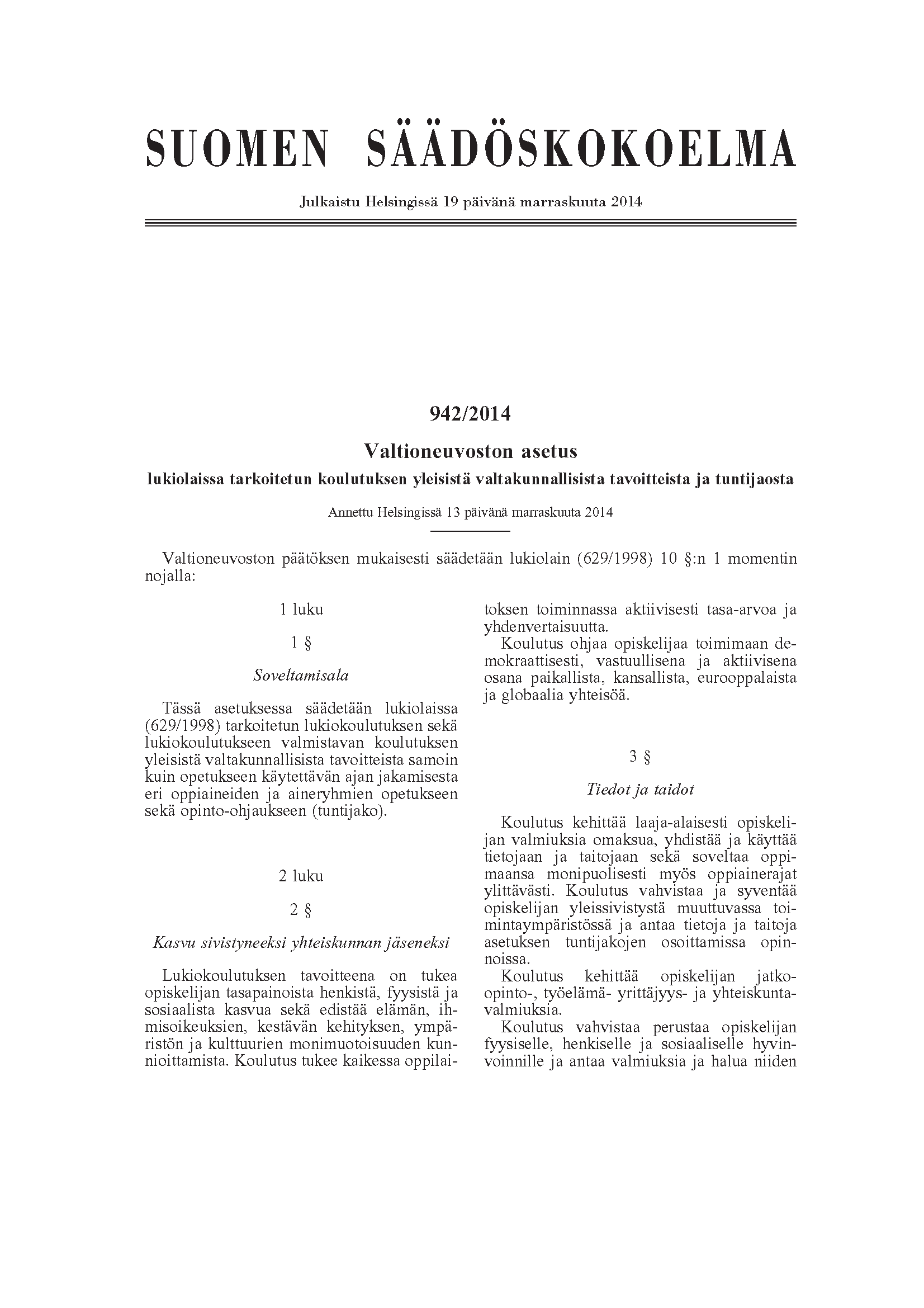 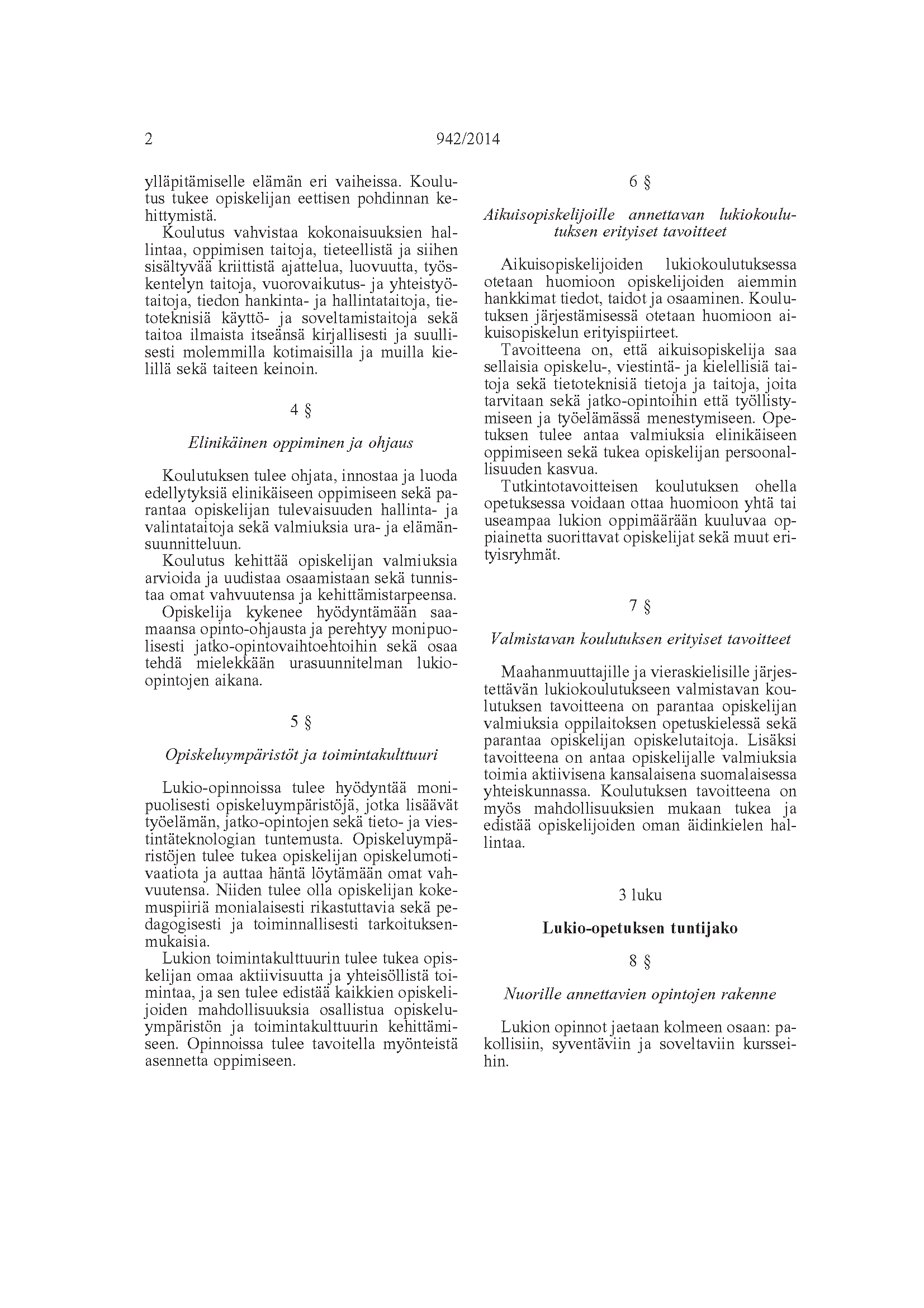 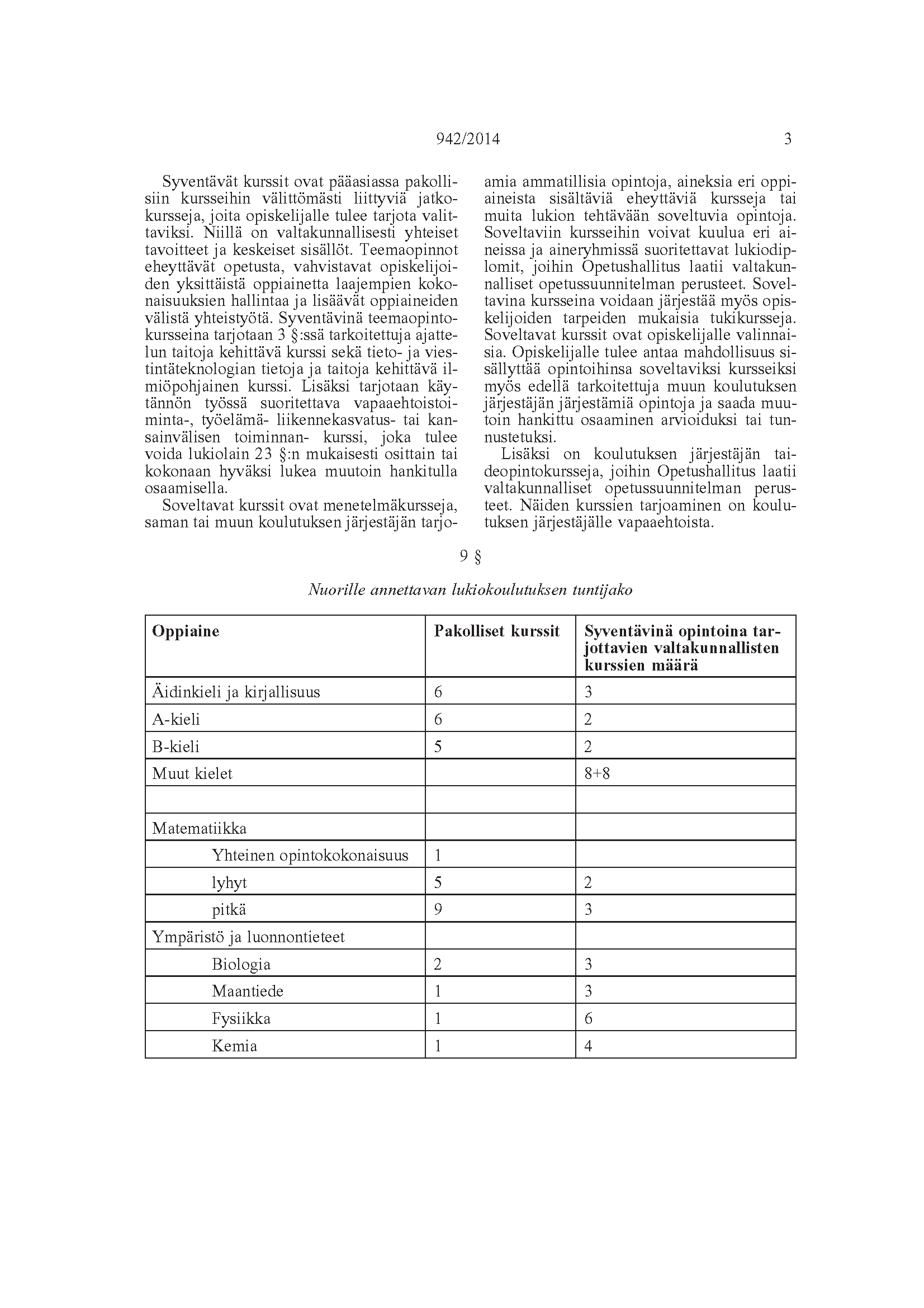 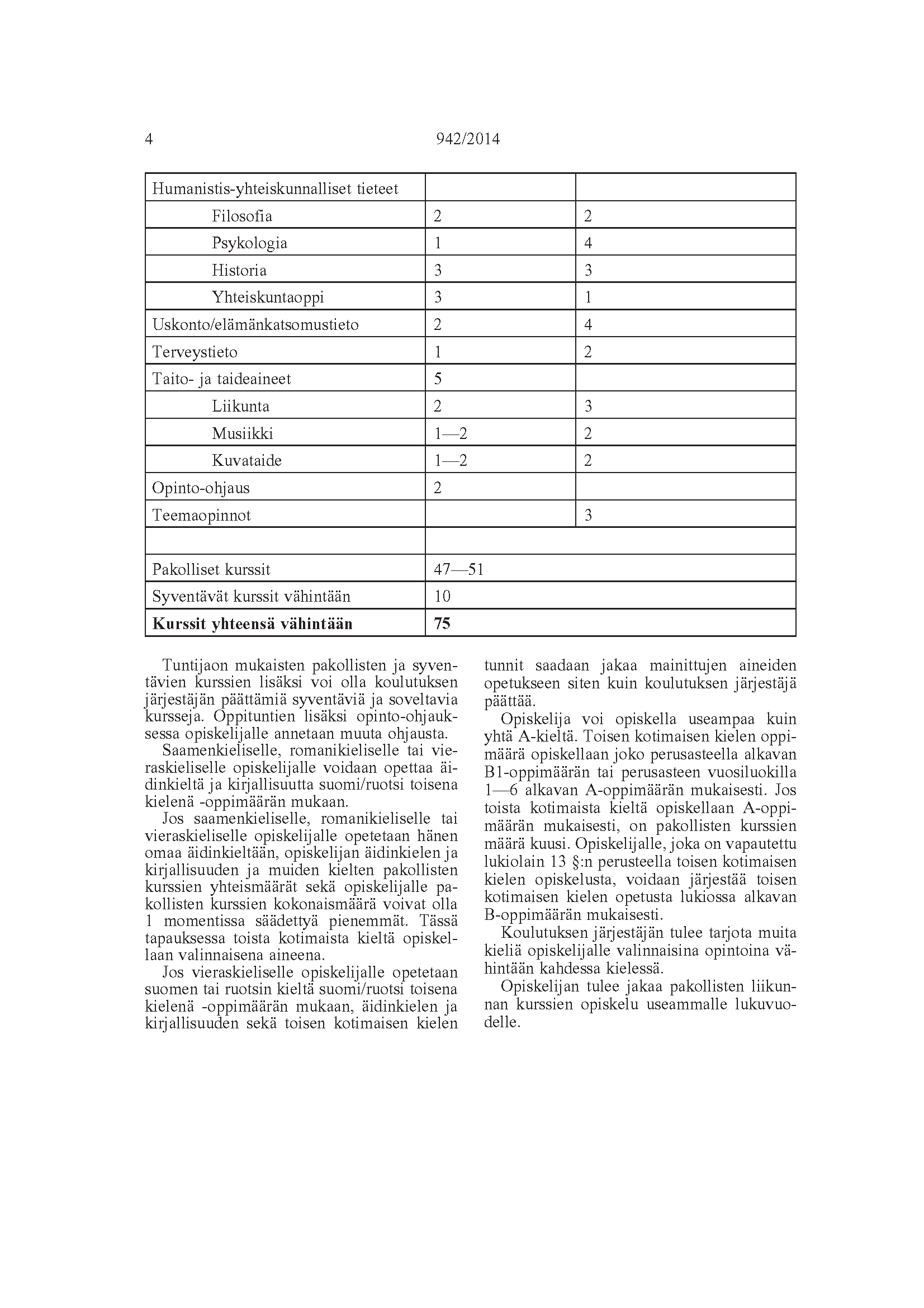 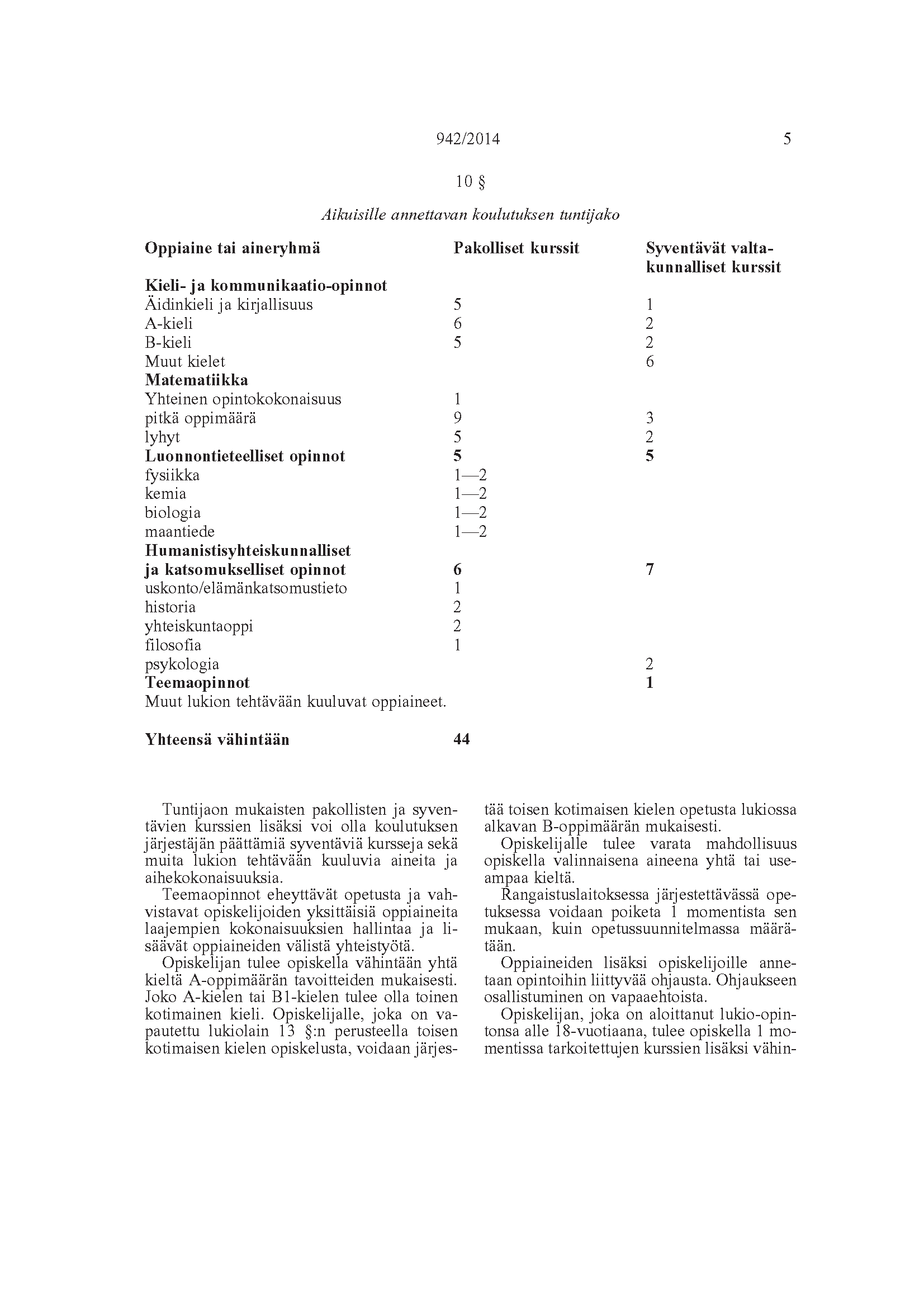 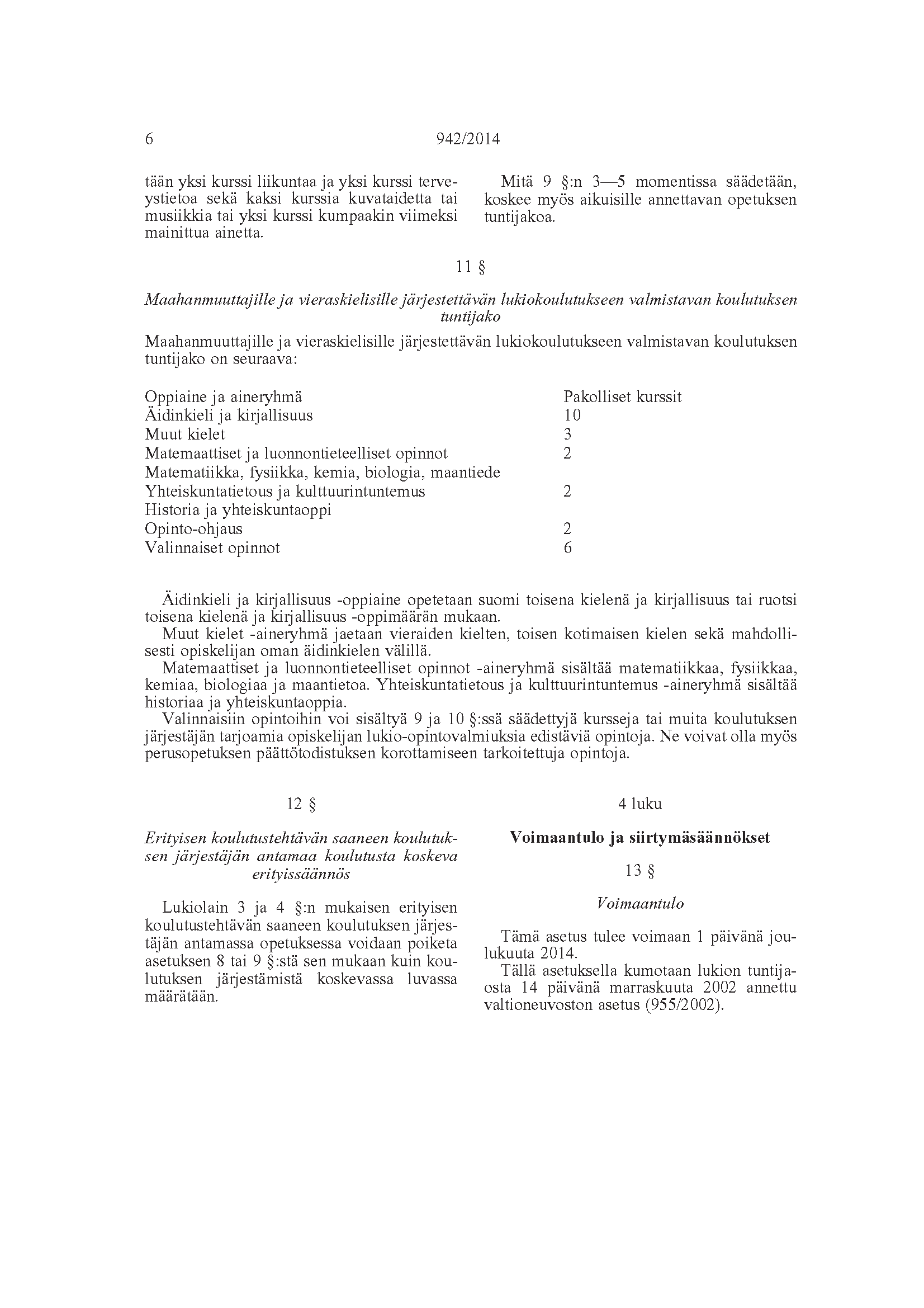 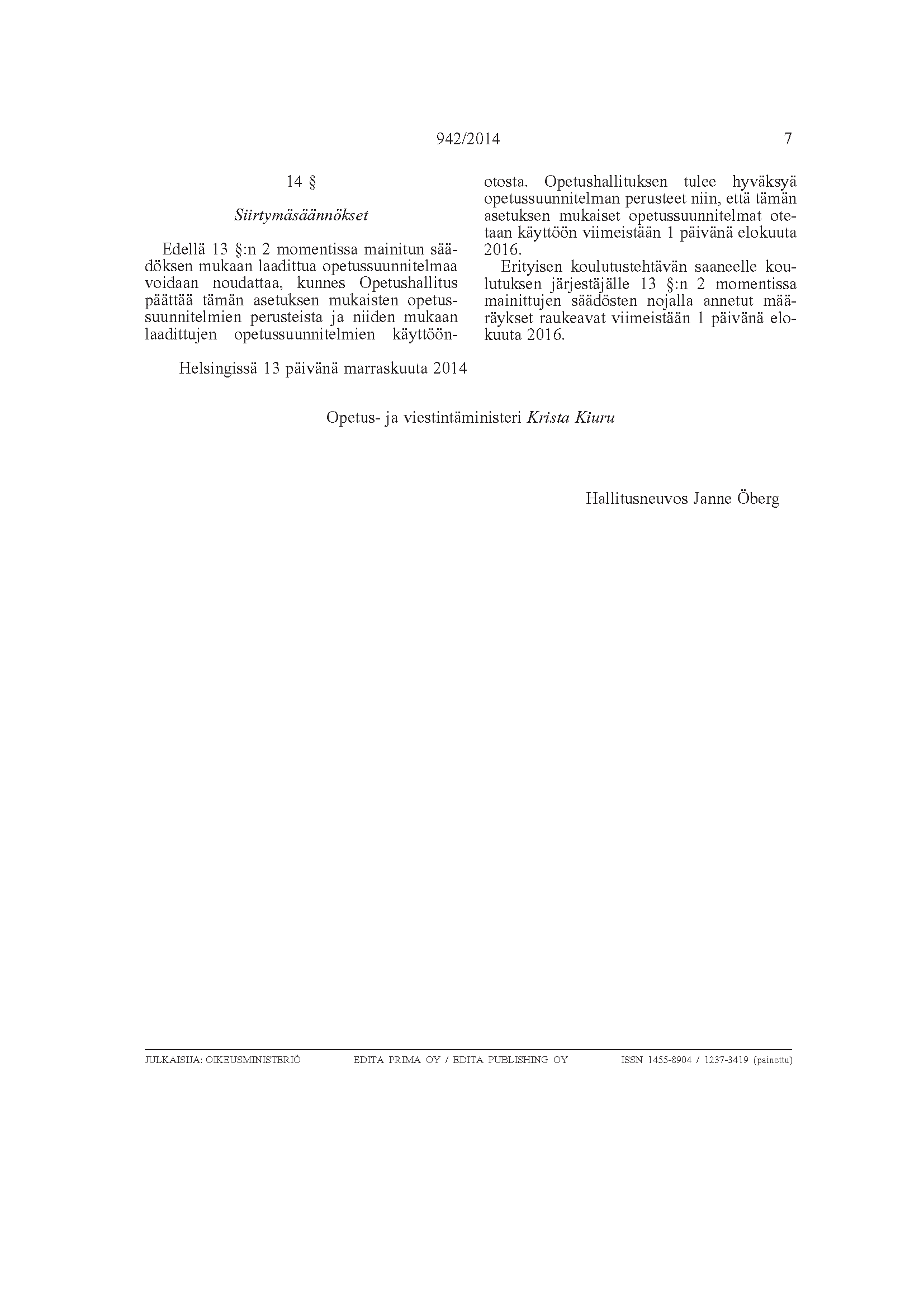 LIITE 3Rantasalmen lukion tuntijako						LIITE 4Lukion kieliohjelmaRantasalmen lukiossa opiskellaan kieliä seuraavasti:- A1-kieli englanti- A2-kieli venäjä- B1-kieli ruotsi- B2-kieli saksa, ranska, venäjä- B3-kieli saksa, ranska, venäjä													LIITE 5JärjestyssäännötJärjestyssääntöjen tarkoitus Lukiolain (629/1998) 21§ mukaan koulutuksen järjestäjän tulee hyväksyä järjestyssäännöt tai antaa muut oppilaitoksessa sovellettavat järjestysmääräykset, joilla edistetään sisäistä järjestystä, opiskelun esteetöntä sujumista sekä kouluyhteisön turvallisuutta ja viihtyisyyttä.Määritelmät Koulun alue rajoittuu Koulutiehen, Pappilantiehen, tontteihin Rohtohaka, 5:44, 18:5, 26:4, 17:6 ja peruskoulun alueeseen.Lukion työpäiviksi luetaan vuosittaisessa työsuunnitelmassa mainitut päivät.Koulunkäyntiin välittömästi liittyvät tilaisuudet ovat työsuunnitelmassa mainittuja koulun järjestämiä tilaisuuksia, jotka ovat koulun alueen ulkopuolella tai koulun alueella järjestettyjä tilaisuuksia, jotka ovat normaalin kouluajan ulkopuolella.Pätevyysalue Nämä säännöt koskevat koulunkäyntiä ja siihen välittömästi liittyviä tilaisuuksia.Päivittäisen työskentelyn eri tilanteet Paikoitus Koulun henkilökunnan ja opiskelijoiden paikoitusalue on lukiorakennuksen takana Pappilantien puolella. Sähkötolppapaikat on tarkoitettu henkilökunnan käyttöön. Lukiorakennuksen edessä Koulutien puoleisella parkkipaikalla on pysäköintipaikat mopoille ja moottoripyörille. Koulun alueelle ajaminen on liikennemerkeillä rajoitettu. Paikoitusalueille ajettaessa on noudatettava erityistä varovaisuutta! Polkupyörät paikoitetaan koulun seinustalle, ei ovien eteen.Päivänavaus Lukioasetuksen (810/1998) 5§ mukaan päivän työ aloitetaan lyhyellä päivänavauksella. Päivänavaukset pidetään maanantai- ja perjantai-aamuisin aulassa vuoroin seurakunnan, opettajien ja opiskelijoiden toimesta. Muina aamuina aamunavaus suoritetaan luokissa.Oppitunnit Oppitunnit alkavat ja päättyvät koulun lukujärjestyksessä ilmoitettuina aikoina. Myöhästymistä oppitunneilta tulee välttää. Myöhästyminen oppitunnilta häiritsee tunnin kulkua. Normaaliin kohteliaisuuteen kuuluu tällöin esittää anteeksipyyntö. Koulun omaisuus Vahingoista on ilmoitettava rehtorille tai opettajalle. Tahallaan vahingoitetun omaisuuden joutuu tekijä korvaamaan.Siisteys Noudatetaan hyviä käytöstapoja. Allergioista kärsivien olemista helpottaa, kun koulun tiloihin ei tuoda lemmikkieläimiä eikä hajusteita käytetä liiallisessa määrin.Tapaturma Tapaturman sattuessa annetaan tarvittava ensiapu, hälytetään tarvittaessa avuksi terveydenhoitaja tai ambulanssi sekä kerrotaan tapaturmasta rehtorille tai opettajalle.Poissaolot Poissaoloja on kahta lajia: luvallisia ja luvattomia. Luvallinen poissaolo on vanhemman /huoltajan /terveysviranomaisen todistama sairaus tai poissaolo, johon on pyydetty lupa. Lupa yksittäiseltä oppitunnilta poissaoloon pyydetään ko. oppitunnin opettajalta. Korkeintaan kolmen päivän poissaoloon pyydetään lupa ryhmänohjaajalta ja sitä pidempään poissaoloon rehtorilta.Vapaa-ajan toiminta Koulun opiskelijalla on oikeus käyttää koulun tiloja koulupäivän päätyttyä opiskeluun tai vapaaseen harrastustoimintaan niinä aikoina, kun tiloihin ei ole osoitettu muuta toimintaa. Ajoista tulee sopia rehtorin kanssa. Jos järjestyssääntöjä ja annettuja ehtoja ei noudateta, käyttöoikeus peruuntuu.Koulun puitteissa tapahtuva poliittinen toiminta Opiskelijalla on oikeus ilmaista poliittinen tai yhteiskunnallinen mielipiteensä koulussa ja koulunkäyntiin välittömästi liittyvissä tilaisuuksissa. Oppitunneilla sen saa tehdä vain, kun se liittyy käsiteltävään asiaan.   Opiskelijalla on oikeus muodostaa koulu- ja luokkakohtaisia yhdistyksiä ja järjestöjä. Jos yhdistys liitetään jonkin puoluejärjestön osaksi, sitä ei enää pidetä kouluorganisaatioon kuuluvana.   Opiskelijat saavat julkaista ja levittää painotuotteita ja muuta tiedotusaineistoa mikäli se ei haittaa koulun työrauhaa. Luokkahuoneiden ilmoitustaulut on ensisijaisesti varattu yhteisiä opintoihin liittyviä materiaaleja varten.Tupakointi Tupakointi on kielletty koulun alueella kaikkina aikoina (Tupakkalaki).Päihteet ja huumeet Kouluyhteisön jäsen ei saa esiintyä päihteiden tai huumeiden vaikutuksen alaisena koulussa tai koulunkäyntiin välittömästi liittyvissä tilaisuuksissa. Alkoholijuomien, muiden päihteiden tai huumausaineiden tuominen koulun alueelle tai niiden ottaminen mukaan koulun järjestämiin tilaisuuksiin on kielletty.Mobiililaitteiden kuten kännyköiden käyttöÄlypuhelimien tms. mobiililaitteiden käyttö on oppitunneilla sallittua silloin, kun se on oppimisen kannalta tarkoituksenmukaista. Oppituntien kuvaaminen on kiellettyä. Aiheeton ja opiskelua häiritsevä käyttö opetuksen aikana on kiellettyä. Myös opetuksettomana kouluaikana mobiililaitteiden häiritsevä käyttö on kiellettyä (mm. musiikin kuuntelu kovaäänisesti, luvaton kuvaaminen). Kielletyt esineet”Kouluun ei saa tuoda eikä työpäivän aikana pitää hallussa sellaista esinettä tai ainetta, jonka hallussapito on muussa laissa kielletty tai jolla voidaan vaarantaa omaa tai toisen turvallisuutta taikka joka erityisesti soveltuu omaisuuden vahingoittamiseen ja jonka hallussapidolle ei ole hyväksyttävää syytä” (Lukiolaki 629/1998 21§). Käytännössä kiellettyjä esineitä koulussa ovat siis mm. teräaseet, tuliaseet ja laserlamput.Työrauhan ylläpitäminen Lukion työrauhaa voidaan ylläpitää kurinpidollisin toimin lukiolain (629/1998) 26§ mukaan. Pääsääntöisesti: 1) opettaja voi poistaa opetusta häiritsevän oppilaan luokasta enintään oppitunnin jäljellä olevaksi ajaksi ja 2) rehtori voi antaa kirjallisen varoituksen. Ks. tarkemmin Liite 6: Suunnitelma kurinpitokeinojen käyttämisestä.KoetilanteetVilpin estämiseksi matkapuhelimien, älykellojen tai muiden älylaitteiden tuominen koetilanteeseen tai vastaavaan on kielletty. Sähköiset kokeet suoritetaan joko koulun koneilla tai opettajan hyväksymillä opiskelijan koneilla.Muut määräykset Niissä asioissa, joista ei järjestyssäännöissä ole erikseen määrätty, noudatetaan hyviä, kohteliaita tapoja sekä valtakunnan lakeja ja asetuksia.													LIITE 6Suunnitelma kurinpitokeinojen käyttämisestä ja niihin liittyvistä 	      menettelytavoista 	Suunnitelman tarkoitusLukiolain (629/1998 21§) mukaan koulutuksen järjestäjän tulee laatia opetussuunnitelman yhteydessä suunnitelma kurinpitokeinojen käyttämisestä ja niihin liittyvistä menettelytavoista. Suunnitelman tarkoituksena on varmistaa toimintatapojen laillisuus ja yhdenmukaisuus sekä opiskelijoiden yhdenvertainen kohtelu. Suunnittelu tukee myös oppilaitoksen järjestyssääntöjen toteutumista. Menettelytavat rike- ja häiriötilanteissa, asioiden selvittämisvastuut, työnjako sekä kuulemis- ja kirjaamismenettelytKurinpidolliset asiat pyritään ensisijaisesti hoitamaan keskustellen asianosaisten kesken. Jos opiskelija menettelee vilpillisesti kokeessa tai vastaavassa tilanteessa, hylätään kurssisuoritus ja opiskelija joutuu suorittamaan koko kurssin uudelleen. Kaikista vilppitilanteista informoidaan huoltajia.Opetusta häiritsevä opiskelija voidaan määrätä poistumaan jäljellä olevan oppitunnin ajaksi luokkahuoneesta tai muusta tilasta, jossa opetusta annetaan, taikka oppilaitoksen järjestämästä tilaisuudesta. Oppituntia tai muuta opetustilaisuutta pitävä opettaja voi määrätä opiskelijan poistumaan. Oppilaitoksen tilaisuudesta voi opiskelijan määrätä poistumaan opettaja tai rehtori. Oppitunnilta poistaminen kirjataan erilliseen kurinpidollisten toimien kansioon ja siitä ilmoitetaan opiskelijan huoltajalle. Opiskelijan osallistuminen opetukseen voidaan evätä enintään kolmen työpäivän ajaksi, jos on olemassa vaara, että toisen opiskelijan tai oppilaitoksessa tai muussa opetustilassa työskentelevän henkilön turvallisuus kärsii opiskelijan väkivaltaisen tai uhkaavan käyttäytymisen vuoksi taikka opetus tai siihen liittyvä toiminta vaikeutuu kohtuuttomasti opiskelijan häiritsevän käyttäytymisen vuoksi. Opetukseen osallistumisen epäämisestä vastaa rehtori. Opetuksen epääminen kirjataan erilliseen kurinpidollisten toimien kansioon ja siitä ilmoitetaan opiskelijan huoltajalle ja tarvittaessa oppilaitoksen sijaintikunnan sosiaalihuollon toimeenpanoon kuuluvia tehtäviä hoitavalle viranomaiselle.Opiskelijalle, joka häiritsee opetusta tai muuten rikkoo järjestystä taikka menettelee vilpillisesti, voidaan antaa kirjallinen varoitus. Jos rikkomus on vakava tai jos opiskelija jatkaa edellä tarkoitettua epäasiallista käyttäytymistä kirjallisen varoituksen saatuaan, hänet voidaan erottaa oppilaitoksesta määräajaksi, enintään yhdeksi vuodeksi. Kirjallisen varoituksen antamisesta vastaa hallintosäännön mukaan rehtori. Oppilaitoksesta erottamisesta vastaa sivistyslautakunta. Ennen kirjallisen päätöksen tekemistä yksilöidään toimenpiteeseen johtava teko, hankitaan muu tarvittava selvitys ja kuullaan opiskelijaa ja hänen huoltajaansa.Jos opiskelija on tutkimuksen alaisena rikoksesta, häneltä voidaan tutkimuksen ajaksi pidättää oikeus opiskeluun, jos se opiskelijan tekemäksi epäiltyyn rikokseen tai siihen liittyviin seikkoihin nähden on perusteltua. Opiskelusta pidättämisestä tekee päätöksen sivistyslautakunta. Ennen kirjallisen päätöksen tekemistä on yksilöitävä epäilty rikos tai siihen liittyvä seikka, hankittava muu tarpeellinen selvitys ja kuultava opiskelijaa ja hänen huoltajaansa. Kaikki toisen omaisuuteen ja henkilöön kohdistuvat vahingonteot ilmoitetaan poliisille.Periaatteet hallinnon yleisten oikeusturvaperiaatteiden noudattamiseen kurinpitokeinoja käytettäessäSuunnitelmassa mainitut kurinpitotoimet ovat lukiolain (21.8.1998/629) ja –asetuksen (6.11.1998/810) mukaisia ja opetushenkilökunta toimii työssään hallintolain (6.6.2003/434) määräämien oikeusperiaatteiden mukaisesti.Henkilökunnan osaamisen varmistaminen kurinpidollisten toimivaltuuksien käyttämisessä sekä suunnitelmasta, järjestyssäännöistä ja laissa säädetyistä kurinpitokeinoista tiedottaminen eri tahoille Tämä suunnitelma, koulun järjestyssäännöt ja muut koulun toimintaa ohjaavat suunnitelmat kerrataan lukuvuosittain sekä opettajakunnan että opiskelijoiden kesken. Rehtori huolehtii opettajakunnan ja ryhmänohjaajat opiskelijoiden perehdyttämisestä. Kaikki koulun toimintaa ohjaavat suunnitelmat ovat esillä Wilmassa ja koulun kotisivuilla opiskelijoiden, heidän huoltajiensa ja opettajien nähtävillä.Yhteistyö eri viranomaistahojen ja huoltajien kanssa Suunnitelma on tehty yhteistyössä oppilaitoksen henkilöstön, opiskelijoiden, sekä sosiaali- ja terveydenhuollon viranomaisedustajien kanssa. Ennen suunnitelman hyväksymistä ja sen päivittämistä koulutuksen järjestäjä on kuullut opiskelijakuntaa ja oppilaitoksen henkilöstöä ja kaikilla lukion opiskelijoilla sekä lukiolaisten huoltajilla on ollut mahdollisuus ilmaista mielipiteensä siitä.Menettelytavat suunnitelman seurantaa sekä sen toteutumisen ja vaikuttavuuden arviointia varten. Suunnitelman toteutumista arvioidaan vuosittain lukuvuoden arvioinnin yhteydessä opettaja- ja oppilaskunnan kesken sekä oppilaitoskohtaisessa opiskeluhuoltoryhmässä.						LIITE 7OpiskeluhuoltosuunnitelmaOpiskeluhuoltosuunnitelma on laadittu opiskeluhuollon toteuttamista, arviointia ja kehittämistä varten (Oppilas- ja opiskelijahuoltolaki 1287/2013 13§).  Suunnitelma on laadittu yhteistyössä lukion henkilöstön, opiskelijoiden ja heidän huoltajiensa kanssa. Se tarkistetaan vuoden kuluessa siitä, kun kunnan lasten ja nuorten hyvinvointisuunnitelma on tarkistettu (joka 4. vuosi) (Oppilas- ja opiskeluhuoltolaki 13 §). Oppilaitoksen opiskelijakuntaa on kuultu ennen suunnitelman vahvistamista [(Lukiolaki 27 § (1268/2013)]. Suunnitelmaa laadittaessa on tehty yhteistyötä terveys- ja sosiaaliviranomaisten kanssa.1. Opiskeluhuollon kokonaistarve ja käytettävissä olevat opiskeluhuoltopalvelut Kaikilla lukion opiskelijoilla on tarve opiskeluhuoltoon liittyen kouluterveydenhuollon rutiinitarkastuksiin. Noin 10 % opiskelijoista tarvitsee terveydentilansa perusteella keskimääräistä enemmän terveydenhuoltopalveluita. Psykologipalvelulle on muutamia yksittäisiä kyselyitä vuosittain, ja psykologi on tavattavissa kerran viikossa.  Koulun sosiaalityöntekijä käy lukuvuosittain keskustelun kaikkien ulkopaikkakuntalaisten opiskelijoiden kanssa yksin asumiseen ja ryhmäytymiseen liittyen ja on tarvittaessa kaikkien opiskelijoiden tukena. Koulukuraattoripalvelua käyttää noin 10% opiskelijoista. Peruskoulun erityisopettaja tekee ensimmäisen lukio-opiskeluvuoden aikana kaikille uusille opiskelijoille lukiseulonnan ja tarvittaessa yksilötestin lukihäiriön selvittämiseksi ja Ylioppilastutkintolautakunnan vaatimien lausuntojen kirjoittamiseksi. Aineenopettajat antavat tarvittaessa tukiopetusta, ja sitä annetaan lukuvuosittain noin 10 prosentille opiskelijoista, oppiaineesta riippuen ja eniten matemaattisissa aineissa ja vieraissa kielissä. (Prosenttiosuudet arvio vuodelta 2016)Lukiolla on saatavissa kouluterveydenhoitajan palvelut lähes päivittäin, koulun sosiaalityöntekijä  on tavattavissa kahtena päivänä viikossa ja koululääkäri ja koulupsykologi ovat kumpikin koululla kerran viikossa. Koululääkärille ja –psykologille saa varattua ajan kouluterveydenhoitajan kautta.  Silloin tarvitaan nuoren oma suostumus yhteydenottoon. 2. Yhteisöllinen opiskeluhuolto ja sen toimintatavat Kaikki työyhteisön jäsenet ovat omalta osaltaan vastuussa koulun työilmapiiristä. Esiin tulleisiin ongelmiin puututaan välittömästi ja avoimesti asianosaisten kesken keskustellen. Opiskelijoiden kokemusta työyhteisön ja –ympäristön sekä henkilökohtaisesta tilasta seurataan säännöllisesti kouluterveyskyselyn avulla. Vuosittain suoritetaan koulun turvallisuussuunnitelman mukainen turvallisuuskävely, jossa tarkistetaan fyysisen toimintaympäristön tila ja kehitystarpeet. Turvallisuuskävelyyn osallistuvat kiinteistönhallinnan edustajan lisäksi rehtori opettajien edustajana ja oppilaskunnan edustaja.Oppilaskunnasta koulutetaan vuosittain tutoropiskelijat, jotka tukevat yhdessä ryhmänohjaajan kanssa uusien opiskelijoiden opintojen aloittamista ja ryhmäytymistä.Yhteistyö koulun ja huoltajien kesken tapahtuu Wilman, puheluiden, sähköpostien ja tapaamisten avulla. Vanhempainiltoja järjestetään vähintään kahdesti lukuvuoden aikana ja niissä huoltaja voi keskustella kahden kesken opettajan kanssa lapsen opintoihin liittyvistä asioista. Täysikäisiltä opiskelijoilta pyydetään lupa ottaa huoltajiin yhteyttä opintoihin liittyvissä asioissa ja mikäli lupaa ei saada, tiedotetaan siitä huoltajille. Lukioneuvostoon kuuluu kaksi opiskelijoiden ja kaksi huoltajien edustajaa kultakin luokka-asteelta sekä opettajaedustajat. Kokouksissa keskustellaan ajankohtaisista esiin tulevista asioista ja kokouksia pidetään vähintään kahdesti lukuvuoden aikana.Oppilaitoskohtaisessa opiskeluhuoltoryhmässä arvioidaan käytössä olevien keinojen tehokkuutta ja riittävyyttä oppilashuollossa ja kehitetään tarvittaessa toimintaa. Yhteistyössä oppilaskunnan hallituksen kanssa suunnitellaan mahdolliset lukuvuosittaiset teemapäivät tai muuta ohjelmaa ajankohtaisiin oppilashuollollisiin asioihin liittyen.Lukio on tarvittaessa yhteydessä nuorisotoimen, lastensuojelun ja poliisin edustajien kanssa. Opinto-ohjaaja tekee ilmoitukset etsivälle nuorisotyölle opiskelijoista, joiden elämänhallinta huolestuttaa.  Lastensuojeluilmoituksen tekemiseen, mikäli työyhteisössä on huolta alaikäisestä opiskelijasta tai opiskelija tavataan päihtyneenä koulussa, ovat kaikki velvoitettuja Lastensuojelulain (13.4. 2007/417) 25§ mukaan: ”Ilmoitusvelvollisuus … Opetustoimen …  palveluksessa tai luottamustoimessa olevat henkilöt tai vastaavissa tehtävissä toimeksiantosuhteessa tai itsenäisinä ammatinharjoittajina toimivat henkilöt sekä kaikki terveydenhuollon ammattihenkilöt ovat velvollisia salassapitosäännösten estämättä viipymättä ilmoittamaan kunnan sosiaalihuollosta vastaavalle toimielimelle, jos he ovat tehtävässään saaneet tietää lapsesta, jonka hoidon ja huolenpidon tarve, kehitystä vaarantavat olosuhteet tai oma käyttäytyminen edellyttää lastensuojelun tarpeen selvittämistä.”  (12.2.2010/88)Kaikki koulussa tapahtuvat rikokset (mm. varkaudet, fyysinen väkivalta) ilmoitetaan poliisille.Terveystiedon opetus sisältää terveysneuvontaa ja tietoa terveydenhuollon palveluista. Terveysneuvonnan asiantuntijat voivat tehdä vierailuluentoja lukiolla ja/tai opiskelijoita ohjataan tarvittaessa hakeutumaan näiden palvelujen piiriin. Rantasalmen terveysasema tarjoaa erityisasiantuntemusta mm. seksuaaliterveydestä, mielenterveydestä ja suun terveydenhuollosta.Opiskelijan edellytetään osallistuvan opetukseen kurssilla, jolle hän on ilmoittautunut. Kaikki poissaolot merkitään Wilmaan  ja ne on selvitettävä huoltajan tai terveydenhuollon viranomaisen toimesta. Ryhmänohjaaja on tarvittaessa yhteydessä koteihin poissaolojen takia.Opiskeluympäristön turvallisuus ja esteettömyys todetaan vuosittaisella turvallisuuskävelyllä ja jatkuvalla havainnoinnilla. Opettajille on nimetty vuosisuunnitelmaan vastuuluokat, joiden puutteet tulee ilmoittaa rehtorille.  Rehtori informoi kiinteistönhallintaa työympäristön puutteista. Tapaturmia ehkäistään pitämällä fyysinen työympäristö kunnossa ja asianmukaisesti siivottuna. Kouluterveydenhoitaja antaa tarvittaessa ensiapua, ja koulukeskuksessa on useita muita ensiapukoulutuksen saaneita henkilöitä turvallisuussuunnitelman mukaisesti. Hoitoonohjauksesta huolehtii kouluterveydenhoitaja.Tupakointi on tupakkalain (13.8.1976/693 12§) ja koulun järjestyssääntöjen nojalla kielletty koulualueella. Jos alaikäinen opiskelija tavataan tupakoimasta, informoidaan huoltajaa. Kouluyhteisön jäsen ei saa esiintyä päihteiden tai huumeiden vaikutuksen alaisena koulussa tai koulunkäyntiin liittyvässä tilaisuudessa. Alkoholijuomien tai huumeiden tuominen koulun alueelle tai niiden ottaminen mukaan koulun järjestämiin tilaisuuksiin on kielletty. Jos epäillään opiskelijan olevan päihtyneenä koulussa, on otettava yhteys rehtoriin. Rehtori ottaa yhteyden alaikäisen opiskelijan huoltajaan, joka hakee opiskelijan koulusta ja toimittaa tarvittaessa hoitoon. Mikäli huoltajaa ei tavoiteta, otetaan ensisijaisesti yhteys sosiaalityöntekijään tai terveydenhoitajaan ja opiskelija toimitetaan saattajan kanssa terveysasemalle hoitoon. Päihdetilanteissa tehdään aina lastensuojeluilmoitus. Jos päihde-epäilty on täysi-ikäinen, rehtori toimittaa hänet kouluterveydenhoitajalle, joka tekee jatko-toimenpiteet. Jos opiskelijalla on mukanaan päihteitä, ilmoitetaan asiasta kotiin ja aineet jäävät takavarikkoon rehtorille, kunnes huoltaja tai huumeiden osalta poliisi ottaa aineet huostaansa.3. Yksilökohtaisen opiskeluhuollon järjestäminen Ryhmänohjaaja ja opinto-ohjaaja keskustelevat kahden kesken jokaisen opiskelijan kanssa joka lukuvuosi ja näissä keskusteluissa voi tulla esiin myös opiskeluhuollon tarve.  Opinto-ohjauksesta ja jatko-opintojen suunnittelusta on opetussuunnitelmassa erillinen liite (Ohjaussuunnitelma).Kaikkien lukion opiskelijoiden on mahdollista osallistua lukio-opintojen alkaessa lukiseulontaan lukihäiriön selvittämiseksi ja erityisopettaja tekee tarvittaessa opiskelijalle yksilötestin. Testitulosten perusteella erityisopettaja voi suositella opiskelijalle tukitoimia (mm. pidennetty koeaika, lyhennetty koealue, erillinen tila). Erityisopettaja kirjoittaa tarvittaessa YTL:lle lausunnon lukihäiriöstä ennen yo-kokeisiin ilmoittautumista ja erityisjärjestelyitä haetaan tarpeen sekä järjestämismahdollisuuksien mukaan. Lukiossa voi saada tukiopetusta, mutta ei aiheettomien poissaolojen vuoksi.  Ryhmänohjaaja kutsuu koolle opiskelijahuollon asiantuntijaryhmän, mikäli opiskelijalla on tukitoimia vaativa tilanne (esim. ilmeiset elämänhallinnan ongelmat, paljon selittämättömiä poissaoloja, opintojen selkeä viivästyminen). Asiantuntijaryhmän voi kutsua koolle myös muu opetushenkilöstön tai oppilashuollon palvelujen edustaja, jolla on huoli opiskelijasta. Ennen asiantuntijaryhmän kokoontumista opiskelijalta ja/tai huoltajalta kysytään suostumus ryhmän kokoontumiseen ja sen jäsenien läsnäoloon. Tilaisuudessa on läsnä opiskelija ja mahdollisuuksien mukaan myös huoltaja. Kokoontumisessa sovitaan opiskelijan kanssa tarvittavista tukitoimista, opiskelijan ja tukea antavien henkilöiden vastuualueista ja seuraavasta tapaamisesta. Asiantuntijaryhmän vastuuhenkilö kirjaa tiedot opiskeluhuoltokertomukseen, jonka opiskelija, huoltaja ja vastuuhenkilö allekirjoittavat. Oppilastiedot kirjataan ja säilytetään ohjeiden mukaisesti tietosuojaa ja salassapitoa koskevia säännöksiä noudattaen.  Mikäli opiskelija kieltäytyy asiantuntijaryhmän kokoontumisesta, tiedotetaan siitä huoltajaa.Kouluterveydenhoitajalla ja koululääkärillä on tieto opiskelijan sairauksista, niiden vaatimasta hoidosta ja lääkityksestä sekä erityisruokavaliosta. Kouluterveydenhoitaja välittää opiskelijan luvalla opetuksen kannalta tarpeellisen tiedon opettajille. YTL:lle voi esittää lääkärintodistuksen sairaudesta, vammasta tms. (esim. tarkkaavaisuushäiriö), jonka perusteella voi hakea erityisjärjestelyitä ylioppilaskokeeseen ja tämän diagnoosin järjestämisessä on kouluterveydenhuollolla aktiivinen rooli.Kouluterveydenhoitaja tai -lääkäri ohjaa opiskelijan edelleen tarvittaessa muiden perusterveydenhuollon palvelujen tai erikoissairaanhoidon piiriin. Terveydenhoitaja voi ohjata opiskelijan esimerkiksi psykologille, fysioterapeutille, ehkäisyneuvolaan tai ravitsemusterapeutille. Yleensä lähetteen keskussairaalan erityispoliklinikoille tekee koululääkäri. 4. Yhteistyö opiskelijoiden ja heidän huoltajiensa kanssa Opiskeluhuoltoa toteutetaan yhteistyössä opiskelijoiden ja heidän huoltajiensa kanssa. Opiskeluhuoltoa toteuttavien viranomaisten yhteystiedot löytyvät mm. lukuvuosikohtaisesta opinto-oppaasta.Tämä suunnitelma on tehty yhteistyössä opiskelijoiden ja huoltajien kanssa. Oppilaskunnan hallituksessa ja lukioneuvostossa keskustellaan lukuvuosittain opiskeluhuollon kehittämisestä ja arvioimisesta. Oppilashuollollisia teemapäiviä järjestetään yhteistyössä oppilaskunnan kanssa tarvittaessa ajankohtaisiin aiheisiin liittyen.Opiskelija ja huoltaja voivat seurata opiskelijan opintojen etenemistä Wilmasta ja tarvittaessa paperisista jaksotodistuksista. Huoltaja tai terveydenhuoltohenkilö todistaa kaikki opiskelijan poissaolot, myös täysi-ikäisen opiskelijan kohdalla. Opettaja ottaa yhteyttä koteihin tarvittaessa ja huoltaja voi olla yhteydessä kouluun kouluaikana. Vanhempainilloissa huoltaja voi keskustella kahden kesken opettajien kanssa lapsen opintoihin liittyvistä asioista, ja tapaamisen voi sopia myös muulloin tarvittaessa. 18 vuotta täyttäneiltä opiskelijoilta pyydetään kirjallinen lupa olla yhteydessä huoltajiin opintoihin liittyvissä asioissa. Huoltajille ilmoitetaan, mikäli opiskelija kieltäytyy. Mikäli opiskelijan elämäntilanne edellyttää koulun mielestä asiantuntijaryhmän kokoontumista, toimitaan yllä esitetyn mallin mukaisesti (kpl 3). Mikäli opiskelija ja huoltaja ovat eri mieltä oppilashuollon tarpeellisuudesta ja toimenpiteistä, arvioi koulukuraattori tai kouluterveydenhoitaja opiskelijan kehitystason ja edun toteutumisen. Lähtökohtana on aina nuoren edun toteutuminen.5. Opiskeluhuoltosuunnitelman toteuttaminen ja seuraaminen Koulutuksen järjestäjä vastaa yhteistyössä oppilaitoksen sijaintikunnan opetustoimen sekä sosiaali- ja terveystoimen kanssa opiskeluhuollon kokonaisuuden omavalvonnan toteutumisesta. (Oppilas- ja opiskelijahuoltolaki 26 §). Opiskeluhuollon päätavoite on opiskelijoiden hyvinvointi ja opintojen etenemisen edistäminen.  Opiskeluhuollon toimivuuden arvioimiseksi seurataan lukuvuosittain lukiosta valmistuneiden ja lukion keskeyttäneiden lukumäärää. Lisäksi seurataan lukuvuoden aikana kokoontuneiden opiskeluhuollon asiantuntijaryhmien lukumäärää ja arvioidaan ryhmien toiminnan onnistumista mm. yllä mainittujen tunnuslukujen kautta. Seuranta suoritetaan kunkin lukuvuoden päätteeksi arviointikokouksessa ja seurannan toteuttamisesta vastaa rehtori, joka tilastoi lukuvuosittaiset tulokset. Tulosten perusteella oppilaitoskohtainen opiskeluhuoltoryhmä arvioi käytettyjen tukitoimien riittävyyttä ja kehittää tarvittaessa toimintatapoja. Tärkeää on opetus-, sosiaali- ja terveydenhuoltoalojen välisen yhteistyön onnistuminen ja tiedonkulku opiskelijan asian edistämiseksi. Opiskeluhuollon ohjausryhmä kehittää edelleen yhteistyötä oppilaitoskohtaisten kokemusten perusteella.Jos opiskeluhuollollisiin asioihin liittyen on ajankohtaisia, moniin tai kaikkiin opiskelijoihin liittyviä asioita, informoidaan opiskelijoita ja huoltajia käytössä olevien keinojen kuten Wilma  –viestien, yleisten tiedotustilaisuuksien tai vanhempainiltojen avulla. 						LIITE 8OhjaussuunnitelmaOhjaustoiminta ja sen tavoitteetOpetushallituksen Lukion opetussuunnitelman perusteiden 2015 mukaan osaksi opetussuunnitelmaa laaditaan ohjaussuunnitelma. Ohjaustyön taustalla on ajatus opiskelijan kokonaisvaltaisesta tukemisesta. Ohjaustyön avulla pyritään vahvistamaan yksilön itsetuntemusta sekä ymmärrystä omista vahvuuksistaan sekä kehityskohteistaan. Samalla ohjauksen kautta kannustetaan opiskelijaa osallistumaan aktiivisesti oman elämänsä suunnitteluun ja hallintaan. Erilaisiin koulutus-, työ-, ura- ja ammattivaihtoehtoihin perehtymällä tarjotaan opiskelijoille mahdollisuuksia tutustua erilaisiin ohjauksen kannalta merkityksellisiin tiedonhankintakanaviin. Ohjaustoiminnan taustalla nähdään ajatus siitä, että opiskelija kehittää lukioaikana omia elinikäisen oppimisen ja tiedonhankinnan taitojaan, jotka ovat merkityksellisiä yksilön tulevia jatko-opintoja ja työelämää silmällä pitäen.Rantasalmen lukiossa opinto-ohjausta toteutetaan niin luokka-, yksilö- kuin myös pienryhmäohjauksena käsiteltävien asioiden luonteesta riippuen. Yksilöohjausta saa yksilön tarpeen mukaan läpi lukuvuoden ja luokkamuotoista ohjausta toteutetaan pakollisten opinto-ohjauksen kurssien puitteissa. Pienryhmäohjauksen rooli korostuu muun muassa tutor-toiminnan sekä jatko-opintoasioiden käsittelyn yhteydessä.Opinto-ohjauksen työnjakoOhjaus koulutuksen nivelvaiheissaLukio-opintonsa aloittavat opiskelijat perehdytetään lukio-opintoihin heti opintojen aloitusvaiheessa. Ryhmäyttämisen ja tutor-toiminnan kautta koulukohtaiset käytännöt ja toimintatavat tulevat tutuiksi myös lukio-opintoja aloittaville opiskelijoille. Lukio-opintojen alkaessa erityisopettaja tekee lukiseulonnan, jonka tulosten avulla opiskelijaa voidaan ohjata opinnoissa tehokkaammin ja mahdollinen lukihäiriö ottaa huomioon opetuksessa. Lukiseulonta on opiskelijalle vapaaehtoinen, mutta suositeltava.Lukio-opintonsa päättäviä opiskelijoita tuetaan jatko-opinto ja työelämäasioissa niin lukion ohjaushenkilöstön puolelta kuin myös tarvittaessa oppilaitosten ja kouluasteiden väliset rajat ylittävällä yhteistyöllä. Vuosittain toteutetaan vähintään yksi vierailu jatko-opintoja tarjoavaan oppilaitokseen.Ohjausta koskevan yhteistyön toteuttaminenOhjausyhteistyötä voidaan toteuttaa seudullisesti lähikuntien (Juva, Joroinen ja Sulkava) lukioiden kanssa. Yhteistyössä voidaan toteuttaa esim. tutorkoulutusta tai Abi-messut, joilla käsitellään jatko-opinto- ja työelämäkysymyksiä.Yhteistyö kotien kanssa on näkyvässä roolissa lukio-opintojen aikana. Vanhempainilloissa käsitellään kulloinkin ajankohtaisia asioita ja huoltajista valitaan myös edustajat lukioneuvostoon, jossa käsitellään lukion ajankohtaisia asioita sekä toteutetaan opiskelijoiden ja huoltajien kuulemista monissa lukion arkeen vaikuttavissa asioissa. Yhteistyötä kotien kanssa toteutetaan myös puheluiden, Wilman, sähköpostin ja tapaamisten kautta sekä tarvittaessa myös moniammatillisten opiskelijapalaverien merkeissä.LIITE 9Suunnitelma opiskelijan suojaamiseksi väkivallalta, kiusaamiselta ja häirinnältäSuunnitelma on lakisääteinen [(Lukiolaki 21 § (1267/2013), Oppilas- ja opiskelijahuoltolaki, 13 §]. Rantasalmen lukiossa pyritään edistämään hyvää työilmapiiriä, jossa kaikki työyhteisön jäsenet voivat hyvin psyykkisesti, fyysisesti ja sosiaalisesti.Kiusaamisen, väkivallan ja häirinnän ehkäiseminen ja siihen puuttuminenKaikki työyhteisön jäsenet ovat omalta osaltaan vastuussa koulun työilmapiiristä. Työyhteisön jäseniin suhtaudutaan arvostaen ja toisten mielipiteitä kunnioittaen. Kiusaamista tai häirintää ei sallita ja esiin tulleisiin ongelmiin puututaan välittömästi ja avoimesti asianosaisten kesken keskustellen. Ryhmänohjaaja on pääsääntöisesti vastuussa ristiriitojen selvittämisestä oman luokkansa osalta. Rehtorin vastuulla on konfliktin selvittäminen opiskelijan ja opettajan välillä ja jos rehtori on estynyt esimerkiksi perhesyistä tai osallinen, on vastuu vararehtorilla. Työyhteisössä ei saa osoittaa fyysistä tai psyykkistä väkivaltaa toista kohtaan. Rehtori voi tarvittaessa edellyttää opiskelijalta lääkärintodistusta ennen opiskelijaksi ottopäätöstä osoittamaan kykenevyys väkivallattomaan käyttäytymiseen ryhmässä. Uhkaavasta tai väkivaltaisesta käyttäytymisestä voi seurata opetuksen epääminen, kirjallinen varoitus tai koulusta erottaminen Lukiolain (21.8.1998/629) 26§ mukaan. Viranhaltijoita koskevat omat lakinsa ja asetuksensa.Ryhmäytymisessä uuteen luokkaan ja toveripiiriin auttavat ryhmänohjaaja ja tutoropiskelijat. Ryhmänohjaaja ja opinto-ohjaaja keskustelevat joka lukuvuosi kahden kesken jokaisen opiskelijan kanssa, jolloin mahdolliset ongelmatilanteet tulevat oletettavasti ilmi. Kouluterveyskyselyyn osallistutaan säännöllisesti ja puututaan esiin tulleisiin ongelmiin avoimen keskustelun keinoin. Tasa-arvokysely suoritetaan kahden vuoden välein ja tuloksista keskustellaan opettajankokouksissa, ryhmänohjaajan tunneilla, oppilaskunnan hallituksen ja lukioneuvoston kokouksissa ja pohditaan ratkaisut mahdollisiin ongelmiin.Yksilöllinen tuki, tarvittava hoito, muut toimenpiteet ja jälkiseuranta Mikäli kiusaamista, väkivaltaa tai häirintää on tapahtunut, eikä asiaa saada saman tien keskustelemalla sovittua, käsitellään asia oppilashuollon asiantuntijaryhmässä sekä teon tekijän että kohteena olevan osalta. Tapahtunut teko yksilöidään ja ko. tilanteeseen sopiva asiantuntija (esim. kouluterveydenhoitaja) ratkaisee tarvittavan hoidon ja ohjaa opiskelijan siihen. Vastaava asiantuntija seuraa hoidon etenemistä ja asiantuntijaryhmä arvioi asian käsittelyn onnistumista. Kaikista rikoksista, kuten fyysisestä väkivallasta, ilmoitetaan poliisille.Yhteistyö huoltajien kanssaAlaikäisen opiskelijan kohdalla huoltajaan otetaan yhteyttä aina tarvittaessa, täysikäisen opiskelijan kohdalla hänen luvallaan. Yhteistyö tarvittavien viranomaisten kanssaOppilashuollon henkilökunta ottaa yhteyttä tarvittaviin koulun ulkopuolisiin viranomaisiin (sosiaalityöntekijä, poliisi yms.).Suunnitelmaan perehdyttäminen ja siitä tiedottaminen henkilöstölle, opiskelijoille, huoltajille ja yhteistyötahoille Tähän suunnitelmaan perehdytään joka lukuvuosi opettajainkokouksessa, ryhmänohjaajan tunnilla ja vanhempainillassa. Suunnitelma on osa opetussuunnitelmaa ja julkisesti esillä Wilmassa ja koulun kotisivuilla.Suunnitelman päivittäminen, seuranta ja arviointiOppilaitoskohtaisessa oppilashuoltoryhmässä arvioidaan suunnitelman toteutumista ja päivittämistarvetta lukuvuosittain.						LIITE 10Suunnitelma toiminnasta äkillisissä kriiseissä ja uhka- ja vaaratilanteissaKriisisuunnitelma on osa opiskeluhuoltosuunnitelmaa ja valmisteltu yhteistyössä tarvittavien viranomaisten kanssa ottaen huomioon muut uhka-, vaara ja kriisitilanteita koskevat ohjeistukset kuten pelastussuunnitelma [(Pelastuslaki (379/2011) 15 § ja valtioneuvoston asetus pelastustoimesta (407/2011) 1 ja 2 §)]. Kriisitilanteiden ehkäisy, niihin varautuminen ja toimintatavat äkillisissä kriisitilanteissa Pelastus- ja turvallisuussuunnitelman kappaleessa 8 on kuvailtu vaaratilanteet ja niiden ehkäisy. Koulun päivittäisen turvallisuuden takaamisen keinot ja mahdolliset vaaratilanteet (mm. tulipalo, pommiuhka) on kartoitettu ja ennaltaehkäisyn keinot pohdittu. Pelastussuunnitelma sisältää myös toimintaohjeet hätä- ja vaaratilanteissa (kpl 9). Alla on pelastus- ja turvallisuussuunnitelmaa täydentäviä ohjeita mahdollisesti varotoimenpiteistä huolimatta esiin tuleviin tilanteisiin.Kuolema, itsemurha ja vakava sairausJos työyhteisön jäsen saa tiedon toisen työyhteisön jäsenen kuolemasta, tiedottaa hän siitä rehtoria. Mikäli asia pitää edelleen ilmoittaa omaisille, hoitaa sen poliisi, pappi tai terveydenhuollon ammattilainen. Rehtori tai muu opiskeluhuoltoryhmän (= myös koulun kriisiryhmä) jäsen ottaa sen jälkeen yhteyden kotiin, ilmaisee koulun osanoton ja kysyy omaisten mielipiteen asian käsittelystä työyhteisössä. Koulu muistaa omaisia kunnioittaen heidän toiveitaan. Kriisiryhmä arvioi opiskelijoiden tarpeen asian jälkipuintiin ja huolehtii sen järjestämisestä. Mikäli työntekijä tarvitsee kriisiapua, vastaa siitä työterveyshuolto.Itsemurhan sattuessa toimitaan soveltavin osin kuten edellä ohjeistettu. Opiskelijoiden, erityisesti lähimpien ystävien ja mahdollisten silminnäkijöiden, tilaa seurataan ja kriisiryhmän jäsen keskustelee heidän kanssaan kokemuksesta ja ohjaa tarvittavan jatkotuen piiriin. Jos työyhteisön jäsen saa tiedon tai vain epäilee jonkun työyhteisön jäsenen aikovan itsemurhaa, on välittömästi otettava yhteys rehtoriin tai muuhun kriisiryhmän jäseneen. Itsemurhaa aikovaa ei saa koskaan jättää yksin. Toimintaohjeita:Kuuntele, puhu, pohdiÄlä tuomitse tai vähätteleÄlä lupaa olla kertomatta kenellekäänOta yhteys kriisiryhmäänKriisiryhmä päättää jatkotoimenpiteistä, ottaa yhteyden asianomaiseen ja hänen läheisiinsä ja järjestää ulkopuolista apua.Opiskelijan lähiomaisen kuolemasta tiedon saanut informoi rehtoria, joka välittää tiedon opettajille ja kriisiryhmälle. Kriisiryhmän jäsen puhuu opiskelijan kanssa asiasta kahden kesken ja ohjaa tarvittaessa hoitoon tai muun tuen (mm. terveydenhoito, sosiaalitoimi, vertaisryhmät) piiriin.Jos opiskelija sairastuu vakavasti, pyydetään häneltä ja huoltajilta lupa kertoa asiasta opettajille. Opiskelija ja huoltajat päättävät mitä asiasta kerrotaan luokalle. Mahdollisuuksien mukaan nuorten myötätunto ja toiminnallisuus pyritään kanavoimaan sairaan hyväksi. Henkilökuntaa tiedotetaan toimintaohjeista sairaskohtauksen varalle.TartuntatautiepidemiatTartuntatautiepidemian tapahtuessa noudatetaan työyhteisössä Terveyden ja hyvinvoinnin laitoksen ohjeita. Kouluterveydenhoito tiedottaa oppilaita/opiskelijoita ja huoltajia ja työterveyshuolto työntekijöitä epidemian leviämisen hidastamiseen liittyvien toimintaohjeiden sekä sairastapauksien osalta. Mahdollisista varotoimenpiteistä ja karanteenista päättää hallintosäännössä mainittu viranhaltija.Sairastumisten vuoksi normaalia koulutyötä voi joutua järjestämään toisin ja mahdollisesti pidemmän aikaa, jos oppilaita tai opettajia on poissa suuri määrä.Toimintaohjeita:Mikäli oppilas/opiskelija tai henkilökunnan jäsen sairastuu kesken koulupäivän, siirtyy hän sairastamaan kotiinsa. Sairaana ei voi olla koulussa. Oppilaan kuljettamisesta kotiin kesken koulupäivän vastaa aina huoltaja. Tarvittaessa oppilas odottaa huoltajan kuljetusta kouluterveydenhuollon osoittamassa tilassa.Mikäli opetusta on järjestettävä oppilaalle, joka on karanteenissa tai eristyksissä (yleensä kotonaan), toteutetaan opetus poikkeavasti esimerkiksi etäopetuksena tai opetusvideoiden ja tehtävien avulla. Tarvittaessa koulun vuosisuunnitelmaa muutetaan ja tehdään päätökset oppilaskohtaisista erityisjärjestelyistä (perusopetuslaki 18 pykälä), kuten etäopetuksesta perusopetuksessa. Koulun tietokoneita voidaan tarvittaessa lainata sitoumusta vastaan oppilaille, joilla ei ole muuten käytössä tietokonetta opiskeluun.Mikäli useita opettajia on samanaikaisesti pois, pyritään opetus järjestämään ensisijaisesti opetusryhmittäin sijaisten avulla ja toissijaisesti yhdistämällä opetusryhmiä.Epidemian jälkeen pyritään tarjoamaan tukiopetusta sitä tarvitseville.Luokissa keskustellaan luokanopettajan/ luokanvalvojan/ ryhmänohjaajan johdolla poikkeustilanteesta ja sen edellyttämistä toimenpiteistä oppilaiden/opiskelijoiden kehitystaso huomioiden. Huoltajien tiedotus toteutetaan ensisijaisesti Wilman kautta.Johtamisen periaatteet, yhteistyö sekä työn- ja vastuunjako erilaisissa kriisitilanteissa ja niihin varautumisessaSuojeluhenkilöstö on esitetty pelastus- ja turvallisuussuunnitelman luvussa 4, kohdassa 4.1.Sisäisen ja ulkoisen sekä oppilaitoksen ja koulutuksen järjestäjän välisen tiedottamisen ja viestinnän periaatteetVaikeissa onnettomuustilanteissa soitetaan ensimmäiseksi hätänumeroon 112. Tämän jälkeen välitetään tieto rehtorille. Onnettomuudesta, uhkauksesta, epäilyttävistä henkilöistä, esineistä jne. on aina ilmoitettava koulun rehtorille (poissa ollessa vararehtorille). Sisäisestä hälyttämisestä ja kuuluttamisesta vastaa rehtori ja poissaolon varalta vararehtori tai edelleen tiedon saanut opettaja. Tieto välitetään soittamalla naapurikoulurakennuksiin (peruskoulu/lukio). Rehtori päättää jatkotoimista ja kutsuu tarvittaessa koolle kriisiryhmän. Jos asiasta on tarpeen tiedottaa koulun ulkopuolelle, sen tekee rehtori.Sosiaalisessa mediassa saattaa liikkua hyvin nopeasti huhuja tai tietoa onnettomuustilanteista tai vastaavista. Virkamiehenä tällaiseen törmätessään voi laittaa tiedon (esim. jälkipuintiryhmän) kokoontumisesta asian puitteissa, jos se on ehditty jo sopia.Psykososiaalisen tuen ja jälkihoidon järjestäminenKriisiryhmä arvioi oppilaiden/opiskelijoiden tarpeen asian jälkipuintiin ja huolehtii sen järjestämisestä, yhteistyökumppaneina Itä-Savon Sairaanhoitopiirin Kriisikeskus (Psykiatrian Akuutti työryhmä puh 044 4173751) ja seurakunta. Kunnan nuorisotalo on käytettävissä akuuttiin toimintaan, esim. jälkipuintiryhmän kokoontumiseen tai avoimeen tilaisuuteen.Suunnitelmaan perehdyttäminen ja siitä tiedottaminen henkilöstölle, oppilaille/opiskelijoille, huoltajille ja yhteistyötahoilleSuunnitelma on kaikkien nähtävillä Wilmassa ja koulun kotisivuilla. Uusi työntekijä tutustuu suunnitelmaan perehdyttämisen yhteydessä ja koko henkilöstö kertaa suunnitelman sisällön lukuvuosittain syksyn suunnittelupalaverissa. Luokanvalvojat/ryhmänohjaajat edelleen perehdyttävät luokkansa oppilaat/opiskelijat. Toimintavalmiuksien harjoitteluPelastus- ja turvallisuussuunnitelman mukaisesti poistumisharjoitus on koulussa lukuvuosittain tavallisesti lokakuussa, sammutusharjoitus henkilökunnalle kerran kahdessa vuodessa ja ensiaputaitoja koulutetaan työntekijöille tarpeen mukaan siten, että vaaditulla osalla henkilöstöstä on aina ensiapuvalmiudet.Suunnitelman arviointi ja päivittäminenLukuvuosikohtaisessa opettajien arviointikokouksessa arvioidaan suunnitelman mukaisen toiminnan toteutumista kuluneena lukuvuonna ja pohditaan samalla tarve päivittää suunnitelmaa joltain osin. Ohje toiminnasta ylioppilaskokeen aikana sattuvan uhkaus- tai hälytystilanteen sattuessaYlioppilaskokeen aikana tai ennen ylioppilaskoetta tapahtuva uhkaus tai hälytys on aina otettava vakavasti, ettei kokelaiden ja henkilökunnan turvallisuus vaarannu.Varautumissuunnitelman tarkoituksena on varmistaa kaikkien paikalla olevien turvallisuus sekä hallita vaaratilanne niin, että ylioppilaskoe voidaan saattaa turvallisesti päätökseen.Ohjeet poistumisesta antaa se henkilökunnan edustaja, joka saa tiedon vaaratilanteesta. Ylioppilaskoetilasta on mahdollista poistua kahdesta ovesta ja kumpaakin lähellä on ulko-ovi. Ylioppilaskokeen ensimmäisellä valvojalla on käytössään matkapuhelin. Kokoontumispaikka on koulun läheisyydessä oleva urheilukenttä, ns. yläkenttä, josta siirrytään yhdessä tarvittaessa sisätiloihin kunnantalolle. Varatila kokeen jatkamista varten Sähköisessä ylioppilaskokeessa rehtori/vararehtori sopii aina Ylioppilastutkintolautakunnan kanssa, miten tutkinto viedään loppuun. Mahdollista on esimerkiksi pyrkiä järjestämään varatila yhteistyössä jonkun naapurilukion kanssa. Varmistus, että kokelaat eivät keskustele keskenäänKokelaat ohjeistetaan etukäteen vaaratilanteessa toimimisesta. Luokasta pyritään poistumaan nopeasti ja ääneti ja samoin toimitaan kokoontumispaikalla. Vaaratilanteen sattuessa rehtori järjestää kokoontumispaikalle mahdollisimman monta opettajaa valvomaan tilanteen sujumista.  Kokeen keskeytymisen ja uudelleen aloittamisen ajankohtien kirjaaminenRehtori/vararehtori kirjaa ylös ajan, jolloin hän ilmoittaa ylioppilaskokeen valvojalle hätätilanteesta, tai saa koetilasta tiedon vaaratilanteesta. Koe katsotaan keskeytetyksi tästä lähtien. Rehtori kirjaa ylös myös uudelleen aloittamisajankohdan, mikäli koetilannetta pystytään jatkamaan. Eväshuolto, jos keskeytys on pitkä Kokelaiden eväiden jäädessä varsinaiseen koetilaan ja koeajan jatkuessa keskeytyksen jälkeen vielä yli kaksi tuntia, järjestetään kokelaille eväät koulun puolesta. Rehtori järjestää asian. Tilanteen jälkiraportointi ylioppilastutkintolautakuntaanRehtori hoitaa jälkiraportoinnin Ylioppilastutkintolautakuntaan (pöytäkirjat, istumajärjestykset ym.).						LIITE 11Suunnitelma toimenpiteistä yhdenvertaisuuden edistämiseksiYhdenvertaisuuslain (1325/2014) 6§:n 2. momentin mukaan koulutuksen järjestäjän on huolehdittava siitä, että oppilaitoksella on suunnitelma tarvittavista toimenpiteistä yhdenvertaisuuden edistämiseksi.TaustaaSuunnitelman lähtökohtana on ihmisten yhdenvertaisuus ja tasa-arvo. Koulussa jokainen ihminen on arvokas ja yksilöllinen. Koulussa opiskellaan ja työskennellään turvallisessa, välittävässä, yhteisöllisessä ja esteettömässä toimintakulttuurissa. Toiminnan taustalla on Suomen perustuslaki, minkä mukaan ketään ei saa ilman hyväksyttävää perustetta asettaa eri asemaan. Yhdenvertaisuuslaissa kielletään syrjintä iän, alkuperän, kansalaisuuden, kielen, uskonnon, vakaumuksen, mielipiteen, poliittisen toiminnan, ammattiyhdistystoiminnan, perhesuhteiden, terveydentilan, vammaisuuden, seksuaalisen suuntautumisen tai muun henkilöön liittyvän syyn perusteella. Koulussa on myös tasa-arvolain edellyttämä tasa-arvosuunnitelma.Eri-ikäiset ihmiset työyhteisössäIkäkausia ja eri-ikäisiä ihmisiä sekä heidän vahvuuksiaan ja kehittämishaasteitaan arvostetaan ja kunnioitetaan. Ketään ei syrjitä iän perusteella. Opiskelijakuntaa kuullaan heihin liittyvissä asioissa. Opiskelijoita edustaa oppilaskunnan hallitus. Lukioneuvostossa puhutaan avoimesti ajankohtaisista asioista ja neuvostossa on edustus opiskelijoista, huoltajista ja opettajista.Erilaiset elämänkatsomukset, vakaumukset ja mielipiteet työyhteisössäTyöyhteisön jäsenten erilaisia eettisiä, yhteiskunnallisia ja uskonnollisia vakaumuksia ja mielipiteitä kunnioitetaan. Syrjintä vakaumuksen perusteella sekä oman syrjivän käytöksen perusteleminen vakaumuksella on kiellettyä. Koulussa kunnioitetaan ihmisten erilaisia elämäntapoja ja -arvoja. Erilaisiin vakaumuksiin kohdistuvia ennakkoluuloja vähennetään tarvittaessa tarjoamalla mahdollisuuksia tutustua erilaisiin arvomaailmoihin.Erilaiset etniset taustat, kansallisuudet ja kielet työyhteisössäOpiskelijoiden ja henkilökunnan oikeutta etniseen ja kulttuuriseen identiteettiin kunnioitetaan.Rasismia ja etnistä syrjintää ei sallita. Koulun opetuskieli on suomi, mutta mahdollisuuksien mukaan tuetaan opiskelijan kotikielen ja suomi toisena kielenä opiskelua. Koulun toiminnassa pyritään tarjoamaan myös kansainvälisyyskasvatusta ja edistetään eri kulttuureihin tutustumista. Ylioppilastutkintoa varten kirjoitetaan opiskelijalle tarvittaessa vieraskielisyyslausunto.Sukupuolen ja seksuaalisen suuntautumisen moninaisuus työyhteisössäKaikkia opiskelijoita ja henkilöstön jäseniä kohdellaan yhdenvertaisesti ja kunnioittavasti huolimatta heidän sukupuolestaan, sukupuolen ilmaisustaan tai seksuaalisesta suuntautumisestaan. Sukupuoleen, sukupuoli-identiteettiin ja seksuaaliseen suuntautumiseen kohdistuvaa syrjintää ja väheksyntää tai sukupuoleen perustuvaa ja seksuaalista häirintää ei hyväksytä. Jokaisella on oikeus määritellä itse tai jättää määrittelemättä sukupuolensa. Fyysisen ja psyykkisen työkunnon moninaisuus työyhteisössäKetään ei syrjitä vamman tai terveydentilan perusteella. Ihmisen kohtelu on yhdenvertaista ja asiallista, on kyse psyykkisestä tai fyysisestä sairaudesta tai vammasta. Opiskelijalla ja henkilökuntaan kuuluvalla on oikeus päättää, mitä hän kertoo työyhteisössä terveydentilastaan tai vammastaan. Kaikille uusille lukiolaisille tehdään ensimmäisen opiskeluvuoden alussa vapaaehtoinen lukiseulonta ja tarvittaessa yksilötestit. Oppimishäiriöt ym. terveydentilaan liittyvät tekijät pyritään huomioimaan opetuksessa mahdollisimman hyvin ja käyttämään tarpeellisia erityisjärjestelyjä oppitunneilla ja koetilanteissa. Opiskelijalle voidaan tehdä henkilökohtainen opintosuunnitelma, jos hän tarvitsee lisäaikaa opintojen suorittamiseen. Tästä huolehtii opinto-ohjaaja. Ylioppilastutkintoa varten hankitaan kouluterveydenhuollon kanssa yhteistyössä tarpeelliset lausunnot puoltolauseiksi.Toiminta syrjintä- ja häirintätapauksissaMikäli opiskelija tunnistaa tai kokee tulevansa syrjityksi tai häirityksi sukupuolen, seksuaalisen suuntautumisen, iän, vakaumuksen, etnisen taustan, kansallisuuden, kielen, vammaisuuden, terveydentilan tai muun syyn vuoksi, hän voi ottaa yhteyttä opinto-ohjaajaan, ryhmänohjaajaan, koulun sosiaalityöntekijään tai keneen tahansa koulun työntekijään, jota opiskelijan on luontevinta lähestyä. Asia selvitetään keskustelemalla asianomaisten kanssa. Vastaavassa tilanteessa työntekijä ottaa yhteyttä esimieheensä, työsuojeluvaltuutettuun, luottamusmieheen tai työterveydenhuollon työntekijään. Työntekijöitä varten kunnassa on erillinen häirinnän ja epäasiallisen kohtelun hallintasuunnitelma.Syrjinnän ja häirinnän ehkäisemiseksi pyritään opiskelijoiden ryhmäyttämiseen mm. ryhmänohjaajien, opinto-ohjaajien ja tutoropiskelijoiden avulla heti lukio-opintojen alettua.  Koulun toiminnassa pyritään yhteisöllisyyteen ja yhdessä tekemiseen, jolloin opiskelijoilla on hyvä tilaisuus tutustua toisiinsa ja hälventää ennakkoluuloja. Erityisesti koulukohtaisilla soveltavilla kursseilla (mm. musiikkiteatteri- ja taiteiden väliset kurssit) tehdään yhdessä projekteja tai tapahtumia ja koulun vuosisuunnitelmaan liittyy useita tilaisuuksia, jotka toteutetaan yhteistyössä kaikkien ollessa osa kouluyhteisöä. Syrjintää ja häirintää ehkäistään ennalta koulun yhteisöllisen toimintakulttuurin avulla.						LIITE 12Tasa-arvosuunnitelmaTasa-arvosuunnitelman tarkoitusLaki naisten ja miesten välisestä tasa-arvosta (8.8.1986/609 5a §) määrää, että oppilaitoksen tulee laatia yhteistyössä henkilöstön ja opiskelijoiden kanssa tasa-arvosuunnitelma. Tasa-arvosuunnitelman tulee sisältää selvitys oppilaitoksen tasa-arvotilanteesta, tarvittavat toimenpiteet tasa-arvon edistämiseksi sekä arvio aikaisempaan tasa-arvosuunnitelmaan sisältyneiden toimenpiteiden toteuttamisesta ja tuloksista. Erityistä huomiota tulee kiinnittää opiskelijavalintoihin, opetuksen järjestämiseen, oppimiseroihin ja opintosuoritusten arviointiin sekä seksuaalisen häirinnän ja sukupuoleen perustuvan häirinnän ehkäisemiseen ja poistamiseen.Tasa-arvosuunnitelman tavoitteena on kiinnittää huomiota naisten ja miesten välisen tasa-arvon toteutumiseen. Suunnitelma koskee sekä lukion henkilökuntaa että opiskelijoita. Tasa-arvotilanne selvitetään työyhteisössä tarvittaessa, kuitenkin vähintään kolmen vuoden välein.   Tasa-arvon edistäminenLukiossa toimitaan suhteessa sukupuoleen yhdenvertaisuussuunnitelman mukaisesti: ” Kaikkia opiskelijoita ja henkilöstön jäseniä kohdellaan yhdenvertaisesti ja kunnioittavasti huolimatta heidän sukupuolestaan, sukupuolen ilmaisustaan tai seksuaalisesta suuntautumisestaan. Sukupuoleen, sukupuoli-identiteettiin ja seksuaaliseen suuntautumiseen kohdistuvaa syrjintää ja väheksyntää tai sukupuoleen perustuvaa ja seksuaalista häirintää ei hyväksytä. Jokaisella on oikeus määritellä itse tai jättää määrittelemättä sukupuolensa.”Tasa-arvotilanne vuonna 2016 (päivitetään määräajoin)Lukion tasa-arvotilanteen selvittämiseksi teetettiin opiskelijoille kysely helmikuussa 2016. Kyselyyn osallistui 20 I-luokkalaista ja 21 II-luokkalaista.Kukaan vastaajista ei kokenut joutuneensa seksuaalisen häirinnän kohteeksi opettajan – tai opiskelijan – taholta. Enemmistö vastaajista (90,2 %) ei kokenut ongelmia koulun tasa-arvotilanteessa. Tarvittavat toimenpiteet tasa-arvon edistämiseksiTarvittaviksi toimenpiteiksi arvioitiin opinto-ohjaajan keskustelu luokan kanssa tasa-arvoon liittyvistä kokemuksista, opiskelijoiden ajatusten saattaminen opettajien tietoon ja niistä keskustelu sekä kyselyn tulosten käsittely oppilaskunnan hallituksen kokouksessa. Todettiin, että tasa-arvokysely on oivallinen keino selvittää anonyymisti opiskelijoiden kokemuksia ja herättää keskustelua aiheesta. Säännöllinen kyselyjen toteuttaminen ja aiheesta keskustelu koettiin tarpeellisena. Lukion opettajakunnan kesken keskusteltiin tasa-arvotilanteesta ja todettiin, että henkilökunnan kesken siinä ei ole ongelmia.Arvio aikaisempaan tasa-arvosuunnitelmaan sisältyneiden toimenpiteiden toteuttamisesta ja tuloksistaEdellisen tasa-arvosuunnitelman päivittämisen yhteydessä ei ollut tarvetta toimenpiteisiin.Rantasalmella 21.4. 2016Rantasalmen oppilaskunnan puolesta 				Vili Huupponenoppilaskunnan hallituksen puheenjohtaja     Rantasalmen lukion opettajakunnan puolesta	 				Katja Koivunoro				rehtori						LIITE 13TietostrategiaTietostrategia on yhteinen Savonlinnan seudun kanssa ja sijaitsee verkko-osoitteessa:  http://tvtstrategiasavonlinna.wordpress.com/tavoitteet-ja-vinkit/lukio/						LIITE 14MATKAILULINJA					Matkailulinjalla opiskelijasuorittaa vähintään yhdestä ylimääräisestä vieraasta kielestä lukion syventävät kurssitsuorittaa vähintään yhden teemaopintokurssin tai ammatillisen kurssin lukuvuodessa saa pyydettäessä opettajakunnalta suosituksen hakiessaan (kesä)töitä. (Kesä)työstä on mahdollisuus saada lukiokursseja (ks. kurssisisällöt OP5k ja OP6k).voi suorittaa kustannuksitta avoimen yliopiston matkailualan perusopinnot (25 op) lukioaikanaansaa hyvän perustan hakea matkailualan jatko-opintoihin OppimääräTaito toimia vuorovaikutuksessaTaito tulkita tekstejä Taito tuottaa tekstejäA-oppimääräB2.1B2.1B1.2B1-oppimääräB1.1B1.1B1.1B3-oppimäärä A2.2A2.2A2.1Äidinkielenomainen oppimääräB2.2B2.2B2.2KurssitÄidinkielenomainen oppimääräÄidinkielenomainen oppimääräA-oppimäärä A-oppimäärä B1-oppimääräKurssi1      →1→1Kurssi2→2→2Kurssi3→3→3Kurssi4→4→4Kurssi5→5Kurssi6→6→5Kurssi7→7→7Kurssi8→8→6Kieli ja oppimääräTaito toimia vuorovaikutuksessaTaito tulkita tekstejä Taito tuottaa tekstejäEnglanti AB2.1B2.1B2.1Muut kielet AB1.2B1.2B1.2Englanti B1B1.2B1.2B1.2Muut kielet B1B1.1B1.1B1.1Englanti B2B1.1B1.1B1.1Muut kielet B2A2.2A2.2 A2.2Englanti B3B1.1B1.1A2.2Aasian ja Afrikan kielet B3A2.1A2.1 (puhuttu teksti)A1.3 (kirjoitettu teksti)A2.1 (puhuttu teksti)A1.3 (kirjoitettu teksti)Muut kielet B3A2.1A2.1A2.1 KurssitA-oppimääräA-oppimääräB1-oppimääräB1-oppimääräB2-oppimääräB2-oppimääräB3-oppimääräKurssi1→1→1→3Kurssi2→2→3→5Kurssi3→3→4→6Kurssi4→4→2→4Kurssi6→5→5→7Kurssi7→7→6→8Kurssi8→6KEHITTYVÄN KIELITAIDON TASOJEN KUVAUSASTEIKKOKEHITTYVÄN KIELITAIDON TASOJEN KUVAUSASTEIKKOKEHITTYVÄN KIELITAIDON TASOJEN KUVAUSASTEIKKOKEHITTYVÄN KIELITAIDON TASOJEN KUVAUSASTEIKKOKEHITTYVÄN KIELITAIDON TASOJEN KUVAUSASTEIKKOKEHITTYVÄN KIELITAIDON TASOJEN KUVAUSASTEIKKOTaito-tasoTaito toimia vuorovaikutuksessaTaito toimia vuorovaikutuksessaTaito toimia vuorovaikutuksessaTaito tulkita tekstejäTaito tuottaa tekstejäTaito-tasoVuorovaikutus erilaisissa tilanteissaViestintästrategioiden käyttöViestinnän kulttuurinen sopivuusTekstien tulkintataidotTekstien tuottamistaidotA1.1Opiskelija selviytyy satunnaisesti viestintäkumppanin tukemana muutamasta, kaikkein yleisimmin toistuvasta ja rutiininomaisesta viestintätilanteesta.Opiskelija tarvitsee paljon apukeinoja (esim. eleet, piirtäminen, sanastot, netti). Opiskelija osaa joskus arvailla tai päätellä yksittäisten sanojen merkityksiä asiayhteyden, yleistiedon tai muun kielitaitonsa perusteella. Opiskelija osaa ilmaista, onko ymmärtänyt.Opiskelija osaa käyttää muutamia kielelle ja kulttuurille tyypillisimpiä kohteliaisuuden ilmauksia (tervehtiminen, hyvästely, kiittäminen) joissakin kaikkein rutiininomaisimmissa sosiaalisissa kontakteissa.Opiskelija ymmärtää vähäisen määrän yksittäisiä puhuttuja ja kirjoitettuja sanoja ja ilmauksia. Opiskelija tuntee kirjainjärjestelmän tai hyvin rajallisen määrän kirjoitusmerkkejä.Opiskelija osaa ilmaista itseään puheessa hyvin suppeasti käyttäen harjoiteltuja sanoja ja opeteltuja vakioilmaisuja. Opiskelija ääntää joitakin harjoiteltuja ilmauksia ymmärrettävästi ja osaa kirjoittaa joitakin erillisiä sanoja ja sanontoja.Kielitaidon alkeiden hallintaOpiskelija selviytyy satunnaisesti viestintäkumppanin tukemana muutamasta, kaikkein yleisimmin toistuvasta ja rutiininomaisesta viestintätilanteesta.Opiskelija tarvitsee paljon apukeinoja (esim. eleet, piirtäminen, sanastot, netti). Opiskelija osaa joskus arvailla tai päätellä yksittäisten sanojen merkityksiä asiayhteyden, yleistiedon tai muun kielitaitonsa perusteella. Opiskelija osaa ilmaista, onko ymmärtänyt.Opiskelija osaa käyttää muutamia kielelle ja kulttuurille tyypillisimpiä kohteliaisuuden ilmauksia (tervehtiminen, hyvästely, kiittäminen) joissakin kaikkein rutiininomaisimmissa sosiaalisissa kontakteissa.Opiskelija ymmärtää vähäisen määrän yksittäisiä puhuttuja ja kirjoitettuja sanoja ja ilmauksia. Opiskelija tuntee kirjainjärjestelmän tai hyvin rajallisen määrän kirjoitusmerkkejä.Opiskelija osaa ilmaista itseään puheessa hyvin suppeasti käyttäen harjoiteltuja sanoja ja opeteltuja vakioilmaisuja. Opiskelija ääntää joitakin harjoiteltuja ilmauksia ymmärrettävästi ja osaa kirjoittaa joitakin erillisiä sanoja ja sanontoja.A1.2Opiskelija selviytyy satunnaisesti yleisimmin toistuvista, rutiininomaisista viestintätilanteista tukeutuen vielä enimmäkseen viestintäkumppaniin. Opiskelija tukeutuu viestinnässään kaikkein keskeisimpiin sanoihin ja ilmauksiin. Opiskelija tarvitsee paljon apukeinoja. Opiskelija osaa pyytää toistamista tai hidastamista. Opiskelija osaa käyttää muutamia kaikkein yleisimpiä kielelle ominaisia kohteliaisuuden ilmauksia rutiininomaisissa sosiaalisissa kontakteissa. Opiskelija ymmärtää harjoiteltua, tuttua sanastoa ja ilmaisuja sisältävää muutaman sanan mittaista kirjoitettua tekstiä ja hidasta puhetta. Opiskelija tunnistaa tekstistä yksittäisiä tietoja. Opiskelija pystyy kertomaan joistakin tutuista ja itselleen tärkeistä asioista käyttäen suppeaa ilmaisuvarastoa ja kirjoittaa muutaman lyhyen lauseen harjoitelluista aiheista. Opiskelija ääntää useimmat harjoitellut ilmaisut ymmärrettävästi ja hallitsee hyvin suppean perussanaston, muutaman tilannesidonnaisen ilmauksen ja peruskieliopin aineksia. Kehittyvä alkeiskielitaitoOpiskelija selviytyy satunnaisesti yleisimmin toistuvista, rutiininomaisista viestintätilanteista tukeutuen vielä enimmäkseen viestintäkumppaniin. Opiskelija tukeutuu viestinnässään kaikkein keskeisimpiin sanoihin ja ilmauksiin. Opiskelija tarvitsee paljon apukeinoja. Opiskelija osaa pyytää toistamista tai hidastamista. Opiskelija osaa käyttää muutamia kaikkein yleisimpiä kielelle ominaisia kohteliaisuuden ilmauksia rutiininomaisissa sosiaalisissa kontakteissa. Opiskelija ymmärtää harjoiteltua, tuttua sanastoa ja ilmaisuja sisältävää muutaman sanan mittaista kirjoitettua tekstiä ja hidasta puhetta. Opiskelija tunnistaa tekstistä yksittäisiä tietoja. Opiskelija pystyy kertomaan joistakin tutuista ja itselleen tärkeistä asioista käyttäen suppeaa ilmaisuvarastoa ja kirjoittaa muutaman lyhyen lauseen harjoitelluista aiheista. Opiskelija ääntää useimmat harjoitellut ilmaisut ymmärrettävästi ja hallitsee hyvin suppean perussanaston, muutaman tilannesidonnaisen ilmauksen ja peruskieliopin aineksia. A1.3Opiskelija selviytyy monista rutiininomaisista viestintätilanteista tukeutuen joskus viestintäkumppaniin. Opiskelija osallistuu viestintään, mutta tarvitsee edelleen usein apukeinoja. Opiskelija osaa reagoida suppein sanallisin ilmauksin, pienin elein (esim. nyökkäämällä), äännähdyksin, tai muunlaisella minimipalautteella. Opiskelija joutuu pyytämään selvennystä tai toistoa hyvin usein.  Opiskelija osaa käyttää yleisimpiä kohteliaaseen kielenkäyttöön kuuluvia ilmauksia monissa rutiininomaisissa sosiaalisissa kontakteissa. Opiskelija ymmärtää yksinkertaista, tuttua sanastoa ja ilmaisuja sisältävää kirjoitettua tekstiä ja hidasta puhetta asiayhteyden tukemana. Opiskelija pystyy löytämään tarvitsemansa yksinkertaisen tiedon lyhyestä tekstistä.Opiskelija osaa rajallisen määrän lyhyitä, ulkoa opeteltuja ilmauksia, keskeistä sanastoa ja perustason lauserakenteita. Opiskelija pystyy kertomaan arkisista ja itselleen tärkeistä asioista käyttäen suppeaa ilmaisuvarastoa ja kirjoittamaan yksinkertaisia viestejä ja ääntää harjoitellut ilmaisut ymmärrettävästi. Toimiva alkeiskielitaitoOpiskelija selviytyy monista rutiininomaisista viestintätilanteista tukeutuen joskus viestintäkumppaniin. Opiskelija osallistuu viestintään, mutta tarvitsee edelleen usein apukeinoja. Opiskelija osaa reagoida suppein sanallisin ilmauksin, pienin elein (esim. nyökkäämällä), äännähdyksin, tai muunlaisella minimipalautteella. Opiskelija joutuu pyytämään selvennystä tai toistoa hyvin usein.  Opiskelija osaa käyttää yleisimpiä kohteliaaseen kielenkäyttöön kuuluvia ilmauksia monissa rutiininomaisissa sosiaalisissa kontakteissa. Opiskelija ymmärtää yksinkertaista, tuttua sanastoa ja ilmaisuja sisältävää kirjoitettua tekstiä ja hidasta puhetta asiayhteyden tukemana. Opiskelija pystyy löytämään tarvitsemansa yksinkertaisen tiedon lyhyestä tekstistä.Opiskelija osaa rajallisen määrän lyhyitä, ulkoa opeteltuja ilmauksia, keskeistä sanastoa ja perustason lauserakenteita. Opiskelija pystyy kertomaan arkisista ja itselleen tärkeistä asioista käyttäen suppeaa ilmaisuvarastoa ja kirjoittamaan yksinkertaisia viestejä ja ääntää harjoitellut ilmaisut ymmärrettävästi. A2.1Opiskelija pystyy vaihtamaan ajatuksia tai tietoja tutuissa ja jokapäiväisissä tilanteissa sekä toisinaan ylläpitämään viestintätilannetta. Opiskelija osallistuu enenevässä määrin viestintään turvautuen harvemmin ei-kielellisiin ilmaisuihin. Opiskelija joutuu pyytämään toistoa tai selvennystä melko usein ja osaa jonkin verran soveltaa viestintäkumppanin ilmaisuja omassa viestinnässään. Opiskelija selviytyy lyhyistä sosiaalisista tilanteista ja osaa käyttää yleisimpiä kohteliaita tervehdyksiä ja puhuttelumuotoja sekä esittää kohteliaasti esimerkiksi pyyntöjä, kutsuja, ehdotuksia ja anteeksipyyntöjä ja vastata sellaisiin. Opiskelija ymmärtää helppoja, tuttua sanastoa ja ilmaisuja sekä selkeää puhetta sisältäviä tekstejä. Opiskelija ymmärtää lyhyiden, yksinkertaisten, itseään kiinnostavien viestien ydinsisällön ja tekstin pääajatukset tuttua sanastoa sisältävästä, ennakoitavasta tekstistä. Opiskelija pystyy hyvin yksinkertaiseen päättelyyn asiayhteyden tukemana. Opiskelija pystyy kertomaan jokapäiväisistä ja konkreettisista sekä itselleen tärkeistä asioista käyttäen yksinkertaisia lauseita ja konkreettista sanastoa. Opiskelija osaa helposti ennakoitavan perussanaston ja monia keskeisimpiä rakenteita. Opiskelija osaa soveltaa joitakin ääntämisen perussääntöjä muissakin kuin harjoitelluissa ilmauksissa. Peruskielitaidon alkuvaiheOpiskelija pystyy vaihtamaan ajatuksia tai tietoja tutuissa ja jokapäiväisissä tilanteissa sekä toisinaan ylläpitämään viestintätilannetta. Opiskelija osallistuu enenevässä määrin viestintään turvautuen harvemmin ei-kielellisiin ilmaisuihin. Opiskelija joutuu pyytämään toistoa tai selvennystä melko usein ja osaa jonkin verran soveltaa viestintäkumppanin ilmaisuja omassa viestinnässään. Opiskelija selviytyy lyhyistä sosiaalisista tilanteista ja osaa käyttää yleisimpiä kohteliaita tervehdyksiä ja puhuttelumuotoja sekä esittää kohteliaasti esimerkiksi pyyntöjä, kutsuja, ehdotuksia ja anteeksipyyntöjä ja vastata sellaisiin. Opiskelija ymmärtää helppoja, tuttua sanastoa ja ilmaisuja sekä selkeää puhetta sisältäviä tekstejä. Opiskelija ymmärtää lyhyiden, yksinkertaisten, itseään kiinnostavien viestien ydinsisällön ja tekstin pääajatukset tuttua sanastoa sisältävästä, ennakoitavasta tekstistä. Opiskelija pystyy hyvin yksinkertaiseen päättelyyn asiayhteyden tukemana. Opiskelija pystyy kertomaan jokapäiväisistä ja konkreettisista sekä itselleen tärkeistä asioista käyttäen yksinkertaisia lauseita ja konkreettista sanastoa. Opiskelija osaa helposti ennakoitavan perussanaston ja monia keskeisimpiä rakenteita. Opiskelija osaa soveltaa joitakin ääntämisen perussääntöjä muissakin kuin harjoitelluissa ilmauksissa. A2.2Opiskelija selviää kohtalaisesti monenlaisista jokapäiväisistä viestintätilanteista ja pystyy enenevässä määrin olemaan aloitteellinen viestintätilanteessa. Opiskelija osallistuu enenevässä määrin viestintään käyttäen tarvittaessa vakiosanontoja pyytäessään tarkennusta avainsanoista. Opiskelija joutuu pyytämään toistoa tai selvennystä silloin tällöin. Opiskelija käyttää esim. lähikäsitettä tai yleisempää käsitettä, kun ei tiedä täsmällistä (koira/eläin tai talo/mökki)Opiskelija osaa käyttää kieltä yksinkertaisella tavalla kaikkein keskeisimpiin tarkoituksiin, kuten tiedonvaihtoon sekä mielipiteiden ja asenteiden asianmukaiseen ilmaisemiseen. Opiskelija pystyy keskustelemaan kohteliaasti käyttäen tavanomaisia ilmauksia ja perustason viestintärutiineja. Opiskelija pystyy seuraamaan hyvin summittaisesti selväpiirteisen asiapuheen pääkohtia, tunnistaa usein ympärillään käytävän keskustelun aiheen, ymmärtää pääasiat tuttua sanastoa sisältävästä yleiskielisestä tekstistä tai hitaasta puheesta. Opiskelija osaa päätellä tuntemattomien sanojen merkityksiä asiayhteydestä.  Opiskelija osaa kuvata luettelomaisesti (ikäkaudelleen tyypillisistä) jokapäiväiseen elämään liittyviä asioita käyttäen tavallista sanastoa ja joitakin idiomaattisia ilmauksia sekä perustason rakenteita ja joskus hiukan vaativampiakin. Opiskelija osaa soveltaa joitakin ääntämisen perussääntöjä muissakin kuin harjoitelluissa ilmauksissa.Kehittyvä peruskielitaitoOpiskelija selviää kohtalaisesti monenlaisista jokapäiväisistä viestintätilanteista ja pystyy enenevässä määrin olemaan aloitteellinen viestintätilanteessa. Opiskelija osallistuu enenevässä määrin viestintään käyttäen tarvittaessa vakiosanontoja pyytäessään tarkennusta avainsanoista. Opiskelija joutuu pyytämään toistoa tai selvennystä silloin tällöin. Opiskelija käyttää esim. lähikäsitettä tai yleisempää käsitettä, kun ei tiedä täsmällistä (koira/eläin tai talo/mökki)Opiskelija osaa käyttää kieltä yksinkertaisella tavalla kaikkein keskeisimpiin tarkoituksiin, kuten tiedonvaihtoon sekä mielipiteiden ja asenteiden asianmukaiseen ilmaisemiseen. Opiskelija pystyy keskustelemaan kohteliaasti käyttäen tavanomaisia ilmauksia ja perustason viestintärutiineja. Opiskelija pystyy seuraamaan hyvin summittaisesti selväpiirteisen asiapuheen pääkohtia, tunnistaa usein ympärillään käytävän keskustelun aiheen, ymmärtää pääasiat tuttua sanastoa sisältävästä yleiskielisestä tekstistä tai hitaasta puheesta. Opiskelija osaa päätellä tuntemattomien sanojen merkityksiä asiayhteydestä.  Opiskelija osaa kuvata luettelomaisesti (ikäkaudelleen tyypillisistä) jokapäiväiseen elämään liittyviä asioita käyttäen tavallista sanastoa ja joitakin idiomaattisia ilmauksia sekä perustason rakenteita ja joskus hiukan vaativampiakin. Opiskelija osaa soveltaa joitakin ääntämisen perussääntöjä muissakin kuin harjoitelluissa ilmauksissa.B1.1Opiskelija pystyy viestimään, osallistumaan keskusteluihin ja ilmaisemaan mielipiteitään melko vaivattomasti jokapäiväisissä viestintätilanteissa.   Opiskelija pystyy jossain määrin olemaan aloitteellinen viestinnän eri vaiheissa ja osaa varmistaa, onko viestintäkumppani ymmärtänyt viestin. Opiskelija osaa kiertää tai korvata tuntemattoman sanan tai muotoilla viestinsä uudelleen. Opiskelija pystyy neuvottelemaan tuntemattomien ilmauksien merkityksistä. Opiskelija osoittaa tuntevansa tärkeimmät kohteliaisuussäännöt. Opiskelija pystyy ottamaan vuorovaikutuksessaan huomioon joitakin tärkeimpiä kulttuurisiin käytänteisiin liittyviä näkökohtia.Opiskelija ymmärtää pääasiat ja joitakin yksityiskohtia selkeästä ja lähes normaalitempoisesta yleiskielisestä puheesta tai yleistajuisesta kirjoitetusta tekstistä. Opiskelija ymmärtää yhteiseen kokemukseen tai yleistietoon perustuvaa puhetta tai kirjoitettua tekstiä. Opiskelija löytää pääajatukset, avainsanat ja tärkeitä yksityiskohtia myös valmistautumatta. Opiskelija osaa kertoa ydinkohdat ja myös hiukan yksityiskohtia erilaisista jokapäiväiseen elämään liittyvistä itseään kiinnostavista todellisista tai kuvitteellisista aiheista. Opiskelija käyttää melko laajaa sanastoa ja rakennevalikoimaa sekä joitakin yleisiä fraaseja ja idiomeja. Opiskelija osaa soveltaa useita ääntämisen perussääntöjä muissakin kuin harjoitelluissa ilmauksissa. Toimiva peruskielitaitoOpiskelija pystyy viestimään, osallistumaan keskusteluihin ja ilmaisemaan mielipiteitään melko vaivattomasti jokapäiväisissä viestintätilanteissa.   Opiskelija pystyy jossain määrin olemaan aloitteellinen viestinnän eri vaiheissa ja osaa varmistaa, onko viestintäkumppani ymmärtänyt viestin. Opiskelija osaa kiertää tai korvata tuntemattoman sanan tai muotoilla viestinsä uudelleen. Opiskelija pystyy neuvottelemaan tuntemattomien ilmauksien merkityksistä. Opiskelija osoittaa tuntevansa tärkeimmät kohteliaisuussäännöt. Opiskelija pystyy ottamaan vuorovaikutuksessaan huomioon joitakin tärkeimpiä kulttuurisiin käytänteisiin liittyviä näkökohtia.Opiskelija ymmärtää pääasiat ja joitakin yksityiskohtia selkeästä ja lähes normaalitempoisesta yleiskielisestä puheesta tai yleistajuisesta kirjoitetusta tekstistä. Opiskelija ymmärtää yhteiseen kokemukseen tai yleistietoon perustuvaa puhetta tai kirjoitettua tekstiä. Opiskelija löytää pääajatukset, avainsanat ja tärkeitä yksityiskohtia myös valmistautumatta. Opiskelija osaa kertoa ydinkohdat ja myös hiukan yksityiskohtia erilaisista jokapäiväiseen elämään liittyvistä itseään kiinnostavista todellisista tai kuvitteellisista aiheista. Opiskelija käyttää melko laajaa sanastoa ja rakennevalikoimaa sekä joitakin yleisiä fraaseja ja idiomeja. Opiskelija osaa soveltaa useita ääntämisen perussääntöjä muissakin kuin harjoitelluissa ilmauksissa. B1.2Opiskelija pystyy osallistumaan viestintään melko vaivattomasti myös joissakin vaativammissa viestintätilanteissa kuten viestittäessä ajankohtaisesta tapahtumasta. Opiskelija pystyy olemaan aloitteellinen tuttua aihetta käsittelevässä vuorovaikutustilanteessa käyttäen sopivaa ilmausta. Opiskelija pystyy korjaamaan väärinymmärryksiä melko luontevasti ja neuvottelemaan myös melko mutkikkaiden asioiden merkityksestä. Opiskelija osaa käyttää erilaisiin tarkoituksiin kieltä, joka ei ole liian tuttavallista eikä liian muodollista. Opiskelija tuntee tärkeimmät kohteliaisuussäännöt ja toimii niiden mukaisesti. Opiskelija pystyy ottamaan vuorovaikutuksessaan huomioon tärkeimpiä kulttuurisiin käytänteisiin liittyviä näkökohtia. Opiskelija ymmärtää selväpiirteistä asiatietoa sisältävää puhetta tutuista tai melko yleisistä aiheista ja selviää myös jonkin verran päättelyä vaativista teksteistä. Opiskelija ymmärtää pääkohdat ja tärkeimmät yksityiskohdat ympärillään käytävästä laajemmasta muodollisesta tai epämuodollisesta keskustelusta.  Opiskelija osaa kertoa tavallisista, konkreeteista aiheista kuvaillen, eritellen ja vertaillen. Opiskelija ilmaisee itseään suhteellisen vaivattomasti ja pystyy kirjoittamaan henkilökohtaisia ja julkisempiakin viestejä ja ilmaisemaan ajatuksiaan myös joistakin kuvitteellisista aiheista. Opiskelija käyttää kohtalaisen laajaa sanastoa ja tavallisia idiomeja sekä monenlaisia rakenteita ja mutkikkaitakin lauseita. Opiskelija hallitsee ääntämisen perussäännöt muissakin kuin harjoitelluissa ilmauksissa. Sujuva peruskielitaitoOpiskelija pystyy osallistumaan viestintään melko vaivattomasti myös joissakin vaativammissa viestintätilanteissa kuten viestittäessä ajankohtaisesta tapahtumasta. Opiskelija pystyy olemaan aloitteellinen tuttua aihetta käsittelevässä vuorovaikutustilanteessa käyttäen sopivaa ilmausta. Opiskelija pystyy korjaamaan väärinymmärryksiä melko luontevasti ja neuvottelemaan myös melko mutkikkaiden asioiden merkityksestä. Opiskelija osaa käyttää erilaisiin tarkoituksiin kieltä, joka ei ole liian tuttavallista eikä liian muodollista. Opiskelija tuntee tärkeimmät kohteliaisuussäännöt ja toimii niiden mukaisesti. Opiskelija pystyy ottamaan vuorovaikutuksessaan huomioon tärkeimpiä kulttuurisiin käytänteisiin liittyviä näkökohtia. Opiskelija ymmärtää selväpiirteistä asiatietoa sisältävää puhetta tutuista tai melko yleisistä aiheista ja selviää myös jonkin verran päättelyä vaativista teksteistä. Opiskelija ymmärtää pääkohdat ja tärkeimmät yksityiskohdat ympärillään käytävästä laajemmasta muodollisesta tai epämuodollisesta keskustelusta.  Opiskelija osaa kertoa tavallisista, konkreeteista aiheista kuvaillen, eritellen ja vertaillen. Opiskelija ilmaisee itseään suhteellisen vaivattomasti ja pystyy kirjoittamaan henkilökohtaisia ja julkisempiakin viestejä ja ilmaisemaan ajatuksiaan myös joistakin kuvitteellisista aiheista. Opiskelija käyttää kohtalaisen laajaa sanastoa ja tavallisia idiomeja sekä monenlaisia rakenteita ja mutkikkaitakin lauseita. Opiskelija hallitsee ääntämisen perussäännöt muissakin kuin harjoitelluissa ilmauksissa. B2.1Opiskelija pystyy viestimään sujuvasti myös joissakin itselleen uusissa viestintätilanteissa, joissa käytetään joskus käsitteellistä, mutta kuitenkin selkeää kieltä. Opiskelija pystyy tuomaan oman kantansa esille ja toisinaan käyttämään vakiofraaseja, kuten ”Tuo on vaikea kysymys” voittaakseen itselleen aikaa. Opiskelija pystyy neuvottelemaan myös mutkikkaiden asioiden ja käsitteiden merkityksestä. Opiskelija pystyy tarkkailemaan omaa ymmärtämistään ja viestintäänsä sekä korjaamaan kieltään. Opiskelija pyrkii ilmaisemaan ajatuksiaan asianmukaisesti ja viestintäkumppania kunnioittaen ottaen huomioon erilaisten tilanteiden asettamat vaatimukset. Opiskelija ymmärtää asiallisesti ja kielellisesti kompleksista puhetta tai kirjoitettua tekstiä. Opiskelija pystyy seuraamaan laajaa puhetta ja monimutkaista argumentointia sekä ilmaisemaan kuulemastaan pääkohdat. Opiskelija ymmärtää suuren osan ympärillään käydystä keskustelusta. Opiskelija ymmärtää monenlaisia kirjoitettuja tekstejä, jotka voivat käsitellä myös abstrakteja aiheita ja joissa on tosiasioita, asenteita ja mielipiteitä. Opiskelija osaa ilmaista kohtuullisen selkeästi ja täsmällisesti itseään monista kokemuspiiriinsä liittyvistä asioista käyttäen monipuolisia rakenteita ja laajahkoa sanastoa, johon sisältyy myös idiomaattisia ja käsitteellisiä ilmauksia. Opiskelija pystyy osallistumaan myös melko muodollisiin keskusteluihin ja hallitsee kohtalaisen laajan sanaston ja vaativiakin lauserakenteita. Ääntäminen on selkeää, sanojen pääpaino oikealla tavulla ja puhe sisältää joitakin kohdekielelle tyypillisiä intonaatiomalleja. Itsenäisen kielitaidon perustasoOpiskelija pystyy viestimään sujuvasti myös joissakin itselleen uusissa viestintätilanteissa, joissa käytetään joskus käsitteellistä, mutta kuitenkin selkeää kieltä. Opiskelija pystyy tuomaan oman kantansa esille ja toisinaan käyttämään vakiofraaseja, kuten ”Tuo on vaikea kysymys” voittaakseen itselleen aikaa. Opiskelija pystyy neuvottelemaan myös mutkikkaiden asioiden ja käsitteiden merkityksestä. Opiskelija pystyy tarkkailemaan omaa ymmärtämistään ja viestintäänsä sekä korjaamaan kieltään. Opiskelija pyrkii ilmaisemaan ajatuksiaan asianmukaisesti ja viestintäkumppania kunnioittaen ottaen huomioon erilaisten tilanteiden asettamat vaatimukset. Opiskelija ymmärtää asiallisesti ja kielellisesti kompleksista puhetta tai kirjoitettua tekstiä. Opiskelija pystyy seuraamaan laajaa puhetta ja monimutkaista argumentointia sekä ilmaisemaan kuulemastaan pääkohdat. Opiskelija ymmärtää suuren osan ympärillään käydystä keskustelusta. Opiskelija ymmärtää monenlaisia kirjoitettuja tekstejä, jotka voivat käsitellä myös abstrakteja aiheita ja joissa on tosiasioita, asenteita ja mielipiteitä. Opiskelija osaa ilmaista kohtuullisen selkeästi ja täsmällisesti itseään monista kokemuspiiriinsä liittyvistä asioista käyttäen monipuolisia rakenteita ja laajahkoa sanastoa, johon sisältyy myös idiomaattisia ja käsitteellisiä ilmauksia. Opiskelija pystyy osallistumaan myös melko muodollisiin keskusteluihin ja hallitsee kohtalaisen laajan sanaston ja vaativiakin lauserakenteita. Ääntäminen on selkeää, sanojen pääpaino oikealla tavulla ja puhe sisältää joitakin kohdekielelle tyypillisiä intonaatiomalleja. B2.2Opiskelija pystyy käyttämään kieltä monenlaisissa myös itselleen uusissa viestintätilanteissa, joissa tarvitaan monipuolista kieltä.Opiskelija pyrkii antamaan palautetta, esittämään täydentäviä näkökohtia tai johtopäätöksiä. Opiskelija pystyy edistämään viestinnän sujumista sekä tarvittaessa käyttämään kiertoilmaisuja ja pystyy neuvottelemaan myös mutkikkaiden asioiden ja käsitteiden merkityksestä. Opiskelija osaa käyttää ymmärtämistä tukevia strategioita, kuten pääkohtien poimimista ja esimerkiksi tekemään muistiinpanoja kuulemastaan. Opiskelija pystyy ilmaisemaan ajatuksiaan luontevasti, selkeästi ja kohteliaasti sekä muodollisessa että epämuodollisessa tilanteessa ja valitsemaan kielenkäyttötavan tilanteiden ja niihin osallistuvien henkilöiden mukaan. Opiskelija ymmärtää elävää tai tallennettua selkeästi jäsennettyä yleiskielistä puhetta kaikenlaisissa tilanteissa ja ymmärtää jonkin verran myös vieraita kielimuotoja. Opiskelija pystyy lukemaan eri tarkoituksiin laadittuja kompleksisia tekstejä ja tiivistämään niiden pääkohdat. Hän pystyy tunnistamaan asenteita ja arvioimaan kriittisesti kuulemaansa ja tai lukemaansa.Opiskelija osaa ilmaista itseään varmasti, selkeästi ja kohteliaasti. Hän hallitsee laajasti kielelliset keinot ilmaista konkreetteja ja käsitteellisiä, tuttuja ja tuntemattomia aiheita. Opiskelija osaa viestiä spontaanisti ja kirjoittaa selkeän ja jäsentyneen tekstin. Ääntäminen on hyvin selkeää, sanojen pääpaino oikealla tavulla ja puhe sisältää joitakin kohdekielelle tyypillisiä intonaatiomalleja. Toimiva itsenäinen kielitaitoOpiskelija pystyy käyttämään kieltä monenlaisissa myös itselleen uusissa viestintätilanteissa, joissa tarvitaan monipuolista kieltä.Opiskelija pyrkii antamaan palautetta, esittämään täydentäviä näkökohtia tai johtopäätöksiä. Opiskelija pystyy edistämään viestinnän sujumista sekä tarvittaessa käyttämään kiertoilmaisuja ja pystyy neuvottelemaan myös mutkikkaiden asioiden ja käsitteiden merkityksestä. Opiskelija osaa käyttää ymmärtämistä tukevia strategioita, kuten pääkohtien poimimista ja esimerkiksi tekemään muistiinpanoja kuulemastaan. Opiskelija pystyy ilmaisemaan ajatuksiaan luontevasti, selkeästi ja kohteliaasti sekä muodollisessa että epämuodollisessa tilanteessa ja valitsemaan kielenkäyttötavan tilanteiden ja niihin osallistuvien henkilöiden mukaan. Opiskelija ymmärtää elävää tai tallennettua selkeästi jäsennettyä yleiskielistä puhetta kaikenlaisissa tilanteissa ja ymmärtää jonkin verran myös vieraita kielimuotoja. Opiskelija pystyy lukemaan eri tarkoituksiin laadittuja kompleksisia tekstejä ja tiivistämään niiden pääkohdat. Hän pystyy tunnistamaan asenteita ja arvioimaan kriittisesti kuulemaansa ja tai lukemaansa.Opiskelija osaa ilmaista itseään varmasti, selkeästi ja kohteliaasti. Hän hallitsee laajasti kielelliset keinot ilmaista konkreetteja ja käsitteellisiä, tuttuja ja tuntemattomia aiheita. Opiskelija osaa viestiä spontaanisti ja kirjoittaa selkeän ja jäsentyneen tekstin. Ääntäminen on hyvin selkeää, sanojen pääpaino oikealla tavulla ja puhe sisältää joitakin kohdekielelle tyypillisiä intonaatiomalleja. C1.1Opiskelija pystyy vuorovaikutukseen monipuolisesti, sujuvasti ja täsmällisesti kaikenlaisissa viestintätilanteissa. Opiskelija ottaa luontevasti vastuuta viestinnän etenemisestä. Opiskelija osaa muotoilla uudelleen, mitä haluaa ilmaista sekä pystyy perääntymään, kun kohtaa vaikeuksia ja käyttää taitavasti kieleen tai kontekstiin liittyviä vihjeitä tehdessään johtopäätöksiä tai ennakoidessaan tulevaa. Opiskelija pystyy käyttämään kieltä joustavasti ja tehokkaasti sosiaalisiin tarkoituksiin, myös ilmaisemaan tunnetiloja, epäsuoria viittauksia, esim. ironiaa ja leikkimielisyyttä. Opiskelija ymmärtää yksityiskohtaisesti myös pitempiä esityksiä tutuista ja yleisistä aiheista, vaikka puhe ei olisikaan selkeästi jäsenneltyä ja sisältäisi idiomaattisia ilmauksia tai rekisterin vaihdoksia. Opiskelija ymmärtää yksityiskohtaisesti monipolvisia käsitteellisiä kirjoitettuja tekstejä ja pystyy yhdistämään tietoa monimutkaisista teksteistä. Opiskelija osaa ilmaista itseään sujuvasti, täsmällisesti ja jäsentyneesti monenlaisista aiheista tai pitämään pitkähkön, valmistellun esityksen. Opiskelija pystyy kirjoittamaan hyvin jäsentyneitä tekstejä monimutkaisista aiheista varmalla, persoonallisella tyylillä. Opiskelijan kielellinen ilmaisuvarasto on hyvin laaja. Ääntäminen on luontevaa ja vaivatonta kuunnella. Puherytmi ja intonaatio ovat kohdekielelle tyypilliset. Taitavan kielitaidon perustasoOpiskelija pystyy vuorovaikutukseen monipuolisesti, sujuvasti ja täsmällisesti kaikenlaisissa viestintätilanteissa. Opiskelija ottaa luontevasti vastuuta viestinnän etenemisestä. Opiskelija osaa muotoilla uudelleen, mitä haluaa ilmaista sekä pystyy perääntymään, kun kohtaa vaikeuksia ja käyttää taitavasti kieleen tai kontekstiin liittyviä vihjeitä tehdessään johtopäätöksiä tai ennakoidessaan tulevaa. Opiskelija pystyy käyttämään kieltä joustavasti ja tehokkaasti sosiaalisiin tarkoituksiin, myös ilmaisemaan tunnetiloja, epäsuoria viittauksia, esim. ironiaa ja leikkimielisyyttä. Opiskelija ymmärtää yksityiskohtaisesti myös pitempiä esityksiä tutuista ja yleisistä aiheista, vaikka puhe ei olisikaan selkeästi jäsenneltyä ja sisältäisi idiomaattisia ilmauksia tai rekisterin vaihdoksia. Opiskelija ymmärtää yksityiskohtaisesti monipolvisia käsitteellisiä kirjoitettuja tekstejä ja pystyy yhdistämään tietoa monimutkaisista teksteistä. Opiskelija osaa ilmaista itseään sujuvasti, täsmällisesti ja jäsentyneesti monenlaisista aiheista tai pitämään pitkähkön, valmistellun esityksen. Opiskelija pystyy kirjoittamaan hyvin jäsentyneitä tekstejä monimutkaisista aiheista varmalla, persoonallisella tyylillä. Opiskelijan kielellinen ilmaisuvarasto on hyvin laaja. Ääntäminen on luontevaa ja vaivatonta kuunnella. Puherytmi ja intonaatio ovat kohdekielelle tyypilliset. OppiainePakolliset kurssitSyventävät kurssitSoveltavat kurssitÄidinkieli ja kirjallisuus64Suomi toisena kielenä ja kirjallisuus päiv. 30.5.2017 §1664Ruotsi (B1-kieli)53Englanti (A1-kieli)63Venäjä (A2-kieli, valinn.)62Saksa/ranska/venäjä B28Saksa/ranska/venäjä B38Matematiikka, yhteinen1Matematiikka, pitkä931Matematiikka, lyhyt521Ympäristö- ja luonnontieteetBiologia23Maantiede13Fysiikka16Kemia14Humanistis-yhteiskunnalliset tieteetFilosofia22Psykologia14Historia33Yhteiskuntaoppi31Uskonto/elämänkatsomustieto24Terveystieto12Taito- ja taideaineetLiikunta2413Musiikki1-231Kuvataide1-221Opinto-ohjaus24Teemaopinnot3Taiteiden väliset opinnot3Musiikkiteatteri56Studiotekniikka14RehtoriHuolehtii siitä, että opintojen ohjaus toteutetaan resurssien sallimissa rajoissa.Vastaa opiskelijoille ja heidän huoltajilleen lukio-opintojen ja ylioppilastutkinnon säännöistä ja määräyksistä tiedottamisesta.Vastaa oppilaitoskohtaisen opiskelijahuoltoryhmän toiminnasta.Vastaa lukiokoulutuksen tiedottamisesta sidosryhmille.Opinto-ohjaajaPerehdyttää lukionsa aloittavat opiskelijat lukio-opiskeluun yhteistyössä ryhmänohjaajan ja tutoreiden kanssa.Huolehtii opinto-ohjauksen suunnittelusta ja toteutuksesta.Ohjaa opiskelijoiden opintosuunnitelmien tekemistä.Ohjaa opiskelijoiden jatkokoulutuksen ja ammatinvalinnan suunnittelua.On oppilaitoskohtaisen opiskelijahuoltoryhmän jäsen.Toimii yhteyshenkilönä muihin oppilaitoksiin, työelämään ja työvoimaviranomaisiin.Tukee opiskelijaa ongelmatilanteissa sekä ohjaa tarvittaessa ammattiauttajalle.Auttaa opiskelijoita tekemään ja päivittämään opiskelijakohtaisia opiskelu- ja ylioppilastutkinto-, jatko-opinto- sekä urasuunnitelmia.Keskustelee kaikkien lukion opiskelijoiden kanssa kerran lukuvuodessa ja tarvittaessa useammin.RyhmänohjaajaToimii opiskelijaryhmänsä lähiohjaajana.Vastaa ryhmänsä opiskelijoiden opintojen etenemisen seurannasta yhdessä opinto-ohjaajan kanssa.Keskustelee tarvittaessa opiskelijoiden kanssa heidän käyttäytymisessään tai opiskelumenestyksessään tapahtuneista muutoksista sekä lisääntyneistä poissaoloista.Hoitaa ryhmänsä ohjaustuokiot sovitun aikataulun mukaisesti.Tiedottaa tarvittaessa huoltajia opiskelijan koulunkäyntiin liittyvistä asioista.Perehdyttää ryhmänsä lukion tapoihin.Edistää ryhmänsä ryhmäytymistä sekä myönteisen ilmapiirin syntymistä.Osallistuu koulussa järjestettävien tilaisuuksien valvontaan ja suunnitteluun.Tiedottaa ryhmälle ajankohtaisista asioista.Keskustelee kaikkien ryhmänsä opiskelijoiden kanssa vähintään kerran lukuvuodessa.AineenopettajaKeskustelee opiskelijoiden kanssa oman aineensa kurssisisällöstä, arvioinnista sekä kurssien suoritusjärjestyksestäOhjaa opiskelijoita opettamansa aineen opiskelutaidoissa ja -tekniikoissa.Tiedottaa keskeytyneistä kursseista ja runsaista poissaoloista ryhmänohjaajaa ja opinto-ohjaajaa.Päivittää Wilmaan kurssin opiskelijatiedot ajanmukaisiksi jokaisen kurssin alussa.OpiskelijaOn ohjauksessa aktiivinen ja osallistuva toimija.Laatii osana opinto-ohjauksen opintojaan henkilökohtaisen opiskelu-, ylioppilastutkinto-, jatko-opinto- ja urasuunnitelman.Keskustelee mahdollisista muutoksista jonkun opinto-ohjauksesta vastaavan kanssa.Huolehtii laatimiensa suunnitelmien päivittämisestä ja toteuttamisesta ohjaushenkilöstön tuella.TutoropiskelijatToimivat vertaistuen antajina uusille lukiolaisille.Tutustuttavat uudet lukiolaiset koulun käytänteisiin ja toimintatapoihin.Ovat ryhmänohjaajan apuna uusien opiskelijoiden ryhmäyttämisessä.Koulun sosiaalityöntekijäAuttaa ja opastaa opiskelijaa tarvittaessa elämänhallinnallisissa kysymyksissä.Ohjaa opiskelijan tarvittaessa muihin asiantuntijapalveluihin.ErityisopettajaTekee lukion uusille opiskelijoille lukiseulonnan ja tarvittaessa yksilötestit, joiden perusteella kirjoittaa Ylioppilastutkintolautakunnalle puoltolauseet lukihäiriöstä ensimmäisen syyslukukauden aikana.Informoi viipymättä opiskelijaa, huoltajia ja koulun opetushenkilökuntaa testin tuloksista ja opastaa tarpeellisten tukimuotojen käyttämiseen opetuksessa.KoulusihteeriAvustaa opiskelijoita monissa lukion käytänteissä, kuten koulumatka- ja opintotukihakemusten käsittelyssä.On rehtorin apuna erilaisissa hallintotehtävissä.